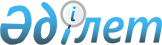 Об образовании избирательных участков на территории города АктобеРешение акима города Актобе Актюбинской области от 25 октября 2019 года № 7. Зарегистрировано Департаментом юстиции Актюбинской области 29 октября 2019 года № 6434
      В соответствии со статьей 23 Конституционного Закона Республики Казахстан от 28 сентября 1995 года "О выборах в Республике Казахстан", статьями 33, 37 Закона Республики Казахстан от 23 января 2001 года "О местном государственном управлении и самоуправлении в Республике Казахстан", совместным постановлением акимата Актюбинской области от 11 апреля 2018 года № 166 и решением маслихата Актюбинской области от 11 апреля 2018 года № 281 "О присвоении наименования образованным районам города Актобе", зарегистрированное в Реестре государственной регистрации нормативных правовых актов за № 5908, совместным постановлением акимата Актюбинской области от 1 марта 2019 года № 84 и решением маслихата Актюбинской области от 1 марта 2019 года № 388 "О преобразовании сел города Актобе в жилые массивы", зарегистрированное в Реестре государственной регистрации нормативных правовых актов за № 5977, аким города Актобе РЕШИЛ:
      1. Образовать избирательные участки на территории города Актобе согласно приложению к настоящему решению.
      2. Признать утратившим силу решение акима города Актобе Актюбинской области от 29 ноября 2018 года № 4 "Об образовании избирательных участков на территории города Актобе" (зарегистрированное в Реестре государственной регистрации нормативных правовых актов за № 3-1-215, опубликованное 5 декабря 2018 года в Эталонном контрольном банке нормативных правовых актов Республики Казахстан в электронном виде).
      3. Государственному учреждению "Аппарат акима города Актобе" в установленном законодательством порядке обеспечить:
      1) государственную регистрацию настоящего решения акима в Департаменте юстиции Актюбинской области;
      2) размещение настоящего решения на интернет-ресурсе акимата города Актобе, после его официального опубликования.
      4. Контроль за исполнением данного решения возложить на руководителя аппарата государственного учреждения "Аппарат акима города Актобе".
      5. Настоящее решение вводится в действие со дня его первого официального опубликования. Границы избирательных участков на территории города Актобе
      Сноска. Приложение – в редакции решения акима города Актобе Актюбинской области от 30.12.2022 № 5 (вводится в действие после дня его первого официального опубликования). Избирательный участок № 1
      Местонахождение избирательного участка: город Актобе, район Алматы, улица имени Шакена Айманова, № 8, здание коммунального государственного учреждения "Средняя школа № 14 имени Хиуаз Доспановой" государственного учреждения "Отдел образования города Актобе".
      Границы избирательного участка: улица Бурабай, № 16, № 18, № 20, № 20А, № 22, № 24, № 26, № 28, № 28А, № 30, № 32, № 34, № 34А, № 36, № 38, № 40, № 42, № 44, № 46, № 48, № 50, № 52, № 54, № 54А, № 56, № 58, № 60, № 62, № 64, № 66, № 68, № 70, № 72, № 74, № 76, № 78, № 80, № 80А, № 82, № 82А, № 84, № 86, № 88, № 90, № 92, № 96, № 98, № 100, № 102, № 104, № 106, № 110, № 112, № 114, № 116, № 116А, № 118, № 120, № 120А, № 122, № 124, № 124А, № 126;
      улица имени Шакена Айманова, № 1, № 2, № 3, № 4, № 5, № 6, № 7, № 7А, № 8, № 9, № 9А, № 10, № 11, № 11А, № 12, № 13, № 14, № 14А, № 15, № 15А, № 16, № 16А, № 17, № 18, № 18А, № 19, № 20, № 21, № 22, № 22А, № 23, № 23А, № 24, № 25, № 26, № 27, № 28, № 29, № 29А, № 30, № 31, № 32, № 33, № 33А, № 34, № 35, № 35А, № 36, № 36А, № 37, № 37А, № 38, № 39, № 39А, № 40, № 41, № 42, № 43, № 44, № 45, № 46, № 47, № 48, № 49, № 50, № 50А, № 51, № 52, № 53, № 54, № 55, № 56, № 57, № 58, № 59, № 59А, № 60, № 61, № 62, № 63, № 64, № 65, № 66, № 66/1, № 66/2, № 67, № 68, № 68/1, № 68/3, № 69, № 69А, № 70, № 71, № 72, № 73, № 74, № 75, № 76, № 77, № 78, № 79, № 80, № 81, № 82, № 82/2, № 83, № 84, № 85, № 86, № 87, № 88, № 88/1, № 89, № 90, № 91, № 91А, № 92, № 93, № 93А, № 95, № 97, № 99, № 99А, № 101;
      улица Нахимова, № 2, № 2А, № 4, № 5, № 5А, № 6, № 6А, № 6Б, № 7, № 8, № 8А, № 8Б, № 8В, № 9, № 10, № 11, № 11А, № 12, № 13, № 14, № 15, № 16, № 17, № 18, № 19, № 20, № 20А, № 21, № 22, № 23, № 24, № 25, № 26, № 27, № 28, № 29, № 30, № 30А, № 31, № 32, № 33, № 34, № 35, № 36, № 37, № 38, № 39, № 40, № 41, № 42, № 43, № 43А, № 44, № 45, № 46, № 47, № 48, № 49, № 50, № 50А, № 51, № 52, № 53, № 54, № 55, № 55А, № 55/1, № 56, № 56А, № 57, № 58, № 59, № 59А, № 60, № 60А, № 61, № 62, № 63, № 64, № 65, № 66, № 67, № 68, № 69, № 70, № 71, № 71А, № 71Б, № 72, № 73, № 73А, № 74, № 75, № 75А, № 76, № 78, № 80, № 82, № 84, № 86, № 88;
      улица Мебельная, № 3, № 4, № 5, № 5А, № 6, № 7, № 9, № 11, № 12, № 13, № 14, № 15, № 16, № 17, № 17А, № 18, № 20, № 22, № 24;
      улица Узакбая Кулымбетова, № 132, № 134, № 134А, № 136, № 138, № 140, № 142, № 142А, № 142Б, № 142В, № 144, № 144А, № 146, № 147, № 148, № 149, № 150, № 151, № 153, № 155, № 157, № 159, № 161, № 163, № 164, № 165, № 167, № 168, № 169, № 173;
      улица Джангильдина Алиби, № 137, № 139, № 141, № 143, № 145, № 147, № 148, № 149, № 150, № 150А, № 151, № 152, № 152А, № 153, № 154, № 155, № 156, № 157, № 157А, № 158, № 160, № 161, № 162, № 163, № 164, № 165, № 167, № 167, корпус 1, № 168, № 168А, № 170;
      улица имени А.Акимжанова, № 113, № 114, № 115, № 116, № 117, № 118, № 119, № 121, № 124, № 125, № 126, № 132, № 134, № 136;
      улица имени А.Смагулова, № 94, № 96, № 98, № 100;
      улица Нурпеиса Байганина, № 143, № 145, № 147, № 147А, № 149, № 150, № 151, № 152, № 153, № 154, № 155, № 156, № 157, № 159;
      улица Т.К.Жургенова, № 157, № 159, № 161, № 163, № 167, № 169, № 169А, № 171, № 173, № 173А, № 175, № 175А, № 175Б;
      прилегающие садоводческие коллективы. Избирательный участок № 2 
      Местонахождение избирательного участка: город Актобе, район Алматы, улица имени Шакена Айманова, № 8, здание коммунального государственного учреждения "Средняя школа № 14 имени Хиуаз Доспановой" государственного учреждения "Отдел образования города Актобе".
      Границы избирательного участка: улица Т.К.Жургенова, № 140, № 142, № 144, № 146, № 146А, № 148, № 150, № 154, № 156, № 158, № 160, № 162, № 162А, № 164, № 172, № 174, № 174Б, № 176, № 176А, № 178, № 178А, № 178Б, № 178В, № 178Г, № 180; 
      улица М.Т.Ряхова, № 4, № 6, № 8, № 10, № 12, № 14, № 16, № 18, № 18А, № 19, № 20, № 21, № 22, № 23, № 24, № 25, № 26, № 27, № 28, № 29, № 30, № 31, № 32, № 33, № 34, № 34А, № 35, № 36, № 37, № 38, № 39, № 40, № 40А, № 42, № 42А, № 43, № 44, № 44А, № 44Б, № 45, № 46, № 47, № 47А, № 48, № 48А, № 48Б, № 49, № 49А, № 49Б, № 50, № 51, № 52, № 53, № 53А, № 54, № 55, № 56, № 61, № 61А, № 63, № 65, № 65А, № 67, № 67А, № 69, № 69А, № 69Б, № 69/1, № 71, № 71А, № 73, № 75; 
      улица имени Керей хана, № 20, № 22, № 24, № 26, № 28, № 30, № 32, № 34, № 34А, № 34Б, № 36, № 38, № 42, № 44, № 46, № 46А, № 48, № 48А, № 50, № 50А, № 52, № 52А, № 54, № 56, № 58, № 60, № 62, № 64, № 66, № 68, № 68А, № 70, № 70А, № 70Б, № 72, № 72А, № 74, № 76, № 76А, № 78, № 80;
      улица Айтеке би, № 131, № 133, № 135, № 137, № 137/1, № 137/2, № 137Г, № 139, № 141, № 143; 
      улица Кузнечные ряды, № 1, № 2, № 3, № 4, № 5, № 6, № 7, № 8, № 8А, № 8Б, № 8В, № 9, № 10, № 11, № 11А, № 12, № 13, № 14, № 14А, № 15, № 16, № 17, № 17А, № 18, № 19, № 19А, № 21, № 23, № 25, № 27, № 29, № 31, № 33; 
      улица Жанкожа батыра, № 122, № 124, № 126, № 128, № 130, № 132, № 134, № 136, № 138, № 138А, № 140, № 142, № 142А, № 144, № 146, № 147, № 148, № 149, № 149А, № 150, № 151, № 151А, № 152, № 153, № 153А, № 154, № 155, № 156, № 157, № 158, № 159, № 160, № 161, № 162, № 163, № 164, № 165, № 166, № 167, № 168, № 168А, № 169, № 170, № 171, № 171А, № 172, № 173, № 174, № 174А, № 176, № 178; 
      улица Махамбета Утемисова, № 150, № 152, № 154, № 154А, № 156, № 158, № 161, № 162, № 163, № 164, № 164А, № 165, № 166, № 167, № 168, № 169, № 170, № 171, № 172, № 173, № 174, № 175, № 177, № 177А, № 178, № 179, № 179А, № 180, № 181, № 181А, № 182, № 183, № 183А, № 184, № 185, № 186, № 188, № 188А, № 188Б, № 190, № 192, № 193, № 193/1, № 194, № 195, № 196, № 197, № 198, № 199, № 199А, № 199А/1, № 199Б, № 199Б/1, № 199В, № 200, № 202, № 203, № 203А, № 204, № 206, № 208; 
      улица Бурабай, № 2, № 3, № 4, № 5, № 6, № 7, № 7Б, № 8, № 9, № 9А, № 10, № 10Т, № 11, № 12, № 13, № 14, № 15, № 17, № 19, № 19А, № 19В, № 21, № 21А, № 23, № 23А, № 25, № 25А, № 25Б, № 25В, № 25Г, № 27, № 29; 
      переулок Изгилик, № 1, № 2, № 3, № 4, № 5, № 6, № 7, № 8, № 9, № 10, № 11, № 13, № 15, № 17, № 19, № 21;
      переулок имени Озбекали Жанибекова, № 2, № 4, № 6, № 8, № 10, № 12, № 14;
      переулок Столетова, № 1, № 2, № 3, № 4, № 5, № 6, № 7, № 8;
      проспект имени Кенеса Нокина, № 1;
      прилегающие садоводческие коллективы. Избирательный участок № 3 
      Местонахождение избирательного участка: город Актобе, район Алматы, улица имени А.Смагулова, № 1, здание частного учреждения "Актюбинский технико-технологический колледж".
      Границы избирательного участка: улица Бурабай, № 31, № 33, № 35, № 37, № 39, № 39А, № 39Б, № 41, № 41А, № 43, № 45, № 47, № 49, № 49А, № 49Б, № 51, № 53, № 55, № 57, № 59, № 61, № 63, № 65, № 67, № 67А, № 69, № 71, № 73, № 75, № 77, № 79, № 81, № 83, № 85, № 87, № 89, № 89А, № 89Б, № 91, № 91А, № 93, № 95, № 97, № 99, № 101, № 103, № 105, № 107, № 109, № 111, № 113, № 115;
      улица М.Т.Ряхова, № 58, № 60, № 62, № 62А, № 64, № 66, № 68, № 70, № 72, № 74, № 76, № 77, № 78, № 79, № 79А, № 80, № 81, № 81А, № 82, № 83, № 84, № 85, № 86, № 87, № 88, № 89, № 90, № 91, № 92, № 92А, № 93, № 94, № 94А, № 95, № 96, № 96А, № 97, № 98, № 98А, № 99, № 100, № 100А, № 101, № 101А, № 102, № 103, № 103А, № 104, № 105, № 106, № 107, № 108, № 108А, № 109, № 109А, № 109Б, № 110, № 111, № 111А, № 112, № 112А, № 113, № 114, № 115, № 116, № 116А, № 118, № 118А, № 119, № 119А, № 120, № 121, № 122, № 122А, № 122Б, № 123, № 124, № 125, № 125А, № 126, № 126А, № 127, № 128, № 129, № 129А, № 129Б, № 130, № 131, № 131А, № 132, № 133, № 134, № 136, № 137, № 138, № 138А, № 139, № 140, № 141, № 142, № 143, № 143А, № 144, № 145, № 146, № 147, № 148, № 149, № 151, № 153, № 155;
      улица Нурпеиса Байганина, № 85, № 87, № 89, № 89А, № 91, № 91А, № 93, № 93Б, № 95, № 95А, № 97, № 97А, № 97Б, № 99, № 99А, № 101, № 101А, № 103, № 105, № 107, № 109, № 109А, № 111, № 111А, № 111Б, № 111В, № 113, № 113А, № 115, № 117, № 119, № 121, № 123, № 123А, № 124, № 125, № 126, № 127, № 128, № 129, № 130, № 131, № 132, № 133, № 134, № 135, № 136, № 137, № 138, № 139, № 139А, № 140, № 141, № 141А, № 142, № 144, № 146, № 148;
      улица имени А.Смагулова, № 1, № 1А, № 42, № 44, № 46, № 48, № 50, № 50А, № 50Б, № 52, № 52А, № 52Б, № 54, № 56, № 58, № 60, № 62, № 64, № 66, № 68;
      улица Д.А.Кунаева, № 112, № 114, № 116, № 118, № 120, № 122, № 122А, № 124, № 126, № 128, № 130, № 132, № 134, № 136, № 138, № 138А, № 140, № 140А, № 142, № 144, № 146, № 148, № 150, № 152, № 154, № 156, № 160, № 162, № 164, № 166, № 168, № 170, № 172, № 174, № 174А, № 176, № 178, № 180, № 182, № 184, № 186, № 188, № 190, № 190А, № 192, № 194, № 196, № 196А, № 198А;
      улица Узакбая Кулымбетова, № 78, № 79, № 80А, № 81, № 81А, № 82, № 82А, № 82Б, № 83, № 83А, № 84, № 85, № 86, № 86А, № 87, № 87А, № 88, № 88/1, № 88А, № 88Б, № 88В, № 89, № 89А, № 90, № 90А, № 90Б, № 91, № 91А, № 92, № 93, № 93А, № 94, № 95, № 95А, № 95Б, № 96, № 97, № 98, № 99, № 99А, № 100, № 100А, № 101, № 102, № 102А, № 103, № 104, № 105, № 106, № 107, № 108, № 109, № 110, № 110А, № 110Б, № 111, № 112, № 112А, № 113, № 114, № 115, № 116, № 117, № 118, № 119, № 120, № 121, № 122, № 123, № 124, № 124А, № 125, № 126, № 127, № 128, № 129, № 130, № 131, № 133, № 135, № 137, № 139, № 141, № 143, № 145;
      улица Джангильдина Алиби, № 79, № 81, № 83, № 85, № 87, № 88, № 89, № 89А, № 89Б, № 90, № 91, № 91А, № 92, № 92А, № 92Б, № 93, № 93А, № 93Б, № 94, № 94А, № 94Б, № 95, № 96, № 96А, № 96Б, № 96В, № 97, № 98, № 98А, № 98Б, № 99, № 100, № 100А, № 100Б, № 101, № 101А, № 101Б, № 102, № 102А, № 102Б, № 103, № 103А, № 103Б, № 103В, № 104, № 104А, № 105, № 106, № 107, № 108, № 109, № 110, № 111, № 112, № 113, № 114, № 115, № 115А, № 116, № 117, № 118, № 119, № 120, № 121, № 122, № 124, № 125, № 126, № 127, № 127А, № 127Б, № 128, № 128А, № 129, № 130, № 131, № 132, № 132А, № 132/1, № 133, № 134, № 135, № 136, № 136А, № 138, № 138А, № 140, № 142, № 144, № 146;
      улица имени А.Акимжанова, № 57, № 57А, № 59, № 59А, № 61, № 63, № 64, № 64А, № 65, № 65А, № 66, № 67, № 68, № 69, № 69А, № 70, № 70А, № 70Б, № 71, № 72, № 73, № 74, № 75, № 77, № 78, № 78А, № 79, № 80, № 80А, № 80Б, № 81, № 82, № 83, № 84, № 86, № 88, № 90, № 92, № 94, № 96, № 98, № 100, № 102, № 104, № 106, № 108, № 110;
      улица имени Жанибек хана, № 109, № 111, № 111А, № 113, № 114, № 115, № 116, № 117, № 118, № 119, № 120, № 120А, № 121, № 121А, № 122, № 123, № 124, № 125, № 125А, № 126, № 126А, № 126Б, № 126В, № 127, № 128, № 128А, № 128Б, № 128В, № 129, № 130, № 130А, № 131, № 132, № 133, № 134, № 135, № 136, № 137, № 138, № 139, № 140, № 141, № 142, № 142А, № 143, № 143А, № 144, № 144А, № 144Б, № 145, № 145А, № 146, № 146А, № 147, № 148, № 149, № 150, № 151, № 152, № 153, № 154, № 155, № 156, № 157, № 158, № 159, № 160, № 161, № 161А, № 162, № 163, № 163А, № 164, № 165, № 166, № 166А, № 167, № 168, № 169, № 170, № 171, № 172, № 173, № 173А, № 174, № 175, № 175А, № 175Б, № 176, № 177, № 178, № 179, № 180, № 180А, № 181, № 181А, № 182, № 183, № 184, № 186, № 188, № 188А, № 190, № 190А, № 192;
      улица имени Керей хана, № 82, № 84, № 84А, № 86, № 88, № 89, № 90, № 91, № 92, № 93, № 94, № 94А, № 95, № 96, № 96А, № 97, № 98, № 98А, № 99, № 100, № 101, № 102, № 102А, № 103, № 103А, № 104, № 104А, № 104Б, № 105, № 106, № 107, № 108, № 109, № 110, № 110А, № 110Б, № 111, № 111Б, № 112, № 112А, № 112Б, № 113, № 113А, № 114, № 114А, № 114Б, № 115, № 116, № 116А, № 117, № 118, № 119, № 119А, № 119Б, № 120, № 121, № 121А, № 122, № 123, № 124, № 125, № 126, № 127, № 128, № 129, № 130, № 131, № 132, № 133, № 134, № 134А, № 135, № 135А, № 136, № 136А, № 136Б, № 137, № 137А, № 138, № 139, № 140, № 141, № 142, № 143, № 144, № 145, № 146, № 147, № 148, № 149, № 150, № 151, № 151А, № 152, № 153, № 154, № 155, № 156, № 156А, № 156Б, № 157, № 158, № 158А, № 159, № 160, № 160А, № 161, № 162, № 162А, № 163, № 164, № 165, № 166, № 168;
      улица Т.К.Жургенова, № 133, № 135, № 137, № 139, № 141, № 143, № 145, № 147, № 149, № 151, № 153, № 155;
      переулок Лизы Чайкиной, № 1, № 2, № 3, № 4, № 5, № 6, № 7, № 8, № 9, № 10, № 16;
      переулок Халыкаралык, № 1, № 1А, № 2, № 3, № 4, № 5, № 5А, № 6;
      переулок Ю.Смирнова, № 1, № 2, № 3, № 4, № 5, № 6, № 8, № 10. Избирательный участок № 4
      Местонахождение избирательного участка: город Актобе, район Алматы, улица Джамбула, № 102, здание коммунального государственного учреждения "Казахская средняя школа № 31 города Актобе" государственного учреждения "Отдел образования города Актобе".
      Границы избирательного участка: улица Нурпеиса Байганина, № 68, № 70, № 72, № 74, № 76, № 78, № 78А, № 80, № 82, № 82А, № 84, № 84А, № 86, № 88, № 90, № 92, № 94, № 94А, № 96, № 96А, № 98, № 98А, № 98Б, № 100, № 100А, № 100Б, № 100В, № 102, № 102А, № 102Б, № 102В, № 104, № 104А, № 106, № 106А, № 108, № 110, № 114, № 116, № 116А, № 116Б, № 118, № 118А, № 118Б, № 118/2, № 120, № 122;
      улица имени Керей хана, № 19, № 21, № 23, № 25, № 25А, № 27, № 29, № 31, № 33, № 35, № 35А, № 37, № 43, № 45, № 45А, № 45Б, № 45В, № 45Г, № 45Д, № 45Е, № 45Ж, № 47, № 49, № 51, № 51А, № 53, № 53А, № 55, № 57, № 59, № 61, № 61А, № 61Б, № 63, № 65, № 65А, № 67, № 69, № 75, № 77, № 79, № 81, № 81А, № 83, № 83А, № 85, № 85А;
      улица Айтеке би, № 45, № 47, № 47А, № 49, № 51, № 51А, № 53, № 55, № 57А, № 61, № 63, № 65, № 65А, № 65Б, № 65В, № 67, № 67А, № 67Б, № 67В, № 69, № 71, № 75, № 77, № 79, № 81, № 83, № 85, № 87, № 89, № 89А, № 91, № 95, № 97, № 99, № 101, № 103, № 103А, № 103Б, № 105, № 105А, № 105Б, № 107, № 107А, № 107Б, № 109, № 109А, № 113, № 115, № 117, № 119, № 121, № 123, № 125, № 127, № 127А, № 127Б;
      улица Некрасова, № 124, № 124А, № 126, № 126А, № 126Б, № 128, № 128А, № 128Б, № 130, № 130Б, № 132, № 132А, № 132Б, № 132В, № 132/1, № 132/2, № 134Б, № 134Г, № 136;
      улица Махамбета Утемисова, № 70, № 72, № 74, № 76, № 78, № 80, № 82, № 82А, № 82/1, № 82/2, № 84, № 84А, № 86, № 86/1, № 86/2, № 88, № 88/1, № 88/2, № 90, № 92, № 92А, № 94, № 94А, № 96, № 96А, № 96Б, № 98, № 98А, № 100, № 100А, № 102, № 102А, № 104, № 105, № 105А, № 106, № 106А, № 108, № 108А, № 109А, № 111, № 112, № 113, № 113А, № 113Б, № 114, № 114А, № 114Б, № 115, № 116, № 116А, № 116Б, № 116В, № 117, № 117А, № 118, № 118А, № 118Б, № 119, № 119А, № 121, № 121А, № 122, № 123, № 124, № 125, № 125А, № 125Б, № 126, № 126А, № 128, № 129, № 129/1, № 129/2, № 130, № 131А, № 131Б, № 131/1, № 132, № 133, № 133А, № 134, № 134А, № 134Б, № 135, № 135А, № 136, № 136А, № 136Б, № 137, № 137Б, № 138, № 138А, № 138Б, № 139, № 139А, № 139Б, № 141, № 143, № 144, № 144А, № 144Б, № 144В, № 144Г, № 145, № 145Б, № 146, № 147, № 148, № 149, № 151, № 153, № 153А, № 153Б, № 153В, № 153Г, № 155, № 157;
      улица Джамбула, № 26, № 27А, № 28, № 28А, № 29, № 29А, № 29/1, № 29/2, № 30, № 30А, № 31, № 31А, № 32, № 32А, № 33, № 34, № 35, № 35А, № 36, № 37, № 39, № 40, № 41, № 42, № 42А, № 43, № 44, № 45, № 46, № 46А, № 47, № 48, № 49, № 50, № 52, № 53, № 54, № 55, № 55А, № 56, № 57, № 58, № 59, № 60, № 62, № 62А, № 64, № 64А, № 66, № 68, № 70, № 72, № 74, № 76, № 78, № 80, № 82, № 84, № 86, № 88, № 88А, № 90, № 92, № 94, № 96, № 96А, № 98; 
      улица Д.А.Кунаева, № 19, № 21, № 23, № 25, № 27, № 31, № 32, № 32/1,2,3,4, № 33, № 34, № 35, № 35А, № 36, № 37, № 37А, № 37Б, № 38, № 39, № 39А, № 39Б, № 40, № 40А, № 41, № 42, № 43, № 43А, № 44, № 46, № 47, № 48, № 49, № 50, № 51, № 51А, № 52, № 53, № 54, № 55, № 56, № 56А, № 57, № 57А, № 59, № 60, № 62, № 63, № 64, № 64/1, № 64/А1, № 64А, № 66, № 66А, № 67, № 68, № 69, № 70, № 71, № 72, № 73, № 74, № 75, № 75А, № 76, № 77, № 78, № 79, № 80, № 80А, № 81, № 82, № 82А, № 84, № 86, № 88, № 90, № 92, № 94, № 96, № 98, № 100, № 102, № 102А, № 104, № 104А, № 106, № 108, № 110;
      улица имени Жанибек хана, № 28, № 29, № 30, № 31, № 32, № 33, № 34, № 35, № 36, № 37, № 38, № 39, № 40, № 41, № 41А, № 42, № 43, № 44, № 45, № 46, № 46А, № 47, № 48, № 50, № 52, № 53, № 55, № 56, № 57, № 58, № 58А, № 59, № 59А, № 60, № 61, № 62, № 64, № 66, № 67, № 68, № 69, № 70, № 71, № 72, № 73, № 75, № 76, № 77, № 78, № 79, № 80, № 80Г, № 81, № 82, № 82А, № 84, № 84А, № 84Б, № 84В, № 84Г, № 84Д, № 86, № 86А, № 87, № 88, № 89, № 90, № 91, № 92, № 93, № 94, № 95, № 96, № 97, № 98, № 99, № 100, № 101, № 102, № 102А, № 103, № 104, № 104А, № 105, № 105А, № 106, № 107, № 108, № 110, № 110А, № 112;
      улица Жанкожа батыра, № 50, № 52А, № 54, № 56, № 58, № 60, № 60А, № 62, № 62А, № 62/2, № 63А, № 63/1,2,3, № 65, № 65/1,2,3, № 66, № 67, № 67А, № 68, № 69, № 70, № 70/1,2, № 71, № 72, № 72/2, № 73, № 74, № 75, № 76, № 77, № 78, № 79, № 80, № 81, № 82, № 82А, № 83, № 84, № 85, № 87, № 88, № 89, № 89А, № 89/1, № 90, № 91, № 91А, № 92, № 94, № 95, № 96, № 96А, № 96Б, № 97, № 98, № 98А, № 99, № 100, № 100А, № 100Б, № 101, № 102, № 102А, № 103, № 104, № 104А, № 104Б, № 105, № 106, № 106А, № 106Б, № 107, № 107А, № 108, № 109, № 109А, № 109Б, № 110, № 111, № 111А, № 112, № 113, № 113А, № 114, № 114А, № 114В, № 115, № 116, № 116А, № 116Б, № 117, № 117А, № 118, № 119, № 120, № 121, № 121А, № 121Б, № 123, № 123А, № 123Б, № 123В, № 123Г, № 123Е, № 125, № 125А, № 125Б, № 125В, № 125Г, № 125Д, № 129, № 129А, № 131, № 133, № 135, № 137, № 141, № 141Д, № 143, № 145;
      улица Т.К.Жургенова, № 79, № 81, № 83, № 83А, № 85, № 85А, № 87, № 87А, № 87Б, № 87В, № 89, № 90, № 91, № 91А, № 92, № 93, № 94, № 95, № 96, № 97, № 97Б, № 98, № 98А, № 98Б, № 100, № 100А, № 100Б, № 100В, № 101, № 102, № 103, № 105, № 106, № 107, № 107А, № 107Б, № 107В, № 107Г, № 108, № 109, № 109А, № 109Б, № 109В, № 110, № 111, № 111А, № 111Б, № 112, № 112А, № 113, № 113А, № 113Б, № 113В, № 114, № 114А, № 114Б, № 115, № 115А, № 115Б, № 115В, № 115Г, № 115Д, № 115Е, № 116, № 116А, № 116Б, № 116Г, № 117, № 117А, № 118, № 118А, № 118Б, № 119, № 120, № 120А, № 120Б, № 122, № 122А, № 122Б, № 123, № 123А, № 124, № 125, № 125А, № 125Б, № 125В, № 126, № 127, № 127А, № 127Б, № 129, № 130, № 131, № 132, № 132А, № 132Б, № 134, № 134А, № 136, № 138;
      улица Асау-Барака, № 51, № 53, № 55, № 63, № 65, № 69, № 69А, № 69Б, № 71, № 71А, № 71Б, № 72, № 72А, № 73, № 73Б, № 74, № 74А, № 75, № 75А, № 76, № 77, № 78, № 78А, № 80, № 82, № 82А, № 82Б, № 84, № 84А, № 86, № 88, № 90, № 92, № 94, № 98, № 100, № 102;
      переулок Первый, № 1, № 2, № 3, № 4, № 5, № 6, № 7, № 8, № 9, № 9А, № 10, № 11, № 12, № 13, № 15. Избирательный участок № 5
      Местонахождение избирательного участка: город Актобе, район Алматы, улица Джамбула, № 102, здание коммунального государственного учреждения "Казахская средняя школа № 31 города Актобе" государственного учреждения "Отдел образования города Актобе".
      Границы избирательного участка: улица Джамбула, № 100, № 102А, № 104, № 108, № 110, № 112, № 114, № 116, № 117, № 118, № 119, № 119А, № 120, № 121, № 122, № 123, № 124, № 125, № 125А, № 126, № 127, № 128, № 129, № 130, № 131, № 132, № 133, № 134, № 136, № 136А, № 136Б, № 137, № 138, № 139, № 140, № 141, № 142, № 143, № 144, № 145, № 146, № 147, № 147А, № 148, № 149, № 151, № 152, № 153, № 154, № 155, № 156, № 157, № 159, № 158, № 160, № 161, № 162, № 163, № 163А, № 164, № 165, № 166, № 167, № 168, № 169, № 170, № 171, № 172, № 173, № 173А, № 174, № 175, № 176, № 178; 
      улица Узакбая Кулымбетова, № 1, № 2, № 3, № 3А, № 4, № 5, № 6, № 7, № 8, № 9, № 9А, № 10, № 11, № 12, № 13, № 13Б, № 14, № 15, № 15А, № 16, № 17, № 17А, № 18, № 19, № 20, № 21, № 22, № 23, № 25, № 27, № 27А, № 29, № 29А, № 31, № 33, № 35, № 37, № 39, № 41, № 43, № 43А, № 45, № 45А, № 45Б, № 47, № 47А, № 47Б, № 49, № 49А, № 49Б, № 51, № 51А, № 53, № 53А, № 55, № 57, № 59, № 61, № 63, № 65, № 65А, № 66, № 67, № 67А, № 67Б, № 68, № 69, № 69А, № 69Б, № 70, № 71, № 71А, № 71Б, № 72, № 73, № 73А, № 74, № 75, № 76, № 77;
      улица Некрасова, № 141, № 141А, № 143, № 145, № 145А, № 147, № 147А, № 149, № 149А, № 149Б, № 151, № 151А, № 151Б, № 153, № 153А, № 153Б, № 155, № 155А, № 155Б, № 157, № 159, № 159Б, № 161, № 163, № 163А, № 165, № 165А, № 165Б, № 167, № 169, № 169А, № 169Б, № 171, № 171А, № 171Б, № 171В, № 173, № 173А, № 175, № 177, № 179, № 181, № 183, № 183А, № 185, № 185А, № 187, № 187Б, № 189, № 189А, № 189Б, № 191, № 193, № 195, № 197, № 199, № 200, № 202, № 202А, № 204, № 206, № 206А, № 208, № 210, № 212, № 214, № 216, № 218, № 220, № 222, № 228, № 230, № 230А, № 232, № 232А, № 232Б, № 234, № 234А, № 234Б, № 236, № 236А, № 236Б, № 238, № 238А, № 240, № 242, № 244, № 246, № 246А; 
      улица Нурпеиса Байганина, № 1, № 3, № 5, № 5А, № 7, № 9, № 11, № 13, № 15, № 17, № 19, № 21, № 23, № 23А, № 25, № 27, № 27А, № 29, № 31, № 33, № 73, № 75, № 77, № 79, № 81, № 83;
      улица И.Алтынсарина, № 82, № 84;
      улица Ломоносова, № 34, № 36, № 38, № 40, № 40А, № 42, № 44, № 46, № 48, № 50, № 52, № 52А, № 54, № 56, № 58, № 58А, № 60, № 62, № 64, № 68, № 70, № 70А, № 70Б, № 72, № 72А, № 74, № 74А, № 76, № 76А, № 78, № 80, № 80А, № 80Б, № 82, № 84, № 84А, № 86, № 86А, № 88, № 90, № 92, № 92А, № 94, № 96А;
      улица Асау-Барака, № 141, № 141А, № 143, № 145, № 145А, № 145Б, № 147, № 147А, № 149, № 149А, № 149Б, № 151, № 153, № 153А, № 155, № 155А, № 157, № 159, № 159А, № 160, № 161, № 162, № 163, № 164, № 164А, № 165, № 165А, № 165А, корпус 1, № 165Б, № 166, № 166А, № 167, № 167А, № 168, № 168А, № 169, № 169А, № 170, № 171, № 171А, № 172, № 173, № 173А, № 173Б, № 174, № 174А, № 175, № 175А, № 175Б, № 176, № 177, № 178, № 179, № 180, № 181, № 182, № 183, № 184, № 185, № 185А, № 186, № 186А, № 186Б, № 186В, № 187, № 188, № 188А, № 188Б, № 188В, № 188Г, № 188Д, № 189, № 190, № 191, № 191А, № 192, № 193, № 194, № 195, № 196, № 197, № 198, № 200, № 200А, № 202, № 204, № 206, № 206А, № 208, № 210, № 210А, № 212, № 212А, № 214, № 216;
      улица Карасай батыра, № 87, № 89, № 91, № 91А, № 93, № 95, № 97, № 99, № 101, № 103, № 105, № 107, № 109, № 111, № 112, № 113, № 113А, № 114, № 115, № 116, № 116А, № 116Б, № 117, № 118, № 118Б, № 119, № 120, № 120А, № 121, № 122, № 122А, № 123, № 124, № 124А, № 125, № 126, № 126А, № 127, № 128, № 128А, № 130, № 132, № 134, № 136, № 138, № 140, № 140А, № 142, № 142А, № 144, № 144А, № 146, № 146А, № 148, № 148В, № 150, № 150А, № 152, № 154, № 156, № 158, № 158А;
      улица имени А.Акимжанова, № 1, № 2, № 3, № 4, № 5, № 5А, № 6, № 7, № 8, № 8А, № 9, № 10, № 10А, № 11, № 11А, № 12, № 13, № 14, № 15, № 16, № 17, № 18, № 19, № 20, № 21, № 21А, № 22, № 23, № 23А, № 24, № 25, № 25А, № 26, № 26А, № 27, № 27А, № 27Б, № 28, № 28А, № 28Б, № 29, № 29А, № 30, № 30А, № 31, № 31А, № 32, № 32А, № 33, № 34, № 35, № 36, № 37, № 38, № 39, № 40, № 41, № 41А, № 42, № 43, № 43А, № 43Б, № 44, № 44А, № 45, № 45А, № 45Б, № 46, № 46А, № 47, № 47А, № 47Б, № 48, № 48А, № 49, № 49А, № 49Б, № 50, № 50А, № 51, № 51А, № 51Б, № 52, № 53, № 54, № 54А, № 55, № 56, № 56А, № 58, № 60;
      улица имени А.Смагулова, № 2, № 4, № 6, № 8, № 8А, № 8Б, № 10, № 10Б, № 12, № 12А, № 12Б, № 12В, № 14, № 14А, № 14Б, № 16, № 16А, № 16Б, № 16В, № 18, № 18А, № 18Б, № 20, № 20А, № 22, № 24, № 26, № 26А, № 26Б, № 28, № 28А, № 28Б, № 30А, № 30Б, № 32, № 32А, № 34, № 36, № 38, № 38А, № 40;
      улица Джангильдина Алиби, № 1, № 2, № 3, № 5, № 6, № 7, № 8, № 9, № 10, № 11, № 11Б, № 12, № 13, № 14, № 16, № 17, № 18, № 19, № 20, № 21, № 22, № 22А, № 23, № 24, № 25, № 25А, № 26, № 27, № 27А, № 28, № 29, № 30, № 31, № 31А, № 31/1, № 32, № 32А, № 33, № 34, № 35, № 36, № 36А, № 37, № 38, № 39, № 40, № 41, № 42, № 43, № 44, № 45, № 45А, № 46, № 47, № 48, № 48А, № 49, № 50, № 50А, № 50Б, № 51, № 52, № 52А, № 52Б, № 53, № 54, № 54А, № 55, № 56, № 56А, № 56Б, № 57, № 57А, № 58, № 58А, № 59, № 59А, № 60, № 61, № 61А, № 62, № 63, № 64, № 65, № 65А, № 66, № 66А, № 67, № 67А, № 68, № 68А, № 69, № 69А, № 70, № 70Б, № 71, № 72, № 72А, № 73, № 73Б, № 74, № 74А, № 74Б, № 75, № 76, № 76А, № 76Б, № 78, № 78А, № 80, № 80Б, № 82, № 84, № 86;
      улица Д.А.Кунаева, № 83, № 85, № 87, № 89, № 91, № 93, № 95, № 97, № 99, № 101, № 103, № 105, № 107, № 109, № 111, № 113, № 115, № 115А, № 117, № 119, № 121, № 123, № 125, № 127, № 129, № 131, № 133, № 135, № 137, № 139, № 141, № 143, № 145, № 147, № 149, № 151, № 153, № 155, № 155А, № 155Б, № 157, № 159, № 161, № 163;
      переулок Жасыл, № 1, № 1А, № 2, № 2А, № 3, № 4, № 5, № 6, № 7, № 7А, № 8, № 8А, № 10;
      переулок Батыс, № 1, № 2, № 3, № 4, № 5, № 5А, № 6, № 7, № 8, № 9, № 10, № 11, № 12, № 13, № 14, № 15, № 16, № 16А, № 17, № 18, № 19, № 20, № 21, № 22, № 23, № 24, № 26;
      переулок Школьный, № 2, № 4, № 6, № 8, № 10, № 12, № 14, № 16, № 18, № 20, № 22, № 24. Избирательный участок № 6
      Местонахождение избирательного участка: город Актобе, район Алматы, улица Асау-Барака, № 124, здание коммунального государственного учреждения "Общеобразовательная средняя школа-гимназия № 2" государственного учреждения "Отдел образования города Актобе".
      Границы избирательного участка: улица Узакбая Кулымбетова, № 24, № 26, № 28, № 30, № 32, № 34, № 36, № 38, № 40, № 42, № 46, № 48, № 48А, № 48Б, № 50, № 50А, № 52, № 52А, № 52Б, № 52В, № 54, № 54А, № 56, № 56А, № 56Б, № 58, № 58А, № 60, № 62;
      улица Некрасова, № 83, № 85, № 87, № 89, № 89/1, № 89/2, № 91А, № 93, № 93А, № 93Б, № 95, № 97, № 97/1,2,3, № 99, № 101, № 103, № 103А, № 103Б, № 105, № 105/1, № 105/2, № 105А, № 105В, № 107А, № 109, № 109А, № 111, № 111/2, № 115, № 115А, № 119, № 121, № 123, № 125, № 125А, № 127, № 129, № 129А, № 129Б, № 131, № 131А, № 133, № 133А, № 133Б, № 135, № 135А, № 137, № 138, № 139, № 140, № 140А, № 142А, № 144, № 146, № 148, № 150, № 150А, № 152, № 152А, № 168, № 168А, № 170, № 172, № 172А, № 174, № 176, № 178, № 180, № 182, № 182А, № 184, № 186, № 186А, № 188, № 188А, № 190, № 190А, № 192, № 192А, № 192Б, № 194, № 194А, № 194Б, № 196, № 198;
      улица Нурпеиса Байганина, № 2, № 4, № 6, № 8, № 10, № 12, № 14, № 22, № 22А, № 22Б, № 22В, № 24, № 28, № 28А, № 30, № 32, № 35, № 37, № 38, № 39, № 39А, № 40, № 41, № 41А, № 41Б, № 41В, № 42, № 43, № 44, № 45, № 46, № 47, № 49, № 50, № 51, № 52, № 54, № 54А, № 55, № 56, № 57, № 58, № 58А, № 59, № 59А, № 59Б, № 59В, № 60, № 60А, № 61, № 61А, № 61Б, № 62, № 62А, № 63, № 63А, № 63В, № 64, № 64А, № 65, № 65А, № 66, № 67, № 69, № 71; 
      улица И.Алтынсарина, № 26, № 28, № 28, корпус 1, № 30, № 30А, № 32А, № 34, № 36, № 44, № 46, № 46А, № 46Б, № 48, № 48А, № 50, № 52, № 52А, № 54, № 54А, № 54Б, № 56, № 56А, № 58, № 58А, № 60, № 62, № 76, № 76А, № 76Б, № 78, № 80; 
      улица Жанкожа батыра, № 35, № 37, № 39, № 39А, № 41, № 43, № 43А, № 45, № 47, № 49, № 53, № 57А, № 57Б, № 57В, № 57Г, № 59, № 59А, № 59Б, № 59В, № 59Г, № 61, № 61А, № 61Б;
      улица Махамбета Утемисова, № 26, № 31, № 33, № 35, № 37, № 39, № 39А, № 40А, № 41, № 42, № 43, № 43А, № 44, № 45, № 46, № 46А, № 47, № 48, № 48А, № 49, № 50, № 51, № 52, № 53, № 53А, № 54, № 55, № 55А, № 55/2, № 56, № 57, № 58, № 59, № 61, № 63, № 64, № 65, № 66, № 67, № 68, № 69, № 71, № 73, № 73А, № 75, № 77, № 79, № 81, № 87, № 89, № 89А, № 91, № 91А, № 93, № 95, № 95А, № 95Б, № 95В, № 97, № 97А, № 97Б, № 97В, № 99, № 99А, № 101, № 103, № 103А, № 103Б; 
      улица Джамбула, № 61, № 61А, № 61Б, № 63, № 65, № 67, № 69, № 69А, № 71, № 73А, № 73Б, № 79, № 81, № 83, № 85, № 87, № 89, № 91, № 93, № 95, № 97, № 97А, № 99, № 99А, № 101, № 103, № 105, № 107, № 109, № 111, № 113, № 115; 
      улица Асау-Барака, № 79, № 81, № 81А, № 83, № 85, № 85Б, № 87, № 87А, № 89, № 91, № 93, № 95, № 97, № 99, № 101, № 101А, № 103, № 104, № 106, № 107, № 107Б, № 107В, № 108, № 109, № 109А, № 109Б, № 110, № 110А, № 111, № 111А, № 112, № 112А, № 113, № 114, № 114А, № 114Б, № 115, № 116, № 117, № 118, № 119, № 120, № 121, № 122, № 123, № 123А, № 125, № 125А, № 125Б, № 125В, № 126, № 126А, № 127, № 127А, № 127Б, № 128, № 128А, № 129, № 130, № 131, № 131А, № 131Б, № 132, № 133, № 133А, № 134, № 135, № 135А, № 136, № 137, № 137А, № 137Б, № 138, № 139, № 140, № 142, № 142А, № 144, № 146, № 148, № 150, № 152, № 154, № 156, № 158;
      улица Карасай батыра, № 33, № 35, № 35А, № 37, № 39, № 41, № 43, № 43А, № 45, № 45/1, № 45/3, № 45/4, № 45/5, № 45/6, № 46, № 47, № 48, № 49, № 50, № 52, № 53, № 54, № 55, № 55А, № 55Б, № 56, № 57, № 57А, № 58, № 58А, № 58Б, № 58В, № 59, № 59А, № 59Б, № 60, № 61, № 61А, № 62, № 63, № 63А, № 64, № 64А, № 65, № 66, № 68, № 69, № 70, № 71, № 72, № 72А, № 72Б, № 73, № 73А, № 74, № 74А, № 75, № 75А, № 76, № 76А, № 78, № 79, № 81, № 81А, № 82, № 82А, № 83, № 83А, № 83Б, № 83В, № 84, № 84А, № 86, № 86А, № 86Б, № 88, № 90, № 92, № 94, № 96, № 96А, № 98, № 98/2, № 98А, № 98Б, № 100, № 100А, № 102, № 102А, № 104, № 106, № 108, № 110; 
      улица Т.К.Жургенова, № 1, № 3, № 20, № 22, № 24, № 26, № 28, № 30, № 30А, № 31, № 32, № 32А, № 33, № 34, № 35, № 36, № 37, № 37А, № 38, № 39, № 39А, № 40, № 41, № 41А, № 42, № 43, № 43А, № 44, № 45, № 46, № 46А, № 47, № 48, № 48А, № 50, № 52, № 56, № 58, № 60, № 62, № 62А, № 63, № 63А, № 64, № 64А, № 65, № 66, № 66А, № 68, № 69, № 69А, № 69/2, № 70, № 71, № 71А, № 72, № 73, № 73А, № 74, № 74А, № 74Б, № 75, № 75А, № 76, № 76А, № 76Б, № 76В, № 76Г, № 77, № 78, № 78А, № 78Б, № 80, № 80А, № 80Б, № 80В, № 80Г, № 82, № 84, № 86, № 88. Избирательный участок № 7
      Местонахождение избирательного участка: город Актобе, район Алматы, улица И.Алтынсарина, № 4, учебный корпус некоммерческого акционерного общества "Актюбинский региональный университет имени К.Жубанова".
      Границы избирательного участка: улица Айтеке би, № 56, № 58, № 60, № 62, № 64, № 66, № 68, № 70, № 72, № 74, № 76, № 78, № 80, № 82, № 84, № 86, № 88, № 90, № 90/2, № 92, № 94, № 94А, № 96, № 98, № 100, № 102, № 102А, № 104, № 104А, № 104Б, № 106, № 106А, № 108, № 110, № 112, № 112А, № 114, № 114А, № 116, № 120, № 122, № 122А, № 126, № 128, № 128Б;
      улица имени Керей хана, № 2, № 3, № 4, № 5, № 5А, № 5Б, № 6, № 6А, № 7, № 7А, № 7Б, № 8А, № 9, № 9А, № 9Б, № 9В, № 10, № 11, № 12, № 12А, № 13, № 14, № 14А, № 15, № 16, № 17, № 18;
      улица Шернияза Жарылгас-улы, № 62, № 64, № 66, № 68, № 70, № 75, № 78, № 79, № 80, № 81, № 82, № 83, № 84, № 84А, № 85, № 85А, № 85Б, № 86, № 87, № 88, № 89, № 90, № 91, № 92, № 92А, № 92/1,2, № 93, № 93А, № 94, № 95, № 96, № 97, № 97А, № 97Б, № 98, № 99, № 100, № 101, № 102, № 102А, № 103, № 104, № 105, № 106, № 107, № 108, № 109, № 109А, № 109Б, № 109В, № 109Г, № 109Д, № 109Ж, № 110, № 111, № 111А, № 111Б, № 111Г, № 111Д, № 112, № 113, № 113А, № 115, № 115А, № 115Б, № 115В, № 117, № 119, № 121, № 123, № 125, № 127, № 129, № 131, № 133, № 133А, № 135, № 137, № 139, № 141, № 141А, № 143, № 143А, № 145, № 147, № 149;
      улица Джамбула, № 1, № 2, № 3, № 4, № 5, № 5А, № 6, № 7, № 8, № 10, № 10А, № 10Б, № 12, № 14, № 16, № 16А, № 15, № 17, № 18, № 19, № 22А, № 24; 
      улица Некрасова, № 49, № 51, № 55, № 59, № 60, № 61, № 62, № 62Б, № 63, № 64, № 64А, № 65, № 66, № 68, № 68А, № 70, № 70А, № 72, № 72А, № 74, № 74А, № 76, № 76А, № 78, № 80, № 82, № 84, № 84А, № 84Б, № 86, № 86Б, № 88, № 88А, № 90, № 90А, № 90Б, № 92, № 92А, № 94, № 96, № 98, № 100, № 100А, № 102, № 102А, № 104, № 106, № 106А, № 110, № 112; 
      улица Карасай батыра, № 2А, № 2Б, № 2В, № 2Г, № 3, № 5, № 6, № 7, № 8, № 9;
      улица И.Алтынсарина, № 1, № 2, № 5, № 6;
      улица Александра Яншина, № 1, № 2, № 3, № 4, № 4А, № 5, № 6, № 7, № 8, № 9, № 10, № 11, № 12, № 13, № 14, № 15, № 16, № 17, № 18, № 19, № 20, № 21, № 22, № 23, № 23А;
      улица Асау-Барака, № 1, № 3, № 3А, № 5, № 7, № 7А, № 9, № 11, № 11А, № 11Б, № 13, № 13А, № 15, № 15А, № 15Б, № 17, № 17А, № 17Б, № 17В, № 17Г, № 19, № 21, № 23, № 25, № 25А, № 27, № 27Б, № 29, № 31, № 31А, № 33, № 35, № 35А, № 35, корпус 1, № 35, корпус 2, № 37, № 37А, № 39, № 41, № 43, № 43А, № 50, № 50А, № 52, № 62, № 68;
      улица Тахауи Ахтанова, № 50, № 52, № 54, № 58, № 60, № 62, № 62/1,2, № 71;
      улица Набережная, № 1, № 3, № 5, № 7, № 7А, № 9, № 11, № 13, № 13/2, № 15, № 15/1, № 17, № 17/1,2, № 19, № 21, № 23, № 23А, № 25, № 25А, № 25/2, № 27, № 29, № 31, № 33, № 35, № 35А, № 37;
      улица Д.А.Кунаева, № 3, № 5, № 7, № 9, № 11, № 12, № 13, № 14, № 15, № 16, № 17, № 18, № 18А, № 18В, № 20, № 22, № 22А, № 24, № 24А, № 24Б, № 26, № 26А, № 26Б, № 28, № 30;
      улица имени Жанибек хана, № 12, № 13, № 14, № 14/2, № 15, № 16, № 16А, № 17, № 18, № 19, № 21, № 21А, № 22, № 22А, № 23, № 24, № 25, № 25А, № 26, № 27;
      улица М.Т.Ряхова, № 2, № 2А, № 2В, № 2/1, № 3, № 5, № 5А, № 5Б, № 7, № 7А, № 9, № 9А;
      улица имени Жанши Досмухамедулы, № 2, № 2А, № 4, № 6, № 8, № 10;
      улица Нагима Кобландина, № 8, № 10, № 12, № 14.  Избирательный участок № 8
      Местонахождение избирательного участка: город Актобе, район Алматы, улица И.Алтынсарина, № 24, здание государственного казенного коммунального предприятия "Центр детского и юношеского творчества" при государственном учреждении "Отдел образования города Актобе". 
      Границы избирательного участка: улица Ж.Кереева, № 1, № 2, № 3, № 4, № 4, корпус 1, № 5, № 6, № 7, № 7А; 
      улица Нагима Кобландина, № 26;
      улица Айтеке би, № 25, № 27, № 31;
      улица Жанкожа батыра, № 3, № 5, № 9, № 28А, № 30, № 34;
      улица И.Алтынсарина, № 18, № 19, № 19А, № 21, № 21А, № 21Б, № 23, № 24, № 25А;
      улица Шокана Уалиханова, № 30, № 32. Избирательный участок № 9
      Местонахождение избирательного участка: город Актобе, район Алматы, улица Айтеке би, № 35, здание коммунального государственного учреждения "Общеобразовательная средняя школа-гимназия № 11 города Актобе" государственного учреждения "Отдел образования города Актобе".
      Границы избирательного участка: улица Ломоносова, № 2, № 2, корпус 1, № 4, № 4, корпус 1, № 8, корпус 2, № 8/6, № 28, № 30;
      улица И.Алтынсарина, № 31, № 31А, № 33, № 33, корпус 1, № 35, № 37. Избирательный участок № 10
      Местонахождение избирательного участка: город Актобе, район Алматы, улица Шокана Уалиханова, № 12, здание коммунального государственного учреждения "Общеобразовательная средняя школа № 62 имени Бауыржана Момышулы" государственного учреждения "Отдел образования города Актобе".
      Границы избирательного участка: улица Тахауи Ахтанова, № 59, № 61; 
      улица Карасай батыра, № 13, № 18, № 24; 
      улица И.Алтынсарина, № 15А, № 16;
      улица Шернияза Жарылгас-улы, № 33, № 37, № 39, № 43, № 45, № 51, № 53, № 55, № 57, № 58, № 60; 
      улица Айтеке би, № 21, № 23, № 38, № 38А, № 40, № 41, № 42, № 46, № 48, № 52, № 54;
      улица Нагима Кобландина, № 5, № 13, № 14, № 15, № 16;
      улица Шокана Уалиханова, № 10, № 14, № 18, № 18А, № 20, № 22, № 24, № 26, № 28А;
      улица Некрасова, № 71, № 79, № 81;
      улица Жанкожа батыра, № 24, № 46. Избирательный участок № 11
      Местонахождение избирательного участка: город Актобе, район Алматы, улица Нагима Кобландина, № 4, здание коммунального государственного учреждения "Средняя школа-гимназия № 6 имени Г.Актаева" государственного учреждения "Отдел образования города Актобе".
      Границы избирательного участка: улица Интернациональная, № 1, № 2, № 3, № 4, № 5, № 6, № 7, № 7А, № 8, № 9, № 9А, № 10, № 10А, № 11, № 11А, № 11Б, № 12, № 13, № 13А, № 13Б, № 13В, № 14, № 15, № 16, № 16А, № 17, № 18, № 19, № 20, № 22, № 23, № 24, № 24А, № 24Б, № 25, № 26, № 26А, № 27, № 28, № 29, № 29Б, № 30, № 31, № 32, № 33, № 34, № 35, № 37, № 39;
      улица имени Билге каган, № 1, № 3, № 5, № 5А, № 5Б, № 7, № 7А, № 9, № 13, № 15, № 15А, № 17, № 17А, № 19; 
      улица Заводская, № 1, № 2, № 3, № 3А, № 4, № 5, № 6, № 7, № 8, № 9, № 10, № 11, № 12, № 13, № 13А, № 14, № 15, № 16, № 16А, № 16Б, № 17, № 18, № 19, № 20, № 21, № 22, № 23, № 24, № 26, № 28, № 30; 
      улица Тамды, № 2, № 2А, № 4, № 6, № 8, № 8А;
      улица имени Жанши Досмухамедулы, № 12, № 14, № 16, № 18, № 20, № 22, № 24, № 26, № 27, № 28, № 29, № 30, № 31, № 31Б, № 32, № 32А, № 33, № 33А, № 34, № 35, № 36, № 37, № 38, № 39, № 40, № 40А, № 41, № 42, № 43, № 44, № 45, № 46, № 47, № 47А, № 48, № 49, № 50, № 51, № 51А, № 51Б, № 52, № 53, № 53А, № 54, № 55, № 55А, № 56, № 57, № 58, № 59, № 60, № 62, № 63, № 64, № 65, № 66, № 67, № 68, № 70;
      улица Нариманова, № 1, № 1А, № 2, № 3, № 4, № 5, № 6, № 7, № 8, № 9, № 9/2, № 10, № 10А, № 11, № 12, № 13, № 14, № 15, № 16, № 19, № 20, № 21, № 22, № 23, № 24, № 24А, № 25, № 26, № 27, № 28, № 29, № 30, № 30А, № 31, № 31А, № 32, № 32А, № 34, № 35, № 35А, № 37, № 38А, № 40, № 42, № 44, № 46; 
      улица Ерназарова, № 2, № 3, № 4, № 5, № 5А, № 6, № 7, № 8, № 8А, № 9, № 10, № 11, № 12, № 13, № 13А, № 15, № 16, № 17, № 18, № 19, № 20, № 21, № 21А, № 22, № 23, № 24, № 25, № 26, № 27, № 28, № 28А, № 29, № 29Б, № 30, № 31, № 32, № 33, № 34, № 35, № 36, № 37, № 38, № 38А, № 39, № 40, № 41, № 43, № 44;
      улица Жыра, № 1, № 2, № 3, № 4, № 5, № 5А, № 6, № 6А, № 7, № 8, № 9, № 10, № 11, № 13, № 14, № 14А, № 15, № 16, № 16А, № 17, № 18, № 18А, № 19, № 19А, № 20, № 20А, № 20Б, № 21, № 22, № 23, № 24, № 25, № 26, № 27, № 28, № 29, № 30, № 30А, № 31, № 32, № 33, № 34, № 35, № 36, № 36А, № 37, № 38, № 40, № 45;
      улица Карасай батыра, № 1, № 2;
      улица 30 лет Казахстана, № 1, № 1А, № 3, № 5, № 7, № 9, № 11, № 19, № 21, № 23, № 25, № 25А, № 27, № 29, № 31, № 33, № 60, № 62, № 64, № 66, № 66А, № 68, № 70, № 72; 
      переулок Безымянный, № 3, № 5, № 7, № 9, № 11, № 13;
      улица А.Матросова, № 1, № 2, № 3А, № 3А/1, № 3А/2, № 3А/3, № 8, № 9, № 10, № 11, № 11/1, № 11А, № 12, № 13, № 13Д, № 14, № 15, № 16, № 18, № 20, № 22, № 24, № 26, № 28, № 30, № 32;
      переулок Самал, № 3, № 4, № 5, № 6, № 7, № 7А, № 7"З", № 8, № 9, № 9А, № 10, № 11, № 11А, № 11"З", № 12, № 13, № 15, № 16, № 17, № 18, № 20;
      переулок Жарменке, № 1, № 2, № 4, № 5, № 6, № 7, № 8, № 9, № 10, № 12, № 12А, № 14;
      переулок Кокжиек, № 3, № 5, № 5А, № 7, № 7А, № 7Б, № 7В, № 12; 
      улица Тахауи Ахтанова, № 2, № 4, № 6, № 8, № 10, № 12, № 12А, № 14, № 16, № 18, № 20, № 22, № 22А, № 24, № 24А, № 26, № 28, № 30, № 32, № 34, № 36, № 38;
      улица Нагима Кобландина, № 2, № 2А, № 4, № 6;
      улица Пожарная, № 1, № 3, № 5, № 6, № 7, № 7А, № 7Б, № 7В, № 9, № 11, № 13, № 15, № 17, № 19, № 21, № 23, № 25;
      улица Берчогурская, № 1, № 2, № 3, № 4, № 5, № 5А, № 6, № 7, № 7Б, № 7В, № 8, № 9, № 10, № 11, № 11А, № 12, № 13, № 13А, № 14, № 15, № 15А, № 15Б, № 16, № 17, № 18, № 19, № 19А, № 20, № 21, № 22, № 23, № 24, № 25, № 26, № 27, № 27А, № 28, № 29, № 30, № 31, № 32, № 33, № 34, № 35, № 36, № 37, № 39, № 43, № 43А; 
      улица Жазгы, № 13, № 15, № 17, № 19, № 20, № 21, № 22, № 23, № 23/1, № 23/2, № 24, № 25, № 25/1, № 25/3, № 27; 
      прилегающие садоводческие коллективы. Избирательный участок № 12
      Местонахождение избирательного участка: город Актобе, район Алматы, улица Герцена, № 19, здание коммунального государственного учреждения "Средняя школа № 42" государственного учреждения "Отдел образования города Актобе".
      Границы избирательного участка: улица Ломоносова, № 1, № 1, корпус 1, № 3, № 5, № 5А, № 7, № 11; 
      улица Герцена, № 17, № 17Г, № 21, № 23;
      улица 8 Марта, № 1, № 2, № 3, № 4, № 6, № 8, № 10, № 12, № 14, № 16, № 18, № 18А, № 20, № 22, № 24, № 24А, № 26, № 28, № 28, корпус 1; 
      улица Шокана Уалиханова, № 35Б;
      железнодорожные дома, № 1, № 1А, № 11, № 16, № 25, № 32, № 35, № 36, № 37, № 43, № 77. Избирательный участок № 13
      Местонахождение избирательного участка: город Актобе, район Алматы, улица Шернияза Жарылгас-улы, № 29, здание коммунального государственного учреждения "Средняя школа № 22" государственного учреждения "Отдел образования города Актобе".
      Границы избирательного участка: переулок Элеваторный, № 1, № 1А, № 3, № 5, № 7, № 9, № 11, № 11А, № 13, № 13А, № 15, № 15А;
      переулок Элеваторный двор, № 2;
      улица Шокана Уалиханова, № 9, № 11, № 13, № 17, № 17А, № 19, № 21, № 23, № 29, № 29А, № 31;
      улица Жанкожа батыра, № 2, № 4, № 6, № 10;
      улица Герцена, № 1, № 2, № 3, № 3А, № 4, № 5, № 6, № 7, № 8, № 9, № 11, № 12, № 13, № 14, № 14А, № 15, № 24, № 26, № 26А, № 26Б;
      улица Шернияза Жарылгас-улы, № 1, № 1А, № 2, № 2А, № 3, № 4, № 6, № 6А, № 7, № 8, № 8А, № 9, № 10, № 10А, № 11, № 13, № 15, № 15, корпус 1, № 16, № 17, № 18, № 18А, № 18Б, № 19, № 20, № 20А, № 20Б, № 20В, № 20Г, № 20Д, № 20Е, № 21, № 23, № 23, корпус 1, № 23Г, № 23Д, № 25, № 26, № 27, № 28, № 29, № 30, № 32, № 34, № 36, № 38, № 42, № 42А, № 44, № 46, № 48, № 50, № 52, № 54; 
      улица Тахауи Ахтанова, № 1, № 3, № 5, № 5А, № 7, № 7А, № 9, № 9А, № 11, № 13, № 15, № 17, № 19, № 21, № 23, № 23А, № 25, № 27, № 29, № 29А, № 31, № 33, № 35, № 37, № 39, № 41, № 43, № 45, № 47, № 49, № 51, № 55, № 57; 
      улица Орская, № 1, № 2, № 2А, № 3, № 4, № 5, № 5А, № 6, № 6А, № 7, № 8, № 9, № 10, № 15, № 15А, № 17А, № 19, № 21; 
      переулок Центральный, № 1, № 2, № 3, № 4, № 5, № 6, № 7, № 7А, № 9, № 11, № 11А;
      улица Интернациональная, № 36, № 38, № 40, № 41, № 42, № 43, № 44, № 44А, № 45, № 46, № 47, № 48, № 48А, № 49, № 50, № 54, № 57, № 59, № 61, № 63, № 65, № 65А, № 65Б, № 67, № 68А, № 69, № 71;
      улица имени Билге каган, № 10, № 12, № 14, № 16, № 18, № 20, № 21, № 23, № 25, № 27, № 29, № 31, № 33, № 35, № 37, № 39, № 41, № 42, № 43, № 43А, № 45, № 47, № 53;
      улица Айтеке би, № 1, № 2, № 4, № 6, № 8, № 9, № 9А, № 9Б, № 10, № 10А, № 12, № 12А, № 13, № 14, № 15, № 16, № 18, № 20, № 22, № 24, № 26;
      улица А.Матросова, № 17, № 19, № 19А, № 21, № 23, № 23/1, № 25, № 27, № 34, № 36, № 38, № 40, № 42, № 44, № 46, № 48, № 52, № 52/1, № 52/2, № 54, № 54А, № 54Б, № 56, № 58;
      улица Ыргыз, № 41, № 43, № 45, № 47, № 49, № 51, № 51А, № 53, № 55, № 57, № 59. Избирательный участок № 14
      Местонахождение избирательного участка: город Актобе, район Алматы, улица имени Алихана Бокейханова, № 6, здание коммунального государственного учреждения "Средняя школа № 13" государственного учреждения "Отдел образования города Актобе".
      Границы избирательного участка: улица Ыргыз, № 23, № 25, № 27, № 29, № 29А, № 31, № 31А, № 33, № 35, № 37, № 39;
      улица имени Алихана Бокейханова, № 2, № 2, корпус 1, № 4, № 9, № 11, № 12, № 13, № 14, № 15, № 16, № 18, № 19, № 20, № 21, № 21, корпус 1, № 22, № 23, № 24, № 25, № 26, № 27, № 28, № 29, № 30, № 32, № 34, № 36, № 38, № 40, № 46, № 48, № 50, № 52, № 52А, № 54;
      улица Ташкентская, № 2, № 8, № 10, № 12, № 14, № 16, № 18; 
      улица Саги Жиенбаева, № 1, № 3, № 5, № 5А, № 7, № 9, № 9А, № 11, № 11А, № 13, № 15, № 15А, № 17, № 17А, № 19, № 21, № 23, № 23А, № 25, № 25, корпус 1, № 25, корпус 2, № 25, корпус 3;
      улица Панфилова, № 52, № 54, № 56, № 58, № 60, № 62, № 64, № 66;
      улица Лермонтова, № 1, № 2А, № 3, № 5, № 7, № 9, № 11, № 13, № 15, № 17, № 17А, № 19, № 21, № 21А, № 21Б, № 23, № 23А, № 23Б, № 23В, № 25, № 25А, № 27, № 27А, № 29, № 29А, № 31, № 33; 
      улица Атырау, № 1, № 1А, № 3, № 5, № 7, № 9, № 11, № 11А, № 13, № 15, № 17, № 19, № 20, № 21, № 21А, № 21Б, № 22, № 23, № 23А, № 24, № 25, № 25А, № 26, № 27, № 27А, № 28, № 29, № 30, № 31, № 32, № 33, № 34, № 35, № 36, № 37, № 39, № 40, № 41, № 42, № 43, № 44, № 44Б, № 45, № 47, № 47А, № 48, № 48А, № 50, № 51, № 52, № 53, № 54, № 55, № 57, № 59, № 61, № 63, № 63А, № 65, № 67, № 69, № 71, № 73, № 77, № 77А, № 77Б, № 79, № 79А, № 81А, № 83;
      улица Кленовая, № 1, № 2, № 4, № 4А, № 6, № 6А, № 8, № 8А, № 10, № 12, № 12А, № 14, № 16;
      улица Тамды, № 5, № 7, № 9, № 9А, № 11, № 13, № 13А, № 14, № 16, № 16А, № 18, № 18А, № 19, № 20, № 20А, № 20Б, № 20В, № 21, № 22, № 22А, № 22Б, № 22В;
      улица Заводская, № 33, № 33А, № 35, № 35А, № 37А, № 39А, № 41, № 41А, № 43, № 54, № 56, № 58, № 58Б, № 60, № 60А, № 60Б, № 62, № 62А, № 64, № 64А, № 66А, № 66Б, № 68, № 68Б, № 70А, № 70Б;
      улица Онеркасипти, № 3, № 4, № 6, № 8, № 9, № 10, № 11, № 11А, № 12, № 13, № 13А, № 14, № 14А, № 15, № 15А, № 16, № 16А, № 17, № 17А, № 17Б, № 18, № 19, № 19А, № 20, № 20А, № 20Б, № 21, № 21А, № 21Б, № 22, № 22А, № 23, № 23А, № 24, № 24А, № 24Б, № 25, № 26, № 26А, № 28, № 29, № 29А, № 30;
      улица Енбекши, № 1, № 2, № 2А, № 3, № 4, № 5, № 6, № 7, № 8, № 9, № 10, № 10А, № 11, № 11А, № 12, № 12А, № 13, № 14, № 15, № 15А, № 16, № 16А, № 17, № 17А, № 18, № 18А, № 19, № 19А, № 20, № 21, № 22, № 22А, № 23, № 23А, № 23Б, № 23В, № 24, № 24А, № 24Б, № 25, № 26, № 27, № 29, № 31, № 33;
      улица Тулегена Айбергенова, № 2, № 4, № 6, № 8, № 10, № 12, № 14, № 16, № 16А, № 16Б, № 18, № 18А, № 20А, № 22, № 22А, № 22Б, № 22В, № 24, № 24А, № 24Б, № 26, № 26А, № 26Б, № 28, № 30;
      прилегающие садоводческие коллективы. Избирательный участок № 15
      Местонахождение избирательного участка: город Актобе, район Алматы, улица Кленовая, № 1, здание государственного коммунального казенного предприятия "Детский сад № 31 "Күншуақ" государственного учреждения "Отдел образования города Актобе".
      Границы избирательного участка: улица имени Алихана Бокейханова, № 1, № 1Б, № 3, № 5, № 7; 
      улица Ташкентская, № 1, № 3, № 5, № 7, № 9, № 11;
      улица Панфилова, № 1, № 2, № 3, № 4, № 5, № 6, № 7, № 8, № 9, № 10, № 11, № 12, № 13, № 13А, № 14, № 15, № 16, № 17, № 20, № 21, № 22, № 22А, № 23, № 24, № 25, № 26, № 27, № 28, № 29, № 30, № 31, № 32, № 33, № 33А, № 35;
      улица Тулегена Айбергенова, № 1, № 3, № 5, № 5А, № 5Б, № 7, № 9, № 9А, № 9Б, № 11, № 11А, № 13, № 13А, № 13Б, № 15, № 17, № 17А, № 19, № 21, № 23, № 25, № 25А, № 27, № 27А, № 29, № 29А, № 29В, № 31, № 31А, № 31Б, № 33, № 33А, № 33Б, № 35, № 35А, № 35Б, № 37, № 41, № 41А, № 43, № 45, № 47, № 49, № 51, № 53, № 53А, № 55, № 57;
      улица Тимирязева, № 1, № 2, № 3, № 4, № 4А, № 5, № 6, № 7, № 8, № 9, № 10, № 11, № 12, № 13, № 14, № 18, № 20, № 22, № 24, № 24А, № 26, № 28, № 28А, № 30, № 32, № 34;
      улица Кленовая, № 13, № 13, корпус 1, № 13А, № 15, № 17, № 19, № 20, № 21, № 22, № 23, № 24, № 25, № 26, № 27, № 28, № 29, № 30, № 30А, № 30Б, № 30В, № 31, № 32, № 32А, № 32Б, № 33, № 34, № 34А, № 35, № 36, № 36А, № 37, № 38, № 39, № 40, № 41, № 41А, № 42, № 43, № 44, № 45, № 46, № 47, № 48, № 48А, № 48Б, № 49, № 49А, № 50, № 50А, № 51, № 51А, № 52, № 53, № 54, № 54А, № 55, № 56, № 56А, № 56Б, № 57, № 58, № 58А, № 58Б, № 60, № 60А, № 60Б, № 62, № 62А, № 64, № 66, № 70;
      улица имени Бакира Тажибаева, № 2, № 3, № 4, № 5, № 6, № 7, № 8, № 9, № 10, № 11, № 12, № 13, № 16, № 17, № 18, № 19, № 20, № 21, № 21А, № 22, № 23, № 25, № 25А, № 26, № 26А, № 27, № 28, № 28А, № 29, № 30, № 30А, № 32, № 34, № 36, № 38, № 42, № 44;
      улица Кандагачская, № 2, № 2А, № 2Б, № 2Г, № 4, № 6, № 10, № 12, № 14, № 16, № 16А, № 18, № 18А, № 20, № 22, № 26, № 28, № 30, № 30А, № 32, № 34, № 36, № 38, № 40, № 42, № 44, № 46, № 46А, № 48, № 50, № 50А, № 52;
      улица имени Кожабая Жазыкова, № 2, № 3, № 4, № 4А, № 4Б, № 5, № 6, № 6А, № 6Б, № 7, № 8, № 8А, № 8Б, № 9, № 10, № 10А, № 10Б, № 10В, № 11, № 12, № 13, № 14, № 15, № 16, № 19, № 20, № 20А, № 21, № 22, № 22А, № 23, № 24, № 24А, № 25, № 26, № 26А, № 27, № 27А, № 28, № 29, № 30, № 30А, № 31, № 31А,№ 31Б, № 32, № 32А, № 33, № 33А, № 34, № 35, № 35А, № 35Б, № 36, № 37, № 38, № 39, № 40, № 40А, № 40Б, № 41, № 42, № 42А, № 42Б, № 42В, № 42Г, № 43, № 44, № 44А, № 44Б, № 44/1, № 46, № 46А, № 47, № 47А, № 48, № 48А, № 49, № 49А, № 50, № 50А, № 51, № 51А, № 52, № 53, № 53А, № 53Б, № 54, № 57, № 59, № 61, № 61А, № 61Б, № 63, № 63А, № 65, № 67, № 69, № 71, № 73, № 75, № 77; 
      переулок Мунайшылар, № 1, № 2, № 3, № 4, № 5, № 6, № 7, № 8, № 9, № 10, № 11, № 12;
      прилегающие садоводческие коллективы. Избирательный участок № 16
      Местонахождение избирательного участка: город Актобе, район Алматы, улица Н.В.Гоголя, № 12, здание коммунального государственного учреждения "Средняя школа № 15 имени Илияса Есенберлина" государственного учреждения "Отдел образования города Актобе".
      Границы избирательного участка: улица Жумысшы, № 1, № 2, № 3, № 3А, № 3Б, № 3В, № 4, № 5, № 5А, № 5Б, № 5В, № 6, № 7, № 8, № 9, № 10, № 11, № 11А, № 11Б, № 12, № 13, № 13А, № 13Б, № 15, № 15А, № 15Б, № 15В, № 16, № 17, № 18, № 19, № 20, № 21, № 22, № 23, № 24, № 25, № 25А, № 26, № 27, № 27А, № 27Б, № 28, № 29, № 29А, № 29Б, № 30, № 31, № 31А, № 32, № 33, № 34, № 35, № 35А, № 36, № 37, № 37А, № 38, № 39, № 40, № 40А, № 41, № 42, № 43, № 44, № 45, № 46, № 47, № 47А, № 48, № 49, № 49А, № 50, № 51, № 51А, № 52, № 53, № 53А, № 53Б, № 54, № 55, № 55А, № 55Б, № 56, № 57, № 57А, № 58, № 59, № 60, № 61, № 62, № 63, № 64, № 65, № 65А, № 66, № 66А, № 67, № 67А, № 68, № 68А, № 69, № 69А, № 70, № 71, № 71А, № 72, № 73, № 73А, № 73Б, № 74, № 74А, № 75, № 75А, № 75Б, № 76, № 77, № 77А, № 78, № 79, № 80, № 80А, № 81, № 81А, № 82, № 83, № 84, № 85, № 85А, № 86, № 87, № 88, № 89, № 90, № 91, № 92, № 93, № 95, № 97; 
      улица Панфилова, № 34, № 36, № 37, № 38, № 39, № 39А, № 40, № 41, № 42, № 43, № 44, № 44А, № 45, № 46, № 47, № 48, № 49, № 50, № 51, № 51А, № 55, № 57, № 59, № 61, № 63, № 63А, № 65, № 67, № 69; 
      улица Тулегена Айбергенова, № 32, № 34, № 36, № 36А, № 38, № 38А, № 38Б, № 38В, № 40, № 40А, № 42, № 42А, № 44, № 44А, № 46, № 46А, № 46Б, № 48, № 50, № 54, № 56, № 56А, № 58, № 58А, № 60, № 60А, № 62, № 62А, № 64, № 64А, № 66, № 66А, № 66Б, № 68, № 68А, № 70, № 72, № 74, № 74А, № 76, № 76А, № 78, № 80, № 82, № 82А, № 84, № 84А, № 86, № 86А, № 88, № 90, № 90А;
      улица Тимирязева, № 36, № 38, № 38А, № 40, № 42, № 44, № 46, № 48, № 50, № 52, № 54, № 55, № 56, № 57, № 58, № 59, № 60, № 61, № 62, № 63, № 64, № 65, № 66, № 67, № 67А, № 68, № 70; 
      улица Алма-Атинская, № 1, № 3, № 5, № 7, № 9, № 11, № 13, № 15;
      улица В.Ф.Зинченко, № 1, № 3, № 5, № 7, № 9, № 11, № 13, № 13А, № 15, № 17, № 19, № 21, № 23, № 25, № 27, № 29, № 31, № 33, № 35, № 37, № 39, № 41, № 43, № 45, № 47, № 49, № 51, № 53, № 55, № 57, № 59, № 61, № 63, № 65, № 67, № 69, № 71, № 73, № 75, № 75А, № 77/1, № 77/2, № 79, № 81, № 83, № 85; 
      улица Саги Жиенбаева, № 2, № 4, № 4А, № 6, № 6А, № 8, № 8А, № 8Б, № 10, № 12, № 12А, № 14, № 16, № 16А, № 16Б, № 18, № 18А, № 18Б, № 20, № 22, № 24, № 26, № 27, № 28, № 29, № 30, № 30А, № 31, № 31А, № 31Б, № 32, № 32А, № 33, № 33А, № 33Б, № 34, № 35, № 36, № 36А, № 37, № 38, № 39, № 39А, № 40, № 40А, № 41, № 41А, № 42, № 42А, № 43, № 44, № 45, № 46, № 47, № 49, № 50, № 51, № 52, № 52А, № 53, № 54, № 54А, № 55, № 56, № 57, № 58, № 58А, № 59А, № 60, № 60А, № 61, № 62, № 62А, № 63, № 63А, № 63Б, № 64, № 65, № 65А, № 66, № 67, № 67А, № 68, № 69, № 69А, № 70, № 71, № 72, № 73, № 74, № 74А, № 74Б, № 75, № 76, № 76А, № 77, № 78, № 78А, № 79, № 80, № 80А, № 81, № 81А, № 82, № 82А, № 83, № 83А, № 84, № 85, № 85А, № 86, № 87, № 88, № 89, № 89А, № 90, № 91, № 92, № 93, № 94, № 96, № 98, № 100, № 102, № 104, № 106, № 108, № 110, № 112, № 114, № 116;
      улица Кандагачская, № 56, № 56А, № 58, № 60, № 60А, № 62, № 62А, № 67, № 67А, № 69, № 71, № 73, № 75, № 77, № 79, № 81, № 83, № 85;
      улица Енбекши, № 37, № 39, № 41, № 43, № 45, № 47, № 49, № 51, № 53;
      улица имени Бакира Тажибаева, № 35, № 35А, № 37, № 39, № 39А, № 41, № 43, № 46, № 47, № 48, № 49, № 50, № 51, № 52, № 52А, № 53, № 54, № 55, № 56/1, № 56/2, № 57, № 57А, № 58, № 59, № 60, № 62, № 64, № 65, № 66, № 67, № 67А, № 67Б, № 68, № 70, № 72, № 76, № 78, № 80;
      улица Эмбинская, № 1, № 2, № 3, № 3А, № 4, № 4А, № 5, № 5А, № 6, № 7, № 8, № 9, № 10, № 12, № 12А, № 14, № 16, № 17, № 18, № 19, № 20, № 21, № 22, № 23, № 24, № 24А, № 25, № 26, № 27, № 28, № 29, № 30, № 31, № 32, № 33, № 34, № 35, № 36, № 37, № 37А, № 38, № 39, № 40, № 41, № 42, № 43, № 44, № 44А, № 45, № 46, № 47, № 48, № 49, № 50, № 52, № 54, № 56, № 58, № 60, № 62, № 64, № 66;
      улица Н.В.Гоголя, № 1, № 2, № 3, № 4, № 5, № 6, № 7, № 8, № 9, № 9А, № 10, № 11, № 13, № 14, № 15, № 16, № 17, № 18, № 19, № 20, № 20А, № 21, № 22, № 22А, № 23, № 24, № 25, № 26, № 27, № 29, № 30, № 31, № 31А, № 32, № 33, № 34, № 35, № 36, № 37, № 38, № 39, № 40; 
      улица Турксиба, № 1, № 2, № 3, № 3А, № 4, № 5, № 6, № 7, № 7А, № 8, № 9, № 10, № 11, № 12, № 13, № 13А, № 14, № 15, № 15А, № 16, № 17, № 17А, № 18, № 19, № 20, № 21, № 22, № 23, № 23А, № 24, № 25, № 26, № 27, № 28, № 29, № 30, № 31, № 31А, № 32, № 33, № 34, № 35, № 36, № 37, № 38, № 39, № 40, № 41, № 42, № 43, № 44, № 45, № 46, № 47, № 47А, № 48, № 49, № 50, № 51, № 53, № 54, № 55, № 56, № 56А, № 57, № 58, № 59, № 60, № 61, № 62, № 63, № 64, № 64А, № 65, № 66, № 68, № 70, № 72, № 74, № 76, № 78;
      улица Куншуак, № 2, № 3, № 4, № 5, № 6, № 7, № 8, № 9, № 11, № 12, № 13, № 14, № 17, № 19, № 20, № 21, № 23, № 25, № 27, № 28, № 29, № 34, № 36, № 38, № 40, № 42, № 44, № 46, № 48;
      улица Южная, № 2, № 3, № 3А, № 5, № 7, № 9, № 11;
      улица Диирменди, № 1, № 1А, № 3, № 4, № 5, № 6, № 7, № 8, № 9, № 10, № 11, № 12, № 13, № 13А, № 14, № 14А, № 15, № 16, № 17, № 17А, № 18, № 19, № 20, № 21, № 21А, № 22, № 23, № 24, № 25, № 26, № 27, № 28, № 29, № 29А, № 30, № 30А, № 31, № 32, № 33, № 34, № 35, № 36, № 37, № 39, № 41, № 43, № 45, № 47, № 49, № 51;
      улица В.П.Чкалова, № 1, № 2, № 3, № 4, № 5, № 6, № 7, № 8, № 9, № 10, № 11, № 12, № 13, № 13А, № 14, № 15, № 16, № 17, № 18, № 18А, № 19, № 19А, № 20, № 20А, № 22, № 22А, № 24, № 26, № 28, № 28А, № 30;
      улица Алгинская, № 2, № 3, № 4, № 5, № 6, № 7, № 8, № 9, № 11, № 13, № 15;
      улица Ташкентская, № 13, № 15, № 17, № 19, № 20, № 21, № 22, № 23, № 24, № 25, № 26, № 27, № 28, № 30, № 31, № 32, № 33, № 34, № 35, № 36, № 37, № 38, № 39, № 41, № 42, № 43, № 45, № 47, № 49, № 51, № 53, № 55, № 57, № 59, № 61, № 63;
      переулок Чкалова, № 1, № 2, № 3, № 3А, № 4, № 5, № 5А, № 6, № 7, № 8, № 9, № 10, № 11, № 12, № 13, № 14;
      прилегающие садоводческие коллективы. Избирательный участок № 17
      Местонахождение избирательного участка: город Актобе, район Алматы, улица Гастелло Н.Ф., № 51, здание коммунального государственного учреждения "Средняя общеобразовательная школа № 5 города Актобе" государственного учреждения "Отдел образования города Актобе".
      Границы избирательного участка: улица Т.Н.Шевченко, № 21, № 23, № 25, № 27, № 29, № 29А, № 31, № 31А, № 33, № 33, корпус 1, № 35, № 35А, № 35Б, № 37, № 37А, № 39А;
      улица Береговая, № 2, № 2А, № 4, № 4Б, № 6, № 6А, № 8, № 10, № 10А, № 12, № 12А, № 14, № 16, № 16А, № 18, № 20, № 20А, № 20Б, № 22, № 22А, № 22В, № 24, № 24А, № 26, № 26А, № 28, № 28А, № 30, № 32, № 34, № 36, № 38, № 40, № 42, № 46, № 46А, № 48, № 49, № 50, № 51, № 52, № 53, № 54, № 55, № 57, № 58, № 59, № 61, № 63, № 65, № 67, № 69, № 69А, № 71, № 73, № 73А, № 75, № 77, № 79; 
      переулок Жагалау, № 3, № 5, № 7, № 9, № 11, № 13, № 15, № 17, № 19, № 21, № 23, № 25, № 27, № 29, № 29А, № 31, № 33, № 35, № 37, № 39, № 39А, № 40, № 41, № 43, № 45, № 47, № 53, № 55, № 55А, № 55Б, № 55В, № 55Г, № 55Д, № 55Е, № 55Ж, № 57А, № 57Б, № 57В, № 57Г, № 59, № 59А, № 59Б, № 59В, № 59Г, № 61, № 61А, № 61Б, № 61В, № 61Г, № 61Д, № 61Е, № 61Ж, № 63А, № 63Б, № 63Г, № 65А, № 65Б, № 67, № 67А, № 67Б, № 69, № 69Б, № 69В, № 69Г, № 71, № 71А, № 71Б, № 73, № 73А, № 75, № 77, № 79;
      прилегающие садоводческие коллективы. Избирательный участок № 18
      Местонахождение избирательного участка: город Актобе, район Алматы, улица Гастелло Н.Ф., № 51, здание коммунального государственного учреждения "Средняя общеобразовательная школа № 5 города Актобе" государственного учреждения "Отдел образования города Актобе".
      Границы избирательного участка: улица Гастелло Н.Ф., № 2, № 4, № 6, № 8, № 10, № 16, № 18, № 20, № 22, № 24, № 26, № 28, № 30, № 32, № 34;
      улица Можайского, № 1, № 2, № 3, № 4, № 5, № 6, № 7, № 8, № 9, № 10, № 11, № 12, № 13, № 14, № 15, № 16, № 17, № 18, № 19, № 20, № 21, № 22, № 23, № 24, № 25, № 26, № 27, № 28, № 29, № 30, № 31, № 31А, № 31Б, № 32, № 33, № 34, № 35, № 36, № 37, № 38, № 39, № 40, № 41, № 42, № 43, № 44;
      улица Оренбургская, № 1, № 2, № 3, № 4, № 5, № 6, № 7, № 8, № 9, № 10, № 11, № 12, № 13, № 14, № 15, № 16, № 17, № 17, корпус 1, № 17, корпус 2, № 17, корпус 3, № 17, корпус 4, № 18, № 19, № 20, № 21, № 22, № 23, № 24, № 25, № 26, № 27;
      улица Авиационная, № 1, № 2, № 3, № 4, № 5, № 6, № 7, № 8, № 9, № 10, № 11, № 12, № 13, № 14, № 15, № 16, № 17, № 18, № 19, № 20, № 21, № 22, № 23, № 24, № 25, № 26, № 27, № 28, № 29, № 30, № 31, № 32, № 33, № 34, № 35, № 36, № 37, № 38, № 39, № 40, № 41, № 42, № 43, № 44, № 45, № 46, № 47, № 48, № 50, № 52, № 54, № 56, № 58, № 60, № 62;
      улица Кустанайская, № 3, № 4, № 5, № 6, № 6А, № 6Б, № 7, № 8, № 9, № 10, № 11, № 12, № 12А, № 13, № 14, № 15, № 15А, № 17, № 18, № 19, № 20, № 21, № 22, № 23, № 24, № 25, № 26, № 27, № 28, № 29, № 31, № 33, № 35, № 35А, № 37, № 39, № 41, № 43, № 45, № 47, № 49, № 51, № 53, № 55, № 57, № 59, № 61, № 63, № 63А, № 65, № 67, № 69, № 69А;
      улица Нефтяников, № 1, № 2, № 3, № 4, № 5, № 6, № 6А, № 7, № 8, № 8А, № 9, № 10, № 11, № 12, № 12А, № 13, № 14, № 15, № 16, № 17, № 18, № 19, № 20, № 20А, № 20Б, № 21, № 21В, № 22, № 23, № 23А, № 24, № 24А, № 24Б, № 24В, № 24Г, № 24Д, № 24, корпус 1, № 24, корпус 2, № 24, корпус 3, № 24, корпус 4, № 24, корпус 5, № 24, корпус 6, № 24, корпус 7, № 24, корпус 8, № 24, корпус 9, № 24, корпус 10;
      улица Штурманская, № 7, № 9, № 11, № 13, № 15, № 17, № 19, № 21, № 23, № 25;
      переулок Хобдинский, № 2, № 3, корпус 1, № 4, № 6, № 8, № 10, № 12, № 45;
      переулок Петропавловский, № 2, № 4, № 5, № 5А, № 6, № 7, № 8, № 9, № 10, № 11, № 13, № 15, № 17, № 19, № 21, № 23;
      прилегающие садоводческие коллективы. Избирательный участок № 19
      Местонахождение избирательного участка: город Актобе, район Астана, квартал Авиагородок, № 23А, здание коммунального государственного учреждения "Средняя школа № 29" государственного учреждения "Отдел образования города Актобе".
      Границы избирательного участка: В границах квартала "Авиагородок", № 1, № 1А, № 1А корпус 1, № 1Б, № 2, № 3, № 4, № 5, № 6, № 6, корпус 1, № 6, корпус 2, № 7, № 8, № 9, № 9, корпус 1, № 9, корпус 2, № 10, № 11, № 11А, № 11Б, № 11В, № 11Г, № 11Д, № 11Е, № 12, № 13, № 15, № 15А, № 16, № 17, № 18, № 20, № 21, № 21А, № 29, № 29А, № 29Б, № 29Д, № 29Г, № 30, № 30А, № 30Г, № 31, № 32;
      Дом юношества. Избирательный участок № 20
      Местонахождение избирательного участка: город Актобе, район Алматы, жилой массив Жарық, жилой массив Новый Ясное, № 99А, здание коммунального государственного учреждения "Школа-гимназия № 41 имени Фаризы Онгарсыновой" государственного учреждения "Отдел образования города Актобе".
      Границы избирательного участка: в границах жилых домов разъезда 41: 
      улица Элеваторная, № 1, № 1А, № 2, № 2А, № 3, № 3Б, № 4, № 4А, № 5, № 5А, № 6, № 6А, № 7, № 7А, № 8, № 8А, № 9, № 10, № 11, № 12, № 13, № 13А, № 14, № 14А, № 15, № 18, № 25, № 26, № 28, № 42, № 44, № 67, № 200, № 201, № 201А, № 204, № 221, № 222, № 223, № 230;
      улица Степная, № 1, № 1А, № 3, № 3А, № 4, № 5, № 5А, № 7, № 9, № 10, № 14А, № 16, № 18Б, № 24, № 80;
      улица Зеленая, № 2, № 3, № 4, № 6, № 8; 
      улица Придорожная, № 2, № 4, № 6, № 7, № 8, № 15А, № 17, № 18А, № 24, № 26, № 27, № 35, № 37, № 39, № 42, № 44, № 63, № 75, № 76, № 77, № 80, № 85, № 95, № 100, № 103, № 104, № 105, № 114, № 124, № 131, № 133, № 135, № 140, № 144, № 146, № 146А;
      улица Кобыланды батыра, № 1, № 2, № 2А, № 3, № 4, № 5, № 6, № 7, № 8, № 9, № 10, № 11, № 12, № 12А, № 12Б, № 13, № 14, № 15, № 16, № 17, № 18, № 20, № 20А, № 21, № 22, № 22А, № 23, № 24, № 25, № 26, № 27, № 28, № 29, № 30, № 31, № 32, № 33, № 34, № 35, № 36, № 37, № 38, № 39, № 40, № 41, № 42, № 43, № 45, № 46, № 48, № 49, № 52, № 53, № 55, № 57, № 58; 
      станция Альджан, № 1, № 2, № 3, № 4, № 5, № 7, № 10, № 12, № 17, № 20А, № 21, № 22, № 25, № 26, № 28, № 29А, № 30, № 32, № 39, № 44, № 45, № 48, № 56, ПМС, № 1, № 2, № 3, № 4, ПМС-2, № 1, № 2, № 3, № 4, № 23, № 25, № 27, № 50, РСХТ-1, № 1, СМП-671, № 1, № 2, № 3, № 3А, № 4, № 5,№ 6, № 7, № 8, № 9, № 10, № 11, № 12, № 16, № 17, № 18, № 18А, № 19, № 24, № 28, № 29, № 30, № 34, № 43, № 69, ОПС-6, № 21, № 24, № 25, № 27, № 28, № 29, № 29А, № 31, № 34, № 35,№ 39, № 48, № 49, № 52, ОПС, № 1, № 2, № 3, № 6, № 9, № 10, № 11, коттеджи ПМС, № 24, № 25, № 27, № 28, № 29, № 29А, № 31, № 34, № 35, № 39,№ 48, № 49, № 52, ПМС-69, № 1, № 2, № 3, № 4, № 6, № 7, № 8, № 9, № 10, № 20, № 21, № 24, № 25, № 26, № 28, № 31, № 34, № 35, № 55, № 58;
      улица М.Атаниязова, № 1, № 2, № 3, № 4, № 5, № 6, № 7, № 8, № 9, № 10, № 11, № 11А, № 12, № 13, № 14, № 15, № 16, № 17, № 18, № 19, № 20, № 21, № 22, № 23, № 24, № 25, № 26, № 27, № 42, № 57;
      улица Актобе су коймасы, № 1, № 2, № 2А, № 3, № 4, № 5, № 16, № 19, № 37;
      Курсантское шоссе, № 1, № 102, № 106;
      Бакалейторг, № 1;
      Дома Ново-Альджанского элеватора;
      участки, № 1, № 2, № 3, № 4, № 4А, № 5, № 6, № 6Б, № 7, № 8, № 9, № 10, № 11, № 12, № 14, № 15А, № 16, № 20, № 21, № 23, № 24, № 25, № 27, № 28, № 29, № 30, № 31, № 31А, № 34, № 35, № 36, № 37, № 38, № 39, № 40, № 41, № 42, № 46, № 47, № 48, № 53, № 54, № 56, № 57, № 58, № 61, № 64, № 65, № 66, № 68, № 69, № 71, № 74, № 84, № 91;
      Жилые дома жилого массива Канагат. Избирательный участок № 21
      Местонахождение избирательного участка: город Актобе, район Астана, улица А.Пушкина, № 68, здание коммунального государственного учреждения "Средняя школа № 12" государственного учреждения "Отдел образования города Актобе".
      Границы избирательного участка: улица Елек, № 74, № 76, № 78, № 84А;
      улица имени Султанмахмута Торайгырова, № 1, № 3, № 5, № 7, № 9, № 11, № 15, № 17, № 19, № 21, № 23, № 25, № 27, № 29, № 31, № 39, № 39А;
      улица Островского, № 1, № 2, № 3, № 4, № 5, № 6, № 7, № 8, № 9, № 10, № 11, № 12, № 13, № 14, № 15, № 16, № 16А, № 17, № 18, № 19;
      улица имени Мукагали Макатаева, № 1, № 3, № 5, № 7, № 9, № 11, № 13, № 15, № 17, № 19, № 21, № 23, № 25, № 27, № 29, № 31, № 33, № 35, № 37, № 39, № 41, № 43, № 45, № 47, № 49, № 51, № 53, № 55, № 57, № 59, № 61, № 63, № 65, № 67, № 67А, № 69, № 70А, № 71, № 73, № 75, № 77, № 77А, № 79, № 81, № 83, № 85, № 87, № 89, № 91, № 93, № 95, № 97, № 99, № 101, № 101А, № 103, № 105, № 107, № 109;
      улица Арынова, № 33, № 35, № 37, № 39, № 39А, № 41, № 43, № 45, № 50, № 52, № 54, № 56, № 58, № 60, № 62, № 64, № 66, № 68, № 70, № 72, № 74, № 76, № 78, № 80;
      улица А.Пушкина, № 51, № 53, № 55, № 57, № 59, № 61, № 63, № 65, № 67, № 69;
      улица Уральская, № 1, № 2, № 3, № 4, № 5, № 6, № 7, № 8, № 9, № 10, № 11, № 12, № 13, № 14, № 15, № 17, № 18, № 19, № 20, № 21, № 22, № 23, № 24, № 25, № 26, № 27, № 28, № 29, № 29А, № 30;
      улица Орал, № 2, № 4, № 6, № 7, № 8, № 9, № 10, № 11, № 12, № 13, № 14, № 15, № 16, № 17, № 18, № 19, № 20, № 21, № 22, № 23, № 24, № 25, № 26, № 27, № 28, № 29, № 29А, № 30, № 30А, № 31, № 32, № 33, № 34, № 35, № 36, № 38, № 40, № 42, № 44, № 46, № 48, № 50, № 52, № 54, № 56, № 58, № 58А, № 60, № 62, № 64, № 66, № 68, № 70, № 72, № 74, № 76, № 76А;
      улица Первомайская, № 1, № 2, № 3, № 4, № 5, № 6, № 7, № 8, № 9, № 10, № 11, № 12, № 13, № 14, № 15, № 16, № 17, № 18, № 19, № 20, № 21, № 22, № 23, № 24, № 25, № 26, № 27, № 28, № 29, № 30, № 31, № 32, № 33, № 34, № 34А, № 35, № 36, № 37, № 38, № 39, № 40, № 40А, № 41, № 42, № 43, № 44, № 45, № 46, № 47, № 48, № 49, № 50, № 51, № 51А, № 52, № 53, № 54, № 54А, № 55, № 55А, № 56, № 57, № 58, № 59, № 60, № 61, № 61А, № 62, № 63, № 64, № 64А, № 65, № 66, № 67, № 67А, № 68, № 70, № 72, № 74, № 75, № 76, № 78, № 78А, № 80, № 80А, № 82, № 84, № 86, № 88, № 88А, № 90, № 92, № 94, № 94А, № 96, № 98;
      улица Шалгынды, № 1, № 2, № 3, № 4, № 4А, № 5, № 6, № 6А, № 7, № 8, № 9, № 9А, № 10, № 11, № 12, № 13, № 14, № 14А, № 15, № 15А, № 16, № 17, № 17А, № 18, № 19, № 19А, № 20, № 21, № 21А, № 22, № 23, № 24, № 25, № 25А, № 26, № 26А, № 27, № 28А, № 29, № 30, № 30А, № 31, № 32, № 32А, № 33, № 34, № 34А, № 35, № 36, № 36А, № 37, № 38, № 38А, № 38Б, № 39, № 40, № 41, № 42, № 43, № 44, № 45, № 47, № 49, № 51, № 53;
      улица имени Дины Нурпеисовой, № 1, № 3, № 4, № 5, № 6, № 7, № 8, № 9, № 10, № 11, № 12, № 12А, № 13, № 13А, № 14, № 15, № 16, № 17, № 17А, № 18, № 19, № 20, № 20А, № 21, № 22, № 23, № 24, № 25, № 26, № 27, № 28, № 28А, № 29, № 30, № 31, № 32, № 33, № 34, № 35, № 36, № 37, № 38, № 39, № 39А, № 40, № 41, № 42, № 43, № 44, № 45, № 45А, № 46, № 46А, № 47, № 48, № 49;
      улица Л.Н.Толстого, № 1, № 2, № 3, № 4, № 5, № 6, № 7, № 8, № 9, № 9А, № 10, № 11, № 12, № 13, № 14, № 15, № 15А, № 16, № 17, № 18, № 19, № 20, № 21, № 22, № 23, № 23А, № 24, № 25, № 26, № 27, № 27А, № 28, № 29, № 30, № 31, № 32, № 33, № 34, № 35, № 35А, № 36, № 37, № 38, № 39, № 40, № 40А, № 42, № 44, № 46, № 48, № 50, № 52; 
      улица имени А.Наумова, № 1, № 2, № 2А, № 3, № 4, № 5, № 6, № 7, № 8, № 9, № 10, № 11, № 12, № 13, № 14, № 15, № 15А, № 16, № 17, № 18, № 19, № 20, № 21, № 22, № 23, № 24, № 25, № 26, № 26А, № 27, № 28, № 28А, № 29, № 30, № 31, № 32, № 33, № 34, № 35, № 36, № 37, № 38, № 39, № 40, № 41, № 42, № 43, № 44, № 45, № 46, № 47, № 48, № 49, № 50, № 51, № 52, № 53, № 53А, № 54, № 55, № 55А, № 56, № 57, № 58, № 59, № 60, № 61, № 62, № 63, № 64, № 65;
      улица Темирказык, № 1, № 2, № 3, № 4, № 5, № 5А, № 6, № 7, № 8, № 9, № 10, № 11, № 12, № 13, № 14, № 14А, № 15, № 17, № 18, № 19, № 20, № 22, № 24, № 26, № 28, № 30, № 32, № 34, № 36, № 38, № 40, № 40А, № 42, № 44, № 46, № 48, № 50, № 52, № 54, № 56, № 58, № 72; 
      улица Арай, № 1, № 2, № 3, № 4, № 5, № 6, № 7, № 8, № 9, № 10, № 11, № 12, № 13, № 14, № 15, № 16, № 17, № 18, № 19, № 20, № 22; 
      улица Каргалинская, № 1, № 2, № 3, № 4, № 5, № 6, № 7, № 8А, № 9, № 10, № 11, № 12, № 13, № 14, № 15, № 16, № 17, № 18, № 19, № 21;
      улица имени Мухтара Ауезова, № 1, № 2, № 3, № 4, № 5, № 6, № 7, № 8, № 8А, № 9, № 9А, № 10, № 10А, № 11, № 12, № 13, № 13А, № 14, № 14А, № 15, № 16, № 17, № 17А, № 18, № 18А, № 19, № 20, № 20А, № 21, № 22, № 23, № 24, № 25, № 26, № 27, № 28, № 29, № 30, № 31, № 32, № 33, № 34, № 35, № 35А, № 36, № 37, № 38, № 38А, № 39, № 40, № 41, № 42, № 43, № 44, № 45, № 46, № 47, № 49, № 51, № 53, № 55, № 57, № 59, № 61, № 63, № 63А, № 65, № 67, № 69, № 71, № 73, № 75, № 77, № 79, № 81, № 83, № 83А, № 87, № 89, № 91, № 93, № 95, № 97, № 99, № 101, № 103, № 105, № 107, № 109;
      переулок Илецкий, № 1, № 2, № 3, № 4, № 5, № 6, № 7, № 8, № 9, № 10, № 11, № 13;
      переулок Колди, № 77, № 77А, № 79, № 81, № 83, № 85, № 87, № 89, № 91, № 107;
      переулок Транспортный, № 1, № 2, № 3, № 4, № 5, № 6, № 6А, № 7, № 8, № 9, № 10, № 11, № 12, № 13, № 14, № 15, № 16, № 16А, № 17, № 18, № 62А, № 63А, № 64А, № 66, № 67;
      переулок Екпинди, № 2, № 4, № 6, № 8, № 10, № 12, № 14, № 14А, № 16, № 18, № 20, № 22, № 24, № 30, № 32, № 34, № 36, № 40, № 40А;
      улица Уш таган, № 1, № 2, № 2А, № 3, № 4, № 5, № 6, № 7, № 8, № 9, № 10, № 10А, № 11, № 12, № 13, № 15, № 17. Избирательный участок № 22
      Местонахождение избирательного участка: город Актобе, район Астана, улица Арынова, № 1, здание товарищества с ограниченной ответственностью "Актюбинский многопрофильный колледж АГУ Тарлан".
      Границы избирательного участка: улица имени Султанмахмута Торайгырова, № 2, № 4, № 6, № 8, № 10, № 12, № 14, № 16, № 18, № 20, № 22, № 24, № 26, № 28, № 30, № 32, № 34, № 36, № 38, № 40, № 42, № 44;
      улица имени Касым хана, № 5, № 7, № 9, № 11, № 13, № 15, № 17, № 19, № 21, № 21А, № 23, № 27, № 29, № 31, № 33, № 35, № 37, № 39, № 41, № 43, № 43А, № 45, № 47, № 49, № 51, № 53, № 55, № 57, № 59, № 61;
      улица Арынова, № 1, № 4, № 5, № 5А, № 6, № 7, № 8, № 8А, № 9, № 10, № 11, № 12, № 13, № 14, № 15, № 16, № 16В, № 17, № 19, № 20, № 21, № 22, № 23, № 24, № 25, № 26, № 28, № 30, № 31, № 31Б, № 31В, № 31Г, № 32, № 34, № 36, № 38, № 40, № 42, № 44, № 46, № 46А, № 48;
      улица А.Пушкина, № 1, № 3, № 5, № 7, № 8, № 9, № 10, № 11, № 12, № 13, № 14, № 15, № 16, № 17, № 18, № 19, № 20, № 21, № 22, № 23, № 24, № 24А, № 25, № 26, № 27, № 28, № 29, № 30, № 31, № 32, № 33, № 34, № 35, № 36, № 37, № 38, № 39, № 40, № 41, № 42, № 43, № 44, № 45, № 46, № 47, № 48, № 49, № 50, № 52, № 54, № 56, № 58, № 60, № 62, № 64, № 66; 
      улица Сержана Жаманкулова, № 1, № 3, № 5, № 7, № 9, № 11, № 13, № 15;
      улица Московская, № 1, № 2, № 3, № 4, № 5, № 6, № 7, № 8, № 9, № 10, № 11, № 12, № 12А, № 13, № 14, № 15, № 16, № 17, № 17А, № 19, № 19А, № 21, № 23, № 25; 
      улица Павлова, № 4, № 5, № 6, № 6А, № 7, № 8, № 9, № 9А, № 10, № 11, № 11А, № 11Б, № 12, № 13, № 14, № 16, № 18, № 20, № 26, № 28, № 30, № 32; 
      улица А.Иманова, № 1, № 2, № 3, № 4, № 4А, № 5, № 6, № 6А, № 6Б, № 6В, № 7, № 8, № 9, № 10, № 11, № 12А, № 13, № 15, № 16, № 16А, № 16Б, № 16В, № 16Г, № 17, № 18, № 19, № 20, № 21, № 22, № 23, № 24, № 25, № 26, № 27, № 28, № 29, № 31, № 37, № 39, № 41, № 43, № 45, № 47, № 49, № 51, № 53, № 57, № 59; 
      улица имени Дербисали Беркимбаева, № 1, № 2, № 3, № 4, № 5, № 6, № 7, № 8, № 9, № 10, № 11, № 12, № 13, № 14, № 15, № 16, № 17, № 18, № 19, № 20, № 21, № 22, № 23, № 24, № 25, № 26, № 27, № 28, № 29, № 31, № 32, № 33, № 34, № 35, № 36, № 37, № 38, № 39, № 40, № 41, № 42, № 43, № 44, № 45, № 46, № 47, № 48, № 49, № 50, № 51, № 52, № 53, № 54, № 55, № 56, № 57, № 57А, № 58, № 59, № 60, № 61, № 62, № 63, № 65; 
      улица имени Машһур Жусипа Копейулы, № 1, № 2, № 3, № 4, № 5, № 6, № 7, № 8, № 9, № 10, № 11, № 12, № 13, № 14, № 15, № 16, № 17, № 18, № 19, № 20, № 21, № 22, № 23, № 24, № 25, № 26, № 27, № 28, № 29, № 30, № 31, № 32, № 33, № 34, № 35, № 36, № 36А, № 37, № 38, № 38А, № 39, № 40, № 41, № 42, № 43, № 44, № 45, № 46, № 47, № 48, № 49, № 50, № 51, № 52, № 53, № 54, № 55, № 56, № 57, № 58, № 59, № 60, № 61, № 62, № 63, № 64, № 65, № 66, № 67, № 67А, № 68, № 69;
      улица Монке би, № 1, № 2, № 3, № 4, № 5, № 5А, № 6, № 7, № 8, № 9, № 10, № 11, № 12, № 13, № 14, № 15, № 16, № 17, № 18, № 19, № 20, № 21, № 22, № 23, № 24, № 25, № 26, № 27, № 28, № 29, № 30, № 31, № 32, № 33, № 34, № 35, № 36, № 37, № 38, № 39, № 40, № 41, № 42, № 43, № 44, № 45, № 45А, № 46, № 47, № 48, № 49, № 50, № 51, № 52, № 53, № 54, № 55, № 56, № 57, № 58, № 59, № 60, № 61, № 62, № 64, № 66, № 68, № 70, № 72;
      улица Мясоедова Григория Павловича, № 1, № 2, № 3, № 4, № 4А, № 5, № 6, № 7, № 8, № 9, № 10, № 11, № 12, № 13, № 14, № 15, № 16, № 17, № 18, № 19, № 20, № 21, № 22, № 23, № 24, № 26, № 28, № 30;
      улица Елек, № 2, № 2А, № 2В, № 3, № 4, № 5, № 6, № 8, № 9В, № 10, № 10А, № 11, № 11А, № 11Б, № 11В, № 12, № 13, № 13А, № 13Б, № 14, № 16, № 18, № 20, № 22, № 24, № 26, № 28, № 30, № 32, № 34, № 36, № 38, № 40, № 42, № 44, № 46, № 48, № 56, № 56А, № 58, № 60, № 62, № 64, № 66, № 68, № 70, № 72;
      переулок Малый, № 1, № 2, № 3, № 4, № 5, № 6, № 7, № 8, № 10, № 12, № 14; 
      переулок Орталык, № 1, № 2, № 3, № 3Б, № 4, № 5, № 6, № 7А, № 8, № 10; 
      переулок Средне-малый, № 1, № 2, № 3, № 4, № 5, № 6, № 7, № 8, № 9, № 10, № 12, № 14. Избирательный участок № 23
      Местонахождение избирательного участка: город Актобе, район Астана, улица Сержана Жаманкулова, № 4, корпус 2, здание государственного коммунального казенного предприятия "Ясли-сад № 44 "Тұлпар" государственного учреждения "Отдел образования города Актобе".
      Границы избирательного участка: улица имени Касым хана, № 2, № 4, № 6, № 8, № 10, № 12, № 14, № 16, № 18, № 20, № 22, № 24, № 26, № 28, № 30, № 32, № 32А, № 34, № 36, № 38, № 38А, № 40, № 42, № 42А, № 44, № 44А, № 44Б, № 46, № 48, № 48А, № 50, № 52, № 54, № 56, № 58, № 60, № 62, № 64;
      улица имени Султанмахмута Торайгырова, № 46, № 48, № 50, № 52, № 54, № 56, № 58, № 60, № 62;
      улица Мясоедова Григория Павловича, № 25, № 27, № 29, № 31, № 32, № 33, № 34, № 35, № 36, № 37, № 38, № 39, № 39А, № 40, № 41, № 42, № 42А, № 44, № 45А, № 46, № 48, № 50, № 52, № 54, № 56, № 58, № 58А, № 60, № 62, № 64, № 66;
      улица имени Кайрата Рыскулбекова, № 1, № 3, № 5, № 7, № 9, № 11, № 13, № 15, № 17, № 19, № 21, № 23, № 25, № 27, № 27А, № 29, № 31, № 33, № 35, № 49, № 51, № 55, № 57, № 59, № 61;
      улица Монке би, № 63, № 65, № 67, № 69, № 71, № 73, № 74, № 75, № 76, № 77, № 78, № 79, № 80, № 81, № 82, № 83, № 84, № 85, № 86, № 87, № 88, № 89, № 90, № 91, № 92, № 93, № 95, № 97;
      улица имени Дербисали Беркимбаева, № 64, № 66, № 67, № 68, № 69, № 70, № 71, № 72, № 73, № 74, № 75, № 76, № 77, № 78, № 79, № 80, № 81, № 82, № 84, № 86, № 88, № 90, № 92, № 94;
      улица А.Иманова, № 30, № 32, № 34, № 36, № 38, № 40, № 42, № 44, № 46, № 48, № 50, № 52, № 54, № 56, № 58, № 60, № 62, № 63, № 64, № 65, № 66, № 67, № 68, № 69, № 70, № 71, № 72, № 73, № 74, № 75, № 77, № 79, № 81, № 83, № 85, № 87, № 89; 
      улица имени Сакена Сейфуллина, № 1, № 2, № 3, № 4, № 5, № 6, № 7, № 8, № 9, № 10, № 11, № 12, № 13, № 13А, № 14, № 15, № 16, № 17, № 18, № 19, № 20, № 21, № 22, № 23, № 24, № 24А, № 25, № 26, № 27, № 28, № 29, № 30, № 31, № 32, № 33, № 34, № 35, № 36, № 37, № 38, № 39, № 40, № 41, № 42, № 43, № 44, № 45, № 46, № 47, № 48, № 49;
      улица Московская, № 26, № 27, № 28, № 28А, № 29, № 30, № 31, № 31А, № 32, № 33, № 34, № 35, № 36, № 37, № 38, № 39, № 40, № 41, № 42, № 43, № 44, № 45, № 46, № 47, № 47А, № 48, № 49, № 50, № 51, № 52, № 53, № 54, № 55, № 56, № 56А, № 57, № 58, № 59, № 60, № 61, № 62, № 63, № 64, № 65, № 66, № 67, № 68, № 69, № 70, № 72;
      улица Сержана Жаманкулова, № 2, № 2/2, № 2/3, № 2А, № 2Б, № 2В, № 2Д, № 2Г, № 2Е, № 2К, № 4, № 4, корпус 1, № 4, корпус 2, № 4Г, № 6, № 6, корпус 1, № 6А, № 6В, № 8, № 8Б, № 8Г, № 19, № 21, № 23, № 25, № 27, № 27А, № 29, № 31, № 33, № 35, № 37, № 37А, № 39, № 41, № 41Б, № 43, № 44Б, № 45, № 45А, № 47, № 49, № 51, № 53, № 55, № 57, № 59, № 61, № 63, № 63А, № 63Б, № 65, № 67, № 69;
      улица Павлова, № 15, № 17, № 19, № 21, № 23, № 25, № 27, № 29, № 31, № 33, № 34, № 34А, № 35, № 36, № 37, № 39, № 40, № 41, № 42, № 43, № 44, № 45, № 46, № 47, № 48, № 49, № 50, № 51, № 52, № 52А, № 53, № 54, № 55, № 56, № 57, № 58, № 59, № 60, № 61, № 62, № 63, № 64, № 65, № 66, № 68, № 68А, № 70, № 72, № 74, № 76;
      улица Черепанова Михаила Ефимовича, № 1, № 2, № 3, № 4, № 5, № 7, № 8, № 9, № 10, № 11, № 12, № 13, № 14, № 15, № 16, № 17, № 18, № 19, № 20, № 21, № 22, № 23, № 23А, № 24, № 25, № 26, № 27, № 27А, № 28, № 29, № 30, № 31, № 32, № 33, № 34, № 35, № 35А, № 36, № 37, № 38, № 39, № 39А, № 39Б, № 40, № 41, № 43, № 43А, № 44, № 45, № 46, № 46А, № 46Б, № 47, № 48, № 49, № 50, № 51, № 52, № 53, № 54, № 55, № 56, № 57, № 58, № 59, № 60, № 61, № 62, № 63, № 64, № 65, № 67;
      улица имени Хиуаз Доспановой, № 1, № 2, № 3, № 4, № 5, № 6, № 7, № 8, № 9, № 9А, № 10, № 11, № 12, № 13, № 14, № 15, № 16, № 17, № 18, № 19, № 20, № 21, № 22, № 23, № 24, № 25, № 26, № 27, № 28, № 29, № 30, № 31, № 32, № 33, № 34, № 35, № 37, № 38, № 39, № 40, № 41, № 42, № 43, № 44, № 51А, № 55, № 57, № 59, № 61, № 63, № 65, № 67, № 69, № 71, № 73, № 75, № 77; 
      улица имени Машһур Жусипа Копейулы, № 71, № 73, № 75, № 77;
      железнодорожные дома, № 38, № 39, № 40, № 41, № 42, № 53. Избирательный участок № 24
      Местонахождение избирательного участка: город Актобе, район Астана, улица имени Дербисали Беркимбаева, № 91, здание коммунального государственного учреждения "Казахская средняя общеобразовательная школа № 33" государственного учреждения "Отдел образования города Актобе".
      Границы избирательного участка: улица Павлика Морозова, № 1, № 3, № 5, № 7, № 9, № 11, № 13, № 19, № 27, № 29, № 31, № 33, № 33А, № 35, № 37, № 39, № 41; 
      улица имени Дербисали Беркимбаева, № 93, № 95, № 97, № 99, № 101, № 103, № 105, № 107, № 135, № 137, № 139, № 141, № 143, № 145, № 147, № 149, № 151, № 153; 
      улица Вокзальная, № 30, № 32, № 34, № 36, № 38, № 39, № 40, № 41, № 42, № 46, № 47, № 48, № 49, № 50, № 52, № 53, № 56, № 58, № 61, № 63, № 64, № 67, № 68, № 69, № 70, № 71, № 72, № 73, № 75, № 76, № 77, № 77А, № 77Б, № 77В, № 78, № 79, № 80, № 81А, № 84, № 86, № 92А;
      улица имени Машһур Жусипа Копейулы, № 72, № 74, № 76, № 78, № 80, № 81, № 82, № 83, № 83А, № 84, № 85, № 86, № 87, № 88, № 89, № 89А, № 90, № 91, № 91А, № 92, № 92А, № 93, № 94, № 97, № 99, № 101, № 103, № 105, № 105А, № 107, № 109, № 111, № 113, № 115, № 117, № 119, № 121, № 123, № 125, № 127, № 129, № 131, № 133, № 135, № 137, № 138, № 139, № 140, № 141, № 142, № 143, № 144, № 145, № 146, № 147, № 148, № 148А, № 149, № 150, № 151, № 152, № 153, № 153А, № 155, № 155А;
      улица И.Билтабанова, № 33, № 35, № 37, № 39, № 41, № 45, № 46, № 48, № 49, № 50, № 52, № 53, № 54, № 56, № 57, № 58, № 59, № 60, № 61, № 62, № 63, № 64, № 66, № 67, № 68, № 69, № 71, № 72, № 74, № 75, № 76, № 78, № 79, № 80, № 81, № 82, № 83, № 85, № 84, № 86, № 87, № 88, № 89, № 89А, № 90, № 91, № 92, № 93, № 94, № 95, № 96, № 98, № 100, № 102, № 104, № 106, № 108, № 108А;
      улица имени Кайрата Рыскулбекова, № 40, № 42, № 44, № 46, № 50, № 52, № 54, № 56, № 62, № 64, № 66, № 68, № 70, № 70А;
      улица имени Мукагали Макатаева, № 4, № 4А, № 6, № 8, № 10, № 12, № 14, № 16, № 18, № 20, № 22, № 24, № 24А, № 24Б;
      улица Бактыбай батыра, № 38, № 39, № 40, № 41, № 43, № 44, № 45, № 46, № 48, № 49, № 50, № 51, № 52, № 54, № 55, № 57, № 58, № 59, № 60, № 61, № 62, № 63, № 64, № 65, № 66, № 67, № 68, № 70, № 71, № 72, № 73, № 74, № 75, № 76, № 77, № 78, № 79, № 80, № 81, № 82, № 83, № 84, № 85, № 86, № 87, № 87А, № 88, № 88А, № 88Б, № 89, № 90, № 90А, № 91, № 92, № 92А, № 93, № 94, № 94А, № 96, № 96, корпус 1, № 96, корпус 2, № 96, корпус 3, № 96, корпус 4, № 96, корпус 5, № 96, корпус 6, № 96, корпус 7, № 98, № 98А, № 98Б;
      улица Ажибай бия, № 35, № 36, № 37, № 38, № 39, № 40, № 42, № 43, № 45, № 46, № 48, № 49, № 50, № 51, № 55, № 56, № 57, № 58, № 58А, № 60, № 61, № 61А, № 63, № 64, № 66, № 68, № 74, № 76, № 78, № 80, № 82, № 84;
      улица Монке би, № 96, № 98, № 98А, № 100, № 101, № 102, № 103, № 104, № 105, № 106, № 107, № 108, № 109, № 110, № 111, № 112, № 113, № 114, № 115, № 116, № 117, № 118, № 119, № 120, № 121, № 122, № 122А, № 123, № 124, № 125, № 126, № 127, № 128, № 130, № 132, № 133, № 134, № 135, № 136, № 137, № 138, № 139, № 140, № 141, № 142, № 143, № 144, № 145, № 146, № 147, № 148, № 149, № 150, № 151, № 152, № 153, № 154, № 155, № 156, № 157, № 158, № 159, № 160, № 161, № 162, № 163, № 164, № 164А, № 165, № 166, № 166А, № 167, № 168, № 169, № 170, № 171, № 172;
      улица Мясоедова Григория Павловича, № 49, № 51, № 53, № 53А, № 55, № 55А, № 57, № 59, № 59А, № 61, № 61А, № 63, № 65, № 67, № 68, № 69, № 70, № 72, № 73, № 74, № 75, № 76, № 77, № 77А, № 78, № 79, № 80, № 81, № 81А, № 82, № 82А, № 83, № 84, № 86, № 87, № 88, № 89, № 90, № 91, № 92, № 93, № 94, № 95, № 96, № 97, № 98, № 99, № 100, № 101, № 101А, № 102, № 103, № 104, № 105, № 106, № 106А, № 107, № 107А, № 108, № 109, № 109А, № 110, № 111, № 112, № 114, № 116, № 118, № 120, № 122, № 124А, № 126, № 128, № 130, № 132, № 134, № 136, № 138, № 138А, № 140;
      улица имени Султанмахмута Торайгырова, № 41, № 43, № 45, № 47, № 49, № 51, № 53, № 55, № 57, № 59, № 61, № 63, № 65, № 66, № 67, № 68, № 69, № 69А, № 70, № 70А, № 71, № 71А, № 72, № 72А, № 73, № 74, № 74А, № 74Б, № 75, № 76, № 77, № 78, № 79, № 80, № 81, № 81А, № 82, № 83, № 84, № 85, № 86, № 86А, № 87, № 88, № 89, № 90, № 91, № 92, № 93, № 94, № 95, № 97, № 98, № 99, № 100, № 101, № 102, № 103, № 104, № 105, № 108, № 110, № 112, № 114, № 114А, № 116, № 118, № 122, № 124, № 126, № 128, № 130, № 132, № 132А, № 134, № 136, № 138, № 140, № 142;
      улица Алтай батыра, № 1, № 2, № 3, № 4, № 5, № 6, № 6А, № 7, № 8, № 9, № 10, № 11, № 12, № 13, № 14, № 15, № 16, № 17, № 18, № 19, № 20, № 21, № 22, № 22А, № 23, № 24, № 25, № 26, № 27, № 28, № 29, № 30, № 31, № 32, № 33, № 34, № 35, № 36, № 37, № 38, № 40, № 41, № 42, № 43, № 44, № 45, № 46, № 47, № 48, № 49, № 50, № 50А, № 51, № 52, № 52А, № 53, № 54, № 55, № 56, № 57, № 58, № 59, № 60, № 61, № 62, № 63, № 64, № 65, № 66, № 68, № 72, № 74, № 74/1; 
      улица А.Чехова, № 2, № 3, № 4, № 5, № 6, № 7, № 8, № 9, № 10, № 11, № 12, № 13, № 14, № 15, № 16, № 17, № 18, № 19, № 20, № 21, № 22, № 23, № 24, № 25, № 26, № 27, № 28, № 29, № 30, № 31, № 32, № 33, № 34, № 35, № 36, № 37, № 38, № 39, № 39А, № 40, № 41, № 42, № 43, № 44, № 45, № 46, № 47, № 48, № 49, № 50, № 51, № 52, № 52А, № 53, № 54, № 54А, № 55, № 56, № 57, № 58, № 60, № 62, № 64;
      улица Красина, № 1, № 1А, № 1В, № 1Б, № 2, № 3, № 4, № 5, № 6, № 7, № 8, № 9, № 10, № 11, № 12, № 13, № 14, № 15, № 16, № 17, № 18, № 19, № 20, № 21, № 22, № 23, № 24, № 25, № 26, № 27, № 28, № 29, № 31, № 33, № 34, № 35, № 36, № 37, № 37А, № 38, № 38А, № 39, № 39А, № 40, № 41, № 41А, № 42, № 44, № 46, № 48, № 50, № 52, № 54. Избирательный участок № 25
      Местонахождение избирательного участка: город Актобе, район Астана, улица Сержана Жаманкулова, № 14, здание "Филиал ремпассажирвагон-2" акционерного общества "Алматинский вагоноремонтный завод".
      Границы избирательного участка: улица имени Кайрата Рыскулбекова, № 2, № 4, № 6, № 8, № 10, № 12, № 16, № 18, № 20, № 22, № 24, № 26, № 28, № 34, № 36; 
      улица имени Дербисали Беркимбаева, № 96, № 98, № 100, № 102, № 104, № 106, № 108, № 109, № 110, № 111, № 111А, № 112, № 113, № 114, № 115, № 116, № 116А, № 117, № 118, № 119, № 121, № 122, № 122А, № 123, № 124, № 124А, № 125, № 125А, № 126, № 127, № 128, № 129, № 129А, № 130, № 131, № 132, № 133, № 134, № 136, № 138, № 140, № 142, № 144, № 146, № 148;
      улица И.Билтабанова, № 1, № 2, № 3, № 4, № 5, № 6, № 7, № 8, № 9, № 10, № 11, № 12, № 13, № 14, № 15, № 16, № 17, № 18, № 19, № 20, № 21, № 22, № 23, № 24, № 25, № 26, № 27, № 29, № 31, № 34, № 36, № 38, № 40, № 42, № 44;
      улица имени Машһур Жусипа Копейулы, № 96, № 98, № 100, № 102, № 104, № 104А, № 106, № 108, № 110, № 112, № 114, № 116, № 118, № 120, № 122, № 124, № 126, № 128, № 130, № 132, № 134, № 134А, № 136; 
      улица Вокзальная, № 1, № 3, № 5, № 7, № 9, № 11, № 13, № 15, № 17, № 19, № 23, № 25, № 29, № 31, № 33, № 35, № 37; 
      улица Сержана Жаманкулова, № 12, № 14, № 20, № 88; 
      улица Московская, № 71, № 73, № 74, № 75, № 75А, № 76, № 76А, № 76Б, № 76В, № 77, № 78, № 79, № 80, № 81, № 81А, № 82, № 83, № 84, № 85, № 86, № 87, № 88, № 89, № 89А, № 90, № 91, № 92, № 93, № 94, № 95, № 96, № 97, № 98, № 99, № 100, № 101, № 102, № 103, № 104, № 104А, № 105, № 106, № 108, № 109, № 110, № 112, № 113, № 114, № 115, № 116, № 117, № 119, № 120, № 121, № 121А, № 122, № 123, № 124, № 125, № 126, № 127, № 127А, № 129;
      улица Павлова, № 67, № 69, № 71, № 73, № 75, № 77, № 78, № 79, № 80, № 81, № 82, № 82А, № 83, № 84, № 85, № 85А, № 86, № 87, № 88, № 89, № 90, № 91, № 92, № 93, № 94, № 95, № 96, № 97, № 98, № 99, № 99А, № 100, № 101, № 102, № 103, № 104, № 105, № 105А, № 106, № 107, № 108, № 109, № 110, № 111, № 112, № 112А, № 113, № 113А, № 114, № 115, № 116, № 117, № 118, № 119, № 120, № 121, № 122, № 123, № 124, № 125, № 126, № 127,№ 128, № 130, № 132, № 134, № 134А, № 136, № 136А, № 136Б, № 138, № 140, № 142, № 144, № 146; 
      улица имени Сакена Сейфуллина, № 50, № 51, № 52, № 53, № 54, № 55, № 56, № 57, № 57А, № 58, № 59, № 60, № 61, № 61А, № 62, № 64, № 65, № 66, № 67, № 68, № 69, № 70, № 71, № 72, № 72А, № 73, № 74, № 75, № 76, № 77, № 78, № 79, № 80, № 81, № 81А, № 82, № 83, № 83А, № 84, № 85, № 86, № 87, № 88, № 89, № 90, № 91, № 92, № 93, № 94, № 95, № 96, № 97, № 98, № 99, № 100, № 101, № 102, № 103, № 104, № 105, № 106, № 107, № 108, № 109, № 110, № 111, № 112, № 113, № 114, № 115, № 116, № 118, № 119, № 120, № 121, № 122, № 124; 
      улица А.Иманова, № 76, № 78, № 80, № 82, № 84, № 86, № 88, № 90, № 92, № 94, № 95, № 95, корпус 2, № 95А, № 96, № 97, № 97, корпус 2, № 98, № 99, № 100, № 101, № 102, № 103, № 104, № 105, № 106, № 107, № 108, № 109, № 110, № 111, № 112, № 113, № 115, № 116, № 117, № 118, № 120, № 121, № 122, № 123, № 124, № 124А, № 125, № 126, № 127, № 128, № 129, № 131, № 132, № 133, № 134, № 135, № 137, № 138, № 139, № 140, № 141, № 142, № 143, № 144, № 145, № 146, № 147, № 147Б, № 148, № 149А, № 150;
      улица Бактыбай батыра, № 1, № 2, № 3, № 4, № 5, № 6, № 6А, № 7, № 8, № 9, № 10, № 11, № 12, № 13, № 14, № 14А, № 15, № 16, № 17, № 18, № 19, № 20, № 21, № 22, № 24, № 25, № 26, № 27, № 28, № 29, № 30, № 31, № 32, № 33, № 34, № 35, № 36, № 37;
      улица Ажибай бия, № 1, № 2, № 3, № 4, № 5, № 6, № 7, № 8, № 9, № 10, № 11, № 12, № 13, № 14, № 15, № 16, № 17, № 18, № 19, № 20, № 21, № 22, № 23, № 24, № 25, № 26, № 27, № 28, № 29, № 30, № 32, № 34. Избирательный участок № 26
      Местонахождение избирательного участка: город Актобе, район Астана, улица Станционная, № 1/1, здание филиала "Актюбинское локомотиворемонтное депо" товарищества с ограниченной ответственностью "Қамқор Локомотив".
      Границы избирательного участка: улица Әз Наурыз, № 33, № 35, № 41, № 43;
      улица Станционная, № 1, № 3, № 5А, № 5, № 7, № 9, № 11, № 13, № 15, № 17, № 19, № 19/1, № 21, № 23, № 25, № 29, № 31, № 33;
      улица Вокзальная, № 2, № 4, № 6, № 8, № 10, № 12, № 14, № 14А, № 16, № 16А, № 18, № 20, № 22, № 22А, № 24, № 26, № 28; 
      улица имени Дербисали Беркимбаева, № 150, № 152, № 156, № 158, № 160, № 162, № 164, № 166, № 168, № 170, № 170А, № 172, № 174, № 176, № 178;
      улица Новокооперативная, № 1, № 3, № 5, № 7, № 9, № 11, № 13, № 15, № 17, № 19, № 19А, № 21, № 23, № 23А, № 25, № 27, № 29, № 29А, № 31, № 33, № 35, № 39, № 41, № 43, № 45, № 45А, № 47, № 49, № 51, № 51А, № 53;
      улица Павлика Морозова, № 2, № 4, № 6, № 8, № 10, № 12, № 14, № 14А, № 16, № 22, № 24, № 26, № 28, № 30, № 32, № 32А, № 34, № 36, № 38, № 38А, № 40, № 42, № 42А, № 42Б, № 44, № 44А;
      улица Московская, № 128, № 130, № 131, № 132, № 133, № 134, № 135, № 136, № 137, № 137А, № 138, № 139, № 140, № 141, № 141А, № 142, № 143, № 144, № 145, № 146, № 147, № 148, № 149, № 150, № 151, № 152, № 153, № 153А, № 154, № 155, № 156, № 157, № 157А, № 158, № 159, № 160, № 161, № 162, № 163, № 163А, № 164, № 165, № 166, № 167, № 168, № 169, № 170, № 171, № 172, № 173, № 174, № 175, № 176, № 177, № 178, № 179, № 179А, № 180, № 181, № 181А, № 182;
      улица Павлова, № 129, № 131, № 133, № 135, № 137, № 139, № 141, № 143, № 145, № 147, № 148, № 150, № 150А, № 152, № 152А, № 154, № 156, № 157А, № 158, № 158А, № 158В, № 160, № 162, № 164, № 166, № 168;
      улица А.Иманова, № 151, № 152, № 153, № 154, № 155, № 155А, № 156, № 157, № 157А, № 158, № 159, № 160, № 160А, № 161, № 162, № 163, № 164, № 164А, № 165, № 166, № 167, № 168, № 168А, № 169, № 170, № 171, № 172, № 172А, № 173, № 174, № 175, № 176, № 178, № 180, № 182, № 184, № 186, № 188, № 188А, № 190, № 192, № 192А, № 196, № 198;
      улица Мясоедова Григория Павловича, № 113, № 115, № 117, № 119, № 121, № 123, № 125, № 127, № 127А, № 129, № 131, № 133, № 135, № 135А, № 137, № 139, № 141, № 142, № 142А, № 143, № 144, № 145, № 146, № 147, № 148, № 149, № 150, № 150А, № 151, № 152, № 153, № 154, № 156, № 158, № 158А, № 160, № 162, № 164, № 166, № 168, № 170, № 172, № 174;
      улица имени Султанмахмута Торайгырова, № 107, № 109, № 111, № 113, № 113А, № 115, № 115А, № 117, № 119, № 121, № 123, № 125, № 127, № 129, № 131, № 133, № 135, № 137, № 139, № 141, № 143, № 145, № 146, № 147, № 148, № 150, № 150А, № 152, № 154, № 156, № 158, № 158А, № 160, № 162, № 164, № 166, № 168, № 170, № 172, № 174, № 176, № 178, № 180;
      улица Алтай батыра, № 67, № 67А, № 69, № 69А, № 71, № 73, № 75, № 76, № 77, № 78, № 79, № 80, № 81, № 82, № 83, № 84, № 85, № 86, № 87, № 88, № 89, № 90, № 91, № 92, № 93, № 94, № 95, № 96, № 97, № 98, № 99, № 100, № 101, № 102, № 104, № 106, № 108, № 110, № 112, № 114, № 116;
      переулок Морозова, № 1, № 2, № 3, № 4, № 5, № 6, № 6А, № 7, № 8, № 9, № 9А, № 10, № 11, № 12, № 13, № 14, № 15, № 16, № 17, № 18, № 19, № 20, № 22, № 24, № 26;
      улица Н.Баумана, № 1, № 2, № 3, № 4, № 5, № 6, № 7, № 8, № 9, № 10, № 10А, № 11, № 12, № 13, № 14, № 15, № 16, № 18, № 18А, № 20, № 20А, № 22, № 22А, № 24, № 26, № 30А;
      улица Зои Космедемьянской, № 1, № 2, № 3, № 4, № 5, № 6, № 7, № 8, № 9, № 10, № 11, № 12, № 13, № 14, № 15, № 16, № 17, № 18, № 19, № 20, № 21, № 22, № 23, № 24, № 25, № 26, № 27, № 28, № 29, № 30, № 32, № 34, № 36, № 38, № 38А, № 40, № 42, № 44;
      улица И.А.Крылова, № 1, № 1А, № 2, № 3, № 4, № 5, № 5А, № 6, № 6А, № 7, № 8, № 9, № 10, № 11, № 11А, № 11Б, № 12, № 13, № 13А, № 14, № 15, № 15А, № 16, № 17, № 18, № 19, № 20, № 21, № 22, № 23, № 24, № 25, № 26, № 27, № 28, № 29, № 30, № 32, № 33, № 34, № 35, № 36, № 37, № 38, № 40, № 42, № 43, № 44, № 45, № 46, № 47, № 48, № 49, № 50, № 51, № 54;
      улица Актау, № 1, № 2, № 3, № 4, № 5, № 6, № 6А, № 7, № 8, № 9, № 10, № 11, № 12, № 13, № 13А, № 14, № 14А, № 15, № 16, № 17, № 18, № 19, № 20, № 21, № 22, № 23, № 24, № 25, № 25А, № 26, № 27, № 28, № 29, № 30, № 30А, № 31, № 32, № 32А, № 33, № 34, № 35, № 36, № 37, № 38, № 39, № 40, № 41, № 42, № 43, № 44, № 45, № 46, № 47, № 48, № 49, № 50, № 51, № 52, № 53, № 54, № 55, № 56, № 56А, № 57, № 58, № 59, № 60, № 61, № 62;
      улица Менделеева, № 1, № 2, № 3, № 4, № 5, № 6, № 7, № 7А, № 8, № 9, № 9А, № 9Б, № 10, № 11, № 11А, № 12, № 13, № 13А, № 13Б, № 14, № 15, № 15А, № 16, № 17, № 17А, № 18, № 19, № 19А, № 20, № 20А, № 21, № 22, № 23, № 24, № 25, № 26, № 26А, № 27, № 28, № 28А, № 29, № 30, № 31, № 31А, № 32, № 33, № 34, № 34А, № 35, № 36, № 37, № 38, № 39, № 39А, № 40, № 41, № 41А, № 42, № 43, № 44, № 44А, № 45, № 46, № 47, № 48, № 49, № 50, № 51, № 52; 
      переулок Московский, № 153А, № 155А, № 157А, № 159А, № 161А, № 163А, № 165А, № 167А, № 169А, № 171А, № 171Б. Избирательный участок № 27
      Местонахождение избирательного участка: город Актобе, район Астана, микрорайон 11, улица имени Н.Шайкенова, № 15, здание коммунального государственного учреждения "Средняя школа-гимназия № 9" государственного учреждения "Отдел образования города Актобе".
      Границы избирательного участка: микрорайон 11, № 52;
      улица Әз Наурыз, № 28 (микрорайон 11, № 44);
      улица имени Н.Шайкенова, № 21 (микрорайон 11, № 47), № 17 (микрорайон 11, № 51);
      переулок Алыс, № 1, № 2, № 2Б, № 3, № 4, № 4А, № 5, № 6, № 9, № 11, № 12, № 13Б, № 14, № 16, № 18, № 19, № 20, № 22, № 25;
      улица Локомотивная, № 1, № 2, № 3, № 3А, № 4, № 4А, № 5, № 6, № 8, № 8А, № 9, № 10, № 10А, № 11, № 11А, № 12, № 12А, № 13, № 13А, № 13Б, № 14, № 14А, № 15, № 16, № 17, № 17А, № 17Б, № 17В, № 18А, № 19, № 19А, № 19Б, № 21;
      улица Вагонная, № 1, № 1А, № 2, № 3, № 3А, № 4, № 5, № 6, № 7, № 8, № 9, № 10, № 11, № 12, № 13, № 14, № 15, № 16, № 17. Избирательный участок № 28
      Местонахождение избирательного участка: город Актобе, район Астана, микрорайон 11, № 145, здание коммунального государственного учреждения "Средняя школа № 35 имени Халела Досмухамедулы" государственного учреждения "Отдел образования города Актобе".
      Границы избирательного участка: микрорайон 11, № 85, № 85А, № 85В, № 92, № 97, № 98, № 99, № 101;
      улица имени Н.Шайкенова, № 6, № 8 (микрорайон 11, № 87), № 10 (микрорайон 11, № 88), № 12 (микрорайон 11, № 89), № 16 (микрорайон 11, № 94), № 18 (микрорайон 11, № 95), № 20 (микрорайон 11, № 96);
      улица Әз Наурыз, № 32 (микрорайон 11, № 100);
      улица Локомотивная, № 7 (жилой комплекс "Фаворит").  Избирательный участок № 29
      Местонахождение избирательного участка: город Актобе, район Астана, микрорайон 11, № 74А, здание коммунального государственного учреждения "Средняя общеобразовательная школа - гимназия № 32 имени М.Курмангалиевой" государственного учреждения "Отдел образования города Актобе".
      Границы избирательного участка: микрорайон 11, № 103, № 105, № 106, № 110, № 111, № 112, № 112А/1, № 112Б, № 112В, № 114, № 115, № 144А, корпус 1, № 144А, корпус 2, № 144А, корпус 3, № 144Б, корпус 1, № 144Б, корпус 2. Избирательный участок № 30
      Местонахождение избирательного участка: город Актобе, район Алматы, жилой массив Кирпичный, улица Кирпичная, № 5, здание коммунального государственного учреждения "Средняя школа № 18" государственного учреждения "Отдел образования города Актобе".
      Границы избирательного участка: улица Кирпичная, № 1, № 1А, № 1В, № 1Г, № 2, № 2А, № 2Б, № 2В, № 2, корпус 1, № 2, корпус 2, № 2, корпус 3, № 2, корпус 4, № 3, № 3В, № 4, № 4Б, № 4/1, № 5, № 5А, № 5Б, № 6, № 7, № 7В, № 8, № 9, № 9Б, № 10, № 10А, № 11, № 12, № 12А, № 12Б, № 13/1, № 14, № 14Г, № 14/3, № 16, № 16А, № 16В, № 16, корпус 1, № 18, № 20, № 23, № 25, № 26, № 27, № 28, № 28А, № 28Б, № 29, № 29В, № 30, № 30/1, № 30А, № 30Б, № 31, № 32, № 32А, № 33, № 34, № 34А, № 34Б, № 35, № 35Б, № 36, № 37, № 38, № 39, № 40, № 41, № 41А, № 41Б, № 42, № 42Б, № 43, № 44, № 47, № 49, № 50, № 51, № 52, № 53, № 54, № 57, № 58, № 59, № 64, № 66, № 67, № 71, № 74, № 153;
      улица Акжарская, № 1, № 1А, № 1Б, № 1Д, № 3, № 3А, № 3/1,2, № 4, № 4/1,2, № 4А, № 4В, № 4Г, № 5, № 5/1,2, № 5Е, № 6, № 6/1,2, № 7, № 7/1,2,3, № 8, № 8/1,2,3,4, № 9, № 9/1,2,3, № 10, № 11, № 12, № 12А, № 13, № 14, № 15, № 15А, № 16, № 17, № 18А, № 19, № 19А, № 19Б, № 19В, № 23, № 24, № 25, № 27, № 29, № 47А, № 47В, № 56, № 58, № 58А, № 60;
      улица Колтабан, № 1, № 1А, № 1Б, № 1В, № 1Г, № 1Д, № 2, № 2А, № 2Б, № 2В, № 3, № 3А, № 3Б, № 3В, № 4, № 5, № 6, № 7, № 8, № 10, № 11, № 11А, № 12, № 13, № 14, № 16, № 18, № 20, № 21, № 22, № 24, № 24А, № 24Б, № 24В, № 26, № 28, № 30, № 32, № 33, № 34, № 35, № 36, № 37, № 38, № 40, № 41, № 42, № 43, № 44, № 44А, № 45, № 45А, № 46, № 46А, № 47, № 47А, № 48, № 49, № 49А, № 49Б, № 50, № 51, № 52, № 54, № 56, № 56А, № 56Б, № 58, № 58А, № 58Б, № 61, № 67;
      улица Родниковская, № 1, № 1А, № 2, № 2А, № 2И, № 3, № 3/2, № 3/3, № 4, № 4А, № 4Б, № 4Г, № 5, № 5А, № 6, № 7, № 8, № 10, № 10А, № 11, № 13, № 14, № 15, № 16, № 17, № 18, № 19, № 20, № 21, № 22, № 22А, № 23, № 24, № 24А, № 25, № 26, № 27, № 29, № 30, № 31, № 32, № 33, № 34А, № 34Б, № 35, № 36, № 37, № 39, № 41, № 43, № 45, № 47, № 47А, № 49А, № 53, № 54, № 55, № 59, № 59А, № 61, № 63;
      улица Солтустик, № 1, № 2, № 2А, № 2Б, № 2В, № 3, № 4, № 4А, № 4В, № 5, № 6, № 7, № 8, № 9, № 9А, № 10, № 11, № 12, № 13, № 14, № 15, № 16, № 17, № 18, № 19, № 20, № 21, № 21А, № 22, № 23, № 24, № 25, № 26, № 27, № 28, № 29, № 30, № 31, № 32, № 33, № 34, № 35, № 36, № 37, № 42, № 55, № 57;
      улица Барак, № 28, № 29, № 30, № 31, № 32, № 34, № 35, № 35А, № 39, № 40;
      улица Взрывпром, № 1, № 2, № 2А, № 3, № 3А, № 4, № 4А, № 7А, № 10, № 10А, № 11Б, № 15, № 28, № 28А, № 28Б, № 29, № 30, № 32, № 32А, № 34, № 35А, № 39, № 40;
      участки жилого массива "Кирпичный", № 1, № 1Б, № 1В, № 2, № 2Б, № 2В, № 3, № 3А, № 4А, № 4В, № 5, № 5Б, № 6, № 7Е, № 8, № 9Б, № 10, № 11, № 12А, № 14, № 14/1, № 15, № 15/5, № 15/8, № 16, № 17, № 18, № 20, № 20А, № 21, № 21А, № 22, № 26, № 28, № 28Б, № 29, № 29А, № 29Б, № 30, № 31, № 32, № 35, № 35А, № 35Б, № 36, № 37, № 38, № 38Б, № 39, № 39А, № Г, № 39В, № 40, № 40Б, № 41, № 41А, № 42, № 43, № 44, № 45, № 46, № 47, № 48, № 49, № 50, № 51, № 51А, № 52, № 53, № 54, № 55, № 56, № 57, № 59, № 61А, № 62, № 63, № 64, № 65, № 65А, № 65Б, № 66, № 67, № 68, № 69, № 70, № 70А, № 70Б, № 72, № 72А, № 73, № 76, № 76А, № 77, № 77, корпус 1, № 78, № 79А, № 81, № 82, № 83, № 84, № 85, № 95, № 119, № 120, № 136, № 144, № 183, № 201, № 367, № 377, № 388К, № 388М, № 388Р, № 388Т, № 388Ф, № 389, № 389П, № 389С, № 389У, № 389Ф, № 390, № 391В, № 391Г, № 391К, № 396, № 397. Избирательный участок № 31
      Местонахождение избирательного участка: город Актобе, район Астана, улица Т.Рыскулова, № 8А, здание коммунального государственного учреждения "Средняя общеобразовательная школа № 40" государственного учреждения "Отдел образования города Актобе".
      Границы избирательного участка: улица Пожарского, № 34, корпус 1, № 36, корпус 1, № 36, корпус 2, № 36, корпус 3;
      улица Т.Рыскулова, № 10, № 12, № 12, корпус 1, № 14, № 14, корпус1(А), № 16, № 16, корпус 1, № 16, корпус 2, № 18, № 18А, № 18, корпус 1, № 18, корпус 2. Избирательный участок № 32
      Местонахождение избирательного участка: город Актобе, район Астана, улица Т.Рыскулова, № 8А, здание коммунального государственного учреждения "Средняя общеобразовательная школа № 40" государственного учреждения "Отдел образования города Актобе".
      Границы избирательного участка: квартал СМП-555, № 1, № 1А, № 2, № 3, № 4, № 4А, № 4Б, № 5, № 5А, № 7, № 7А, № 8, № 9, № 10, № 10А, № 10Б, № 12, № 14, № 14А, № 14Б, № 15, № 16, № 17, № 18, № 18А и остальные жилые дома;
      улица Т.Рыскулова, № 2, № 4, корпус 2, № 4, корпус 3;
      улица А.Чекалина, № 30, № 32, корпус 1, № 34, № 36, № 36А, № 36Б, № 38, № 38А, № 40, № 40А, № 42А, № 44А, № 44Б;
      улица Олега Кошевого, № 105, корпус 1, № 105, корпус 2, № 105, корпус 3, № 109, № 113, № 113, корпус 1, № 113, корпус 2, № 115.  Избирательный участок № 33
      Местонахождение избирательного участка: город Актобе, район Астана, проспект Мира, № 47, здание коммунального государственного учреждения "Средняя школа № 26" государственного учреждения "Отдел образования города Актобе".
      Границы избирательного участка: улица Т.Рыскулова, № 20, № 57А, № 59, № 59А, № 59Б, № 59В, № 67, № 67А, № 67Б, № 69, № 71, № 73, № 75, № 77, № 79, № 81, № 83, № 85, № 87, № 89, № 91, № 93; 
      проспект Мира, № 47, № 49, № 49Б, № 59;
      улица Братьев Жубановых, № 41, № 43, № 45, № 47, № 48, № 49, № 50, № 51, № 52, № 53, № 54, № 55, № 56, № 57, № 58, № 59, № 60, № 61, № 62, № 62А, № 63, № 64, № 65, № 66, № 67, № 68, № 69, № 70, № 71, № 72, № 73, № 74, № 75, № 76, № 77, № 78, № 79, № 80, № 81, № 82, № 82А, № 83, № 84, № 85, № 86, № 86А, № 87, № 88, № 89, № 90, № 91, № 92, № 94, № 96, № 98, № 100, № 102, № 104; 
      улица Снайперская, № 48, № 48А, № 50, № 51, № 52, № 53, № 54, № 55, № 56, № 57, № 58, № 59, № 60, № 61, № 62, № 63, № 64, № 65, № 66, № 67, № 68, № 69, № 70, № 71, № 72, № 73, № 74, № 75, № 77, № 79, № 81, № 83, № 85, № 87, № 89, № 91, № 93, № 95, № 97, № 99, № 101, № 103, № 105; 
      улица Казангапа, № 46, № 46А, № 48, № 50, № 52, № 54, № 56, № 57, № 57В, № 58, № 59, № 61, № 63; 
      улица имени Габита Мусирепова, № 50, № 52, № 54, № 55, № 55А, № 56, № 57, № 58, № 59, № 60, № 61, № 62, № 63, № 64, № 65, № 66, № 67, № 68, № 69, № 70, № 71, № 72, № 73, № 74, № 75, № 75А, № 76, № 77, № 78, № 79, № 80, № 81, № 82, № 83, № 84, № 85, № 86, № 87, № 88, № 89, № 90, № 91, № 92, № 93, № 94, № 96, № 98, № 100;
      улица Актюбинская, № 47, № 47, корпус 2, № 47А, № 49, № 51, № 53, № 55, № 57, № 59, № 62, № 64, № 66, № 68, № 70, № 72, № 74, № 76, № 78, № 80, № 82, № 84, № 86, № 88, № 90, № 92, № 94, № 96, № 98; 
      улица Пожарского, № 2, № 4, № 6, № 8, № 10, № 12, № 14, № 18, № 20, № 22, № 24, № 26, № 30;
      улица П.И.Чайковского, № 41, № 42, № 43, № 44, № 45, № 46, № 47, № 48, № 49, № 50, № 51, № 52, № 53, № 54. Избирательный участок № 34
      Местонахождение избирательного участка: город Актобе, район Астана, проспект Мира, № 47, здание коммунального государственного учреждения "Средняя школа № 26" государственного учреждения "Отдел образования города Актобе".
      Границы избирательного участка: улица Чернышевского, № 105, № 107, № 107, корпус 1;
      улица Олега Кошевого, № 83, № 85, № 87, № 88, № 89, № 90, № 91, № 94, № 96, № 97, № 97А, № 99, № 101; 
      улица Казангапа, № 8, № 10, № 12, № 14, № 16, № 18, № 20, № 22, № 24, № 26, № 28, № 30, № 32, № 34, № 36, № 38, № 40, № 42, № 44; 
      проспект Мира, № 42, № 44, № 46, № 48, № 50, № 52, № 54, № 56, № 58, № 60, № 62, № 64;
      улица П.И.Чайковского, № 1, № 2, № 3, № 4, № 5, № 6, № 7, № 8, № 9, № 10, № 11, № 12, № 13, № 14, № 15, № 16, № 17, № 18, № 19, № 20, № 21, № 22, № 23, № 24, № 25, № 26, № 27, № 28, № 29, № 30, № 31, № 32, № 33, № 34, № 35, № 36, № 37, № 38, № 39, № 40;
      улица Актюбинская, № 5, № 7, № 9, № 11, № 13, № 15, № 16, № 17, № 17А, № 18, № 19, № 20, № 20А, № 21, № 22, № 23, № 24, № 24А, № 25, № 25А, № 26, № 27, № 28, № 29, № 30, № 31, № 31А, № 32, № 33, № 34, № 35, № 36, № 37, № 37А, № 38, № 39, № 40, № 41, № 42, № 43, № 44, № 45, № 45А, № 46, № 48, № 50, № 50А, № 52, № 54, № 56, № 58, № 60;
      улица Братьев Жубановых, № 1, № 2, № 3, № 4, № 5, № 6, № 7, № 8, № 8А, № 9, № 10, № 11, № 12, № 13, № 14, № 15, № 16, № 17, № 17А, № 18, № 19, № 20, № 21, № 22, № 23, № 24, № 25, № 26, № 27, № 28, № 29, № 30, № 31, № 31А, № 32, № 33, № 34, № 35, № 36, № 36А, № 37, № 38, № 39, № 40, № 40А, № 42, № 44, № 46, № 46А;
      улица Снайперская, № 1, № 1А, № 2, № 2А, № 2Б, № 3, № 4, № 5, № 6, № 7, № 8, № 9, № 10, № 11, № 12, № 13, № 14, № 15, № 16, № 17, № 18, № 19, № 20, № 20А, № 21, № 22, № 23, № 24, № 25, № 26, № 27, № 28, № 29, № 30, № 31, № 32, № 32А, № 33, № 34, № 35, № 36, № 37, № 38, № 39, № 40, № 41, № 42, № 43, № 44, № 45, № 46, № 47, № 49;
      улица имени Габита Мусирепова, № 8, № 10, № 12, № 13, № 14, № 15, № 16, № 17, № 18, № 19, № 20, № 21, № 22, № 23, № 24, № 25, № 26, № 27, № 28, № 29, № 30, № 31, № 32, № 33, № 34, № 35, № 36, № 37, № 38, № 39, № 40, № 41, № 42, № 43, № 44, № 45, № 46, № 47, № 48, № 49, № 51, № 53; 
      улица А.Чекалина, № 1, № 2, № 3, № 4, № 5, № 6, № 7, № 8, № 9, № 10, № 11, № 12, № 13, № 14, № 15, № 16, № 17, № 18, № 19, № 20, № 21, № 21А, № 22, № 23, № 24, № 24А, № 25, № 26, № 27, № 29, № 30Б;
      улица Т.Рыскулова, № 3, № 4, № 4/1, № 7, № 9, № 11, № 13, № 15, № 17, № 19, № 21, № 23, № 25, № 27, № 29, № 31, № 33, № 35, № 37, № 37А, № 39, № 41, № 43, № 45, № 49, № 51, № 53, № 55, № 57, № 57А.  Избирательный участок № 35
      Местонахождение избирательного участка: город Актобе, район Астана, улица Ватутина, № 1, здание государственного казҰнного коммунального предприятия "Актюбинский колледж строительства и бизнеса" государственного учреждения "Управление образования Актюбинской области".
      Границы избирательного участка: проспект Победы, № 2, № 2А, № 4, № 6, № 10, № 12, № 14;
      проспект Мира, № 34, № 36;
      улица Казангапа, № 1, № 2, № 3, № 4, № 5, № 6, № 7, № 9, № 11, № 13, № 15, № 17, № 19, № 21, № 23, № 25, № 27, № 29, № 31, № 33, № 35, № 37, № 39, № 41, № 43, № 45, № 47, № 49, № 51, № 53;
      улица Актюбинская, № 1, № 2, № 3, № 3А, № 4, № 6, № 8, № 10, № 12, № 14;
      улица имени Габита Мусирепова, № 1, № 2, № 3, № 5, № 7, № 9, № 11;
      улица Чернышевского, № 41, № 41А, № 41Б, № 43, № 43А, № 45, № 45А, № 47, № 49, № 51, № 53, № 55, № 55А, № 57, № 59, № 61, № 61А, № 63, № 65, № 67, № 69, № 69А, № 71, № 72, № 73, № 73А, № 74, № 75, № 77, № 78, № 79, № 80, № 81, № 82, № 83, № 84, № 85, № 86, № 87, № 88, № 89, № 90, № 91, № 92, № 93, № 94, № 95, № 95А, № 96, № 97, № 97/1, № 98, № 100, № 102, № 104, № 106, № 108, № 110, № 112, № 114, № 116, № 118, № 120, № 122, № 124, № 126, № 128, № 130, № 132, № 132А, № 134, № 134А, № 136, № 136А; 
      улица Олега Кошевого, № 32, № 32А, № 33, № 33А, № 34, № 35, № 36, № 37, № 38, № 39, № 40, № 40А, № 41, № 41А, № 42, № 43, № 43А, № 43Б, № 43В, № 44, № 45, № 46, № 47, № 48, № 49, № 50, № 51, № 52, № 53, № 54, № 54А, № 55, № 56, № 57, № 58, № 59, № 60, № 61, № 61А, № 62, № 63, № 64, № 65, № 66, № 67, № 67А, № 68, № 69, № 69А, № 70, № 71, № 72, № 73, № 73А, № 74, № 75, № 75А, № 77, № 77А, № 78, № 79, № 80, № 81, № 82, № 84, № 86, № 92, № 92А;
      улица Саябак, № 1А, № 3, № 7, № 10, № 11, № 14, № 16, № 17, № 18, № 19, № 20, № 22, № 24, № 26, № 28, № 30, № 32, № 33, № 34, № 36, № 37, № 38, № 39, № 39/1, № 40, № 41, № 42, № 44, № 46, № 48, № 50, № 52, № 54, № 57, № 58, № 60, № 62, № 64, № 66, № 68, № 70, № 72, № 74, № 76, № 78, № 82, № 84; 
      улица Ватутина, № 1, № 1А, № 1Г, № 3, № 4, № 6, № 8;
      улица Белинского, № 1, № 3, № 4, № 5, № 6, № 7, № 9, № 11, № 13, № 15, № 17, № 19;
      прилегающие садоводческие коллективы. Избирательный участок № 36
      Местонахождение избирательного участка: город Актобе, район Астана, проспект Мира, № 17, здание государственного казҰнного коммунального предприятия "Областной театр кукол "Алакай" государственного учреждения "Управление культуры, архивов и документации Актюбинской области".
      Границы избирательного участка: улица имени Мухамеджана Тынышбаева, № 1, № 3, № 5, № 7, № 9, № 11, № 13, № 15, № 17, № 19, № 19А, № 21, № 21А, № 23, № 23А, № 25, № 25А, № 27, № 27А, № 29, № 29А, № 31, № 31А, № 33, № 33А, № 35, № 35А, № 37;
      улица Тургенева, № 2, № 4, № 6, № 8, № 10, № 12, № 14, № 16, № 18, № 20, № 20А, № 22, № 22Г, № 24, № 26, № 30;
      проспект Мира, № 1, № 1, корпус 1, № 5, № 5, корпус 1, № 5А, № 6, № 8, № 10, № 12, № 14, № 16, № 18, № 20;
      улица Чернышевского, № 1, № 2, № 2А, № 2Б, № 3, № 4, № 4, корпус 1, № 4А, № 5, № 6, № 7, № 8, № 9, № 10, № 11, № 12, № 13, № 14, № 16, № 18, № 20, № 22, № 24, № 26, № 28, № 30, № 30А; 
      улица Олега Кошевого, № 1, № 2, № 3, № 4, № 5, № 7;
      улица Ватутина, № 20, № 22, № 24, № 26, № 28, № 29, № 30, № 31, № 32, № 32А, № 33, № 34, № 36, № 38;
      улица М.И.Кутузова, № 1, № 2, № 3, № 4, № 5, № 5Б, № 6, № 7, № 8, № 9, № 10, № 11, № 12, № 13, № 14, № 15, № 16, № 17, № 17А, № 18, № 19, № 20, № 21, № 22, № 23, № 24, № 25, № 26, № 26А, № 27, № 28, № 29, № 30, № 31, № 32, № 32А, № 33, № 34, № 34А, № 35, № 36, № 36А, № 37, № 37А, № 38, № 39, № 39А, № 39Б, № 40, № 41, № 41А, № 42, № 42А, № 43, № 44, № 45, № 47, № 47А, № 49, № 51, № 53, № 53А, № 55;
      улица Юрия Алексеевича Гагарина, № 1, № 2, № 3, № 4, № 5, № 6, № 7, № 8, № 9, № 10, № 11, № 12, № 13, № 14, № 15, № 16, № 17, № 18, № 19, № 20, № 21, № 21А, № 22, № 23, № 24, № 25, № 26, № 27, № 28, № 29, № 30, № 32, № 32А, № 34, № 34А, № 36, № 36А, № 38, № 40, № 42, № 42А, № 44, № 44А, № 46, № 46А, № 48, № 50, № 52, № 54, № 54А, № 56;
      переулок Шыгыс, № 1, № 2, № 3, № 4, № 5, № 6, № 7, № 7А, № 8, № 9, № 10, № 11, № 12, № 14, № 16, № 18, № 20. Избирательный участок № 37
      Местонахождение избирательного участка: город Актобе, район Астана, улица имени Абубакира Кердери, № 19, здание коммунального государственного учреждения "Казахская средняя школа № 36" государственного учреждения "Отдел образования города Актобе".
      Границы избирательного участка: улица Бахитжана Махамбетова, № 11, № 13, № 15, № 17, № 19, № 21, № 23, № 25, № 27, № 29, № 31, № 33; 
      улица Тургенева, № 32, № 34, № 36, № 38, № 40, № 40А, № 44, № 46, № 48, № 50, № 52;
      улица М.И.Кутузова, № 50, № 52, № 54, № 56;
      улица имени Мухамеджана Тынышбаева, № 48, № 49, № 49А, № 50, № 51, № 51А, № 52, № 54, № 55, № 55, корпус 1, № 56, № 58, № 60, № 60А, № 62, № 64, № 66; 
      улица Есет-батыра, № 9, № 9А, № 9Б, № 11, № 11А, № 13;
      улица имени Абубакира Кердери, № 12, № 12А, № 13, № 14, № 15, № 16, № 16А, № 17, № 18, № 18А, № 19, № 20, № 20А, № 21, № 22, № 22А, № 24, № 24А, № 26, № 26А, № 28, № 28А, № 30, № 32, № 34;
      улица Севастопольская, № 10, № 12, № 16;
      улица Юрия Алексеевича Гагарина, № 37, № 45, № 53;
      проспект Мира, № 7, № 9. Избирательный участок № 38
      Местонахождение избирательного участка: город Актобе, район Астана, проспект Мира, № 14А, здание государственного казҰнного коммунального предприятия "Областной центр народного творчества" государственного учреждения "Управление культуры, архивов и документации Актюбинской области".
      Границы избирательного участка: улица Есет-батыра, № 20, № 22, № 24, № 26, № 28А, № 30, № 32, № 34, № 36, № 38;
      улица Севастопольская, № 1, № 2, № 3, № 4, № 5, № 7, № 8, № 9;
      проспект Победы, № 11, № 16, № 17, № 18, № 19, № 20, № 21, № 22, № 24, № 25, № 26, № 27, № 28, № 30;
      проспект Мира, № 19, № 21, № 23, № 25, № 27, № 29, № 33, № 41А; 
      улица Маресьева, № 1, № 2, № 2, корпус 1, № 2, корпус 2, № 2А, № 2Б, № 2Г, № 2Е, № 2Л, № 3, № 4 "З", № 4М, № 5, № 7, № 9, № 11, № 13;
      улица имени Ливенцова В.А., № 2, № 3, № 4, № 5, № 6, № 7, № 7А, № 8, № 9, № 10, № 11, № 12, № 14, № 16;
      улица имени Абубакира Кердери, № 1, № 3, № 5, № 7, № 9;
      переулок Касиподак, № 1, № 2, № 3, № 4, № 5, № 6, № 7, № 8, № 9, № 10, № 11, № 12, № 13, № 14, № 14А, № 15, № 16, № 17, № 18, № 19, № 20, № 21, № 22, № 23. Избирательный участок № 39
      Местонахождение избирательного участка: город Актобе, район Астана, улица Маресьева, № 10, здание частного учреждения "Актюбинский индустриально-профессиональный колледж".
      Границы избирательного участка: проспект Санкибай батыра, № 1, № 3, № 5, № 7, № 9, № 11, № 12, № 13, № 15, № 17, № 19, № 21, № 23, № 25, № 27, № 29, № 31, № 33, № 35, № 37, № 39, № 41, № 43, № 45;
      улица Пожарского, № 1, № 3, № 5, № 7, № 9, № 11, № 13, № 15, № 17, № 19, № 21, № 23, № 25, № 27, № 29, № 31, № 33;
      улица Т.Рыскулова, № 95, № 97, № 99, № 101, № 103, № 105, № 107, № 109, № 111, № 113, № 115, № 117, № 119, № 121, № 123, № 125, № 127, № 129, № 131, № 133, № 135, № 137, № 139, № 141, № 143, № 145, № 147, № 149, № 151, № 153, № 155, № 157, № 159, № 161, № 163, № 165, № 167, № 169, № 171, № 173, № 175, № 177, № 179, № 181, № 183, № 185, № 187, № 189, № 191, № 193;
      улица Хмельницкого, № 1, № 2, № 3, № 4, № 5, № 6, № 7, № 8, № 9, № 10, № 11, № 12, № 13, № 14, № 15, № 16, № 17, № 18, № 19, № 20, № 21, № 22, № 23, № 24, № 25, № 26, № 27, № 28, № 29, № 30, № 31, № 32, № 33, № 34, № 35, № 36, № 37, № 38, № 39, № 40, № 41, № 42, № 43; 
      улица Казангапа, № 58/1, № 60, № 60/1, № 62, № 64, № 66, № 68, № 70, № 70/2, № 72, № 74, № 76, № 78, № 80, № 82, № 84, № 86, № 88, № 90, № 92, № 94, № 96, № 98, № 100, № 102, № 104, № 106, № 108, № 110, № 112, № 114, № 116, № 118, № 120, № 122, № 124, № 126, № 128, № 130, № 132, № 134, № 136, № 138, № 140, № 142, № 144, № 146;
      улица Вавилова Сергея Васильевича, № 2, № 2А, № 4, № 6, № 8, № 10, № 12, № 14, № 16, № 18, № 20, № 22, № 24, № 26, № 32, № 34, № 36, № 38;
      улица Снайперская, № 76, № 78, № 80, № 82, № 84, № 86, № 88, № 90, № 92, № 94, № 96, № 98, № 100, № 102, № 104, № 106, № 107, № 108, № 109, № 110, № 111, № 112, № 113, № 114, № 115, № 116, № 117, № 118, № 119, № 120, № 121, № 122, № 123, № 124, № 125, № 126, № 127, № 128, № 129, № 130, № 131, № 132, № 133, № 134, № 135, № 136, № 137, № 138, № 139, № 140, № 141, № 142, № 143, № 144, № 145, № 146, № 147, № 148, № 149, № 150, № 151, № 152, № 153, № 154, № 155, № 156, № 157, № 158, № 159, № 160, № 161, № 162, № 163, № 164, № 165, № 166, № 167, № 168, № 169, № 170, № 171, № 172, № 173, № 174, № 175, № 177, № 179, № 181, № 183, № 185, № 187, № 189, № 191, № 193, № 195, № 197;
      улица Братьев Жубановых, № 93, № 95, № 97, № 99, № 101, № 103, № 105, № 106, № 107, № 108, № 109, № 110, № 111, № 112, № 113, № 114, № 115, № 116, № 117, № 118, № 119, № 120, № 121, № 122, № 123, № 124, № 125, № 126, № 127, № 128, № 129, № 130, № 131, № 132, № 133, № 134, № 135, № 136, № 137, № 138, № 139, № 140, № 141, № 142, № 143, № 144, № 145, № 146, № 147, № 148, № 149, № 150, № 151, № 152, № 153, № 154, № 155, № 156, № 157, № 158, № 159, № 160, № 161, № 162, № 163, № 164, № 165, № 166, № 167, № 168, № 169, № 170, № 171, № 172, № 173, № 174, № 175, № 176, № 177, № 178, № 179, № 180, № 181, № 182, № 183, № 184, № 185, № 186, № 187, № 188, № 189, № 190, № 191, № 192, № 193, № 194, № 195, № 196, № 198;
      улица Сауран, № 1, № 2, № 3, № 4, № 5, № 6, № 7, № 8, № 9, № 10, № 11, № 12, № 13, № 14, № 15, № 16, № 17, № 18, № 19, № 20, № 21, № 22, № 23, № 24, № 25, № 26, № 27, № 28, № 29, № 30, № 31, № 32, № 33, № 34, № 35, № 36, № 37, № 38, № 39, № 40, № 41, № 42, № 43, № 44, № 45, № 46, № 47, № 48, № 49, № 50, № 51, № 52, № 53, № 54, № 55, № 56, № 57, № 58, № 59, № 60, № 61, № 62, № 63, № 64, № 65, № 66, № 68, № 68А, № 70, № 72, № 74, № 76, № 78, № 80, № 82, № 84, № 86, № 88, № 90, № 92, № 94, № 96, № 98, № 100, № 100А; 
      улица Минина, № 1, № 2, № 3, № 4, № 5, № 6, № 7, № 8, № 9, № 10, № 11, № 12, № 12А, № 13, № 14, № 15, № 16, № 17, № 18, № 19, № 20, № 21, № 22, № 23, № 24, № 25, № 26, № 27, № 28, № 29, № 30, № 31, № 32, № 33, № 34, № 35, № 36, № 37, № 38, № 39, № 40, № 41, № 42, № 43, № 44, № 45, № 46, № 47, № 48, № 48А, № 49, № 50, № 51, № 52, № 53, № 54, № 55, № 56, № 57, № 59, № 61, № 63, № 64, № 65, № 66, № 67, № 68, № 69, № 70, № 70А, № 70Б, № 71, № 72, № 73, № 74, № 75, № 76, № 77, № 78, № 79, № 80, № 81, № 82, № 83, № 84, № 85, № 86, № 87, № 88, № 89, № 90, № 91, № 92, № 93, № 94, № 95, № 96, № 97, № 98, № 100. Избирательный участок № 40
      Местонахождение избирательного участка: город Актобе, район Астана, микрорайон 12, № 37/1, здание коммунального государственного учреждения "Гимназия № 51" государственного учреждения "Отдел образования города Актобе".
      Границы избирательного участка: микрорайон 12, № 14, № 15, № 16, № 18, № 19, № 20, № 21, № 21, корпус 1, № 21Б, № 21В, № 21Г, № 21Д, № 21Е, № 24, № 24А, № 24Б, № 25, № 26, № 28, № 30, № 30АБ, № 30Д, № 46;
      улица Бокенбай батыра, № 2, № 2А. Избирательный участок № 41
      Местонахождение избирательного участка: город Актобе, район Астана, проспект Победы, № 34, здание коммунального государственного учреждения "Средняя школа № 16" государственного учреждения "Отдел образования города Актобе".
      Границы избирательного участка: проспект Абилкайыр хана, № 10, № 12, № 14, № 16, № 18, № 20; 
      проспект Победы, № 32, № 36, № 38, № 40;
      улица Маресьева, № 19, № 21, № 23, № 25, № 27, № 29, № 31, № 33, № 35, № 37, № 39, № 41, № 43, № 45, № 47, № 49, № 51, № 53, № 55, № 57, № 59, № 61, № 63; 
      улица Б.Каратаева, № 1, № 2, № 3, № 4, № 5, № 6, № 7, № 8, № 10, № 11, № 13;
      улица Тілеу батыра, № 1, № 3, № 4, № 5, № 6, № 6А, № 7, № 8, № 9, № 9А;
      улица Лачугина, № 1, № 3, № 4, № 5, № 6, № 7, № 8, № 9, № 10, № 11, № 12, № 14, № 16, № 18, № 20, № 22, № 24, № 26, № 28, № 30, № 32, № 34, № 36, № 38, № 40, № 42;
      улица Бахитжана Махамбетова, № 1, № 2, № 3, № 4, № 5, № 6, № 7, № 8, № 9, № 10, № 10А, № 12, № 12А, № 14, № 16, № 18, № 20;
      улица Амангельды Кусжанова, № 1, № 2, № 2Б, № 3, № 4, № 5, № 6, № 8, № 10, № 12, № 13, № 14, № 15, № 16, № 17, № 18, № 19, № 20, № 21, № 22, № 23, № 24, № 25, № 26, № 27, № 28, № 29, № 30, № 31, № 32, № 33, № 34, № 35, № 36, № 38, № 41;
      улица Козенкова В.Г., № 1, № 2, № 3, № 4, № 5, № 6, № 7, № 9, № 11, № 12, № 13, № 14, № 15, № 16, № 17, № 18, № 19, № 20, № 21, № 22, № 23, № 24, № 25, № 26, № 27, № 28, № 29, № 30, № 31, № 32, № 33, № 34, № 35, № 37, № 39;
      переулок Стадионный, № 1, № 2, № 3, № 5, № 6, № 7, № 8, № 8А, № 9, № 10, № 11. Избирательный участок № 42
      Местонахождение избирательного участка: город Актобе, район Астана, проспект Победы, № 31, здание государственного казҰнного коммунального предприятия "Городской дом культуры" государственного учреждения "Отдел культуры и развития языков города Актобе".
      Границы избирательного участка: проспект Абилкайыр хана, № 1, № 2, № 3, № 4, № 5, № 6, № 9, № 11, № 13, № 15;
      улица М.С.Прохорова, № 1, № 2, № 3, № 4, № 5, № 7, № 8, № 10, № 12, № 13А, № 15, № 17, № 19, № 21, № 23, № 25, № 27, № 29, № 31, № 33, № 35, № 37, № 39, № 45, № 47;
      улица Бахитжана Махамбетова, № 22, № 24, № 26, № 26А, № 28, № 30;
      улица Тілеу батыра, № 11, № 13, № 15, № 17А, № 19, № 21, № 23;
      улица Б.Каратаева, № 19, № 21;
      улица Есет-батыра, № 44; 
      улица имени Абубакира Кердери, № 6, № 8, № 10;
      проспект Победы № 29, № 31, № 33. Избирательный участок № 43
      Местонахождение избирательного участка: город Актобе, район Астана, проспект Абилкайыр хана, № 7, здание коммунального государственного учреждения "Средняя школа № 34" государственного учреждения "Отдел образования города Актобе".
      Границы избирательного участка: улица Шамши Калдаякова, № 2, № 2А, № 4, № 4А, № 6, № 6А, № 8, № 8А, № 10, № 10А, № 12, № 12А, № 14, № 14А, № 16, № 16А, № 18, № 20, № 22, № 22А, № 24, № 24А, № 26;
      улица Тургенева, № 54, № 56, № 58, № 60, № 62А;
      улица Бахитжана Махамбетова, № 32;
      улица имени Сағадата Нұрмағамбетова, № 1, № 1А, № 3, № 3А, № 5, № 5А, № 7, № 7А, № 9, № 9А, № 11, № 11А, № 13, № 13А, № 15, № 15А, № 19, № 21, № 23, № 24, № 26, № 30, № 32, № 34, № 36;
      улица Военный Городок, № 15, № 15А, № 17, № 18, № 19, № 21, № 23, № 24, № 25, № 26, № 27, № 28, № 29, № 30, № 31, № 32, № 33, № 34, № 35, № 36, № 37, № 38, № 39, № 40, № 41, № 42, № 43, № 44, № 45, № 46, № 47, № 48, № 49, № 50, № 51, № 53, № 54, № 55, № 56, № 57, № 58, № 59, № 60, № 61, № 62, № 63, № 64, № 65, № 66, № 67, № 68, № 70, № 71, № 73, № 75, № 76, № 77, № 78, № 79, № 80, № 81, № 82, № 83, № 103, № 104, № 104А, № 105, № 106, № 107, № 108, № 109, № 110, № 111, № 112, № 132, № 133, № 134, № 134А, № 134Б, № 135, № 136, № 137, № 138; 
      улица Есет-батыра, № 33, № 39, № 39А, № 40, № 41, № 41Г, № 41В, № 43, № 46, № 48, № 50, № 52, № 54, № 56, № 58, № 59, № 60, № 62, № 62А, № 64, № 66, № 68, № 70, № 72, № 74, № 76, № 78, № 80, № 82, № 84, № 86, № 88, № 90, № 92, № 94, № 96, № 98, № 100;
      улица Тілеу батыра, № 22, № 24;
      улица Кутуева Р.И., № 1, № 2, № 3, № 4, № 5, № 6, № 7, № 8, № 9, № 10, № 11, № 12, № 13, № 13А, № 14, № 14А, № 14Б, № 15, № 15А, № 16, № 17, № 18, № 19, № 20, № 21, № 22, № 23, № 24, № 25, № 26, № 27, № 28, № 30, № 32, № 34, № 36, № 36А, № 38, № 42;
      улица Жанзакова А., № 1, № 2, № 3, № 4, № 5, № 6, № 7, № 8, № 9, № 10, № 11, № 12, № 13, № 13А, № 14, № 14А, № 14Б, № 14Г, № 15, № 16, № 17, № 18, № 19, № 20, № 21, № 22, № 23, № 24, № 25, № 26, № 26А, № 27, № 29, № 31, № 33, № 35, № 37;
      улица Юрия Алексеевича Гагарина, № 15А, № 57, № 59, № 61, № 63.  Избирательный участок № 44
      Местонахождение избирательного участка: город Актобе, район Астана, улица Тургенева, № 70А, здание коммунального государственного учреждения "Казахская средняя школа № 30" государственного учреждения "Отдел образования города Актобе".
      Границы избирательного участка: улица Тургенева, № 64, № 64А, № 64Б, № 66, № 68, № 70, № 74, № 74А, № 76, № 76А, № 76, корпус 1, № 78, № 80, № 80А, № 80Б;
      улица Шамши Калдаякова, № 1, № 1 А, № 5, № 5А, № 5Г;
      проспект 312 стрелковой дивизии, № 8, № 8Л, № 12, № 18А, № 20А, № 23А, № 25, № 25А, № 27, № 28, № 29, № 30, № 31, № 64, № 114. Избирательный участок № 45
      Местонахождение избирательного участка: город Актобе, район Астана, улица Есет-батыра, № 71Б, здание коммунального государственного учреждения "Общеобразовательная средняя школа № 25 города Актобе имени Музафара Алимбаева" государственного учреждения "Отдел образования города Актобе".
      Границы избирательного участка: улица Есет-батыра, № 63, № 65, № 67, № 67А, № 69, № 69Б, № 71А, № 71, корпус 1, № 71, корпус 2, № 73А, № 73, корпус 2, № 75, № 75А, № 77, № 79;
      проспект Абая, № 13, № 15, № 15А, № 17Б, № 17В;
      улица Шамши Калдаякова, № 7, № 9, № 11, № 13, № 15, № 17А. Избирательный участок № 46
      Местонахождение избирательного участка: город Актобе, район Астана, улица Тургенева, № 70А, здание коммунального государственного учреждения "Казахская средняя школа № 30" государственного учреждения "Отдел образования города Актобе".
      Границы избирательного участка: проспект Абилкайыр хана, № 35А, № 37, № 37А, № 39; 
      проспект Абая, № 2, № 2, корпус 1, № 4, № 6, № 8, № 8А, № 10, № 16, № 18, № 20, № 21, № 21А, № 24, корпус 1, № 24, корпус 2;
      улица Есет-батыра, № 122, № 124; 
      улица Тургенева, № 82, № 88, № 90, № 92, № 92А. Избирательный участок № 47
      Местонахождение избирательного участка: город Актобе, район Астана, улица Есет-батыра, № 73, здание государственного казҰнного коммунального предприятия "Актюбинский гуманитарный колледж" государственного учреждения "Управление образования Актюбинской области".
      Границы избирательного участка: улица Есет-батыра, № 116, № 116В, № 118, № 120; 
      проспект Абая, № 1, № 3, № 5, № 7, № 9, № 9А, № 15, корпус 2; 
      проспект Абилкайыр хана, № 27, № 27А, № 27, корпус 1, № 31. Избирательный участок № 48
      Местонахождение избирательного участка: город Актобе, район Астана, проспект Абилкайыр хана, № 25В, здание коммунального государственного учреждения "Средняя школа № 28" государственного учреждения "Отдел образования города Актобе". 
      Границы избирательного участка: проспект Абилкайыр хана, № 17, № 21, № 21Б, № 21, корпус 1, № 23, № 25;
      улица Шамши Калдаякова, № 23, № 25, № 27; 
      улица Есет-батыра, № 102, № 102А, № 104, № 104А, № 106, № 106А, № 108, № 108А, № 108Б, № 110, № 112, № 114, № 114А. Избирательный участок № 49
      Местонахождение избирательного участка: город Актобе, район Астана, улица Маресьева, № 75А, здание коммунального государственного учреждения "Средняя общеобразовательная школа-лицей № 20" государственного учреждения "Отдел образования города Актобе".
      Границы избирательного участка: проспект Абилкайыр хана, № 22, № 24, № 24/1, № 26, № 28, № 30; 
      улица Маресьева, № 67, № 69, № 71, № 73, № 75. Избирательный участок № 50
      Местонахождение избирательного участка: город Актобе, район Астана, улица Маресьева, № 75А, здание коммунального государственного учреждения "Средняя общеобразовательная школа-лицей № 20" государственного учреждения "Отдел образования города Актобе".
      Границы избирательного участка: проспект Абилкайыр хана, № 30, корпус 1, № 30А, № 32, № 34, № 36, № 38; 
      улица Пацаева В.И., № 2, № 4, № 6;
      улица Маресьева, № 77, № 79, № 81, № 83, № 85. Избирательный участок № 51
      Местонахождение избирательного участка: город Актобе, район Астана, улица Маресьева, № 10, здание частного учреждения "Актюбинский индустриально-профессиональный колледж".
      Границы избирательного участка: улица Пацаева В.И., № 10, № 12, № 14, № 16, № 18, № 18А, № 20, № 22, № 24, № 26, № 28, № 30, № 32, № 34, № 36, № 38, № 40, № 42, № 44, № 46, № 48, № 50, № 52, № 54, № 56, № 58, № 60, № 62, № 66, № 68, № 70, № 72, № 74, № 76, № 78, № 80, № 82;
      проспект Санкибай батыра, № 18, № 115, № 117, № 119, № 121, № 123, № 125, № 127, № 129, № 131, № 133, № 135, № 137, № 139;
      улица Вавилова Сергея Васильевича, № 1, № 3, № 5, № 7, № 9, № 11, № 13, № 15, № 15А, № 17, № 19, № 21, № 25, № 27, № 29, № 31, № 33, № 39, № 41, № 45; 
      улица Маресьева, № 10, № 16, № 18, № 20, № 22, № 24, № 26, № 28, № 30, № 32, № 34, № 36, № 38, № 40, № 42, № 44А, № 48, № 50, № 52, № 54, № 56, № 58, № 60, № 62, № 64; 
      улица Жастар, № 1, № 2, № 3, № 4, № 4А, № 5, № 6, № 7, № 8, № 9, № 10, № 11, № 12, № 13, № 14, № 15, № 16, № 17, № 18, № 18Б, № 19, № 20, № 21, № 22, № 23, № 24, № 25, № 26, № 27, № 28, № 29, № 30, № 31, № 32, № 33, № 34, № 35, № 36, № 37, № 38, № 39, № 40, № 41, № 43, № 45, № 47, № 49, № 51, № 53, № 55, № 57, № 59, № 61, № 63, № 65, № 67, № 69, № 71, № 73;
      улица Т.Рыскулова, № 138, № 140, № 142, № 144, № 146, № 150, № 152, № 154, № 156, № 158, № 160, № 162, № 164, № 195, № 195Б, № 197, № 203, № 205, № 207, № 209, № 211, № 213, № 215, № 217, № 219, № 221, № 223, № 225, № 227, № 229, № 231, № 233, № 235, № 237, № 239, № 241, № 243, № 245;
      улица Братьев Жубановых, № 197, № 199, № 200, № 201, № 202, № 203, № 204, № 205, № 206, № 207, № 208, № 209, № 210, № 211, № 212, № 213, № 214, № 215, № 216, № 217, № 218, № 219, № 220, № 221, № 222, № 223, № 224, № 225, № 226, № 227, № 228, № 229, № 230, № 231, № 232, № 233, № 234, № 235, № 237, № 238, № 239, № 240, № 241, № 242, № 243, № 244, № 245, № 246, № 247, № 249, № 251; 
      улица Новаторов, № 1, № 2, № 3, № 4, № 5, № 6, № 7, № 8, № 9, № 10, № 11, № 12, № 13, № 15, № 16, № 17, № 18, № 19, № 20, № 21, № 22, № 23, № 24, № 25, № 27, № 28, № 29, № 30, № 31, № 32, № 33, № 34, № 35, № 36, № 37, № 38, № 39, № 40, № 42, № 44, № 46, № 48, № 48/2, № 50, № 52, № 54, № 56, № 58, № 60, № 62, № 64, № 66, № 68, № 70, № 72, № 74, № 76, № 78, № 80, № 80А, № 81;
      переулок Зеленского Николая Дмитриевича, № 1, № 3, № 4, № 5, № 6, № 7, № 8, № 9, № 10, № 10/3, № 11, № 12, № 13, № 14, № 15, № 16, № 17, № 18, № 19, № 20, № 21, № 22, № 23, № 24, № 25, № 26, № 27, № 28, № 29, № 30, № 31, № 32, № 34, № 36, № 38, № 40, № 42, № 44, № 46, № 48, № 50, № 52, № 52А, № 54, № 56, № 58;
      переулок Балкытушылар, № 1, № 2, № 3, № 4, № 5, № 6, № 7, № 8, № 9, № 10, № 11, № 12, № 13, № 14, № 15, № 16, № 17, № 18, № 19, № 20, № 21, № 22, № 23, № 24, № 25, № 26, № 27, № 28, № 29, № 30, № 31, № 32, № 33, № 34, № 35, № 36, № 37, № 38, № 39, № 40, № 42, № 44, № 46, № 48, № 50, № 52, № 54, № 56, № 58, № 60, № 62, № 64, № 66, № 68, № 70, № 72, № 74, № 76, № 78, № 80, № 82;
      переулок Торговый, № 1, № 2, № 3, № 4, № 5, № 6, № 7, № 8, № 9, № 10, № 11, № 12, № 12А, № 13, № 14, № 15, № 16, № 17, № 18, № 19, № 20, № 21, № 22, № 23, № 24, № 26, № 28, № 28А, № 30, № 32, № 33, № 34, № 36.  Избирательный участок № 52
      Местонахождение избирательного участка: город Актобе, район Астана, проспект Санкибай батыра, № 20А, здание коммунального государственного учреждения "Қоғамдық келісім" государственного учреждения "Управление внутренней политики Актюбинской области".
      Границы избирательного участка: проспект Алии Молдагуловой, № 36Б, корпус 1, № 36Б, корпус 2, № 36Б, корпус 3, № 36Б, корпус 4, № 36В, корпус 1, № 36В, корпус 2, № 46, № 46В, корпус 1, № 46В, корпус 2, № 46В, корпус 3, № 50, № 50А, корпус 1, № 50А, корпус 2, № 50А, корпус 3, № 50Б, № 50В, № 52В, № 54А, № 54Е, № 58, № 58, корпус 1, № 58, корпус 2, № 58, корпус 3, № 58, корпус 4, № 58, корпус 5, № 58, корпус 6, № 58, корпус 7, № 58, корпус 8, № 58А, № 58Б;
      проспект Санкибай батыра, № 20, № 28, № 28Б, № 28Б, корпус 1, № 28В, № 28В, корпус 1, № 28В, корпус 2, № 28В, корпус 3, № 28В, корпус 4, № 28В, корпус 5;
      улица Сактагана Баишева, № 4Б. Избирательный участок № 53
      Местонахождение избирательного участка: город Актобе, район Астана, улица Т.Рыскулова, № 267, здание государственного коммунального предприятия "Актюбинский высший политехнический колледж" на праве хозяйственного ведения государственного учреждения "Управление образования Актюбинской области".
      Границы избирательного участка: проспект Санкибай батыра, № 169, № 169, корпус 1, № 169, корпус 2, № 169, корпус 3, № 171, № 173, № 173, корпус 1, № 175; 
      проспект Алии Молдагуловой, № 40, № 42, № 44; 
      улица Т.Рыскулова, № 198, № 200;
      улица К.Сатпаева, № 15. Избирательный участок № 54
      Местонахождение избирательного участка: город Актобе, район Астана, улица К.Сатпаева, № 13, здание коммунального государственного учреждения "Средняя школа - лицей № 23 имени Алимхана Ермекова" государственного учреждения "Отдел образования города Актобе".
      Границы избирательного участка: проспект Санкибай батыра, № 157, № 159, № 159, корпус 1, № 159, корпус 2, № 159Б, № 161, № 165, № 167; 
      улица К.Сатпаева, № 18, № 20, корпус 2, № 22; 
      улица Макаренко, № 5, № 7, № 7, корпус 1, № 9; 
      улица Т.Рыскулова, № 192, № 192, корпус 1, № 192, корпус 2, № 192, корпус 3, № 192, корпус 4, № 194, корпус 1.  Избирательный участок № 55
      Местонахождение избирательного участка: город Актобе, район Астана, проспект Алии Молдагуловой, № 34, учебный корпус некоммерческого акционерного общества "Актюбинский региональный университет имени К.Жубанова".
      Границы избирательного участка: проспект Алии Молдагуловой, № 36А, № 36Б, № 36В, № 36, № 36, корпус 1;
      улица Братьев Жубановых, № 257, № 257, корпус 1, № 259, № 259, корпус 1, № 261, № 278, № 280, № 282;
      улица Т.Рыскулова, № 265;
      улица К.Сатпаева, № 11. Избирательный участок № 56
      Местонахождение избирательного участка: город Актобе, район Астана, улица Маресьева, № 68, первый корпус некоммерческого акционерного общества "Западно-Казахстанский медицинский университет имени Марата Оспанова". 
      Границы избирательного участка: улица Маресьева, № 76, № 76, корпус 1, № 76, корпус 2, № 78, № 80, № 80, корпус 1, № 80, корпус 2, № 82, № 82, корпус 2, № 82, корпус 3, № 87, № 89, № 93, № 95;
      улица К.Сатпаева, № 10, корпус 1, № 12, № 12, корпус 1;
      улица Братьев Жубановых, № 253Б, № 253/1, № 253/3, № 253/4, № 253/5, № 263, № 263, корпус 1. Избирательный участок № 57
      Местонахождение избирательного участка: город Актобе, район Астана, улица Есет-батыра, № 144А, здание коммунального государственного учреждения "Лингвистическая школа-гимназия имени Ахмета Байтурсынулы" государственного учреждения "Отдел образования города Актобе".
      Границы избирательного участка: проспект Абилкайыр хана, № 43, № 43, корпус 1, № 45, № 47, № 47А, № 49;
      улица Есет-батыра, № 126, № 128, № 128Б, корпус 1, № 128В, № 130, № 132, № 134, № 136, № 138, № 140, № 142. Избирательный участок № 58
      Местонахождение избирательного участка: город Актобе, район Астана, улица Есет-батыра, № 154А, здание коммунального государственного учреждения "Средняя школа № 3" государственного учреждения "Отдел образования города Актобе".
      Границы избирательного участка: проспект Абилкайыр хана, № 57А, № 61, корпус 2, № 61, корпус 3, № 63, корпус 1;
      улица Есет-батыра, № 144, № 146, № 148, № 150, № 152, № 154, № 156, № 158, № 158Б. Избирательный участок № 59
      Местонахождение избирательного участка: город Актобе, район Астана, улица Есет-батыра, № 154А, здание коммунального государственного учреждения "Средняя школа № 3" государственного учреждения "Отдел образования города Актобе".
      Границы избирательного участка: проспект Абилкайыр хана, № 65А, № 65Б, № 67А, № 67Б; 
      улица Есет-батыра, № 160, № 160, корпус 1, № 160Б, № 162, № 164, № 168;
      проспект Алии Молдагуловой, № 18, № 20, № 22, № 24, № 24, корпус 1, № 24Б. Избирательный участок № 60
      Местонахождение избирательного участка: город Актобе, район Астана, улица Есет-батыра, № 101А, здание коммунального государственного учреждения "Средняя школа № 19" государственного учреждения "Отдел образования города Актобе".
      Границы избирательного участка: улица Есет-батыра, № 103, корпус 1, № 103, корпус 2, № 105, № 105, корпус 1, № 105, корпус 2, № 107, № 107, корпус 1, № 109, № 109, корпус 1, № 109, корпус 2;
      проспект Алии Молдагуловой, № 8, № 10, № 10, корпус 1, № 12, № 12, корпус 1. Избирательный участок № 61
      Местонахождение избирательного участка: город Актобе, район Астана, улица Есет-батыра, № 101А, здание коммунального государственного учреждения "Средняя школа № 19" государственного учреждения "Отдел образования города Актобе".
      Границы избирательного участка: проспект Абая, № 14;
      улица Есет-батыра, № 83, № 89, № 89, корпус 1, № 91, № 91, корпус 1, № 91, корпус 2, № 93, № 93, корпус 1, № 95, № 95, корпус 1, № 95, корпус 3, № 97, № 97, корпус 1, № 97, корпус 2, № 97, корпус 3, № 97, корпус 4, № 97А, № 101, № 103. Избирательный участок № 62
      Местонахождение избирательного участка: город Актобе, район Астана, улица Тургенева, № 100А, учебный корпус некоммерческого акционерного общества "Актюбинский региональный университет имени К.Жубанова".
      Границы избирательного участка: улица Тургенева, № 94/1, № 94/2, № 96/1, № 96/2, № 98, № 98, корпус 1, № 98, корпус 2, № 98, корпус 3, № 98, корпус 4, № 98, корпус 5, № 98, корпус 6, № 100, № 100/3, № 100/4, № 100/5, № 100В, № 102, № 102А, № 102В. Избирательный участок № 63
      Местонахождение избирательного участка: город Актобе, район Астана, улица Тургенева, № 100А, учебный корпус некоммерческого акционерного общества "Актюбинский региональный университет имени К.Жубанова".
      Границы избирательного участка: улица Тургенева, № 100, корпус 1, № 102, корпус 1, № 102, корпус 2, № 102, корпус 3, № 104, № 104, корпус 1, № 104, корпус 2, № 106, № 106, корпус 1, № 106, корпус 2, № 108, № 110, № 112, № 112, корпус 1;
      проспект Алии Молдагуловой, № 2, № 2, корпус 1, № 2, корпус 2, № 4, № 6, № 6, корпус 1, № 8, корпус 1. Избирательный участок № 64
      Местонахождение избирательного участка: город Актобе, район Астана, улица имени Е.Тайбекова, № 10, здание коммунального государственного учреждения "Общеобразовательная средняя школа № 4 города Актобе" государственного учреждения "Отдел образования города Актобе".
      Границы избирательного участка: проспект Алии Молдагуловой, № 3, № 5, № 5А, № 7, № 9, № 11А, № 11Б, № 11В, № 11Г, № 13, № 13Б;
      улица имени Гиззата Ибатовича Ибатова, № 2, № 4, № 6, № 8, № 10, № 12, № 14, № 14А, № 15, № 16, № 16А, № 17, № 18, № 19, № 20, № 21, № 22, № 23, № 24, № 25, № 26, № 27, № 28, № 29, № 30, № 31, № 32, № 33, № 34, № 35, № 36, № 37, № 38, № 39, № 40, № 41, № 42, № 44, № 46, № 46А, № 48, № 50, № 52, № 54, № 56, № 58, № 60, № 62, № 64, № 66, № 68, № 70, № 72, № 74, № 76, № 78, № 80, № 82, № 84, № 86, № 88, № 90, № 92, № 94, № 96;
      улица Холмогорская, № 6, № 8, № 10, № 12, № 14, № 16, № 18, № 20, № 22, № 24, № 26, № 28, № 30, № 32, № 34, № 36, № 38, № 40, № 42;
      улица имени Г.Жубановой, № 2, № 2А, № 4, № 6, № 8, № 10, № 12, № 14, № 16, № 18, № 20, № 22, № 24, № 26, № 28, № 30, № 32, № 34, № 36, № 38, № 40, № 42; 
      улица имени Марата Оспанова, № 1, № 2, № 3, № 4, № 4А, № 5, № 5А, № 6, № 6А, № 6Б, № 7, № 8, № 9, № 10, № 11, № 12, № 12А, № 13, № 14, № 15, № 16, № 17, № 18, № 19, № 20, № 21, № 22, № 23, № 24, № 25, № 26, № 27, № 28, № 29, № 30, № 31, № 32, № 33, № 34, № 35, № 36, № 37, № 38, № 39, № 40, № 41, № 42, № 43, № 45, № 47, № 49, № 51;
      улица Жиенгали Тлепбергенова, № 1, № 2, № 3, № 4, № 5, № 6, № 7, № 8, № 9, № 10, № 11, № 12, № 13, № 14, № 15, № 16, № 17, № 18, № 19, № 20, № 21, № 22, № 23, № 24, № 25, № 26, № 27, № 28, № 29, № 30, № 31, № 32, № 33, № 34, № 35, № 36, № 37, № 38, № 39, № 40, № 41, № 42, № 43, № 44, № 45, № 46, № 47, № 48, № 49, № 50, № 51, № 52, № 53, № 54, № 55, № 56, № 57, № 58, № 59, № 60, № 61, № 62, № 63, № 64, № 65, № 66, № 67, № 68, № 69, № 70, № 71, № 72, № 73, № 74, № 75, № 76, № 77, № 78, № 79, № 80, № 81, № 82, № 83, № 85, № 87, № 89, № 91;
      улица Целинная, № 1, № 2, № 3, № 4, № 5, № 6, № 7, № 8, № 9, № 10, № 11, № 12, № 13, № 14, № 15, № 16, № 17, № 18, № 19, № 20, № 21, № 22, № 23, № 24, № 25, № 26, № 27, № 28, № 29, № 30, № 31, № 32, № 33, № 34, № 35, № 36, № 37, № 38, № 39, № 40, № 41, № 42, № 43, № 44, № 45, № 46, № 47, № 48, № 49, № 51, № 53, № 55, № 57; 
      улица имени Е.Тайбекова, № 1, № 2, № 3, № 4, № 5, № 6, № 7, № 7А, № 8, № 9, № 10, № 10А, № 10Б, № 12, № 13, № 14, № 15, № 16, № 17, № 18, № 19, № 20, № 21, № 22, № 23, № 24, № 25, № 26, № 27, № 28, № 29, № 30, № 31, № 32, № 33, № 34, № 35, № 36, № 37, № 38, № 39, № 40, № 41, № 42, № 43, № 44, № 45, № 46, № 47, № 48, № 49, № 50, № 51, № 52, № 53, № 54, № 55, № 56, № 57, № 58, № 59, № 60, № 61, № 63, № 65, № 67, № 69, № 71, № 73, № 73А, № 75, № 77;
      улица имени Алкея Маргулана, № 1, № 2, № 3, № 4, № 5, № 6, № 7, № 8, № 9, № 10, № 11, № 12, № 13, № 14, № 15, № 16, № 17, № 18, № 19, № 20, № 21, № 22, № 23, № 25, № 27, № 28, № 29, № 30, № 31, № 32, № 33, № 35, № 37, № 39, № 41, № 43;
      улица Дмитрова, № 1, № 2, № 3, № 4, № 5, № 6, № 7, № 8, № 9, № 11, № 13, № 14, № 15, № 16, № 17, № 18, № 19, № 20, № 21, № 22, № 23, № 24, № 25, № 26, № 27, № 28, № 29, № 30, № 32, № 34, № 36, № 38, № 40, № 42; 
      улица Индустриальная, № 1, № 2, № 3, № 4, № 5, № 6, № 7, № 8, № 9, № 10, № 11, № 12, № 13, № 14, № 15, № 16, № 17, № 18, № 19, № 20, № 21, № 22, № 23, № 24, № 25, № 26, № 27, № 28, № 29, № 30, № 31А, № 32, № 34, № 36, № 38, № 40; 
      улица Фестивальная, № 1, № 2, № 3, № 4, № 5, № 6, № 7, № 8, № 9, № 10, № 11, № 12, № 13, № 14, № 15, № 16, № 17, № 18, № 19, № 20, № 21, № 22, № 23, № 24, № 25, № 26, № 27, № 28, № 29, № 30, № 31, № 32, № 33, № 34, № 35, № 36, № 37, № 38, № 39, № 41, № 43, № 45, № 47;
      улица Тропинина Василия Андреевича, № 8, № 9, № 10, № 12, № 13, № 14, № 16, № 17, № 18, № 19, № 20, № 21, № 23;
      улица имени Амре Кашаубаева, № 1, № 2, № 3, № 4, № 5, № 6, № 7, № 8, № 9, № 10, № 11, № 12, № 13, № 14, № 15, № 16, № 17, № 18, № 19, № 20, № 21, № 22, № 23, № 24, № 25, № 26, № 27, № 28, № 29, № 30, № 31, № 32, № 33, № 34, № 35, № 36, № 37, № 38, № 39, № 41, № 43, № 45, № 47;
      переулок Бакытты, № 1, № 2, № 3, № 4, № 5, № 6, № 7, № 8, № 9, № 10, № 11, № 12, № 13, № 14;
      переулок Механизаторов, № 1, № 2, № 3, № 4, № 5, № 6, № 7, № 8, № 9, № 10, № 11, № 12, № 13, № 14, № 15, № 16, № 18;
      переулок Кумды, № 1, № 2, № 3, № 4, № 5, № 6, № 7, № 8, № 9, № 10, № 12, № 14, № 16, № 18, № 20;
      переулок Куаныш, № 1, № 1А, № 2, № 3, № 4, № 5, № 6, № 7, № 8, № 9, № 10, № 11, № 13, № 15, № 17;
      переулок Темиржол, № 1, № 1А, № 2, № 2А, № 3, № 4, № 5, № 6, № 7, № 8, № 9, № 10, № 11, № 12, № 13, № 14, № 15, № 16, № 18; 
      переулок Селеу, № 1, № 2, № 3, № 4, № 5, № 6, № 7, № 8; 
      переулок Бакинский, № 1, № 2, № 3, № 4, № 5, № 6, № 7, № 8, № 9, № 10, № 11, № 12, № 13, № 14;
      переулок Жарык, № 1, № 2, № 3, № 4, № 5, № 6, № 7, № 8, № 9, № 10, № 11, № 12, № 13, № 14;
      переулок Крымский, № 1, № 2, № 3, № 4, № 5, № 6, № 7, № 8, № 9, № 10, № 11, № 12, № 13, № 14, № 15, № 16, № 18; 
      переулок Кыска, № 2, № 3, № 4, № 5, № 6, № 7, № 8, № 9, № 10, № 11, № 12, № 13, № 14, № 15, № 16, № 17, № 18, № 20; 
      переулок имени О.Канахина, № 1, № 2, № 3, № 4, № 5, № 6, № 7, № 8, № 9, № 10, № 11, № 13;
      переулок Таулы, № 1, № 2, № 3, № 4, № 5, № 6, № 7, № 8, № 9, № 10. Избирательный участок № 65
      Местонахождение избирательного участка: город Актобе, район Астана, улица Александра Алексеевича Гришина, № 5, здание государственного казҰнного коммунального предприятия "Актюбинский колледж связи и электротехники" государственного учреждения "Управление образования Актюбинской области".
      Границы избирательного участка: проспект Санкибай батыра, № 72Р;
      улица имени Г.Жубановой, № 1, № 1А, № 2А, № 2А, корпус 1, № 2Б, № 2Е, № 3, № 3А, № 3Б, № 3В, № 3Г, № 3Д, № 3М, № 3Т, № 4Б, № 4Г, № 5, № 5Б, № 5В, № 5Д, № 6А, № 7, № 7Б, № 7Д, № 8Д, № 9, № 9Б, № 10А, № 10Б, № 10В, № 11, № 11Б, № 12Б, № 13Б, № 13Г, № 14Б, № 14Г, № 15Б, № 17, № 17Б, № 17Б, корпус 1, № 19, № 19А, № 20А, № 21, № 22А, № 22Б, № 23, № 23А, № 24Б, № 25, № 25А, № 27, № 27А, № 29, № 30А, № 31, № 31А, № 32А, № 32Б, № 32Д, № 33А, № 34А, № 36А, № 39, № 39А, № 39Б, № 39В, № 39Г, № 39Д, № 39Е, № 39Ж, № 39К, № 39Л, № 39М, № 39Н, № 39П, № 41, № 41А, № 45А, № 51, № 53, № 53А, № 54А, № 54В, № 55, № 57, № 58В, № 68Б, № 69, № 71, № 73, № 75, № 81, № 83Б, № 92А, № 93А, № 95, № 96А, № 99, № 110, № 112, № 112А, № 114, № 116, № 118, № 120, № 122, № 124, № 126, № 128, № 130, № 130А, № 132, № 134, № 136, № 137, № 138, № 139, № 142, № 124Б, № 144, № 153А, № 161, № 163, № 165А;
      улица Братьев Жубановых, № 312, № 312А, № 312, корпус 2, № 312, корпус 3, № 314, корпус 1, № 314, корпус 2, № 316, № 318, № 318, корпус 1, № 318, корпус 2, № 318, корпус 3, № 318, корпус 4, № 318, корпус 5, № 318, корпус 6, № 318, корпус 7, № 320, № 322, № 324, № 326, № 328, № 330, № 332, № 334, № 336, № 338, № 340, № 342, № 344, № 346, № 348, № 350, № 352, № 354, № 356, № 358, № 360, № 362;
      улица имени Марата Оспанова, № 62, № 64, № 66, № 68, № 70, № 72, № 74, № 76, № 78, № 80, № 82, № 84, № 86, № 88, № 90, № 92, № 94, № 96, № 98, № 100, № 102, № 115, № 117, № 119, № 121, № 123, № 125, № 127, № 129, № 131, № 133, № 135, № 137, № 139, № 141, № 143, № 145, № 147, № 149;
      улица Александра Алексеевича Гришина, № 1, № 1, корпус 1, № 2, № 3,№ 4, № 5, № 6, № 7, № 8, № 10, № 11, № 11, корпус 2, № 11А, № 11Б, № 12, № 12, корпус 2, № 13, № 14, № 16, № 18, № 20, № 22, № 24, № 26, № 28, № 30, № 32, № 34, № 36, № 38, № 40, № 42, № 42, корпус 2, № 44, № 46, № 48, № 50, № 52, № 54, № 56, № 58, № 60;
      улица имени Сабыра Курманалина, № 1, № 2, № 3, № 4, № 5, № 6, № 7, № 8, № 9, № 10, № 11, № 12, № 13, № 14, № 15, № 16, № 17, № 18, № 19, № 20, № 21, № 22, № 23, № 24, № 25, № 26, № 27, № 28, № 29, № 30, № 31, № 32, № 32А, № 33, № 34, № 35, № 37, № 38, № 39, № 41, № 43, № 45, № 47, № 49, № 51, № 53, № 55, № 57, № 59, № 59А; 
      улица Радистов, № 1, № 2, № 3, № 4, № 5, № 6, № 7, № 8, № 9, № 10, № 11, № 12, № 13, № 14, № 15, № 16, № 17, № 18, № 19, № 20, № 21, № 22, № 23, № 24, № 25, № 26, № 27, № 27А, № 27Б, № 27В, № 28, № 29, № 30, № 31, № 32, № 34, № 36, № 38, № 40, № 42, № 44, № 46, № 48, № 50, № 52, № 54, № 56, № 58, № 60;
      улица Почтовая, № 1, № 2, № 3, № 4, № 5, № 6, № 7, № 8, № 9, № 10, № 11, № 12, № 13, № 14, № 15, № 16, № 17, № 18, № 19, № 20, № 21, № 22, № 23, № 24, № 25, № 26, № 27, № 28, № 29, № 30, № 31, № 32, № 33, № 34, № 35, № 36, № 37, № 38, № 39, № 40, № 41, № 42, № 43, № 44, № 45, № 46, № 47, № 48, № 49, № 50, № 51, № 52, № 53, № 54, № 55, № 56, № 57, № 58, № 59, № 60; 
      улица Звездная, № 2, № 3, № 4, № 5, № 6, № 7, № 8, № 9, № 10, № 11, № 12, № 13, № 14, № 15, № 16, № 17, № 18, № 19, № 20, № 21, № 22, № 23, № 24, № 25, № 26, № 27, № 28, № 28А, № 29, № 30, № 31, № 32, № 33, № 34, № 35, № 36, № 37, № 38, № 39, № 40, № 41, № 42, № 42А, № 43, № 45, № 47, № 49, № 51, № 53, № 55, № 57, № 59;
      улица Алабяна Каро Селесковича, № 1, № 2, № 3, № 4, № 5, № 6, № 7, № 8, № 9, № 10, № 11, № 12, № 13, № 14, № 15, № 16, № 17, № 18, № 19, № 20, № 21, № 22, № 23, № 24, № 25, № 26, № 27, № 28, № 28, корпус 1, № 29, № 30, № 31, № 32, № 33, № 34, № 35, № 36;
      улица имени О.Калыбаева, № 1, № 2, № 4, № 5, № 6, № 8, № 9А, № 11, № 13, № 14, № 15, № 16, № 18, № 18А, № 19, № 23, № 24, № 26, № 31, № 32, № 33, № 34, № 38, № 39, № 40, № 49, № 58, № 63, № 65;
      дома жилого массива "Сазда-4", № 30, № 32, № 40, № 41, № 42, № 44, № 45, № 46, № 47, № 48, № 50, № 51, № 54, № 54А, № 55, № 56, № 57, № 58, № 59, № 59А, № 59/2, № 60, № 61, № 61А;
      улица Майтобе, все дома;
      улица Кырмызы, все дома;
      улица Умит, все дома;
      улица Евгения Брусиловского, все дома;
      улица Каһарман, все дома;
      улица Нурлы Тан, все дома;
      улица Атамура, все дома;
      улица Асыл Тас, все дома;
      улица Жомарт, все дома;
      улица Тауке хана, все дома;
      улица Аксункар, все дома;
      улица Улытау, все дома;
      улица Козы Корпеш-Баян Сулу, все дома;
      переулок Космонавтов, № 1, № 2, № 3, № 6;
      переулок Спартак, № 1, № 2, № 3, № 5, № 6, № 7, № 8, № 9, № 10;
      переулок Театральный, № 1, № 2, № 3, № 4, № 5, № 6, № 7, № 8;
      переулок Никелевый, № 1, № 2, № 3, № 4, № 5, № 6, № 7, № 8, № 9;
      переулок Алмазный, № 1, № 2, № 3, № 4, № 5, № 6, № 7, № 8, № 71; 
      переулок Полтавский, № 1, № 2, № 3, № 4, № 5, № 6, № 7, № 8, № 9, № 10; 
      переулок Казанский, № 1, № 2, № 3, № 4, № 5, № 6, № 7, № 8, № 9, № 10;
      переулок Спортивный, № 1, № 2, № 3, № 4, № 5, № 6, № 7, № 8, № 9, № 10;
      переулок Тасты, № 1, № 2, № 3, № 4, № 5, № 6, № 7, № 8;
      переулок Орманды, № 1, № 2, № 3, № 4, № 5, № 6, № 7, № 8;
      переулок Автотранспортный, все дома. Избирательный участок № 66
      Местонахождение избирательного участка: город Актобе, район Астана, улица имени Гиззата Ибатовича Ибатова, № 53, здание государственного коммунального казенного предприятия "Ясли-сад № 18 "Гауһар" государственного учреждения "Отдел образования города Актобе".
      Границы избирательного участка: проспект Абилкайыр хана, № 69, № 71, № 71, корпус 1, № 73, № 75, № 77, № 79, № 81, № 83;
      улица имени Гиззата Ибатовича Ибатова, № 43, № 49, № 51, № 55, № 57, № 59, № 61. Избирательный участок № 67
      Местонахождение избирательного участка: город Актобе, район Астана, улица имени Е.Тайбекова, № 10, здание коммунального государственного учреждения "Общеобразовательная средняя школа № 4 города Актобе" государственного учреждения "Отдел образования города Актобе".
      Границы избирательного участка: проспект Абилкайыр хана, № 80, № 82, № 84, № 86, № 87, № 89;
      улица имени Г.Жубановой, № 3Ж, № 5А, № 13, № 13А, № 15, № 15/1, № 15/1А, № 44, № 46, № 48, № 50, № 52, № 54, № 56, № 58, № 60, № 62, № 64, № 67, № 68, № 70, № 72, № 73, № 74, № 76, № 78, № 80, № 82, № 84, № 88, № 90, № 94, № 96, № 98, № 100, № 102, № 104, № 106, № 108;
      улица имени Марата Оспанова, № 53, № 55, № 57, № 59, № 61, № 63, № 65, № 67, № 69, № 71, № 73, № 75, № 77, № 79, № 81, № 83, № 85, № 87, № 89, № 91, № 93, № 95, № 97, № 99, № 101, № 103, № 107, № 109, № 111, № 113;
      улица Карагул батыра, № 2, № 3, № 4, № 5, № 6, № 7, № 8, № 9, № 10, № 11, № 12, № 13, № 14, № 15, № 15А, № 16, № 17, № 18, № 18А, № 19, № 20, № 21, № 22, № 23, № 24, № 25, № 26, № 27, № 28, № 30, № 32;
      улица Толеу Алдиярова, № 2, № 2А, № 3, № 5, № 6, № 7, № 8, № 9, № 11, № 13, № 15, № 17, № 19, № 21, № 23, № 25, № 27, № 29, № 31, № 33, № 35, № 37, № 39, № 41, № 43;
      переулок Балалар, № 1, № 3, № 4, № 5, № 6, № 7, № 8, № 9, № 10, № 11, № 11А, № 12, № 13, № 14, № 15, № 15А, № 16, № 17, № 18, № 19, № 20, № 21, № 22, № 23, № 24, № 25, № 26, № 27, № 28, № 30, № 32, № 34, № 36, № 38, № 40, № 42, № 44А, № 46, № 48, № 50, № 52;
      переулок Местпрома, № 1, № 2, № 3, № 4, № 5, № 6, № 6А, № 7, № 7А, № 7Б, № 8, № 9, № 10, № 11, № 12, № 13, № 14, № 15, № 16, № 17, № 18, № 19, № 20, № 21, № 22, № 23, № 24, № 25, № 26, № 27, № 28, № 29, № 30, № 31, № 32, № 34, № 36, № 38, № 40, № 42, № 44, № 46, № 48, № 50, № 52, № 54, № 56, № 58, № 58А, № 60, № 62, № 64, № 64А, № 64Б, № 66;
      переулок Жолды, № 1, № 2, № 3, № 4, № 5, № 6, № 7, № 8, № 9, № 10, № 11, № 12, № 13, № 14, № 15, № 16, № 17, № 18, № 19, № 20, № 21, № 22, № 23, № 24, № 25, № 26, № 27, № 28, № 29, № 30, № 31, № 32, № 33, № 34, № 35, № 36, № 36А, № 37, № 38, № 39, № 40, № 41, № 42, № 43, № 44, № 45, № 46, № 47, № 48, № 50, № 52, № 54, № 56, № 58, № 60, № 62, № 62А, № 64, № 66, № 68;
      улица имени Гиззата Ибатовича Ибатова, № 5, № 7, № 9, № 11, № 13;
      улица Братьев Жубановых, № 299, № 301, № 301, корпус 1, № 303, № 305, № 307, № 309, № 311, № 313, № 315, № 317, № 319, № 321, № 323, № 325, № 327, № 329, № 331. Избирательный участок № 68
      Местонахождение избирательного участка: город Актобе, район Астана, улица Братьев Жубановых, № 293А, здание коммунального государственного учреждения "Казахская средняя общеобразовательная школа № 39" государственного учреждения "Отдел образования города Актобе".
      Границы избирательного участка: улица имени Марата Оспанова, № 50, № 52, № 52, корпус 2, № 54, № 54А, № 54Б, № 54, корпус 1, № 54, корпус 2, № 56, № 58, № 58, корпус 1, № 58В;
      улица Братьев Жубановых, № 291, № 293, корпус 1, № 295;
      проспект Абилкайыр хана, № 70, корпус 1, № 72, № 76, № 78. Избирательный участок № 69
      Местонахождение избирательного участка: город Актобе, район Астана, улица Братьев Жубановых, № 291А, здание коммунального государственного учреждения "Средняя общеобразовательная школа-гимназия № 17" государственного учреждения "Отдел образования города Актобе".
      Границы избирательного участка: улица Братьев Жубановых, № 285, корпус 2, № 287, № 289, № 289, корпус 1, № 291, корпус 1, № 293;
      проспект Абилкайыр хана, № 64, № 64, корпус 1, № 66, № 66, корпус 1, № 68, № 68, корпус 1, № 70;
      улица 101 Стрелковой Бригады, № 7, № 14. Избирательный участок № 70
      Местонахождение избирательного участка: город Актобе, район Астана, улица Братьев Жубановых, № 273Б, здание коммунального государственного учреждения "Специализированная гимназия № 21 имени Аль-Фараби" государственного учреждения "Отдел образования города Актобе".
      Границы избирательного участка: проспект Абилкайыр хана, № 58, № 58А, № 58, корпус 1, № 58, корпус 2, № 60, корпус 1, № 60, корпус 2, № 60, корпус 3, № 62, корпус 1, № 62, корпус 2;
      улица Братьев Жубановых, № 281, корпус 1, № 283, корпус 2, № 285, корпус 1;
      улица 101 Стрелковой Бригады, № 2, № 6, № 6А, № 6, корпус 1, № 8, № 8, корпус 1;
      проспект Алии Молдагуловой, № 39. Избирательный участок № 71
      Местонахождение избирательного участка: город Актобе, район Астана, улица Братьев Жубановых, № 273А, здание коммунального государственного учреждения "Средняя школа-лицей № 27 города Актобе" государственного учреждения "Отдел образования города Актобе".
      Границы избирательного участка: проспект Алии Молдагуловой, № 41, № 41, корпус 1, № 43, корпус 1, № 45, № 45, корпус 1, № 47, № 47, корпус 1, № 47, корпус 2, № 49, корпус 1, № 49А; 
      улица Братьев Жубановых, № 269, № 269, корпус 1, № 269, корпус 2, № 271, корпус 1, № 271, корпус 2, № 273, корпус 1, № 284, № 288, № 288, корпус 1, № 290. Избирательный участок № 72
      Местонахождение избирательного участка: город Актобе, район Астана, улица Александра Алексеевича Гришина, № 72, корпус 3, здание коммунального государственного учреждения "Средняя школа № 1" государственного учреждения "Отдел образования города Актобе".
      Границы избирательного участка: улица Братьев Жубановых, № 284, корпус 1, № 286, № 286А, № 290, корпус 1, № 290, корпус 2, № 290, корпус 3, № 292, № 292, корпус 1, № 294, № 296, № 296, корпус 3;
      улица Александра Алексеевича Гришина, № 74, № 74, корпус 1, № 76;
      проспект Алии Молдагуловой, № 39А. Избирательный участок № 73
      Местонахождение избирательного участка: город Актобе, район Астана, улица Александра Алексеевича Гришина, № 72, корпус 3, здание коммунального государственного учреждения "Средняя школа № 1" государственного учреждения "Отдел образования города Актобе".
      Границы избирательного участка: улица Братьев Жубановых, № 296, корпус 1, № 296, корпус 2, № 298, корпус 1, № 298, корпус 2, № 298, корпус 3, № 300, корпус 1, № 302, № 302А, № 302, корпус 1, № 304;
      улица 101 Стрелковой Бригады, № 20, № 22, № 24, № 26; 
      улица Александра Алексеевича Гришина, № 29, № 29А, № 31, № 35, № 45, № 45А, № 47, № 49, № 70, № 70, корпус 1, № 70, корпус 2, № 72, № 72Б, № 72, корпус 1, № 72, корпус 2;
      дома жилого массива "Сазда-4", № 1, № 8, № 9, № 11, № 13, № 14, № 38;
      проспект Санкибай батыра, № 183, № 187, № 191, № 193, № 195, № 197. Избирательный участок № 74
      Местонахождение избирательного участка: город Актобе, район Алматы, улица Нагима Кобландина, № 25, здание "Специального приемника для лиц, арестованных в административном порядке" государственного учреждения "Управление полиции города Актобе Департамента полиции Актюбинской области Министерства внутренних дел Республики Казахстан".
      Границы избирательного участка: учреждение. Избирательный участок № 75
      Местонахождение избирательного участка: город Актобе, район Астана, улица Братьев Жубановых, № 306А, здание коммунального государственного учреждения "Специальная (коррекционная) школа № 7" государственного учреждения "Управление образования Актюбинской области".
      Границы избирательного участка: проспект Санкибай батыра, № 199, № 201, № 203, № 205, № 207, № 209, № 211, № 211А;
      улица Братьев Жубановых, № 306, № 306, корпус 1, № 308, № 308, корпус 1, № 308, корпус 2; 
      улица 101 Стрелковой Бригады, № 13, № 13, корпус 1, № 15, № 16, № 19, № 21, № 23;
      улица Александра Алексеевича Гришина, № 15, № 21, № 21А, № 64, № 64А, № 64, корпус 1, № 66, № 68;
      дома жилого массива "Сазда-4", № 24, № 28, № 29.  Избирательный участок № 76
      Местонахождение избирательного участка: город Актобе, район Алматы, проспект 312 стрелковой дивизии, № 44, здание филиала акционерного общества "Казахстанская компания по управлению электрическими сетями (Кazakhstan Electricity Grid Operating Company) "KEGOC" "Актюбинские межсистемные электрические сети".
      Границы избирательного участка: в границах жилых домов по проспекту 312 стрелковой дивизии от административного здания товарищества с ограниченной ответственностью "Энергосистема" до Актюбинского завода ферросплавов.
      участки жилого массива "Новостройка-1", № 1, № 2, № 5, № 5А, № 7А, № 8, № 11, № 37А;
      участки жилого массива "Новостройка-2", № 1, № 2, № 2А, № 3А, № 4, № 5, № 6, № 7, № 7А, № 8, № 8А, № 9, № 10, № 11, № 11А, № 12, № 13, № 13А, № 14, № 14А, № 15, № 15А, № 16, № 16А, № 17, № 18, № 18А, № 19, № 19А, № 20, № 20А, № 21, № 21А, № 21Г, № 23, № 24, № 24А, № 24В, № 25, № 26, № 26А, № 27, № 27А, № 27Б, № 27В, № 28, № 29, № 30, № 30А, № 31, № 31А, № 31Б, № 32, № 33, № 33А, № 34, № 34А, № 34Б, № 35, № 36, № 37, № 38, № 38А, № 39, № 39А, № 39Б, № 40, № 40А, № 41, № 41А, № 42, № 42А, № 43, № 44, № 45, № 46 , № 46А, № 47, № 47А, № 48, № 48/1, № 48/2, № 48А, № 48Б, № 48В, № 48Д, № 48К, № 48Л, № 48П, № 49, № 49А, № 50, № 50Б, № 52, № 52А, № 52Б, № 52В, № 52Г, № 52Е, № 53, № 53А, № 53Б, № 53В, № 54, № 55, № 55А, № 56, № 57, № 58, № 59, № 60, № 60А, № 60Б, № 61, № 62, № 62А, № 63, № 63А, № 64, № 65, № 66, № 67, № 68, № 68А, № 69, № 69А, № 69Б, № 70, № 70А, № 70Б, № 71, № 72, № 72А, № 73, № 74, № 74А, № 74Б, № 74В, № 75, № 75А, № 76, № 77, № 77А, № 78, № 78А, № 78Б, № 79, № 80, № 81, № 81А, № 82, № 82А, № 83, № 84, № 84А, № 87, № 88, № 89, № 89А, № 89Б, № 89В, № 90, № 91, № 91А, № 91Б, № 91В, № 91Г, № 92, № 92А, № 93, № 94, № 94А, № 95, № 96, № 96А, № 96Б, № 96В, № 97, № 97А, № 98, № 98А, № 99, № 100, № 100А, № 100Д, № 101, № 102, № 102А, № 102Б, № 103, № 105, № 106, № 107, № 108, № 108А, № 108Б, № 108В, № 110, № 111, № 112, № 113, № 113А, № 114, № 114А, № 114Б, № 114В, № 114Г, № 115, № 116, № 116А, № 117, № 117А, № 118, № 119, № 119А, № 120, № 120А, № 120Б, № 120В, № 121, № 121Д, № 122, № 122А, № 123, № 124, № 125, № 126, № 126А, № 127, № 128, № 129, № 130, № 131, № 134, № 179, № 188;
       квартал "ВОХРА", № 1, № 1А, № 1Б, № 1В, № 2, № 2А, № 2Б, № 2Г, № 2Д, № 2Е, № 3, № 3А, № 4, № 4А, № 4Б, № 5, № 5А, № 6, № 7, № 7А, № 7Б, № 7В, № 7Г, № 8, № 8А, № 8Б, № 9, № 9А, № 9Б, № 9Г, № 10, № 10/1, № 10А, № 10Б, № 10В, № 10Г, № 10Е, № 11, № 11/3, № 12, № 12А, № 13, № 13А, № 13Б, № 13В, № 13Г, № 13Д, № 14, № 14А, № 14Б, № 14В, № 14Г, № 14Д, № 15, № 15А, № 15Б, № 16, № 17, № 17А, № 17Д, № 17Е, № 18, № 18А, № 19, № 19А, № 20, № 20А, № 20Б, № 20В, № 21, № 21А, № 21Б, № 21В, № 21Г, № 23, № 23А, № 23Б, № 23В, № 23Г, № 24, № 25, № 25А, № 26, № 27, № 28, № 29, № 29А, № 29Б, № 30, № 30А, № 30Б, № 30В, № 30Д, № 30Е, № 31, № 31А, № 32, № 33, № 33А, № 34, № 34А, № 34Б, № 34В, № 36, № 36А, № 36Б, № 37, № 37А, № 37Б, № 38, № 39, № 40, № 41, № 42, № 43, № 43А, № 45, № 45А, № 50, № 50Б, № 52, № 53, № 53А, № 54, № 57, № 61;
      прилегающие садоводческие коллективы. Избирательный участок № 77
      Местонахождение избирательного участка: город Актобе, район Астана, проспект Абилкайыр хана, № 50, здание государственного казҰнного коммунального предприятия "Городской дворец школьников" государственного учреждения "Отдел образования города Актобе".
      Границы избирательного участка: проспект Абилкайыр хана, № 44В, № 46, № 46В, № 52, № 53, № 53А, № 55, № 56, № 57, № 59, № 61, корпус А, № 61, корпус Б, № 61, корпус В, № 61, корпус Г, № 63, № 65, № 67;
      проспект Алии Молдагуловой, № 30, № 30Б, № 34;
      улица К.Сатпаева, № 2Б, № 5, № 5, корпус 1, № 5, корпус 2, № 5Б;
      улица Маресьева, № 86Б, № 86В, № 86Г, № 86Д, № 86Ж.  Избирательный участок № 78
      Местонахождение избирательного участка: город Актобе, район Алматы, жилой массив Көктем, улица Букенбаева Малкеждара, № 15, здание коммунального государственного учреждения "Средняя школа № 50" государственного учреждения "Отдел образования города Актобе".
      Границы избирательного участка: в границах жилого массива "Көктем":
      участки, № 27Б, № 133, № 194, № 337;
      улица Набережная, № 6, № 46;
      улица Полевая, № 1, № 1А, № 1Б, № 2, № 3, № 4, № 5, № 6, № 7, № 8, № 9, № 10, № 11, № 12, № 18, № 20, № 21, № 23, № 25, № 27/1, № 27/2, № 29, № 33, № 37, № 216, № 230, № 231, № 502, № 504, № 505, № 508, № 511, № 512, № 513, № 515, № 515А, № 516;
      улица Тополинная, № 1, № 2, № 3, № 4, № 5, № 6, № 7, № 8, № 9, № 10, № 11, № 12, № 13, № 14, № 15, № 16, № 17, № 18, № 19, № 20, № 21, № 22, № 23, № 24, № 25, № 26, № 27/1, № 28, № 29/1, № 30/1, № 30/2, № 31/1, № 31/2, № 32/1, № 32/2, № 33, № 34/1, № 34/2, № 35/1, № 35/2, № 36, № 36/1, № 36/2, № 37, № 38, № 39/1, № 39/2, № 40, № 41, № 41/1, № 41/2, № 42, № 43/1, № 43/2, № 44, № 45, № 46, № 47, № 48, № 49, № 50, № 51, № 52, № 53, № 54, № 56; 
      улица Воинов-интернационалистов, № 25, № 26, № 26А, № 26Б, № 27, № 27А, № 27Б, № 28, № 29, № 30, № 31, № 32, № 33, № 34, № 35, № 36, № 37, № 38, № 38/1, № 38/2, № 39, № 40/1, № 40/2, № 41/1, № 41/2, № 42, № 43/1, № 44, № 45, № 46, № 47, № 47А, № 48, № 49, № 50/1, № 50/2, № 51, № 52, № 277, № 295А;
      улица Федора Озмителя, № 28, № 30, № 32, № 34, № 36, № 38, № 40, № 42, № 44/1, № 44/2, № 45, № 46/1, № 46/2, № 48, № 48/1, № 48/2, № 50, № 170А; 
      улица Букенбаева Малкеждара, № 1, № 1А, № 2А, № 3, № 4, № 4/2, № 5, № 5А, № 6, № 7, № 8, № 9/3, № 9А, № 9Б, № 10, № 11, № 11А, № 12, № 13А, № 14/1, № 14/2, № 15, № 16/1, № 16/2, № 17, № 18, № 19, № 20, № 20/1, № 21/1, № 21/2, № 21А, № 22, № 23, № 23А, № 24, № 25, № 25Б, № 26, № 26/1, № 26/2, № 27, № 28, № 28/1, № 28/2, № 29, № 30, № 30/1, № 30/2, № 31, № 32, № 33, № 34, № 35, № 36, № 37, № 38, № 39, № 40, № 40, № 41, № 42, № 43, № 44, № 45, № 46, № 46А, № 46Б, № 47, № 47А, № 48, № 49, № 50, № 51, № 52, № 52Б, № 53, № 54, № 55, № 55А, № 56, № 57, № 57А, № 57Б, № 58, № 59, № 60, № 62, № 64, № 66, № 68, № 70, № 72, № 74, № 75, № 76, № 80, № 96, № 155;
      улица Сулы, № 1, № 1А, № 2, № 2А, № 3, № 3А, № 4, № 5, № 6, № 6А, № 7, № 7А, № 7/1, № 7/2, № 8, № 9, № 9/1, № 9/2, № 10, № 10А, № 11, № 11А, № 11/1, № 11/2, № 12, № 13, № 13Д, № 14, № 15, № 16, № 16А, № 17, № 18, № 19, № 19Б, № 20, № 20Б, № 20/2, № 21А, № 21, № 22, № 23, № 24, № 25, № 26, № 26Б, № 27, № 27Б, № 28, № 32, № 32А;
      улица Ешбаева Сарсенгали, № 1, № 2, № 3, № 4, № 5, № 6, № 7, № 8, № 9/1, № 9/2, № 10, № 11, № 12/1, № 12/2, № 13, № 14/1, № 14/2, № 15, № 16, № 16/1, № 16/2, № 17, № 18/1, № 18/2, № 19, № 20/1, № 20/2, № 21, № 22, № 23, № 24, № 24А, № 25, № 26, № 27, № 28, № 29, № 30, № 31, № 32, № 33, № 34, № 35, № 36, № 37, № 38, № 39, № 40, № 41, № 42, № 43, № 44, № 44/1, № 44/2, № 45, № 46, № 47, № 48, № 49, № 50, № 51, № 52, № 53, № 54;
      улица Гуцало Александра Семеновича, № 1, № 1А, № 2, № 3, № 4, № 5, № 6, № 7, № 8, № 9, № 10, № 11, № 12, № 13/1, № 13/2, № 14, № 15, № 15/1, № 15/2, № 16, № 17, № 18, № 19, № 20, № 21, № 22, № 23, № 23/1, № 23/2, № 24, № 25, № 25/1, № 25/2, № 26, № 27/1, № 27/2, № 28, № 29, № 30, № 31, № 32, № 33, № 34, № 35, № 36, № 37, № 38, № 39, № 41, № 43, № 445, № 446, № 447, № 448, № 449; 
      улица Новороссийская, № 1, № 2, № 2А, № 3, № 4, № 4А, № 5, № 6, № 6/1, № 6/2, № 7, № 8, № 9, № 10/2, № 12, № 19, № 23, № 27, № 30, № 31, № 32, № 33, № 34, № 35, № 37, № 48, № 50, № 52, № 54;
      улица Энергетиков, № 1, № 1/1, № 1/2, № 2, № 3, № 3/1, № 3/2, № 4, № 5, № 6, № 6А № 6/2, № 7, № 8, № 9, № 9А, № 10, № 10А, № 10Б, № 10/2, № 11, № 12, № 12А, № 13, № 14, № 14А, № 15, № 16, № 16А, № 17, № 18, № 19, № 20, № 20А, № 21, № 22, № 22А, № 23, № 23А, № 25, № 102;
      улица Машиностроителей, № 1, № 2, № 3/1, № 3/2, № 5/1, № 5/2, № 6, № 7, № 7/1, № 7/2, № 8, № 8А, № 9, № 9/1, № 9/2, № 11/1, № 11/2, № 11А, № 12А, № 13, № 15, № 15А, № 17, № 17/2, № 17А, № 17Б, № 18, № 18А, № 18Б, № 19, № 21, № 22, № 23, № 25, № 27, № 29, № 31, № 32, № 32А, № 33, № 34, № 35, № 37, № 37А, № 37Б, № 39, № 41, № 52, № 57, № 60, № 61, № 62, № 62А, № 63, № 64, № 66, № 91;
      улица Архитектурная, № 1, № 2, № 3, № 3/1, № 3/2, № 4, № 5, № 6, № 7, № 8, № 9, № 10, № 11, № 12, № 19, № 21, № 21А, № 22/1, № 26, № 37, № 38, № 41, № 70;
      улица А.Попова, № 3, № 7, № 15, № 16А, № 34А, № 35, № 36, № 37А, № 48, № 49, № 49А, № 51, № 52, № 56, № 57, № 58/1, № 58А, № 59, № 60, № 61, № 62, № 64, № 65, № 67, № 68, № 73, № 74, № 75, № 81, № 86, № 87, № 88, № 89, № 89А, № 90, № 91, № 91А, № 92, № 94, № 96, № 97, № 113А, № 336, № 337, № 338, № 339, № 340, № 341, № 342, № 343, № 344, № 345, № 345А, № 346, № 347, № 348, № 348А;
      жилые дома лесопитомника, жилой массив "Сая";
      жилые дома жилого массива "Магаджан".  Избирательный участок № 79
      Местонахождение избирательного участка: город Актобе, район Алматы, улица Джамбула, № 1А, здание государственного коммунального предприятия "Актюбинский областной фтизиопульмонологический центр" на праве хозяйственного ведения государственного учреждения "Управление здравоохранения Актюбинской области".
      Границы избирательного участка: в границах лечебных корпусов областного фтизиопульмонологического центра. Избирательный участок № 80
      Местонахождение избирательного участка: город Актобе, район Астана, квартал Промзона, № 471Б, здание государственного коммунального предприятия "Областной перинатальный центр" на праве хозяйственного ведения государственного учреждения "Управление здравоохранения Актюбинской области".
      Границы избирательного участка: в участок входят корпуса областного перинатального центра.  Избирательный участок № 81
      Местонахождение избирательного участка: город Актобе, район Алматы, улица Шернияза Жарылгас-улы, № 59, здание государственного коммунального предприятия "Областной кожно-венерологический диспансер" на праве хозяйственного ведения государственного учреждения "Управление здравоохранения Актюбинской области".
      Границы избирательного участка: в участок входит областной кожно-венерологический диспансер. Избирательный участок № 82
      Местонахождение избирательного участка: город Актобе, район Астана, улица имени Хиуаз Доспановой, № 36А, здание товарищества с ограниченной ответственностью "Актюбинская железнодорожная больница".
      Границы избирательного участка: в границах лечебных корпусов железнодорожной больницы. Избирательный участок № 83
      Местонахождение избирательного участка: город Актобе, район Астана, проспект Мира, № 43, здание государственного коммунального предприятия "Областная клиническая инфекционная больница" на праве хозяйственного ведения государственного учреждения "Управление здравоохранения Актюбинской области". 
      Границы избирательного участка: в границах лечебных корпусов областной клинической инфекционной больницы. Избирательный участок № 84
      Местонахождение избирательного участка: город Актобе, район Астана, улица Пацаева В.И., № 7, здание государственного коммунального предприятия "Больница скорой медицинской помощи" на праве хозяйственного ведения государственного учреждения "Управление здравоохранения Актюбинской области".
      Границы избирательного участка: в границах лечебных корпусов больницы скорой медицинской помощи и городской детской больницы. Избирательный участок № 85
      Местонахождение избирательного участка: город Актобе, район Астана, жилой массив Жанаконыс, № 8, здание медицинского центра некоммерческого акционерного общества "Западно-Казахстанский медицинский университет имени Марата Оспанова".
      Границы избирательного участка: в участок входят корпуса медицинского центра некоммерческого акционерного общества "Западно-Казахстанский медицинский университет имени Марата Оспанова". Избирательный участок № 86
      Местонахождение избирательного участка: город Актобе, район Астана, жилой массив Жанаконыс, № 322, здание государственного казҰнного коммунального предприятия "Актюбинский областной наркологический диспансер" государственного учреждения "Управление здравоохранения Актюбинской области".
      Границы избирательного участка: в участок входит стационар областного наркологического диспансера. Избирательный участок № 87
      Местонахождение избирательного участка: город Актобе, район Астана, улица Есет-батыра, № 39А, здание республиканского государственного учреждения "Воинская часть 6655 Национальной гвардии Республики Казахстан".
      Границы избирательного участка: учреждение. Избирательный участок № 88
      Местонахождение избирательного участка: город Актобе, район Астана, жилой массив Жанаконыс, № 8Е, здание государственного коммунального предприятия "Актюбинский медицинский центр" (Аktobe medical center) на праве хозяйственного ведения государственного учреждения "Управление здравоохранения Актюбинской области".
      Границы избирательного участка: в границах корпусов областной детской клинической больницы и областной многопрофильной больницы. Избирательный участок № 89
      Местонахождение избирательного участка: город Актобе, район Астана, улица Павлова, № 3, здание Республиканского государственного учреждения "Учреждение № 70" Комитета уголовно-исполнительной системы Министерства внутренних дел Республики Казахстан.
      Границы избирательного участка: учреждение. Избирательный участок № 90
      Местонахождение избирательного участка: город Актобе, район Астана, жилой массив Сазды, улица Онеге, № 3Б, здание государственного коммунального казенного предприятия "Дом культуры "Сазды" государственного учреждения "Отдел культуры и развития языков города Актобе".
      Границы избирательного участка: в границах жилого массива "Сазды": 
      улица Новостройка, № 504, № 623;
      улица Сазды-1, № 2, № 3, № 4, № 5, № 6, № 7, № 8, № 9, № 10, № 11, № 12;
      участки жилого массива "Сазды", № 46, № 46А, № 4, № 83, № 100, № 101;
      улица Сазды, № 1, № 2, № 3, № 4, № 5;
      улица Шагала, № 1, № 1В, № 2/1, № 2/2, № 3, № 5, № 6, № 7, № 7/2, № 8, № 8/2, № 9, № 10, № 11/1, № 11/2, № 12, № 12/2, № 13, № 13/1, № 13/2, № 14, № 15, № 16, № 17, № 18, № 19, № 19/1, № 20, № 20А, № 21, № 22, № 23, № 24, № 25, № 27, № 27А, № 29, № 30, № 32, № 32А, № 43, № 46, № 47, № 95;
      улица Орталык, № 1, № 2, № 2/1, № 3, № 4, № 5, № 6, № 7, № 8, № 9, № 11, № 12, № 13, № 14, № 15, № 16, № 17, № 18, № 19, № 20, № 21, № 22, № 23, № 24, № 25, № 26, № 26/2, № 27, № 28, № 29, № 30, № 31, № 32, № 33, № 34, № 35, № 36, № 37, № 38, № 41, № 43, № 75А;
      улица Мерейтой, № 1, № 2, № 3, № 4, № 5, № 6, № 7, № 8, № 9, № 10, № 11, № 13, № 13/1, № 14, № 15, № 16, № 17, № 18, № 19, № 20, № 21, № 22, № 23, № 24, № 25, № 25А, № 26, № 27, № 28, № 28А, № 30, № 31, № 32, № 33, № 34, № 35, № 37;
      улица Онеге, № 1, № 1А, № 1В, № 1Г, № 1Л, № 1/2, № 2, № 3, № 3Б, № 4, № 5, № 6А, № 7, № 8, № 9, № 10, № 11/1, № 11/2, № 12, № 12А, № 14А, № 16, № 17, № 18, № 20, № 21, № 24, № 24Б, № 26/1, № 26/2, № 28, № 30, № 32, № 32А, № 34, № 36, № 40, № 42, № 44, № 46, № 47, № 48, № 49;
      улица Дарын, № 1, № 1А, № 1Б, № 4, № 4А, № 5, № 5А, № 7, № 8, № 9, № 9Г, № 11, № 14, № 16, № 83А;
      улица Кокжелек, № 1, № 2, № 2А, № 3, № 3А, № 4, № 4А, № 7, № 15;
      улица Казан, № 1, № 2, № 2А, № 3, № 4, № 6, № 7, № 8, № 9, № 11А, № 12, № 12А, № 14;
      улица Жусанды, № 1, № 2, № 3, № 4, № 5, № 6, № 7, № 7А, № 11, № 18, № 20, № 23;
      улица Жасампаз, № 1, № 1А, № 2, № 3, № 3А, № 4, № 5, № 6, № 7, № 8, № 10, № 11, № 12, № 14, № 15, № 16, № 17, № 18, № 19, № 20, № 20А, № 21, № 21А, № 185;
      Квартал "А", № 6, № 7, № 8, № 8А, № 9, № 10, № 11, № 13, № 14А, № 15, № 16, № 17, № 18, № 19, № 20А, № 21, № 22, № 23, № 24, № 25, № 26, № 27, № 28, № 30, № 32;
      включая дома жилого массива "Лесное" и прилегающие садоводческие коллективы. Избирательный участок № 91
      Местонахождение избирательного участка: город Актобе, район Алматы, жилой массив Пригородное, улица Бейбитшилик, № 4, здание коммунального государственного учреждения "Пригородная средняя школа" государственного учреждения "Отдел образования города Актобе".
      Границы избирательного участка: в границах жилого массива "Пригородное". Избирательный участок № 92
      Местонахождение избирательного участка: город Актобе, район Алматы, жилой массив Садовое, № 64, здание коммунального государственного учреждения "Основная школа № 54" государственного учреждения "Отдел образования города Актобе".
      Границы избирательного участка: в границах жилых массивов "Садовое", "Шилисай". Избирательный участок № 93
      Местонахождение избирательного участка: город Актобе, район Алматы, жилой массив Акшат, № 64Б, здание коммунального государственного учреждения "Общеобразовательная средняя школа № 67" государственного учреждения "Отдел образования города Актобе".
      Границы избирательного участка: в границах жилого массива "Акшат". Избирательный участок № 94
      Местонахождение избирательного участка: город Актобе, район Алматы, жилой массив Кенеса Нокина, улица Көкшетау, № 2, здание государственного коммунального казенного предприятия "Актюбинский Высший сельскохозяйственный колледж имени Шыганака Берсиева" государственного учреждения "Управление образования Актюбинской области".
      Границы избирательного участка: квартал АСХК, № 1, № 1Е, № 1М, № 2, № 2В, № 2Г, № 3, № 3В, № 3Г, № 4, № 5, № 6, № 7, № 8, № 9, № 9Б, № 10, № 11, № 12, № 13, № 14, № 15, № 16, № 17, № 18, № 19, № 20, № 20А, № 21, № 22, № 22А, № 23, № 24, № 25, № 26, № 27, № 28, № 29, № 30, № 31, № 32, № 33, № 34, № 35, № 36, № 37, № 38, № 39, № 40, жилые дома по улицам Жигер, Балауса, Аманат, Уркер, Улан, Серуен, Кеменгер;
      санаторий "Чайка". Избирательный участок № 95
      Местонахождение избирательного участка: город Актобе, район Алматы, жилой массив Кенеса Нокина, улица Мичурина, № 31, здание коммунального государственного учреждения "Благодарная средняя школа" государственного учреждения "Отдел образования города Актобе".
      Границы избирательного участка: в границах жилого массива "Кенеса Нокина":
      улица Мичурина, № 1, № 2, № 3, № 4, № 5, № 6, № 7, № 8, № 9, № 10, № 11, № 12, № 13, № 14, № 15, № 16, № 17, № 18, № 19, № 20, № 21, № 22, № 23, № 24, № 25, № 26, № 27, № 28, № 29, № 30, № 31, № 32, № 33, № 34;
      улица Саябак, № 1, № 2, № 3, № 3А, № 4, № 4Б, № 5, № 5Б, № 6, № 7, № 8, № 9, № 10, № 11, № 12, № 13, № 13А, № 13Б, № 14, № 15, № 16, № 17, № 18, № 19, № 20, № 21, № 22, № 23, № 25, № 27;
      улица Мира, № 1, № 2, № 3, № 4, № 5, № 6, № 7, № 8, № 9, № 10, № 11, № 12, № 13, № 14, № 15, № 16, № 17, № 18, № 19, № 20, № 21, № 22, № 23, № 24, № 25, № 26, № 27, № 28, № 29, № 30, № 31, № 37, № 38;
      улица Октябрьская, № 1, № 2, № 3, № 4, № 5, № 6, № 7, № 8, № 9, № 10, № 11, № 12, № 13, № 14, № 15, № 16, № 17, № 18, № 19, № 20, № 21, № 22, № 22А, № 23, № 24, № 25, № 26, № 27, № 28, № 29, № 30, № 31, № 32, № 33, № 34, № 35, № 36, № 37, № 38, № 39, № 40, № 41, № 42, № 43, № 44, № 45, № 46, № 47, № 49, № 51, № 53;
      улица Строительная, № 1, № 1А, № 2, № 3, № 4, № 5, № 6, № 7, № 8, № 9, № 10, № 11, № 11А, № 12, № 13, № 14, № 15, № 16, № 17, № 18, № 19, № 20, № 20А, № 21, № 22, № 23;
      улица Набережная, № 1, № 2, № 3, № 4, № 5, № 6, № 7, № 8, № 9, № 9А, № 10, № 11, № 12, № 13, № 14, № 15, № 16;
      улица Достык, № 1, № 2, № 2А, № 2Б, № 3, № 4, № 5, № 5А, № 6, № 6А, № 8, № 9, № 10, № 11, № 11А, № 13;
      улица Ильяса Есенберлина, № 1, № 1А, № 2, № 3, № 4, № 5, № 6, № 7, № 8, № 9, № 10, № 11, № 12, № 13, № 14, № 15, № 16, № 18, № 20, № 22, № 22А, № 24, № 26, № 28, № 30, № 30/1;
      улица Клубная, № 1, № 2, № 3, № 4, № 5, № 6, № 7, № 8, № 9, № 10, № 11, № 12, № 13, № 15, № 17, № 19, № 21, № 27А. Избирательный участок № 96
      Местонахождение избирательного участка: город Актобе, район Алматы, жилой массив Кызылжар, № 730А, здание коммунального государственного учреждения "Общеобразовательная средняя школа № 73 имени Мукагали Макатаева" государственного учреждения "Отдел образования города Актобе".
      Границы избирательного участка: в границах жилого массива "Кызылжар":
      улица Набережная, все дома;
      улица Центральная, все дома;
      улица Молодежная, все дома;
      улица Мамыр, все дома;
      улица Жас дәурен, все дома;
      улица Құндызды, все дома;
      в границах жилого массива "Кызылжар-3". Избирательный участок № 97
      Местонахождение избирательного участка: город Актобе, район Алматы, жилой массив Беккул Баба, № 79Б, здание коммунального государственного учреждения "Общеобразовательная средняя школа № 76" государственного учреждения "Отдел образования города Актобе".
      Границы избирательного участка: в границах жилых массивов "Беккул баба", "Ульке", "Актасты". Избирательный участок № 98
      Местонахождение избирательного участка: город Актобе, район Алматы, жилой массив Белогорка, улица Жауказын, № 11, здание коммунального государственного учреждения "Белогорская основная школа" государственного учреждения "Отдел образования города Актобе".
      Границы избирательного участка: в границах жилых массивов "Белогорка", "Белогорский карьер". Избирательный участок № 99
      Местонахождение избирательного участка: город Актобе, район Алматы, жилой массив Акжар-2, № 2, здание коммунального государственного учреждения "Общеобразовательная средняя школа № 70 имени Малика Габдуллина" государственного учреждения "Отдел образования города Актобе".
      Границы избирательного участка: в границах жилого массива "Акжар", прилегающие садоводческие коллективы. Избирательный участок № 100
      Местонахождение избирательного участка: город Актобе, район Алматы, жилой массив Каргалинское, улица Н.Байганина, № 2А, здание коммунального государственного учреждения "Каргалинская казахская средняя школа имени Мухтара Арынова" государственного учреждения "Отдел образования города Актобе".
      Границы избирательного участка: в границах жилого массива "Каргалинское": 
      улица 60 лет Октября, № 1, № 3, № 4, № 5, № 6, № 7, № 8, № 9, № 10, № 12, № 14, № 14А, № 16, № 17;
      улица Н.Байганина, № 1, № 2, № 4, № 6, № 12, № 12А, № 12Б;
      улица Абая, № 1, № 2, № 2А, № 3, № 4, № 5, № 7, № 8, № 9, № 10, № 11, № 12, № 12А, № 12Б;
      улица Нефтеразведчиков, № 2, № 4, № 6, № 8, № 10, № 12, № 14;
      улица Первомайская, № 1, № 7, № 7А, № 9, № 11, № 11А, № 13, № 15, № 15А, № 17;
      улица 8 Марта, № 1, № 2, № 3, № 4, № 5, № 6, № 7, № 8, № 9, № 10, № 11, № 12, № 13, № 14, № 16;
      прилегающие садоводческие коллективы. Избирательный участок № 101
      Местонахождение избирательного участка: город Актобе, район Алматы, жилой массив Каргалинское, улица К.Сатпаева, № 38А, здание коммунального государственного учреждения "Средняя общеобразовательная школа № 53" государственного учреждения "Отдел образования города Актобе".
      Границы избирательного участка: в границах жилого массива "Каргалинское":
      улица Мира, № 1, № 1А, № 2, № 3, № 3А, № 4, № 5, № 6, № 8, № 10, № 11, № 12, № 13, № 17, № 23;
      улица Степная, № 1, № 2, № 2А, № 2Б, № 3, № 4, № 5, № 6, № 7, № 8, № 9, № 11, № 12, № 13, № 14, № 14А, № 15, № 16, № 17, № 18, № 19, № 20, № 21, № 22, № 23, № 24, № 25, № 26, № 27, № 28, № 29, № 30, № 31, № 32, № 32А, № 33, № 35, № 37, № 38, № 40, № 41, № 42, № 42А, № 43, № 44, № 44А, № 45, № 45А, № 46, № 47, № 47А, № 48, № 49, № 50, № 50А, № 52, № 54, № 54А, № 56, № 57;
      улица Дружбы, № 1, № 1А, № 1Б, № 2, № 4, № 5, № 6, № 7, № 8, № 10, № 12, № 13, № 14, № 15, № 16, № 17, № 18, № 19, № 20, № 21, № 22, № 23, № 24, № 25, № 27, № 29, № 30, № 31, № 32, № 33, № 34, № 35, № 36, № 37, № 38, № 39, № 41, № 42, № 44, № 46, № 48, № 49, № 50, № 61, № 75, № 588, № 591;
      улица Транспортная, № 1, № 2, № 2А, № 3, № 4, № 5, № 6, № 7, № 8, № 10, № 11, № 12, № 13, № 14, № 18;
      улица Дачная, № 25, № 26, № 27;
      улица Северная, № 1, № 2, № 2А, № 3, № 4, № 5, № 6, № 7, № 8, № 10, № 12, № 14, № 16, № 18, № 20;
      улица Каргалинская, № 1А, № 4, № 5, № 5А, № 6, № 7, № 7А, № 8, № 10, № 11, № 11Б, № 12, № 12А, № 13, № 13А, № 14, № 15, № 16, № 17, № 18, № 18А, № 18Б, № 20, № 22, № 24, № 26, № 27, № 28, № 29;
      улица Картова, № 3, № 5, № 7, № 7А, № 7Б, № 9, № 11, № 11А, № 13, № 14, № 14Б, № 15;
      улица Цветочная, № 1, № 3, № 3А, № 9, № 11, № 13, № 14, № 15, № 16, № 17, № 19, № 20, № 21, № 22, № 23, № 25, № 30, № 32, № 32А;
      переулок Жасыл, № 1, № 2, № 3, № 4, № 5, № 6, № 7, № 8, № 8А, № 9, № 11, № 13, № 15, № 17, № 19;
      переулок Ясный, № 1/1, № 1/2, № 2/1, № 2/2, № 3/1, № 3/2, № 4/1, № 4/2, № 5/1, № 5/2, № 5/3, № 6/1, № 6/2, № 7/1, № 7/2, № 8/1, № 8/2, № 34, № 35;
      улица Песочная, № 1, № 2, № 3, № 4, № 5, № 6, № 7, № 8, № 8А, № 10, № 10А, № 12, № 14, № 15, № 19, № 20, № 21, № 23А, № 25, № 27, № 29, № 29А;
      улица Солнечная, № 2, № 3, № 4, № 5, № 6, № 7, № 8, № 9, № 11, № 12, № 13, № 14, № 15, № 15А, № 16, № 16А, № 17, № 18, № 19, № 20, № 21, № 22, № 22А, № 23, № 23А, № 24, № 24А, № 25, № 27, № 29, № 29А, № 31, № 33, № 35, № 37, № 39, № 41, № 43, № 45, № 49. Избирательный участок № 102
      Местонахождение избирательного участка: город Актобе, район Алматы, жилой массив Каргалинское, улица К.Сатпаева, № 52А, здание коммунального государственного учреждения "Детско-юношеская спортивная школа № 1 города Актобе" государственного учреждения "Управление физической культуры и спорта Актюбинской области".
      Границы избирательного участка: в границах жилого массива "Каргалинское":
      улица Пацаева, № 2, № 3/1, № 3/2, № 4/1, № 4/2, № 5/2, № 6/1, № 6/2, № 7, № 8/1, № 8/2, № 10/1, № 10/2, № 10/3, № 12/1, № 12/2, № 12/3, № 14;
      улица Мунайтпасулы Азберген батыра, № 1, № 1А, № 2, № 2А, № 3, № 4, № 5, № 6, № 7, № 8, № 9, № 10, № 11, № 12, № 13, № 14, № 16, № 18, № 22, № 24, № 28;
      улица Молодежная, № 1, № 2, № 3, № 4, № 5, № 6, № 7, № 8, № 9, № 10, № 11, № 12, № 13, № 14, № 15, № 16, № 17, № 18, № 20;
      улица Студенческая, № 1, № 2, № 3, № 4, № 5, № 6, № 7, № 8, № 9, № 10, № 11, № 12, № 13, № 14, № 15, № 16, № 17, № 18;
      улица Советская, № 1, № 1А, № 2, № 3, № 4, № 5, № 6, № 7, № 8, № 9, № 10, № 11, № 12, № 13;
      переулок Абая, № 2, № 4, № 7, № 7А, № 13;
      улица И.Жандосова, № 2, № 4, № 6, № 7, № 9;
      улица И.Тайманова, № 1, № 3, № 5, № 7, № 9;
      улица Заречная, № 1/1, № 1/2, № 1/3, № 2, № 3;
      улица Садовая, № 1, № 1А, № 3, № 3А, № 4, № 5, № 6, № 7, № 8;
      улица Интернациональная, № 1, № 3, № 4, № 5, № 6, № 7, № 8, № 9, № 10, № 16;
      улица Набережная, № 1, № 2, № 3, № 4, № 5, № 6, № 7, № 8, № 9, № 10, № 11, № 12, № 13, № 14, № 15, № 17;
      улица имени Ивана Мишина, № 1, № 2, № 3, № 4, № 5, № 6, № 7, № 8, № 9, № 10, № 11, № 12, № 13, № 14, № 15, № 16, № 17, № 18, № 19, № 20, № 21, № 22, № 23, № 24, № 25, № 26, № 27, № 28, № 29, № 30, № 31, № 32, № 32А, № 32Б, № 33, № 34, № 34А, № 34Б, № 34В, № 34Г, № 35, № 36, № 37, № 38, № 39, № 41, № 43, № 45, № 47, № 49;
      улица Комсомольская, № 2, № 3, № 4, № 5, № 6, № 7, № 8, № 9, № 10, № 11, № 12, № 13, № 14, № 15, № 16, № 17, № 19;
      улица Центральная, № 1, № 6, № 7, № 8, № 14, № 20;
      улица Набережная (бывший совхоз Каргалинский), № 1, № 2, № 3, № 4, № 5, № 6, № 7, № 8, № 9, № 10, № 12;
      квартал "Энергетик", № 2, № 3, № 4, № 5, № 6, № 7, № 8, № 9, № 10, № 11, № 12, № 13, № 14, № 15, № 17, № 18, № 20, № 21, № 23, № 25, № 30, № 31, № 34, № 38, № 43, № 50, № 56, № 60;
      улица К.Сатпаева, № 2, № 3, № 6, № 7, № 9, № 11, № 11А, № 13, № 15, № 16, № 17, № 18, № 18А, № 19, № 20, № 21, № 22, № 23, № 24, № 25, № 26, № 27, № 28, № 29, № 30, № 31, № 34, № 40, № 47, № 49, № 50, № 51, № 53;
       улица М.Маметовой, № 1, № 3. Избирательный участок № 103
      Местонахождение избирательного участка: город Актобе, район Алматы, жилой массив Жарық, № 1Г, здание коммунального государственного учреждения "Актюбинская средняя школа" государственного учреждения "Отдел образования города Актобе".
      Границы избирательного участка: в границах жилых массивов "Жарық", "Новый Ясное".
      Жилые дома птицефабрики акционерного общества "Рамазан", № 1, № 2, № 3, № 4, № 5, № 6, № 7, № 8, № 9, № 10, № 11, № 12, № 13, № 14, № 15;
      разъезд 41, Курсантское шоссе, № 1;
      прилегающие садоводческие коллективы. Избирательный участок № 104
      Местонахождение избирательного участка: город Актобе, район Астана, жилой массив Курашасай, № 453Б, здание коммунального государственного учреждения "Общеобразовательная средняя школа № 77" государственного учреждения "Отдел образования города Актобе".
      Границы избирательного участка: в границах жилого массива "Курашасай". Избирательный участок № 105
      Местонахождение избирательного участка: город Актобе, район Астана, жилой массив Жанаконыс, микрорайон "Жастар", 3 квартал, № 13А, здание коммунального государственного учреждения "Средняя школа-лицей имени К.Сатпаева" государственного учреждения "Отдел образования города Актобе".
      Границы избирательного участка: улица Советская, № 1Б, № 3, № 3/1, № 4, № 4/1, № 4А, № 5, № 8, № 9, № 9А, № 10, № 11, № 12, № 13, № 14, № 15, № 16, № 17, № 18/1, № 18/2, № 19, № 20, № 21, № 22, № 22А, № 23, № 24, № 24А, № 26, № 27, № 28, № 29, № 30, № 31, № 32, № 33, № 46А, № 60, № 227А;
      улица Овражная, № 1, № 3, № 4, № 5, № 6, № 7, № 8, № 9, № 10, № 11, № 12, № 13, № 14, № 16, № 18;
      улица М.Ауезова, № 1, № 3, № 4, № 5, № 6, № 7, № 8, № 8А, № 8/1, № 8/2, № 9, № 11, № 10А, № 10/1, № 10/2, № 11, № 11А, № 12, № 12А, № 12/1, № 12/2, № 13, № 15, № 15А, № 16, № 17, № 17А, № 18, № 19, № 19А, № 20, № 20А, № 21, № 22, № 23, № 24, № 25, № 25А, № 26, № 27, № 28, № 29;
      улица Базар жырау, № 2, № 3, № 4, № 5, № 5А, № 6, № 7, № 8, № 9, № 9А, № 10, № 11, № 12, № 12А, № 14, № 15, № 16, № 17, № 19, № 20, № 22, № 23, № 24, № 24/1, № 24/2, № 25, № 25/1, № 26, № 27, № 28, № 29, № 31;
      улица А.Иманова, № 1, № 2, № 2А, № 3, № 4, № 5, № 6, № 7, № 8, № 10, № 10А, № 11, № 12, № 12А, № 14, № 15, № 16, № 17, № 18, № 19, № 20, № 21, № 22, № 23, № 24, № 24Б, № 25, № 26, № 27, № 28, № 29, № 29А № 30;
      улица Ынтымақ, № 1, № 3, № 5, № 7, № 9, № 11, № 13, № 15, № 17, № 19, № 21, № 23, № 25, № 27, № 29, № 31, № 33, № 35, № 37, № 39, № 41;
      улица Дәулет, № 4, № 6, № 8, № 10, № 12, № 14, № 16, № 18, № 20, № 22, № 24, № 26, № 26А, № 28, № 30, № 32, № 34, № 36, № 91, № 35, № 33, № 31, № 29, № 27, № 25, № 23, № 21, № 19, № 17, № 15, № 13, № 11, № 9, № 7, № 5, № 3, № 1;
      улица Нұрлы, № 1, № 2, № 3, № 4, № 5, № 6, № 7, № 8, № 9, № 10, № 11, № 12, № 13, № 14, № 15, № 16, № 17, № 18, № 19, № 20, № 21, № 22, № 23, № 24; 
      улица Ер Төстік, № 1, № 2, № 4, № 6, № 5, № 8, № 10, № 12, № 14, № 16, № 18, № 20;
      улица Сәулет, № 1, № 2, № 2А, № 4, № 5, № 6, № 7, № 8, № 9, № 10, № 11, № 13, № 13А, № 14, № 15, № 16, № 17, № 18, № 20, № 22;
      улица Күмбезді, № 1, № 2, № 3, № 4, № 5, № 6, № 7, № 9, № 11, № 13, № 15, № 17, № 19, № 20, № 21, № 10А, № 25, № 27, № 29, № 31, № 33, № 35, № 37;
      улица Манас, № 3, № 7, № 5, № 9, № 9А, № 11, № 4, № 6, № 8, № 10, № 12, № 14, № 16, № 18, № 15, № 13, № 20, № 22, № 24, № 26;
      улица Үш қоңыр, № 2, № 3, № 4, № 6, № 8, № 10, № 12, № 13, № 15, № 17, № 19, № 21, № 23, № 25, № 20, № 27, № 29, № 31, № 16, № 18, № 1, № 7, № 5, № 9, № 11, № 20/1;
      улица Табыс, № 1, № 2, № 3, № 4, № 5, № 7, № 9, № 11;
      улица Саяхат, № 1, № 2, № 3, № 5, № 7, № 9, № 11, № 13, № 15, № 17, № 21, № 23, № 25, № 18, № 16, № 12, № 10, № 8, № 6, № 4, № 27, № 29, № 31, № 33, № 35, № 37, № 39, № 41, № 38, № 40, № 42, № 43, № 36, № 34, № 32, № 30, № 28, № 26, № 27, № 22, № 20;
      квартал "Б", № 25, № 26, № 27, № 28, № 29, № 30, № 31, № 32, № 136, № 137, № 138, № 140, № 141, № 142, № 143, № 144, № 145, № 146, № 147, № 148, № 72, № 73, № 74, № 75, № 76, № 70, № 71;
      микрорайон "Жастар", 1 квартал, № 1, № 2, № 3, № 4, 2 квартал, № 5, № 6, № 7, № 8, 3 квартал № 9, № 10, № 11, № 12, № 13, № 14, № 16, № 18, № 20;
      микрорайон "Жастар", № 131, № 132, № 134, № 135, № 136, № 130, № 129, № 128, № 127, № 126, № 125, № 137, № 138, № 140, № 141;
      микрорайон "Жастар", 2 квартал, № 1, № 2, № 4, № 10, № 11, № 12, № 13, № 14, № 15, № 16, № 17, № 18, № 19А, № 20, № 21, № 22, № 23, № 24, № 25, № 26, № 27А, № 27, № 29, № 30, № 31, № 33, № 34, № 35, № 36, № 37, № 38, № 40, № 41, № 42, № 43, № 44, № 45, № 47, № 48, № 49, № 50, № 51, № 52, № 53, № 54, № 55, № 56, № 59, № 60, № 61, № 62, № 63, № 66, № 67, № 73, № 74, № 75, № 80, № 81, № 82, № 83, № 85, № 86, № 87, № 89, № 91, № 92, № 132/14, № 146, № 147, № 148, № 150;
      улица Алма-Атинская, № 62, № 64, № 66, № 68;
      многоэтажные жилые дома, № 5, № 3А, № 3Б. Избирательный участок № 106
      Местонахождение избирательного участка: город Актобе, район Алматы, жилой массив Георгиевка, № 105, здание коммунального государственного учреждения "Средняя общеобразовательная школа № 59 города Актобе" государственного учреждения "Отдел образования города Актобе".
      Границы избирательного участка: улица Женис, № 1/1, № 1/2, № 1/3, № 1/4, № 1/5, № 1/6, № 1/7, № 1/8, № 1/9, № 1/10, № 1/11, № 1/12, № 1/13, № 1/14, № 1/15, № 1/16, № 1/17, № 1/18, № 3/1, № 3/2, № 3/3, № 3/4, № 3/5, № 3/6, № 3/7, № 3/8, № 3/9, № 3/10, № 3/11, № 3/12, № 3/13, № 3/14, № 3/15, № 3/16, № 3/17, № 3/18, № 5/1, № 5/3, № 5/4, № 5/5, № 5/6, № 5/7, № 5/8, № 5/9, № 5/10, № 5/11, № 5/12, № 5/13, № 5/14, № 5/15, № 5/16, № 5/17, № 5/18, № 7/1, № 7/2, № 7/3, № 7/4, № 7/6, № 7/7, № 7/8, № 7/9, № 7/10, № 7/11, № 7/12, № 2, № 4, № 6, № 8, № 10, № 11, № 12, № 14, № 16А, № 16, № 18, № 20, № 17/1, № 17/2, № 19/1, № 21/1, № 21/2, № 22/2, № 23/1, № 23/2, № 24/1, № 24/2, № 25/1, № 25/2, № 26/1, № 26/2, № 26/3, № 26/4, № 26/5, № 26/6, № 26/7, № 26/8, № 27/1, № 27/2, № 28/1, № 28/2, № 30/1, № 30/2, № 32/1, № 32/2, № 34/1, № 34/2, № 36/1, № 36/2, № 38/1, № 38/2, № 38/3, № 38/4, № 40/1, № 40/2, № 40/3, № 40/4, № 40/4, № 44;
      улица Елек, № 1, № 2, № 3/1, № 3/2, № 3А, № 4/1, № 4/2, № 4/3, № 4/4, № 5/1, № 5/2, № 6/1, № 6/2, № 7/1, № 7/2, № 8/1, № 8А, № 9/1, № 9/2, № 10/1, № 10/2, № 11/1, № 11/2, № 12, № 13/1, № 13/2, № 14/1, № 14/2;
      улица Ю.Гагарина, № 1, № 2, № 3/1, № 3/2, № 4/1, № 4/2, № 4/3, № 5/1, № 5/2, № 6/1, № 6/2, № 7А, № 7/1, № 7/2, № 8/1, № 8/2, № 96/1, № 96/2;
      Мектеп-интернат, № 1, № 2, № 3, № 4, № 5, № 6, № 7, № 8;
      улица И.Алтынсарина, № 1/1, № 1/2, № 2/1, № 2/2, № 3, № 4/1, № 4/2, № 5/1, № 5/2, № 6, № 7/1, № 8, № 10, № 11А, № 11/1, № 12/1;
      улица Фучика, № 1, № 2, № 3, № 4, № 5, № 6, № 7, № 8, № 9, № 10, № 11, № 12, № 13, № 14/1, № 14/2, № 14/3, № 14/4, № 15/1, № 15/2, № 15/3, № 15/4;
      переулок Украинский, № 1, № 2, № 3, № 4, № 5, № 6, № 7/1, № 7/2;
      улица Гофмана, № 1, № 2, № 3/1, № 3/2, № 4/1, № 4/2, № 5, № 6, № 7/1, № 7/2, № 8/1, № 8/2, № 9, № 10, № 11/1, № 11/2, № 12/1, № 12/2;
      переулок Новый, № 1/1, № 1/2, № 1/3, № 1/4, № 2, № 3, № 4, № 5, № 6/1, № 6/2, № 7, № 8, № 9, № 10, № 11/1, № 11/2, № 12/1, № 12/2, № 13/1, № 13/2, № 14, № 15/1, № 15/2, № 16, № 17/1, № 17/2, № 18, № 19;
      улица Целинная, № 1/1, № 1/2, № 2/1, № 2/2, № 3/1, № 3/2, № 4/1, № 4/2, № 5/1, № 5/2, № 6/1, № 7, № 8/1, № 8/2, № 9, № 10/1, № 6/2, № 11, № 10/2;
      улица Данк, № 1, № 2, № 3/1, № 3/2, № 4/1, № 4/2, № 5, № 6/1, № 6/2, № 7/1, № 7/2, № 7/3, № 8/1, № 8/2, № 9, № 10/1, № 10/2;
      переулок Парковый, № 1, № 1/1, № 1/2, № 3, № 4, № 5, № 6, № 6А, № 6Б, № 7, № 7А, № 8;
      улица Вагонная, № 2, № 3, № 4/1, № 4/2;
      улица Тепличная, № 4/1, № 4/2, № 5, № 6, № 7, № 8, № 9, № 14, № 22, № 32, № 157; 
      улица Абая, № 1, № 2, № 3, № 4, № 5, № 5А, № 6, № 7, № 8, № 9, № 10, № 11, № 12, № 13, № 14, № 15, № 16, № 17, № 19, № 20, № 21, № 22, № 23, № 24, № 25, № 26, № 27, № 28, № 29, № 30, № 31, № 32, № 33, № 34, № 35, № 36/1, № 36/2, № 37, № 38, № 39, № 39А, № 40, № 41, № 42, № 43, № 44, № 45, № 46, № 47, № 48, № 49, № 50, № 51, № 52, № 53, № 54, № 55, № 56, № 57, № 58, № 59, № 60, № 61, № 62, № 63, № 64, № 65, № 66, № 67, № 68, № 69, № 70, № 71, № 72, № 73, № 74, № 75/1, № 75/2, № 76, № 77, № 78, № 79, № 80, № 81, № 82, № 83, № 84, № 85, № 86, № 87, № 88, № 89, № 90, № 91, № 93, № 94, № 95;
      улица Ардагерлер, № 1, № 1А, № 1Б, № 2, № 3, № 4, № 5, № 6, № 7, № 8, № 9, № 10, № 11, № 12, № 13, № 14, № 15, № 16, № 17, № 18, № 19, № 20, № 21, № 22, № 23, № 24, № 25, № 26, № 27, № 28, № 29, № 30, № 31, № 32, № 33, № 34, № 35, № 36, № 37, № 38, № 39, № 40, № 41, № 42, № 43, № 44, № 45, № 46, № 47, № 48, № 49, № 50, № 51, № 52, № 53, № 54, № 55, № 57, № 59, № 61, № 63, № 65, № 67, № 71, № 73, № 75, № 77, № 79;
      улица Степная, № 1/1, № 2, № 3/3, № 4;
      переулок Малый, № 1, № 2, № 3, № 4;
      улица Енбек, № 1, № 3, № 5, № 6, № 7, № 8, № 9, № 10, № 11, № 12, № 13, № 14, № 16;
      улица Актобе, № 1/1, № 1/2, № 2/1, № 2/2, № 2/3, № 2/4, № 2/5, № 3/1, № 3/2, № 4/1, № 4/2, № 5/1, № 5/2, № 6/1, № 6/2, № 7/1, № 7/2, № 9/1, № 9/2, № 10, № 11/1, № 11/2, № 13/1, № 13/2, № 13/3, № 17;
      улица Т.Бегельдинова, № 2/1, № 2/2, № 3, № 4/1, № 4/2, № 5, № 6, № 7, № 8;
      улица Интернациональная, № 1, № 3, № 3А, № 4, № 5, № 6, № 7, № 8, № 9, № 10, № 11, № 12, № 13, № 14, № 15, № 17, № 19;
      улица А.Молдагуловой, № 1, № 3, № 4/1, № 4/2, № 5, № 6, № 8, № 9, № 10, № 11, № 12, № 14, № 15, № 17, № 20, № 21, № 24;
      улица Мектеп, № 1, № 1А, № 1Б, № 2А, № 2/1, № 2/2, № 2/3, № 3, № 4/1, № 4/2, № 5, № 6/1, № 6/2, № 7, № 8/1, № 8/2, № 10/1, № 10/2, № 11/1, № 118/2, № 12, № 13/1, № 13/2, № 14, № 15, № 16, № 17, № 18, № 19, № 20А, № 21, № 22, № 23, № 24, № 25, № 26/1, № 26/2, № 26/3, № 27, № 28, № 29, № 31, № 33, № 35, № 37, № 39. Избирательный участок № 107
      Местонахождение избирательного участка: город Актобе, район Алматы, жилой массив Орлеу, № 2А, здание коммунального государственного учреждения "Средняя общеобразовательная школа № 57 города Актобе" государственного учреждения "Отдел образования города Актобе".
      Границы избирательного участка: в границах жилого массива "Орлеу". Избирательный участок № 108
      Местонахождение избирательного участка: город Актобе, район Астана, жилой массив Юго-Запад-1, улица имени Халиды Есенгулкызы Мамановой, № 9, здание коммунального государственного учреждения "Средняя общеобразовательная школа № 10 города Актобе" государственного учреждения "Отдел образования города Актобе".
      Границы избирательного участка: в границах жилого массива "Юго-Запад-1". Избирательный участок № 109
      Местонахождение избирательного участка: город Актобе, район Астана, улица Әз Наурыз, № 5, здание частного учреждения "Актюбинский строительно-монтажный колледж".
      Границы избирательного участка: проспект 312 стрелковой дивизии, № 1, № 1А, № 1В, № 1Г, № 1М, № 1П, № 1З, № 3;
      микрорайон 11, № 8, № 19, № 21, № 23, № 25, № 27, № 28, № 31А, № 35, № 36;
      улица Әз Наурыз, № 2 (микрорайон 11, № 24), № 6 (микрорайон 11, № 31), № 8 (микрорайон 11, № 32), № 10 (микрорайон 11, № 33), № 12 (микрорайон 11, № 34). Избирательный участок № 110
      Местонахождение избирательного участка: город Актобе, район Астана, микрорайон 11, № 145, здание коммунального государственного учреждения "Средняя школа № 35 имени Халела Досмухамедулы" государственного учреждения "Отдел образования города Актобе".
      Границы избирательного участка: микрорайон 11, № 3, № 8, № 15, № 16, № 37, № 37А, № 41В;
      улица имени Н.Шайкенова, № 13 (микрорайон 11, № 3А), № 13А, № 11 (микрорайон 11, № 3ВГ), № 9, корпус 1 (микрорайон 11, № 8, корпус1);
      улица Әз Наурыз, № 14 (микрорайон 11, № 38), № 16 (микрорайон 11, № 39), № 13 (микрорайон 11, № 39А), № 18 (микрорайон 11, № 41Г), № 20 (микрорайон 11, № 41), № 24 (микрорайон 11, № 42), № 26 (микрорайон 11, № 43). Избирательный участок № 111
      Местонахождение избирательного участка: город Актобе, район Астана, микрорайон 11, № 98, здание коммунального государственного учреждения "Средняя школа № 37" государственного учреждения "Отдел образования города Актобе".
      Границы избирательного участка: микрорайон 11, № 13, № 14, № 76, № 77, № 77А, № 79, № 80, № 81;
      улица имени Н.Шайкенова, № 5 (микрорайон 11, № 10), № 1 (микрорайон 11, № 12), № 2 (микрорайон 11, № 82), № 4 (микрорайон 11, № 83). Избирательный участок № 112
      Местонахождение избирательного участка: город Актобе, район Астана, микрорайон 12, № 37/1, здание коммунального государственного учреждения "Гимназия № 51" государственного учреждения "Отдел образования города Актобе".
      Границы избирательного участка: микрорайон 12, № 16А, № 16Г, № 16Ж, № 16И, № 16Н, № 16П, № 16/1, № 16/2, № 17, № 37, № 37А, № 38А, № 38Б, № 39, № 39А, № 39Б, № 58, № 58А, № 58Б, № 58В, № 58Г, № 58Д, № 58Е, № 60, № 62, № 63, № 64, № 64А, № 64Б, № 64АБ, № 64ВГ, № 65, № 82. Избирательный участок № 113
      Местонахождение избирательного участка: город Актобе, район Алматы, жилой массив Балауса, улица А.Попова, № 1, здание коммунального государственного учреждения "Комплекс школа-сад в жилом массиве Заречный" государственного учреждения "Отдел образования города Актобе".
      Границы избирательного участка: в границах жилого массива "Балауса":
      участки, № 619, № 619А, № 619Б, № 619В, № 620, № 621, № 622, № 623, № 625;
      улица Центральная, № 1, № 3, № 5, № 7, № 9, № 9А № 11, № 13, № 15, № 17, № 19, № 21, № 23, № 25, № 27, № 29, № 31, № 33;
      улица Восточная, № 1, № 2, № 3, № 4, № 5, № 6, № 7, № 9;
      улица А.Попова, № 1, № 2, № 3, № 4, № 5, № 6, № 7, № 8;
      улица Дачная, № 1, № 2, № 3, № 4, № 5, № 6, № 7, № 8;
      все дома улицы Кайдауыл батыра, № 1, № 2, № 3, № 4, № 5, № 6, № 7, № 8, № 9, № 10, № 11, № 12, № 13, № 14, № 15, № 16, № 17, № 18, № 19, № 20, № 21, № 22, № 23, № 24, № 25, № 26, № 27, № 28, № 29, № 30, № 31, № 32, № 33, № 34, № 35, № 36, № 37, № 38, № 39, № 40, № 41, № 42, № 43, № 44, № 45, № 46, № 47, № 48, № 49, № 50, № 51, № 52, № 53, № 54, № 55, № 56, № 57, № 58, № 59, № 60, № 61, № 62, № 63, № 64, № 65, № 66, № 67, № 68, № 69, № 70, № 71, № 72, № 73, № 74, № 75, № 76, № 77, № 78;
      жилые массивы "Келешек" и "Саяжай";
      прилегающие садоводческие коллективы. Избирательный участок № 114
      Местонахождение избирательного участка: город Актобе, район Алматы, жилой массив Каргалинское, улица К.Сатпаева, № 72Р, здание государственного коммунального казенного предприятия "Детская музыкальная школа № 3" государственного учреждения "Отдел образования города Актобе".
      Границы избирательного участка: в границах жилого массива "Каргалинское":
      улица К.Сатпаева, № 2А, № 3, № 4, № 11А, № 19, № 36А, № 42, № 42А, № 43, № 44, № 45, № 46, № 52, № 54, № 56, № 58, № 60, № 62, № 64, № 64А, № 66, № 66А, № 68, № 68А, № 70, № 71, № 71А, № 72, № 72/2, № 72/3, № 72А, № 72Б, № 73, № 74, № 76, № 77, № 77А, № 78, № 79, № 81, № 82, № 83, № 87, № 89, № 91, № 91А, № 95, № 97, № 99, № 101, № 361;
      улица Геологическая, № 1, № 3, № 4, № 5, № 7, № 8, № 9, № 10, № 11, № 13, № 14, № 15, № 15А, № 15Б, № 15В, № 17А, № 17Б, № 18, № 18А, № 19, № 20, № 21, № 22, № 24, № 26, № 28, № 29;
      переулок Дальний, № 1, № 3, № 4, № 6, № 8;
      улица А.К.Кургулова, № 1, № 2, № 4, № 4А, № 6, № 8, № 9, № 10, № 11, № 12, № 13, № 15, № 16, № 17, № 18, № 20, № 24А;
      переулок Короткий, № 3, № 3А, № 3Б, № 3В, № 3Г, № 5, № 5А, № 5Б, № 5В, № 6, № 7, № 7А, № 8, № 12;
      улица Матросова, № 1, № 2, № 3, № 4, № 5, № 6, № 7, № 8, № 9, № 11, № 12, № 13, № 14, № 16, № 17, № 18, № 19, № 20, № 21, № 22, № 23, № 24, № 25, № 26, № 27, № 28, № 29, № 30, № 31, № 32, № 33, № 34, № 35, № 36, № 37;
      улица Рудная, № 2, № 3, № 4, № 5, № 6, № 7, № 8, № 9, № 10, № 11, № 12, № 13, № 14, № 14А, № 15В, № 16А, № 19, № 20, № 21, № 22, № 23, № 24;
      переулок Рудный, № 1, № 2, № 3, № 4, № 5, № 6, № 7. Избирательный участок № 115
      Местонахождение избирательного участка: город Актобе, район Астана, квартал Авиагородок, № 23А, здание коммунального государственного учреждения "Средняя школа № 29" государственного учреждения "Отдел образования города Актобе".
      Границы избирательного участка: в границах квартала "Авиагородок", № 2В, № 3А, № 4Б, № 14А, № 19, № 22, № 22Б, № 23, № 24, № 25, № 25А, № 26, № 27, № 28, № 28А;
      улица Сулутобе, № 1, № 2, № 6;
      в границах микрорайонов "Сельмаш" и "Самал", все жилые дома;
      улица имени Мухтара Ауезова, № 3А, № 6Б, № 109, № 109А, № 117;
      улица Бокенбай батыра, № 139, № 141, № 143, № 145, № 147, № 149, № 151;
      улица Елек № 184А. Избирательный участок № 116
      Местонахождение избирательного участка: город Актобе, район Астана, улица 101 Стрелковой Бригады, № 10А, здание государственного коммунального казенного предприятия "Детская школа искусств имени Казангапа" государственного учреждения "Отдел образования города Актобе".
      Границы избирательного участка: улица Братьев Жубановых, № 271, № 273, № 275, № 277, № 279, № 281, № 283, № 283А, № 283, корпус 1, № 283, корпус 3, № 283, корпус 4, № 285, № 298, № 300;
      улица 101 Стрелковой Бригады, № 12. Избирательный участок № 117
      Местонахождение избирательного участка: город Актобе, район Алматы, жилой массив Каргалинское, улица Родниковая, № 1, здание коммунального государственного учреждения "Областная специализированная школа-интернат-колледж олимпийского резерва имени Есет батыра" государственного учреждения "Управление физической культуры и спорта Актюбинской области"
      Границы избирательного участка: в границах жилого массива "Каргалинское":
      улица Байтерек, № 1, № 2, № 3, № 8, № 10, № 11, № 12, № 14, № 15, № 16, № 18, № 19, № 20, № 21, № 22, № 23, № 24, № 26, № 27, № 28, № 28А, № 28Б, № 29, № 30, № 32, № 33;
      улица Родниковая, № 1, № 1/1, № 1/2, № 2, № 3, № 3/1, № 3/2, № 4, № 4/1, № 4/2, № 5, № 6, № 7, № 8;
      в границах жилого массива "Заречный-4":
      жилые дома улиц Толеу Басенова, Айтека Сарсекова, Жиембет жырау, Жеңімпаз, Желкен, Жалантос Бахадура, Жетіген;
      участки, № 1, № 2, № 3, № 3А, № 4, № 8, № 9, № 10, № 10А, № 12, № 13, № 14, № 15, № 15А, № 16, № 16А, № 17, № 17А, № 18, № 19, № 19А, № 20, № 21, № 22, № 22А, № 23, № 23А, № 24, № 25, № 26, № 26А, № 27, № 27А, № 28, № 30, № 31, № 32, № 32А, № 33, № 33А, № 35, № 35А, № 36, № 37, № 44, № 45, № 46, № 47, № 49, № 50, № 52, № 53, № 54, № 55, № 57, № 58, № 59, № 60, № 60А, № 61, № 68, № 71, № 72, № 73, № 74, № 80, № 81, № 83, № 84, № 85, № 86, № 87, № 89, № 90, № 91, № 92, № 94, № 96, № 97, № 99, № 100, № 101, № 103, № 106, № 107, № 108, № 110, № 114, № 115, № 116, № 117, № 118, № 119, № 120, № 126, № 129, № 130, № 131, № 132, № 133, № 134, № 135, № 136, № 138А, № 139, № 140, № 141, № 142, № 143, № 144, № 144А, № 145, № 146, № 147, № 148, № 149, № 150, № 151, № 152, № 153, № 154, № 155, № 156, № 158, № 159, № 160, № 161, № 163, № 164, № 165, № 166, № 167, № 168, № 169, № 170, № 172, № 173, № 174, № 175, № 176, № 177, № 178, № 179, № 182, № 183, № 184, № 185, № 186, № 187, № 188Б, № 190, № 191, № 191А, № 192, № 193, № 194, № 195, № 195А, № 196, № 197, № 199, № 201, № 202, № 202А, № 203, № 204, № 205, № 206, № 210, № 211, № 212, № 212А, № 213, № 214, № 215, № 216, № 217, № 218, № 219, № 220, № 221, № 222, № 225, № 226, № 227, № 243, № 244, № 245, № 246, № 249, № 252, № 253, № 254, № 255, № 256, № 258, № 259, № 260, № 261, № 262, № 263, № 264, № 265, № 266, № 267, № 269, № 270, № 272, № 283, № 284А, № 285, № 288, № 295, № 295А, № 296, № 296А, № 297, № 299, № 300, № 301, № 302, № 307, № 308, № 309, № 311, № 313, № 494, № 495, № 495А, № 496А, № 499А. Избирательный участок № 118
      Местонахождение избирательного участка: город Актобе, район Алматы, жилой массив Курайли, улица Есет Батыра, № 15А, здание коммунального государственного учреждения "Илекская средняя школа" государственного учреждения "Отдел образования города Актобе".
      Границы избирательного участка: в границах жилого массива "Елек"; 
      улица Братьев Жубановых, № 1/1, № 1/2, № 1/3, № 1/4, № 1/5, № 1/6, № 1/7, № 1/8, № 1/9, № 1/10, № 1/11, № 1/12, № 1/13, № 1/14, № 1/15, № 1/16, № 2, № 3/1, № 3/2, № 3/3, № 3/4, № 3/5, № 3/6, № 3/7, № 3/8, № 3/9, № 3/10, № 3/11, № 3/12, № 3/13, № 3/14, № 3/15, № 3/16, № 4/1, № 4/2, № 6, № 8/1, № 8/2, № 10, № 11, № 12/1, № 12/2, № 14, № 16/1, № 16/2, № 18, № 20, № 22, № 24, № 26/1, № 26/2, № 28/1, № 28/2, № 30/1, № 30/2, № 32, № 34, № 35;
      улица Ш.Берсиева, № 1, № 1/1, № 1/2, № 2, № 3, № 4, № 5, № 6, № 7/1, № 7/2, № 8, № 9, № 9А, № 10, № 11, № 11/1, № 12, № 13, № 13/1, № 13/2;
      улица Пацаева, № 1, № 2/1, № 2/2, № 3/1, № 3/2, № 4, № 5, № 6, № 7/1, № 7/2, № 8/1, № 8/2, № 9, № 10, № 11/1, № 11/2, № 11А, № 12, № 13, № 14/1, № 14/2, № 16;
      улица Есет Батыра, № 1/1, № 1/2, № 2, № 3, № 4, № 4/1, № 4/2, № 5/1, № 5/2, № 6, № 7, № 8/2, № 9/1, № 9/2, № 10, № 11, № 12/1, № 12/2, № 13/1, № 13/2, № 14, № 15, № 15А, № 18, № 20, № 21;
      улица Жамбыла, № 1/1, № 1/2, № 2, № 3, № 4, № 5, № 6, № 7/1, № 7/2, № 8/1, № 8/2, № 9/1, № 9/2, № 10, № 11, № 12/1, № 12/2, № 13, № 14, № 15/1, № 15/2, № 16/1, № 16/2, № 21, № 23А, № 29А, № 31А, № 33А, № 35А, № 37А;
      улица Д.Кунаева, № 1, № 2/1, № 2/2, № 3, № 4, № 5, № 6/1, № 6/2, № 7, № 7А, № 8/1, № 8/2, № 9/1, № 9/2, № 10, № 11, № 12/1, № 12/2, № 13, № 13/2, № 14/1, № 14/2, № 15, № 15/2, № 16, № 18/1, № 18/2;
      улица Курылысшылар, № 1, № 2, № 2А, № 2Б, № 3/1, № 3/2, № 4, № 5, № 6/1, № 6/2, № 6А, № 7, № 8, № 9/1, № 9/2, № 9Б;
      улица Асау-Барака, № 2, № 2А, № 3/1, № 3/2, № 4, № 5/1, № 5/2, № 6, № 6А;
      улица Линейная, № 1/1, № 1/2, № 2/1, № 2/2, № 3/1, № 4/1, № 4/2, № 5/1, № 5/2, № 5/3;
      улица Вокзальная, № 1/1, № 1/2, № 1/3, № 1/4, № 1/5, № 1/6, № 2/1, № 2/2, № 3, № 3/1, № 3/2, № 3/3, № 7;
      улица Мурагер, № 2, № 10, № 13, № 15;
      улица Сарбаздар, № 2, № 10, № 10А, № 11, № 12, № 17, № 21, № 22, № 23, № 25, № 27, № 32, № 36, № 38;
      улица Саттилик, № 7, № 9, № 10, № 14, № 16, № 18, № 24, № 29, № 33, № 38;
      улица Шаттык, № 6, № 8, № 10А, № 21, № 23;
      улица Билим, № 2, № 9, № 10, № 11;
      улица Несибе, № 4, № 15;
      участки, № 212, № 225, № 234, № 235, № 239, № 244, № 247, № 255, № 259, № 276, № 290, № 300, № 457; 
      39 разъезд. Избирательный участок № 119
      Местонахождение избирательного участка: город Актобе, район Алматы, улица Набережная, № 78, здание государственного коммунального казенного предприятия "Детский сад № 43 "Гүлдәурен" государственного учреждения "Отдел образования города Актобе".
      Границы избирательного участка: улица Набережная, № 39, № 41, № 41А, № 43, № 45, № 45А, № 47, № 48, № 49, № 50, № 51, № 52, № 53, № 53А, № 53Б, № 53В, № 54, № 54А, № 55, № 55А, № 55/1,2, № 56, № 57, № 57А, № 57Б, № 58, № 58А, № 59, № 59А, № 59Б, № 60, № 61, № 62, № 63, № 64, № 64А, № 65, № 66, № 66А, № 67, № 68, № 69, № 69А, № 69Б, № 70, № 71, № 72, № 73, № 73А, № 74, № 75, № 76, № 77, № 78, № 79, № 80, № 81, № 82, № 83, № 84, № 84А, № 85, № 86, № 87;
      улица Шернияза Жарылгас-улы, № 114, № 116, № 118, № 120, № 122, № 122А, № 124, № 126, № 126А, № 126Б, № 128, № 128А, № 128Б, № 130, № 134, № 134/1, № 136, № 136А, № 138, № 138А, № 140, № 140А, № 142, № 142А, № 144, № 146, № 148, № 148А, № 150, № 152, № 154, № 156, № 158, № 160;
      улица Д.А.Кунаева, № 2, № 2А, № 4, № 6, № 8, № 10; 
      улица имени Жанибек хана, № 1, № 2, № 3, № 4, № 5, № 6, № 7, № 8, № 9, № 10, № 11. Избирательный участок № 120
      Местонахождение избирательного участка: город Актобе, район Астана, микрорайон 12, № 37В, здание коммунального государственного учреждения "Общеобразовательная средняя школа № 56" государственного учреждения "Отдел образования города Актобе".
      Границы избирательного участка: микрорайон 12, № 41, № 42, № 43, № 45, № 45Д, № 49, № 50, № 50А, № 50Б, № 50Г, № 51, № 51А, № 51Б, № 51В, № 51Г, № 52, № 53, № 53А, № 53/2, № 54, № 54А, № 54Б, № 54В;
      улица Аль-Фараби, № 25 (микрорайон 12, № 43А). Избирательный участок № 121
      Местонахождение избирательного участка: город Актобе, район Астана, улица Бокенбай батыра, № 131Б, здание государственного коммунального казенного предприятия "Дом детского и юношеского творчества" государственного учреждения "Отдел образования города Актобе".
      Границы избирательного участка: улица Бокенбай батыра, № 129/2, № 129К, корпус 1, № 131, № 131А, № 131Б, № 131В, № 133, № 133, корпус 1, № 133А, № 133Б, № 133В, № 133Г, № 133У, № 135А. Избирательный участок № 122
      Местонахождение избирательного участка: город Актобе, район Алматы, жилой массив Көктем, улица Гуцало Александра Семеновича, № 1, здание Актюбинского нефтепроводного управления западного филиала акционерного общества "Казтрансойл".
      Границы избирательного участка: в границах жилого массива "Көктем": 
      улица Центральная, № 2, № 2/1, № 2/2, № 2/3, № 2/4, № 4, № 4/1, № 4/2, № 4/3, № 4/4, № 6, № 6/1, № 6/2, № 6/3, № 8, № 8/2, № 8/3, № 10, № 10/1, № 10/2, № 10/3, № 12, № 12/1, № 12/2, № 12/3, № 12/4, № 12А/1, № 12А/2, № 14, № 14/1, № 16, № 16/1, № 18, № 20, № 20/1, № 20/2, № 22, № 24, № 24/1, № 24/2, № 24/3, № 26, № 28, № 30, № 32, № 34, № 40А, № 46А, № 62, № 70; 
      улица Телефонная, № 1, № 2, № 3, № 3А, № 3/1, № 3/2, № 4, № 4А, № 5, № 6, № 6А, № 7, № 7А, № 8, № 9, № 10, № 11, № 12, № 12А, № 12Б, № 13, № 14, № 15, № 16/1, № 16/2, № 17, № 18, № 19, № 19А, № 20, № 21, № 21А/1, № 21А/2, № 21Б, № 22, № 23, № 23А, № 23Б, № 24, № 25, № 26, № 28, № 29, № 31/1, № 32/1, № 32/2, № 32/3, № 32Б/1, № 32Б/2, № 32Б/3, № 32Б/4, № 32Б/5, № 32Б/6, № 33, № 34, № 34А, № 34/1, № 34/2, № 35, № 35А, № 36, № 36/1, № 36/2, № 37, № 38/1, № 38/2, № 40/1, № 40/2, № 40/3, № 40/4, № 41, № 42, № 42/1, № 42/2, № 44/1, № 44/2, № 46, № 46/1, № 46/2, № 46/4, № 48, № 48/2, № 50, № 50/1, № 50/2, № 52, № 54, № 56;
      улица Воинов-интернационалистов, № 1, № 1А, № 2, № 2А, № 3, № 4, № 5, № 6, № 7, № 8, № 9, № 10, № 11, № 12, № 13, № 14, № 15, № 16, № 17, № 18, № 19, № 20, № 21, № 22, № 22А, № 23, № 24; 
      улица Федора Озмителя, № 1, № 2, № 2А, № 3, № 4, № 5, № 6, № 7, № 8, № 9, № 9Б, № 10, № 11, № 12, № 13, № 14, № 15, № 15Б, № 16, № 16А, № 17, № 18, № 19, № 20, № 22, № 23, № 23А, № 25/1, № 25/2, № 26, № 27, № 31, № 33;
      улица Молдавская, № 1, № 1А, № 2, № 2А, № 3, № 4, № 5, № 5А, № 6, № 7, № 8, № 8А, № 9, № 10, № 11, № 11А, № 12, № 13, № 13А, № 14, № 14А, № 15, № 15А, № 16, № 17, № 18, № 18А, № 18Б, № 19, № 20, № 20А, № 21, № 22, № 23, № 24, № 25, № 26, № 27, № 28, № 39;
      улица Папилова Николая Гавриловича, № 1, № 1/1, № 1/2, № 1/3, № 1Б, № 2, № 2/1, № 2/2, № 2/3, № 2А, № 3, № 4, № 5, № 6, № 7, № 8, № 9, № 10, № 11, № 12, № 13, № 13А, № 14, № 15, № 16, № 17, № 18, № 19, № 20, № 21, № 22;
      улица Наркологическая, № 1, № 2, № 2А, № 2Б, № 3, № 4, № 4Б, № 5, № 7, № 9, № 10, № 11А, № 12, № 13, № 14, № 15, № 16, № 17, № 18, № 18А, № 19, № 19А, № 20, № 21, № 22, № 23, № 24, № 24А, № 25, № 27, № 30, № 31, № 35А, № 36, № 37, № 38А, № 39, № 39А, № 41, № 43, № 44, № 45, № 46, № 47; 
      участки, № 1, № 1А, № 2, № 4, № 5, № 7, № 9, № 11, № 11А, № 16, № 17, № 18, № 18А, № 19, № 19А, № 20В, № 20Г, № 21, № 35А, № 170А, № 292А, № 310, № 332, № 334, № 335, № 336, № 337, № 337Б, № 338, № 339, № 340, № 340Б, № 343, № 344, № 345, № 445, № 446, № 448, № 501, № 502, № 503, № 504, № 506, № 507, № 508, № 510, № 512;
      прилегающие садоводческие коллективы.  Избирательный участок № 123
      Местонахождение избирательного участка: город Актобе, район Астана, жилой массив Жанаконыс, улица Ленина, № 25, здание государственного коммунального казенного предприятия "Дом детского творчества" государственного учреждения "Отдел образования города Актобе".
      Границы избирательного участка: улица Алма-Атинская, № 1, № 1А, № 2, № 2А, № 3, № 4, № 5, № 6, № 7, № 8, № 9, № 10, № 11, № 12, № 13, № 14, № 15, № 16А, № 16, № 18, № 19, № 20, № 21, № 22, № 23, № 24, № 25, № 27;
      улица Абая, № 1, № 3, № 3А, № 8, № 9, № 10, № 14, № 17, № 22;
      улица Мира, № 1, № 1А, № 2, № 3, № 4, № 5, № 5/1, № 5/2, № 6, № 7, № 7/1, № 7/2, № 8, № 9, № 10, № 11, № 12, № 13, № 14, № 15, № 16, № 16, № 17, № 18, № 19, № 20, № 21, № 21/1, № 22, № 23, № 23/1, № 24, № 25, № 25/1, № 25/2, № 26, № 27, № 27/1, № 27/2, № 28, № 29/1, № 29/2, № 30, № 32, № 34, № 36;
      улица 40 лет Победы, № 1, № 1А, № 2, № 3, № 3/1, № 3А, № 4, № 5, № 5А, № 6, № 7, № 7Б, № 7А, № 8, № 9, № 9А, № 9В, № 10, № 11, № 11/2, № 11А, № 13, № 13А, № 13/3, № 15, № 15А, № 15/1, № 15/2, № 16/2, № 16, № 17, № 17/1, № 18, № 19, № 19/1, № 20А, № 20, № 20/1, № 21, № 22, № 23, № 24, № 24А, № 25, № 25А, № 26, № 26А, № 27, № 27А, № 27В, № 28, № 29;
      переулок Садовый, № 1, № 2, № 3, № 4, № 4А, № 5, № 6, № 6/1, № 6/2, № 7, № 7/1, № 7/2, № 8/1, № 8/2, № 9/1, № 9/2, № 10, № 10/1, № 10/2, № 12, № 12/1, № 12/2;
      улица Ленина, № 1, № 1А, № 2, № 3, № 4, № 5, № 6, № 6А, № 7, № 8, № 9, № 10, № 10/1, № 10/2, № 11, № 11/1, № 11/2, № 12, № 13, № 13А, № 15, № 17, № 17А, № 18, № 19, № 21, № 23, № 23/1, № 23А, № 23/2, № 27, № 27А, № 25;
      улица Комсомольская, № 1, № 1/98, № 1А, № 2, № 2/1, № 3, № 4, № 5, № 6, № 7, № 8, № 9, № 10, № 11, № 12, № 13, № 15, № 18, № 18А, № 18Б, № 20, № 20А, № 22, № 24, № 26, № 26А, № 26/2, № 27, № 29, № 31, № 33, № 38, № 104;
      улица Степная, № 1, № 2, № 3, № 4, № 5, № 6, № 6А, № 7, № 8, № 9, № 10, № 12;
      улица Больничная, № 1, № 1А, № 2, № 2/1, № 2/2, № 3, № 4, № 5, № 6, № 7, № 8, № 9, № 10, № 12, № 14, № 14/1, № 14/2, № 16, № 16/1, № 16/2;
      улица Молодежная, № 1, № 1А, № 2, № 2/2, № 3, № 4, № 5, № 6, № 7, № 8, № 9, № 10, № 11, № 12, № 13, № 14, № 15, № 16, № 17, № 18, № 19, № 20, № 21, № 21/1, № 22;
      улица Новая, № 1, № 73/2;
      многоэтажные жилые дома, № 1, № 1/1, № 2. Избирательный участок № 124
      Местонахождение избирательного участка: город Актобе, район Алматы, улица Т.Н.Шевченко, № 34, здание государственного коммунального казенного предприятия "Ясли-сад № 30 "Ұрпақ" государственного учреждения "Отдел образования города Актобе".
      Границы избирательного участка: улица Алма-Атинская, № 2, № 4, № 6, № 8, № 10, № 12, № 14, № 16;
      улица В.Ф.Зинченко, № 87, № 89, № 91, № 93, № 95, № 97, № 99, № 99А, № 101, № 103, № 105, № 107, № 109, № 111, № 111А, № 113, № 115, № 117, № 119, № 121, № 123, № 125, № 127, № 129, № 129А, № 129Б, № 131, № 133, № 135, № 135А, № 135Б, № 137, № 139, № 139/2, № 141, № 143, № 145, № 147, № 149, № 151, № 153/1, № 153/2, № 155/1, № 155/3, № 155/4, № 157/1, № 157/2, № 157/3, № 159, № 159/1, № 159/3, № 161, № 163, № 163/1, № 163/2, № 165/1, № 165/2, № 165/3, № 165/4, № 167, № 169/2, № 169/3, № 169/4, № 171/1, № 171/2, № 171/4, № 173/1, № 173/3, № 175/1, № 175/2, № 175/3, № 175/4, № 177, № 653, № 653А, № 653Б/1, № 653В/1, № 653В/2;
      улица Маяковского, № 1, № 2, № 3, № 4, № 5, № 6, № 7/1, № 7/2, № 8, № 9, № 10, № 11, № 12, № 13, № 14, № 15, № 16, № 17, № 18, № 19, № 20, № 21, № 22, № 23, № 24, № 25;
      улица Суворова, № 1, № 2, № 3, № 4/1, № 4/2, № 5, № 6, № 7, № 8, № 9, № 10, № 11, № 12, № 13, № 14, № 15, № 16, № 17, № 18, № 19, № 20, № 21, № 22, № 23, № 24, № 25, № 26, № 27, № 28, № 29, № 31, № 33, № 35;
      улица К.Байсеитовой, № 1, № 2, № 3, № 4, № 5, № 6, № 7, № 8, № 9, № 10, № 11, № 12, № 13, № 14, № 15, № 16, № 17, № 18, № 19, № 20, № 21/1, № 21/2, № 22, № 23, № 24, № 25, № 26, № 27, № 28, № 29, № 30, № 32;
      улица Н.В.Гоголя, № 41, № 41А, № 41Б, № 42, № 42А, № 42Б, № 43, № 44, № 45, № 46, № 47, № 48, № 49, № 50, № 50А, № 51, № 52, № 53, № 54, № 55, № 56, № 57, № 58, № 59, № 60, № 61, № 62, № 63, № 64, № 65, № 66, № 67, № 68, № 69, № 70, № 71, № 72, № 73, № 74, № 74А, № 75, № 76, № 77, № 78, № 79, № 80, № 81, № 82, № 83, № 84, № 85, № 86, № 87, № 88, № 88А, № 89, № 89, корпус 1, № 89, корпус 2, № 90, № 92, № 94, № 95, № 96, № 97, № 98, № 99, № 100, № 101, № 102, № 103, № 104, № 106, № 108, № 110, № 112, № 114, № 116, № 118, № 120, № 122, № 124, № 126, № 128, № 130, № 132, № 134, № 136, № 138, № 140, № 142, № 144;
      улица Эмбинская, № 51, № 53, № 55, № 55А, № 57, № 59, № 61, № 63, № 65, № 67, № 68, № 69, № 70, № 71, № 72, № 73, № 73А, № 74, № 74А, № 75, № 76, № 77, № 78, № 79, № 80, № 80А, № 81, № 82, № 83, № 84, № 85, № 86, № 87, № 88, № 88А, № 89, № 90, № 91, № 92, № 93, № 94, № 95, № 95А, № 96, № 97, № 98, № 99, № 99А, № 100, № 101, № 102, № 103, № 104, № 105, № 106, № 107, № 108, № 109, № 110, № 111, № 112, № 113, № 114, № 115, № 116, № 117, № 118, № 119, № 120, № 121, № 122, № 123, № 124, № 125, № 126, № 127, № 128, № 128А, № 129, № 130, № 131, № 132, № 133, № 134, № 135, № 136, № 137, № 138, № 139, № 140, № 141, № 142, № 143, № 144, № 145, № 146, № 147, № 148, № 149, № 150, № 151, № 152, № 153, № 154, № 155, № 156, № 157, № 158, № 159, № 160, № 161, № 162, № 164, № 166, № 168, № 170;
      улица Турксиба, № 67, № 69, № 71, № 73, № 75, № 77, № 79, № 80, № 81, № 82, № 83, № 84, № 85, № 85А, № 86, № 87, № 88, № 88А, № 89, № 90, № 90А, № 91, № 92, № 93, № 94, № 95, № 96, № 97, № 98, № 98А, № 99, № 100, № 101, № 102, № 103, № 104, № 105, № 106, № 107, № 108, № 109, № 110, № 111, № 112, № 113, № 114, № 115, № 116, № 117, № 118, № 118А, № 119, № 120, № 121, № 122, № 123, № 124, № 125, № 126, № 127, № 128, № 128А, № 129, № 130, № 131, № 132, № 133, № 134, № 135, № 136, № 137, № 138, № 139, № 140, № 141, № 142/1, № 142/2, № 142/3, № 142/4, № 143, № 144, № 144/1, № 144/2, № 144/4, № 145, № 146, № 146/1, № 146/2, № 146/4, № 147, № 148/1, № 148/2, № 148/3, № 148/4, № 149, № 150/1, № 150/2, № 150/3, № 150/4, № 151, № 152/1, № 152/2, № 152/3, № 152/4, № 153, № 154/1, № 154/2, № 155, № 156, № 157, № 158/1, № 158/2, № 158/3, № 158/4, № 159, № 160/1, № 160/2, № 160/3, № 160/4, № 161, № 162/1, № 162/3, № 162/4, № 163, № 164/1, № 164/2, № 164/3, № 164/4, № 165, № 166, № 167, № 168, № 169, № 170, № 171;
      улица Т.Н.Шевченко, № 1, № 2, № 3, № 4, № 5, № 6, № 7, № 8, № 9, № 10, № 11, № 12, № 13, № 14, № 15, № 16, № 17, № 18, № 19, № 22, № 24, № 24А, № 26, № 28, № 30, № 32, № 34, № 36, № 36А;
      улица Абая, № 1, № 2, № 3, № 4, № 5, № 6, № 7, № 8, № 9, № 10, № 11, № 13; № 15, № 17, № 19, № 21, № 23, № 25, № 27, № 29, № 31, № 31/1, № 33, № 33/1, № 33/2, № 35, № 35/1, № 35/2, № 37, № 37/1, № 37/2, № 37/3, № 37/4, № 37А, № 39/1, № 39/2, № 39/3, № 39/4;
      улица Володи Дубинина, № 1, № 2, № 3, № 4, № 4/1, № 5, № 6, № 7, № 8, № 9, № 9А, № 10, № 11, № 12, № 13, № 13А, № 14, № 15, № 16, № 17, № 18, № 19, № 20, № 21, № 22, № 23, № 24, № 25, № 26, № 27, № 28, № 29, № 30, № 31, № 32/1, № 32/2, № 32/3, № 32/4, № 33, № 34/2, № 34/3, № 34/4, № 36;
      улица Лазо С.Г., № 1, № 2, № 3, № 3А, № 3/1, № 3/2, № 4, № 5, № 5А, № 6, № 7, № 9;
      улица Гастелло Н.Ф., № 1, № 3/1, № 3/2, № 5/1, № 5/2, № 7, № 9, № 11, № 13, № 15, № 17, № 19, № 21, № 23/1, № 23/2, № 25, № 27, № 29/1, № 29/2, № 29/3, № 29/4, № 31, № 33, № 35, № 37, № 39, № 41, № 43, № 45, № 47, № 49. Избирательный участок № 125
      Местонахождение избирательного участка: город Актобе, район Алматы, улица Нефтяников, № 25, здание коммунального государственного учреждения "Центр социального обслуживания № 1" государственного учреждения "Управление координации занятости и социальных программ Актюбинской области". 
      Границы избирательного участка: в границах корпусов Дома интерната для престарелых и лиц с инвалидностью. Избирательный участок № 522
      Местонахождение избирательного участка: город Актобе, район Алматы, микрорайон Есет батыр, № 11Б, здание государственного коммунального казенного предприятия "Детский сад № 50 "Алтын бесік" государственного учреждения "Отдел образования города Актобе".
      Границы избирательного участка: в границах микрорайона "Есет батыр", № 10В, № 11В, № 12В, № 14В, № 16В. Избирательный участок № 523 
      Местонахождение избирательного участка: город Актобе, район Алматы, жилой массив Акжар-2, улица имени Каюма Мухамедханова, № 32, здание коммунального государственного учреждения "Общеобразовательная средняя школа № 49" государственного учреждения "Отдел образования города Актобе".
      Границы избирательного участка: в границах жилого массива "Акжар-2": 
      участки, № 365, № 366, № 367, № 368, № 369, № 370, № 371, № 372, № 373, № 374, № 375, № 376, № 377, № 378, № 379, № 380, № 381, № 382, № 383, № 384, № 385, № 386, № 387, № 388, № 389, № 390, № 391, № 392, № 393, № 394, № 395, № 396, № 397, № 398, № 399, № 400, № 401, № 402, № 403, № 404, № 405, № 406, № 407, № 408, № 409, № 410, № 411, № 412, № 413, № 414, № 415, № 416, № 417, № 418, № 419, № 420, № 421, № 422, № 423, № 424, № 425, № 426, № 427, № 428, № 429, № 430, № 431, № 432, № 433, № 434, № 435, № 436, № 437, № 438, № 439, № 440, № 441, № 442, № 443, № 444, № 445, № 446, № 447, № 448, № 449, № 450, № 451, № 452, № 453, № 454, № 455, № 456, № 457, № 458, № 459, № 460, № 461, № 462, № 463, № 464, № 465, № 466, № 467, № 468, № 469, № 470, № 471, № 472, № 473, № 474, № 475, № 476, № 477, № 478, № 479, № 480, № 481, № 482, № 483, № 484, № 485, № 486, № 487, № 488, № 489, № 490, № 491, № 492, № 493, № 495, № 496, № 497, № 498, № 499, № 500, № 501, № 502, № 503, № 504, № 505, № 506, № 507, № 508, № 509, № 510, № 511, № 512, № 513, № 514, № 515, № 516, № 517, № 518, № 519, № 520, № 521, № 522, № 523, № 524, № 525, № 526, № 527, № 528, № 529, № 530, № 531, № 532, № 533, № 534, № 535, № 536, № 537, № 538, № 539, № 540, № 541, № 542, № 543, № 544, № 545, № 546, № 547, № 548, № 549, № 550, № 551, № 552, № 553, № 554, № 555, № 556, № 557, № 558, № 559, № 560, № 561, № 562, № 563, № 564, № 565, № 566, № 567, № 568, № 569, № 570, № 571, № 572, № 573, № 574, № 575, № 576, № 577, № 578, № 579, № 580, № 581, № 582, № 583, № 584, № 585, № 586, № 587, № 588, № 589, № 590, № 591, № 592, № 593, № 594, № 595, № 596, № 597, № 598, № 599, № 600, № 601, № 602, № 603, № 604, № 605, № 606, № 607, № 608, № 609, № 610, № 611, № 612, № 613, № 614, № 615, № 616, № 617, № 618, № 619, № 620, № 621, № 622, № 623, № 624, № 625, № 626, № 627, № 628, № 629, № 630, № 631, № 632, № 633, № 634, № 635, № 636, № 637, № 638, № 639, № 640, № 641, № 642, № 643, № 644, № 645, № 646, № 647, № 648, № 649, № 650, № 651, № 652, № 653, № 654, № 655, № 656, № 657, № 658, № 659, № 660, № 661, № 662, № 663, № 664, № 665, № 666, № 667, № 668, № 669, № 670, № 671, № 672, № 673, № 674, № 675, № 676, № 677, № 678, № 679, № 680, № 681, № 682, № 683, № 684, № 685, № 686, № 687, № 688, № 689, № 690, № 691, № 692, № 693, № 694, № 695, № 696, № 697, № 698, № 699, № 700, № 701, № 702, № 703, № 704, № 705, № 706, № 707, № 708, № 709, № 710, № 711, № 712, № 713, № 714, № 715, № 716, № 717, № 718, № 719, № 720, № 721, № 722, № 723, № 724, № 725, № 726, № 727, № 728, № 729, № 730, № 731, № 732, № 733, № 734, № 735, № 736, № 737, № 738, № 739, № 740, № 741, № 742, № 743, № 744, № 745, № 746, № 747, № 748, № 749, № 750, № 751, № 752, № 753, № 754, № 755, № 756, № 757, № 758, № 759, № 760, № 761, № 762, № 763, № 764, № 765, № 766, № 767, № 768, № 769, № 770, № 771, № 772, № 773, № 774, № 775, № 776, № 777, № 778, № 779, № 780, № 781, № 782, № 783, № 784, № 785, № 786, № 787, № 788, № 789, № 790, № 791, № 792, № 793, № 794, № 795, № 796, № 797, № 798, № 799, № 800, № 801, № 802, № 803, № 804, № 805, № 806, № 807, № 808, № 809, № 810, № 811, № 812, № 813, № 814, № 815, № 816, № 817, № 818, № 819, № 820, № 821, № 822, № 823, № 824, № 825, № 826, № 827, № 828, № 829, № 830, № 831, № 832, № 833, № 834, № 835, № 836, № 837, № 838, № 839, № 840, № 841, № 842, № 843, № 844, № 845, № 846, № 847, № 848, № 849, № 850, № 851, № 852, № 853, № 854, № 85, № 856, № 857, № 858, № 859, № 860, № 861, № 862, № 863, № 864, № 865, № 866, № 867, № 868, № 869, № 870, № 871, № 872, № 873, № 874, № 875, № 876, № 877, № 878, № 879, № 880, № 881, № 882, № 883, № 884, № 885, № 886, № 887, № 888, № 889,№ 890, № 890, № 891, № 892, № 893, № 894, № 895, № 896, № 897, № 898, № 899, № 900, № 901, № 902, № 903, № 904, № 905, № 906, № 907, № 908, № 909, № 910, № 911, № 912, № 913, № 914, № 915, № 916, № 917, № 918, № 919, № 920, № 921, № 922, № 923, № 925, № 926, № 927, № 928, № 929, № 930, № 931, № 932, № 933, № 934, № 935, № 936, № 937, № 938, № 939, № 940, № 941, № 942, № 943, № 944, № 945, № 946, № 947, № 948, № 949, № 950, № 951, № 952, № 953, № 954, № 955, № 956, № 957, № 958, № 959, № 960, № 961, № 962, № 963, № 964, № 965, № 966, № 967, № 968, № 969, № 970, № 971, № 972, № 973, № 974, № 975, № 976, № 977, № 978, № 979, № 980, № 981, № 982, № 983, № 984, № 985, № 986, № 987, № 988, № 989, № 990, № 991, № 992, № 993, № 994, № 995, № 996, № 997, № 998, № 999, № 1000, № 1001, № 1002, № 1003, № 1004, № 1005, № 1006, № 1007, № 1008, № 1009, № 1010, № 1011, № 1012, № 1013, № 1014, № 1015, № 1016, № 1017, № 1018, № 1019, № 1020, № 1021, № 1022, № 1023, № 1024, № 1025, № 1026, № 1027, № 1028, № 1029, № 1030, № 1031, № 1032, № 1033, № 1034, № 1035, № 1036, № 1037, № 1038, № 1039, № 1040, № 1041, № 1042, № 1043, № 1044, № 1045, № 1046, № 1047, № 1048, № 1049, № 1050, № 1051, № 1052, № 1053, № 1054, № 1055, № 1056, № 1057, № 1058, № 1059, № 1060, № 1061, № 1062, № 1063, № 1064, № 1065, № 1066, № 1067, № 1508, № 1509, № 1510, № 1511, № 1512, № 1513, № 1514, № 1515, № 1516, № 1517, № 1518, № 1519, № 1520, № 1521, № 1522, № 1523, № 1524, № 1525, № 1526, № 1527, № 1528, № 1529, № 1530, № 1531, № 1532, № 1533, № 1534, № 1535, № 1536, № 1537, № 1538, № 1539, № 1540, № 1541, № 1542, № 1543, № 1544, № 1545, № 1546, № 1547, № 1548, № 1549, № 1550, № 1551, № 1552, № 1553, № 1554, № 1555, № 1556, № 1557, № 1558, № 1559, № 1560, № 1561, № 1562, № 1563, № 1564, № 1565, № 1566, № 1567, № 1568, № 1569, № 1570, № 1571, № 1572, № 1573, № 1574, № 1575, № 1576, № 1577, № 1578, № 1579, № 1580, № 1581, № 1582, № 1583, № 1584, № 1585, № 1586, № 1587, № 1588, № 1589, № 1590, № 1591, № 1592, № 1593, № 1594, № 1595, № 1596, № 1597, № 1598, № 1599, № 1600, № 1601, № 1602, № 1603, № 1604, № 1605, № 1606, № 1607, № 1608, № 1609, № 1610, № 1611, № 1612, № 1613, № 1614, № 1615, № 1616, № 1617, № 1618, № 1619, № 1620, № 1621, № 1622, № 1623, № 1624, № 1625, № 1626, № 1627, № 1628, № 1629, № 1630, № 1631, № 1632, № 1633, № 1634, № 1635, № 1636, № 1637, № 1638, № 1639, № 1640, № 1641, № 1642, № 1643, № 1644, № 1645, № 1646, № 1647, № 1648, № 1649, № 1650, № 1651, № 1652, № 1653, № 1654, № 1655, № 1656, № 1657, № 1658, № 1659, № 1660, № 1661, № 1662, № 1663, № 1664, № 1665, № 1666, № 1667, № 1668, № 1669, № 1670, № 1671, № 1672, № 1673, № 1674, № 1675, № 1676, № 1677, № 1678, № 1679, № 1680, № 1681, № 1682, № 1683, № 1684, № 1685, № 1686, № 1687, № 1688, № 1689, № 1690, № 1691, № 1692, № 1693, № 1694, № 1695, № 1696, № 1697, № 1698, № 1698, № 1699, № 1700, № 1701, № 1702, № 1703, № 1704, № 1705, № 1706;
      садоводческий коллектив "Акжар плюс". Избирательный участок № 524
      Местонахождение избирательного участка: город Актобе, район Алматы, жилой массив Балауса, № 421Б, здание коммунального государственного учреждения "Средняя школа № 46" государственного учреждения "Отдел образования города Актобе".
      Границы избирательного участка: в границах жилого массива "Балауса":
      улица Алмат-Самырат, 
      улица Нарена Имашева, 
      улица Отеу Кудайбергенова,
      улица Камбара Медетова,
      улица Байдалы Омирулы,
      улица Василия Мощенского,
      улица Ахмета Ескендирова,
      улица Нурсулу Тапаловой,
      участки, № 1, № 2, № 3, № 4, № 5, № 6, № 7, № 7А, № 8, № 9, № 10, № 11, № 12, № 13, № 14, № 15, № 16, № 17, № 18, № 18А, № 19, № 20, № 21, № 22, № 23, № 24, № 25, № 26, № 27, № 28, № 29, № 30, № 31, № 32, № 33, № 34, № 35, № 36, № 37, № 38, № 39, № 40, № 41, № 42, № 43, № 44, № 45, № 46, № 47, № 48, № 49, № 50, № 51, № 52, № 53, № 54, № 55, № 56, № 57, № 58, № 59, № 60, № 61, № 62, № 63, № 64, № 65, № 66, № 67, № 68, № 69, № 70, № 71, № 72, № 73, № 74, № 75, № 76, № 77, № 78, № 79, № 80, № 81, № 82, № 83, № 84, № 85, № 86, № 87, № 88, № 89, № 90, № 91, № 92, № 93, № 94, № 95, № 96, № 97, № 98, № 99, № 100, № 101, № 102, № 103, № 104, № 105, № 106, № 107, № 108, № 109, № 110, № 111, № 112, № 113, № 114, № 115, № 116, № 117, № 118, № 119, № 120, № 121, № 122, № 123, № 124, № 125, № 126, № 127, № 128, № 129, № 130, № 131, № 132, № 133, № 134, № 135, № 136, № 137, № 138, № 139, № 140, № 141, № 142, № 143, № 144, № 145, № 146, № 147, № 148, № 149, № 150, № 151, № 152, № 153, № 154, № 155, № 156, № 157, № 158, № 159, № 160, № 161, № 162, № 163, № 164, № 165, № 166, № 167, № 168, № 169, № 170, № 171, № 172, № 173, № 174, № 175, № 176, № 177, № 178, № 179, № 180, № 181, № 182, № 183, № 184, № 185, № 186, № 187, № 188, № 189, № 189А, № 190, № 191, № 192, № 193, № 194, № 195, № 196, № 197, № 198, № 199, № 200, № 201, № 202, № 203, № 204, № 205, № 206, № 207, № 208, № 209, № 210, № 211, № 212, № 213, № 214, № 215, № 216, № 217, № 218, № 219, № 220, № 221, № 222, № 223, № 224, № 225, № 226, № 227, № 228, № 229, № 230, № 231, № 232, № 233, № 234, № 235, № 236, № 237, № 238, № 239, № 240, № 241, № 242, № 243, № 244, № 245, № 246, № 247, № 248, № 249, № 250, № 251, № 252, № 253, № 254, № 255, № 255А, № 256, № 257, № 258, № 259, № 260, № 261, № 262, № 263, № 264, № 265, № 266, № 267, № 268, № 269, № 270, № 271, № 272, № 273, № 274, № 275, № 276, № 277, № 278, № 279, № 280, № 281, № 282, № 283, № 284, № 285, № 286, № 287, № 288, № 289, № 290, № 291, № 292, № 293, № 294, № 295, № 296, № 297, № 298, № 299, № 299А, № 300, № 301, № 302, № 303, № 304, № 305, № 306, № 307, № 308, № 309, № 310, № 311, № 312, № 313, № 314, № 315, № 316, № 317, № 318, № 319, № 320, № 321, № 322, № 323, № 324, № 325, № 326, № 327, № 328, № 329, № 330, № 331, № 332, № 333, № 334, № 335, № 336, № 337, № 338, № 339, № 340, № 341, № 342, № 343, № 344, № 345, № 346, № 347, № 348, № 349, № 350, № 351, № 352, № 353, № 354, № 355, № 355А, № 356, № 357, № 358, № 359, № 360, № 361, № 362, № 363, № 364, № 365, № 366, № 367, № 368, № 369, № 370, № 371, № 372, № 373, № 374, № 375, № 376, № 376А, № 377, № 377А, № 378, № 379, № 380, № 381, № 382, № 385, № 386, № 387, № 388, № 389, № 390, № 391, № 392, № 393, № 394, № 395, № 396, № 397, № 398, № 399, № 400, № 401, № 402, № 403, № 404, № 405, № 406, № 407, № 408, № 408А, № 409, № 409А, № 410, № 410А, № 411, № 411А, № 412, № 412А, № 413, № 414, № 414А, № 415, № 415А, № 416, № 416А, № 417, № 418, № 419, № 420, № 421, № 422, № 423, № 424, № 425, № 426, № 427, № 428, № 429, № 430, № 431, № 432, № 433, № 434, № 435, № 436, № 437, № 438, № 439, № 440, № 441, № 442, № 443, № 444, № 444А, № 445, № 446, № 447, № 448, № 449, № 450, № 451, № 452, № 453, № 454, № 455, № 456, № 457, № 458, № 459, № 460, № 461, № 462, № 463, № 464, № 465, № 466, № 466А, № 467, № 468, № 469, № 470, № 471, № 472, № 473, № 474, № 475, № 476, № 477, № 478, № 479, № 480, № 481, № 482, № 483, № 484, № 485, № 486, № 487, № 488, № 489, № 490, № 491, № 492, № 493, № 494, № 495, № 496, № 497, № 498, № 499, № 500, № 501, № 502, № 503, № 504, № 505, № 506, № 507, № 508, № 509, № 510, № 511, № 512, № 513, № 514, № 515, № 516, № 517, № 518, № 519, № 520, № 521, № 522, № 523, № 524, № 525, № 526, № 527, № 528, № 529, № 530, № 531, № 532, № 533, № 534, № 535, № 536, № 537, № 538, № 539, № 540, № 541, № 542, № 543, № 544, № 545, № 546, № 547, № 548, № 549, № 550, № 551, № 552, № 553, № 554, № 555, № 556, № 557, № 558, № 559, № 560, № 561, № 562, № 563, № 564, № 565, № 566, № 567, № 574, № 590, № 594, № 595, № 596, № 602, № 608, № 608Г, № 614, № 615, № 617, № 618, № 629, № 630, № 631, № 633, № 634, № 636, № 637, № 638, № 640, № 641, № 641Б, № 642, № 643, № 644, № 645, № 646, № 647, № 648, № 649, № 650, № 651, № 652, № 653, № 654, № 655, № 658, № 659, № 662, № 663, № 676, № 678, № 681, № 684, № 685, № 686, № 687, № 688, № 689, № 690, № 692, № 693, № 695, № 697, № 699, № 700, № 702, № 703, № 705, № 706, № 713, № 717, № 718, № 719, № 720, № 721, № 722, № 723, № 724, № 725, № 726, № 727, № 730, № 732, № 733, № 734, № 736, № 737, № 738, № 739, № 740, № 741, № 743, № 744, № 745, № 746, № 747, № 748, № 749, № 750, № 751, № 755, № 756, № 757, № 760, № 761, № 768, № 769, № 771, № 762, № 765, № 766, № 767, № 770, № 772, № 782, № 785, № 788, № 789, № 851, № 865, № 904, № 923. Избирательный участок № 525
      Местонахождение избирательного участка: город Актобе, район Алматы, улица Д.А.Кунаева, № 3Д, здание коммунального государственного учреждения "Средняя школа № 8" государственного учреждения "Отдел образования города Актобе".
      Границы избирательного участка: улица Д.А.Кунаева, № 1, № 1А, № 1Б, № 1/1, № 1/2, № 1/3, № 1/4, № 1/5, № 1/6, № 1/7, № 3В;
      квартал Горпитомник, № 1, № 2, № 31, № 32, № 33, № 34, № 35, № 36, № 37, № 38, № 39, № 40, № 41, № 42, № 43, № 44, № 45, № 46, № 47, № 48, № 48А, № 49, № 50, № 50А, № 51, № 52, № 53, № 54, № 55, № 56, № 58;
      улица Набережная, № 2, № 4, № 6, № 8, № 10, № 10А, № 12, № 14, № 16, № 18, № 20, № 22, № 24, № 26, № 30, № 32, № 34, № 36, № 36А, № 38, № 40, № 42;
      улица Асау Барака, № 2, № 2А, № 4, № 4А, № 6, № 8, № 10, № 12, № 14, № 16, № 18, № 20, № 22, № 24, № 24А, № 26, № 28, № 30, № 32, № 34, № 36, № 38, № 40, № 42, № 44, № 44А, № 44Б, № 46, № 46А, № 48;
      Прилегающие садоводческие коллективы. Избирательный участок № 526
      Местонахождение избирательного участка: город Актобе, район Астана, микрорайон 12, № 37В, здание коммунального государственного учреждения "Общеобразовательная средняя школа № 56" государственного учреждения "Отдел образования города Актобе".
      Границы избирательного участка: жилые дома микрорайона 12 ВГ, микрорайона 12 Б; 
      улица Бөкенбай батыра, № 22, № 22, корпус 1, № 23, № 23А, № 25, № 31, № 32, № 32, корпус 1, № 32, корпус 3, № 33, № 51, № 55, № 57, № 59/1, № 59/2, № 61/1, № 61/4, № 63/3, № 65/5, № 65/6, № 65/7, № 65/8, № 67/2, № 67/4, № 69/1, № 71, № 73, № 79, № 89, № 101, № 103, № 109, № 113, № 117, № 119, № 121, № 127, № 127Б, № 127Р, № 127Т, № 127У;
      улица имени Мукагали Макатаева, № 4Б, № 6Б, № 10А, № 26, № 28А, № 28Б, № 30, № 32, № 34, № 36, № 115;
      квартал мехколонна-168, № 1, № 1/1, № 1А, № 2, № 2А, № 3, № 3А, № 4, № 4А, № 5, № 5А, № 5Б, № 6, № 6А, № 7, № 7А, № 7Б, № 8, № 8А, № 9, № 9А, № 10, № 10А, № 11, № 11/1, № 11А, № 12, № 13, № 14, № 15, № 16, № 16/1, № 17, № 18, № 19, № 20, № 20/4, № 21, № 21/4, № 23, № 24, № 25, № 26, № 27, № 28, № 29, № 30, № 31, № 32, № 33, № 34, № 37, № 51/2, № 52/1, № 52/2, № 53, № 53/1, № 53/3, № 53/4;
      улица Аль-Фараби, все дома по четной стороне;
      улица Алмас Кылыш, все дома;
      улица Аксуат, все дома;
      улица Актан Керейулы, все дома;
      улица Алаш, все дома;
      улица Биржан Сала, все дома;
      улица Отырар, все дома;
      улица Алпамыс Батыра, все дома;
      улица Болтирик Шешен, все дома;
      улица Магжана Жумабаева, все дома;
      улица Сынтас, все дома;
      улица Жас Қыран, все дома;
      улица Миржакыпа Дулатова, все дома;
      улица Жусипбека Аймауытова, все дома;
      улица Шакарима Кудайбердыулы, все дома;
      улица Ахмета Байтурсынулы, все дома. Избирательный участок № 527
      Местонахождение избирательного участка: город Актобе, район Астана, улица Мәңгілік Ел, № 6, здание коммунального государственного учреждения "Областная детско-юношеская спортивная школа по водным видам спорта "Достық" государственного учреждения "Управление физической культуры и спорта Актюбинской области".
      Границы избирательного участка: в границах микрорайона "Батыс-2", № 8, корпус 1, № 8, корпус 2, № 8, корпус 4, № 13Б, корпус 1, № 21В, № 21М;
      улица Мәңгілік Ел, № 5 (Батыс-2, № 8), № 5, корпус 2, № 5, корпус 3, № 5, корпус 4, № 7 (Батыс-2, № 8, корпус 3), № 10 (Батыс-2, № 17Б), № 10, корпус 1 (Батыс-2, № 16), № 12, № 14 (Батыс-2, № 15Б);
      улица Ораза Татеулы, № 4 (Батыс-2, № 9), № 4, корпус 1 (Батыс-2, № 9, корпус 1), № 6 (Батыс-2, № 14Б), № 8 (Батыс-2, № 12Б);
      проспект Алии Молдагуловой, № 63А. Избирательный участок № 528
      Местонахождение избирательного участка: город Актобе, район Астана, жилой массив Юго-Запад-1, улица имени Халиды Есенгулкызы Мамановой, № 9, здание коммунального государственного учреждения "Средняя общеобразовательная школа № 10 города Актобе" государственного учреждения "Отдел образования города Актобе".
      Границы избирательного участка: в границах жилого массива "Юго-Запад-2".  Избирательный участок № 529
      Местонахождение избирательного участка: город Актобе, район Алматы, жилой массив Каргалинское, улица А.К.Кургулова, № 19Б, здание государственного коммунального предприятия "Каргалинская городская больница" на праве хозяйственного государственного учреждения "Управление здравоохранения Актюбинской области".
      Границы избирательного участка: в границах лечебных корпусов Каргалинской городской больницы. Избирательный участок № 530
      Местонахождение избирательного участка: город Актобе, район Алматы, жилой массив Кызылжар, № 730А, здание коммунального государственного учреждения "Общеобразовательная средняя школа № 73 имени Мукагали Макатаева" государственного учреждения "Отдел образования города Актобе".
      Границы избирательного участка: в границах жилого массива "Кызылжар-2". Избирательный участок № 531
      Местонахождение избирательного участка: город Актобе, район Алматы, микрорайон Есет батыр, № 12А, здание коммунального государственного учреждения "Общеобразовательная средняя школа имени Д.Конаева" государственного учреждения "Отдел образования города Актобе".
      Границы избирательного участка: в границах микрорайона "Есет батыр", № 18В, № 19В, № 20А, № 21В, № 22В, № 36В, № 38В, № 39В;
      Трасса Актобе-Орск, № 43/1. Избирательный участок № 532
      Местонахождение избирательного участка: город Актобе, район Алматы, микрорайон Есет батыр, № 12А, здание коммунального государственного учреждения "Общеобразовательная средняя школа имени Д.Конаева" государственного учреждения "Отдел образования города Актобе".
      Границы избирательного участка: в границах микрорайона "Есет батыр", № 4В, № 5В, № 15В, № 23В, № 24В, № 25Б, № 26В, № 28В. Избирательный участок № 533
      Местонахождение избирательного участка: город Актобе, район Алматы, жилой массив Акжар-2, улица имени Каюма Мухамедханова, № 20, здание коммунального государственного учреждения "Общеобразовательная средняя школа № 45" государственного учреждения "Отдел образования города Актобе".
      Границы избирательного участка: в границах жилого массива "Акжар-2":
      участки, № 5, № 6, № 7, № 8, № 9, № 10, № 11, № 12, № 13, № 14, № 15, № 16, № 17, № 18, № 19, № 20, № 21, № 22, № 23, № 24, № 25, № 26, № 27, № 28, № 29, № 30, № 31, № 32, № 33, № 34, № 35, № 36, № 37, № 38, № 39, № 40, № 41, № 42, № 43, № 44, № 45, № 46, № 47, № 48, № 49, № 50, № 51, № 52, № 53, № 54, № 55, № 56, № 57, № 58, № 59, № 60, № 61, № 62, № 63, № 64, № 65, № 66, № 67, № 68, № 69, № 70, № 71, № 72, № 73, № 74, № 75, № 76, № 77, № 78, № 79, № 80, № 81, № 82, № 83, № 84, № 85, № 86, № 87, № 88, № 89, № 90, № 91, № 92, № 93, № 94, № 95, № 96, № 97, № 98, № 99, № 100, № 101, № 102, № 103, № 104, № 105, № 106, № 107, № 108, № 109, № 110, № 111, № 112, № 113, № 114, № 115, № 116, № 117, № 118, № 119, № 120, № 121, № 122, № 123, № 124, № 125, № 126, № 127, № 128, № 129, № 130, № 131, № 132, № 133, № 134, № 135, № 136, № 137, № 138, № 139, № 140, № 141, № 142, № 143, № 144, № 145, № 146, № 147, № 148, № 149, № 150, № 151, № 151А, № 152, № 153, № 154, № 155, № 156, № 157, № 158, № 159, № 160, № 161, № 162, № 163, № 164, № 165, № 166, № 167, № 168, № 169, № 170, № 171, № 172, № 173, № 174, № 175, № 176, № 177, № 178, № 179, № 180, № 181, № 182, № 183, № 184, № 185, № 186, № 187, № 188, № 189, № 190, № 191, № 192, № 193, № 194, № 195, № 196, № 197, № 198, № 199, № 200, № 201, № 202, № 203, № 204, № 205, № 206, № 207, № 208, № 209, № 210, № 211, № 212, № 213, № 214, № 215, № 216, № 217, № 218, № 219, № 220, № 221, № 222, № 223, № 224, № 225, № 226, № 227, № 228, № 229, № 230, № 231, № 232, № 233, № 234, № 235, № 236, № 237, № 238, № 239, № 240, № 241, № 243, № 244, № 245, № 246, № 247, № 248, № 249, № 250, № 251, № 252, № 253, № 254, № 255, № 256, № 257, № 258, № 259, № 260, № 261, № 262, № 263, № 264, № 265, № 266, № 267, № 268, № 269, № 270, № 271, № 272, № 273, № 274, № 275, № 276, № 277, № 278, № 279, № 280, № 281, № 282, № 283, № 284, № 285, № 286, № 287, № 288, № 289, № 290, № 291, № 292, № 293, № 294, № 295, № 296, № 297, № 298, № 299, № 300, № 301, № 302, № 303, № 304, № 305, № 306, № 307, № 308, № 309, № 310, № 311, № 312, № 313, № 314, № 315, № 316, № 317, № 318, № 319, № 320, № 321, № 322, № 324, № 325, № 326, № 327, № 328, № 329, № 330, № 331, № 332, № 333, № 334, № 335, № 336, № 337, № 338, № 339, № 340, № 341, № 342, № 343, № 344, № 345, № 346, № 347, № 348, № 349, № 350, № 1068, № 1069, № 1070, № 1071, № 1072, № 1073, № 1074, № 1075, № 1076, № 1076А № 1077, № 1078, № 1079, № 1080, № 1081, № 1082, № 1083, № 1084, № 1085, № 1086, № 1087, № 1088, № 1089, № 1090, № 1091, № 1092, № 1093, № 1094, № 1095, № 1096, № 1097, № 1098, № 1099, № 1100, № 1101, № 1102, № 1103, № 1104, № 1105, № 1106, № 1107, № 1108, № 1109, № 1110, № 1111, № 1112, № 1113, № 1114, № 1115, № 1116, № 1117, № 1118, № 1119, № 1120, № 1121, № 1122, № 1123, № 1124, № 1125, № 1126, № 1127, № 1128, № 1129, № 1130, № 1131, № 1132, № 1133, № 1134, № 1135, № 1136, № 1137, № 1138, № 1139, № 1140, № 1141, № 1142, № 1143, № 1144, № 1145, № 1146, № 1147, № 1148, № 1149, № 1150, № 1151, № 1152, № 1153, № 1154, № 1155, № 1156, № 1157, № 1158, № 1159, № 1160, № 1161, № 1162, № 1163, № 1164, № 1165, № 1166, № 1167, № 1168, № 1169, № 1170, № 1171, № 1172, № 1173, № 1174, № 1175, № 1176, № 1178, № 1179, № 1180, № 1181, № 1182, № 1183, № 1184, № 1185, № 1186, № 1187, № 1188, № 1189, № 1190, № 1191, № 1192, № 1193, № 1194, № 1195, № 1196, № 1197, № 1198, № 1199, № 1200, № 1201, № 1202, № 1203, № 1204, № 1205, № 1206, № 1207, № 1208, № 1209, № 1210, № 1211, № 1212, № 1213, № 1214, № 1215, № 1216, № 1217, № 1218, № 1219, № 1220, № 1221, № 1222, № 1223, № 1224, № 1225, № 1226, № 1227, № 1228, № 1229, № 1230, № 1231, № 1232, № 1233, № 1234, № 1235, № 1236, № 1237, № 1238, № 1239, № 1240, № 1241, № 1242, № 1243, № 1244, № 1245, № 1246, № 1247, № 1248, № 1249, № 1250, № 1251, № 1252, № 1253, № 1254, № 1255, № 1256, № 1257, № 1258, № 1259, № 1260, № 1261, № 1262, № 1263, № 1264, № 1265, № 1266, № 1267, № 1268, № 1269, № 1270, № 1271, № 1272, № 1273, № 1274, № 1275, № 1276, № 1277, № 1278, № 1279, № 1280, № 1281, № 1282, № 1283, № 1284, № 1285, № 1286, № 1287, № 1288, № 1289, № 1290, № 1291, № 1292, № 1293, № 1294, № 1295, № 1296, № 1297, № 1298, № 1299, № 1300, № 1301, № 1302, № 1303, № 1304, № 1305, № 1306, № 1307, № 1308, № 1309, № 1310, № 1311, № 1312, № 1314, № 1315, № 1316, № 1317, № 1318, № 1319, № 1320, № 1321, № 1322, № 1323, № 1324, № 1325, № 1326, № 1327, № 1328, № 1329, № 1330, № 1331, № 1332, № 1333, № 1334, № 1335, № 1336, № 1337, № 1338, № 1339, № 1340, № 1341, № 1342, № 1343, № 1344, № 1345, № 1346, № 1347, № 1348, № 1349, № 1350, № 1351, № 1352, № 1353, № 1354, № 1355, № 1356, № 1357, № 1358, № 1359, № 1360, № 1361, № 1362, № 1363, № 1364, № 1365, № 1366, № 1367, № 1368, № 1369, № 1370, № 1371, № 1372, № 1373, № 1374, № 1375, № 1376, № 1377, № 1378, № 1379, № 1380, № 1381, № 1382, № 1383, № 1384, № 1385, № 1386, № 1387, № 1388, № 1389, № 1390, № 1391, № 1392, № 1393, № 1394, № 1395, № 1396, № 1397, № 1398, № 1399, № 1400, № 1401, № 1402, № 1403, № 1404, № 1405, № 1406, № 1407, № 1408, № 1409, № 1410, № 1411, № 1412, № 1413, № 1414, № 1415, № 1416, № 1417, № 1418, № 1419, № 1420, № 1421, № 1422, № 1423, № 1424, № 1425, № 1426, № 1427, № 1428, № 1429, № 1430, № 1431, № 1432, № 1433, № 1434, № 1435, № 1436, № 1437, № 1438, № 1439, № 1440, № 1441, № 1442, № 1443, № 1444, № 1445, № 1446, № 1447, № 1448, № 1449, № 1450, № 1451, № 1452, № 1453, № 1454, № 1455, № 1456, № 1457, № 1458, № 1459, № 1460, № 1461, № 1462, № 1463, № 1464, № 1465, № 1466, № 1467, № 1468, № 1469, № 1470, № 1471, № 1472, № 1473, № 1474, № 1475, № 1476, № 1477, № 1478, № 1479, № 1480, № 1481, № 1482, № 1483, № 1484, № 1485, № 1486, № 1487, № 1488, № 1489, № 1490, № 1491, № 1492, № 1493, № 1494, № 1495, № 1496, № 1497, № 1498, № 1499, № 1500, № 1501, № 1502, № 1503, № 1504, № 1505, № 1506, № 1507;
      жақын жатқан бау-бақша ұжымдары. Избирательный участок № 534
      Местонахождение избирательного участка: город Актобе, район Алматы, жилой массив Кирпичный, улица Кирпичная, № 5, здание коммунального государственного учреждения "Средняя школа № 18" государственного учреждения "Отдел образования города Актобе".
      Границы избирательного участка: в границах жилого массива "Кирпичный":
      Жилые дома жилого массива "Новый кирпичный", № 1, № 1А, № 2, № 2А, № 3, № 3А, № 4, № 4А, № 5, № 6, № 7, № 8, № 9, № 9А, № 10, № 12, № 13, № 14, № 15, № 16, № 17, № 18, № 19, № 20, № 21, № 22, № 23, № 24, № 26, № 27, № 29, № 30, № 31, № 32, № 33, № 34, № 35, № 35Б, № 36, № 37, № 38, № 39, № 40, № 41, № 42, № 43, № 44, № 45, № 46, № 47, № 49, № 50, № 51, № 51А, № 51Б, № 53, № 53А, № 55, № 57, № 58, № 59, № 60, № 61, № 62, № 63, № 66, № 67, № 69, № 70, № 72, № 74, № 75, № 77, № 79, № 80, № 81, № 82, № 83, № 84, № 85, № 86, № 87, № 89, № 90, № 92, № 121, № 391Г;
      В границах улиц Акберен, Атамекен, Аламан, Маралды, Булакты, Айбын, Жусанды;
      прилегающие садоводческие коллективы. Избирательный участок № 535
      Местонахождение избирательного участка: город Актобе, район Алматы, жилой массив Жібек жолы, улица Абидуллы Биекенова, № 29, здание коммунального государственного учреждения "Общеобразовательная средняя школа № 61" государственного учреждения "Отдел образования города Актобе".
      Границы избирательного участка: в границах жилого массива "Жібек жолы": 
      участки, № 1, № 2, № 3, № 4, № 5, № 6, № 7, № 8, № 9, № 10, № 11, № 12, № 13, № 14, № 15, № 16, № 17, № 18, № 19, № 20, № 21, № 22, № 23, № 24, № 25, № 26, № 27, № 28, № 29, № 30, № 31, № 32, № 33, № 34, № 35, № 36, № 37, № 38, № 39, № 40, № 41, № 42, № 43, № 44, № 45, № 46, № 47, № 48, № 49, № 50, № 51, № 52, № 53, № 54, № 55, № 56, № 57, № 58, № 58, № 59, № 60, № 61, № 61А, № 62, № 63, № 64, № 65, № 66, № 67, № 68, № 69, № 70, № 71, № 72, № 73, № 74, № 75, № 76, № 77, № 78, № 79, № 80, № 81, № 82, № 83, № 84, № 85, № 86, № 87, № 88, № 89, № 90, № 91, № 92, № 93, № 94, № 95, № 96, № 97, № 98, № 99, № 100, № 101, № 102, № 103, № 104, № 105, № 106, № 107, № 108, № 109, № 110, № 111, № 112, № 113, № 114, № 115, № 116, № 117, № 118, № 119, № 120, № 121, № 122, № 123, № 124, № 125, № 126, № 127, № 128, № 129, № 130, № 131, № 132, № 133, № 134, № 135, № 136, № 137, № 138, № 139, № 140, № 141, № 142, № 143, № 144, № 145, № 146, № 147, № 148, № 149, № 150, № 151, № 152, № 153, № 154, № 155, № 156, № 157, № 158, № 159, № 160, № 161, № 162, № 163, № 164, № 165, № 166, № 167, № 168, № 169, № 170, № 171, № 172, № 173 ,№ 174, № 175, № 176, № 177, № 178, № 179, № 180, № 181, № 182, № 183, № 184, № 185, № 186, № 187, № 188, № 189, № 190, № 191, № 192, № 193, № 194, № 195, № 196, № 197, № 198, № 199, № 200, № 201, № 202, № 203, № 204, № 205, № 206, № 207, № 208, № 209, № 210, № 211, № 212, № 213, № 214, № 215, № 216, № 217, № 218, № 219, № 220, № 221, № 222, № 223, № 224, № 225, № 226, № 227, № 228, № 229, № 230, № 231, № 232, № 233, № 234, № 235, № 236, № 237, № 238, № 239, № 240, № 241, № 242, № 243, № 244, № 245, № 246, № 247, № 248, № 249, № 250, № 251, № 252, № 253, № 254, № 255, № 256, № 257, № 258, № 259, № 260, № 261, № 262, № 263, № 264, № 265, № 266, № 267, № 268, № 269, № 270, № 271, № 272, № 273, № 274, № 275, № 276, № 277, № 278, № 279, № 280, № 281, № 282, № 283, № 284, № 285, № 286, № 287, № 288, № 289, № 290, № 291, № 292, № 293, № 294, № 295, № 296, № 297, № 298, № 299, № 300, № 301, № 302, № 303, № 304, № 305, № 306, № 307, № 308, № 309, № 310, № 311, № 312, № 313, № 314, № 315, № 316, № 317, № 318, № 319, № 320, № 321, № 322, № 323, № 324, № 325, № 326, № 327, № 328, № 329, № 330, № 331, № 332, № 333, № 334, № 335, № 336, № 337, № 338, № 339, № 340, № 341, № 342, № 343, № 344, № 345, № 346, № 347, № 348, № 349, № 350, № 351, № 352, № 353, № 354, № 355, № 356, № 357, № 358, № 359, № 360, № 361, № 362, № 363, № 364, № 365, № 366, № 367, № 368, № 369, № 370, № 371, № 372, № 373, № 374, № 375, № 376, № 377, № 378, № 379, № 380, № 381, № 382, № 383, № 384, № 385, № 386, № 387, № 388, № 389, № 390, № 391, № 392, № 393, № 394, № 395, № 396, № 397, № 398, № 399, № 400, № 401, № 402, № 403, № 404, № 405, № 406, № 407, № 408, № 409, № 410, № 411, № 412, № 413, № 414, № 415, № 416, № 417, № 418, № 419, № 420, № 421, № 422, № 423, № 424, № 425, № 426, № 427, № 428, № 429, № 430, № 431, № 432, № 433, № 434, № 435, № 436, № 437, № 438, № 439, № 440, № 441, № 442, № 443, № 444, № 445, № 446, № 447, № 448, № 449, № 450, № 451, № 452, № 453, № 454, № 455, № 456, № 457, № 458, № 459, № 460, № 461, № 462, № 463, № 464, № 465, № 466, № 467, № 468, № 469, № 470, № 471, № 472, № 473, № 474;
      улица Абидуллы Биекенова, № 55, № 74, № 90, № 96, № 100, № 102, № 104, № 106, № 108, № 110;
      улица Ильяса Жансугурова, № 1, № 2, № 3, № 4, № 6, № 10, № 12, № 13, № 15, № 18, № 19, № 21, № 22, № 23, № 24, № 25, № 26, № 27, № 28, № 32, № 33, № 35, № 38, № 39, № 40, № 41, № 42, № 43, № 44, № 45, № 47, № 49, № 51, № 53, № 55, № 57, № 59. Избирательный участок № 536
      Местонахождение избирательного участка: город Актобе, район Алматы, жилой массив Жібек жолы, улица Абидуллы Биекенова, № 29, здание коммунального государственного учреждения "Общеобразовательная средняя школа № 61" государственного учреждения "Отдел образования города Актобе".
      Границы избирательного участка: в границах жилого массива "Жібек жолы": 
      участки, № 476, № 477, № 478, № 479, № 480, № 481, № 482, № 483, № 484, № 485, № 486, № 487, № 488, № 489, № 490, № 491, № 492, № 493, № 494, № 495, № 496, № 497, № 498, № 499, № 500, № 501, № 502, № 503, № 504, № 505, № 506, № 507, № 508, № 509, № 510, № 511, № 512, № 513, № 514, № 515, № 516, № 517, № 518, № 519, № 520, № 521, № 522, № 523, № 524, № 525, № 526, № 527, № 528, № 529, № 530, № 531, № 532, № 533, № 534, № 535, № 536, № 537, № 538, № 539, № 540, № 541, № 542, № 543, № 544, № 545, № 546, № 547, № 548, № 549, № 550, № 551, № 552, № 553, № 554, № 555, № 556, № 557, № 558, № 559, № 560, № 561, № 562, № 563, № 564, № 565, № 566, № 567, № 568, № 569, № 570, № 571, № 572, № 573, № 574, № 575, № 576, № 577, № 578, № 579, № 580, № 581, № 582, № 583, № 584, № 585, № 586, № 587, № 588, № 589, № 590, № 591, № 592, № 593, № 594, № 595, № 596, № 597, № 598, № 599, № 600, № 601, № 602, № 603, № 604, № 605, № 606, № 607, № 608, № 609, № 610, № 611, № 612, № 613, № 614, № 615, № 616, № 617, № 618, № 619, № 620, № 621, № 622, № 623, № 624, № 625, № 626, № 627, № 628, № 629, № 630, № 631, № 632, № 633, № 634, № 635, № 636, № 637, № 638, № 639, № 640, № 641, № 642, № 643, № 644, № 645, № 646, № 647, № 648, № 649, № 650, № 651, № 652, № 653, № 654, № 655, № 656, № 657, № 658, № 659, № 660, № 661, № 662, № 663, № 664, № 665, № 666, № 667, № 668, № 669, № 670, № 671, № 672, № 673, № 674, № 675, № 676, № 677, № 678, № 679, № 680, № 681, № 682, № 683, № 684, № 685, № 686, № 687, № 688, № 689, № 690, № 691, № 692, № 693, № 694, № 695, № 696, № 697, № 698, № 699, № 700, № 701, № 702, № 703, № 704, № 705, № 706, № 707, № 708, № 709, № 710, № 711, № 712, № 713, № 714, № 715, № 716, № 717, № 718, № 719, № 720, № 721, № 722, № 723, № 724, № 725, № 726, № 727, № 728, № 729, № 730, № 731, № 732, № 733, № 734, № 735, № 736, № 737, № 738, № 739, № 740, № 741, № 742, № 743, № 744, № 745, № 746, № 747, № 748, № 749, № 750, № 751, № 752, № 753, № 754, № 755, № 756, № 757, № 758, № 759, № 760, № 761, № 762, № 763, № 764, № 765, № 766, № 767, № 768, № 769, № 770, № 771, № 772, № 773, № 774, № 775, № 776, № 777, № 778, № 779, № 780, № 781, № 782, № 783, № 784, № 785, № 786, № 787, № 788, № 789, № 790, № 791, № 792, № 793, № 794, № 795, № 796, № 797, № 798, № 799, № 800, № 801, № 802, № 803, № 804, № 805, № 806, № 807, № 808, № 809, № 810, № 811, № 812, № 813, № 814, № 815, № 816, № 817, № 818, № 819, № 820, № 821, № 822, № 823, № 824, № 825, № 826, № 827, № 828, № 829, № 830, № 831, № 832, № 833, № 834, № 835, № 836, № 837, № 838, № 839, № 840, № 841, № 842, № 843, № 844, № 845, № 846, № 847, № 848, № 849, № 850, № 851, № 852, № 853, № 854, № 855, № 856, № 857, № 858, № 859, № 860, № 861, № 862, № 863, № 864, № 865, № 866, № 867, № 868, № 869, № 870, № 871, № 872, № 873, № 874, № 875, № 876, № 877, № 878, № 879, № 880, № 881, № 882, № 883, № 884, № 885, № 886, № 887, № 888, № 889, № 890, № 891, № 892, № 893, № 894, № 895, № 896, № 897, № 898, № 899, № 900, № 901, № 902, № 903, № 904, № 905, № 906, № 907, № 908, № 909, № 910, № 911, № 912, № 913, № 914, № 915, № 916, № 917, № 918, № 919, № 920, № 921, № 922, № 923, № 924, № 925, № 926, № 927, № 928, № 929, № 930, № 931, № 932, № 933, № 934, № 935, № 936, № 937, № 938, № 939, № 940, № 941, № 942, № 943, № 944, № 945, № 946, № 947, № 948, № 949, № 950, № 951, № 952, № 953, № 954, № 955, № 956, № 957, № 958, № 959, № 960, № 961, № 962, № 963, № 964, № 965, № 966, № 967, № 968, № 969, № 970, № 971, № 972, № 973, № 974, № 975, № 976, № 977, № 978, № 979, № 980, № 981, № 982, № 983, № 984, № 985, № 986, № 987, № 988, № 989, № 990, № 991, № 992, № 993, № 994, № 995, № 996, № 997, № 998, № 999, № 1000, № 1001, № 1002, № 1003, № 1004, № 1005, № 1006, № 1007, № 1008, № 1009, № 1010, № 1011, № 1012, № 1013, № 1014, № 1015, № 1016, № 1017, № 1018, № 1019, № 1020, № 1021, № 1022, № 1023, № 1024, № 1025, № 1029, № 1056А, № 1056Б, № 1056Г, № 1057, № 1058А, № 1058В, № 1058Г, № 1058Е, № 1058Ж, № 1080А, № 1086, № 1088, № 1089, № 1090, № 1091, № 1092, № 1093, № 1094, № 1095, № 1096, № 1097, № 1098, № 1099, № 1100, № 1101, № 1102, № 1103, № 1104, № 1105, № 1106, № 1107, № 1108, № 1109, № 1110, № 1111, № 1112, № 1113, № 1114, № 1115, № 1116, № 1117, № 1118, № 1119, № 1120, № 1121, № 1122, № 1123, № 1124, № 1125, № 1126, № 1127, № 1128, № 1129, № 1130, № 1131, № 1132, № 1133, № 1134, № 1135, № 1136, № 1137, № 1138, № 1139, № 1140, № 1141, № 1142, № 1143, № 1144, № 1145, № 1146, № 1147, № 1148, № 1149, № 1150, № 1151, № 1152, № 1153, № 1154, № 1155, № 1156, № 1157, № 1158, № 1159, № 1160, № 1161, № 1162, № 1163, № 1164, № 1165, № 1166, № 1167, № 1168, № 1169, № 1170, № 1171, № 1172, № 1173, № 1174, № 1175, № 1176, № 1177, № 1178, № 1179, № 1180, № 1181, № 1182, № 1183, № 1184, № 1185, № 1186, № 1187, № 1188, № 1189, № 1190, № 1191, № 1192, № 1193, № 1194, № 1195, № 1196, № 1197, № 1198, № 1199, № 1200, № 1201, № 1202, № 1203, № 1204, № 1205, № 1206, № 1207, № 1208, № 1209, № 1210, № 1211, № 1212, № 1213, № 1214, № 1215, № 1216, № 1217, № 1218, № 1219, № 1220, № 1221, № 1222, № 1223, № 1224, № 1225, № 1226, № 1227, № 1228, № 1229, № 1230, № 1231, № 1232, № 1233, № 1234, № 1235, № 1236, № 1237, № 1238, № 1239, № 1240;
      улица Жумабека Ташенова, № 1, № 2, № 3, № 5, № 7, № 7А, № 7Б, № 9, № 11, № 13, № 15, № 17, № 19, № 21, № 23, № 25, № 27, № 29, № 31, № 31А, № 33, № 35, № 37, № 39, № 41, № 43, № 45, № 47, № 49, № 51, № 53, № 55;
      улица Есета Котибарулы, № 1, № 2, № 4, № 5, № 6, № 7, № 8, № 9, № 10, № 11, № 12, № 13, № 14, № 15, № 16, № 17, № 18, № 19, № 21, № 23, № 24, № 25, № 26, № 27, № 28, № 30, № 32, № 34, № 36, № 36А, № 38, № 40;
      улица Таразы Каленкызы, № 1, № 2, № 3, № 4, № 5, № 6, № 7, № 8, № 9, № 10, № 11, № 12, № 13, № 14, № 15, № 16, № 17, № 18, № 19, № 20, № 21, № 22, № 23, № 24, № 25, № 26, № 27, № 28, № 29, № 30, № 31, № 32, № 33, № 35, № 36, № 37, № 38, № 39, № 40, № 41, № 42;
      улица Абидуллы Биекенова, № 18, № 20, № 22, № 24, № 26, № 27, № 28, № 31А, № 32, № 34, № 35, № 36, № 37, № 38, № 39, № 39А, № 40, № 41, № 41А, № 42, № 43, № 44, № 46, № 48, № 48А, № 50, № 52, № 54, № 56, № 58, № 60, № 66, № 68. Избирательный участок № 537
      Местонахождение избирательного участка: город Актобе, район Алматы, улица имени А.Смагулова, № 11А, здание государственного учреждения "Актюбинская областная территориальная инспекция Комитета государственной инспекции в агропромышленном комплексе Министерства сельского хозяйства Республики Казахстан".
      Границы избирательного участка: улица имени А.Смагулова, № 7Б, № 7В, № 70, № 72, № 74, № 76, № 78, № 80, № 82, № 84, № 86, № 86А, № 88, № 88А, № 90, № 92;
      улица Д.А.Кунаева, № 202;
      улица имени А.Акимжанова, № 85, № 87, № 89, № 89А, № 91, № 93, № 95, № 97, № 99, № 101, № 103, № 105, № 107, № 109;
      улица имени Керей хана, № 170, № 172, № 172А, № 174, № 176, № 178, № 178А, № 180, № 180А, № 182, № 184, № 186, № 188, № 190;
      улица М.Т.Ряхова, № 150, № 152, № 154, № 156, № 157, № 158, № 159, № 160, № 161, № 162, № 163, № 163А, № 164, № 165, № 166, № 167, № 168, № 169, № 171, № 173;
      улица Бурабай, № 117, № 119, № 121, № 123, № 125, № 127, № 129, № 131, № 133;
      переулок Полярный, № 1, № 2, № 3, № 4, № 5, № 6, № 7, № 8, № 9, № 11;
      прилегающие садоводческие коллективы. Избирательный участок № 538
      Местонахождение избирательного участка: город Актобе, район Алматы, улица Саги Жиенбаева, № 129, здание коммунального государственного учреждения "Общеобразовательная средняя школа № 71 имени Алкея Маргулана" государственного учреждения "Отдел образования города Актобе"
      Границы избирательного участка: улица Рентгензаводская, № 2, № 4, № 6, № 8, № 10, № 12, № 14, № 16, № 18, № 20, № 22, № 24, № 26, № 28, № 30, № 32, № 34, № 36, № 38, № 40, № 42, № 44, № 44А;
      улица Коктем, № 1, № 2, № 3, № 5, № 7, № 9, № 11, № 13, № 15, № 17, № 19, № 21, № 22, № 23, № 25, № 26, № 27, № 29, № 31, № 33, № 35, № 37, № 39, № 41, № 43, № 45, № 47, № 47А; 
      прилегающие садоводческие коллективы. Избирательный участок № 539
      Местонахождение избирательного участка: город Актобе, район Астана, улица Темирказык, № 79, здание коммунального государственного учреждения "Общеобразовательная средняя школа № 68 имени Жумабека Ташенова" государственного учреждения "Отдел образования города Актобе".
      Границы избирательного участка: улица Бокенбай батыра, № 129/1, № 129В, № 129Г, № 129Д, № 129Е, № 129Е, корпус 1, № 131Г, № 133Н, № 133Н, корпус 1;
      улица Шалгынды, № 46, № 48, № 50, № 50А, № 55, № 57, № 59, № 61, № 63, № 64, № 65, № 66, № 67, № 68, № 69, № 70, № 71, № 72, № 73, № 74, № 75, № 76, № 77, № 78, № 79, № 80, № 81, № 82, № 83, № 84, № 85, № 86, № 86А, № 87, № 88, № 88В, № 88Б, № 89, № 90, № 90А, № 91, № 92, № 93, № 95, № 95А, № 97, № 99, № 101;
      улица Островского, № 20, № 21, № 22, № 23, № 24, № 24А, № 25, № 26, № 27, № 28, № 29, № 30, № 31, № 32, № 33, № 34, № 35, № 36, № 37, № 38, № 39, № 40;
      улица Темирказык, № 21, № 23, № 25, № 27, № 29, № 31, № 33, № 35, № 37, № 39, № 41, № 43, № 45, № 45А, № 47, № 47А, № 49, № 51, № 53, № 55, № 57, № 59, № 61, № 63, № 65, № 65А, № 67, № 67А, № 69, № 71, № 71А, № 71Б, № 71В, № 71Г, № 71Д, № 73, № 73А, № 73Б, № 73В, № 73Г, № 75, № 77, № 77А;
      улица имени Мухтара Ауезова, № 50, № 50А, № 52, № 54, № 54А, № 54Б, № 56, № 58, № 60, № 62, № 64, № 66, № 68, № 70, № 72, № 76, № 78, № 80, № 82, № 84, № 84А, № 86, № 88, № 90, № 92, № 94, № 94А, № 96, № 96А, № 98, № 100, № 102, № 104, № 106, № 108;
      улица Л.Н.Толстого, № 43, № 43А, № 45, № 56, № 58, № 58А, № 60, № 60А, № 60Б, № 68А, № 69А, № 70А, № 72А, № 73А, № 74Д, № 75А;
      улица имени Дины Нурпеисовой, № 50, № 52, № 53, № 54, № 55, № 56, № 57, № 58, № 59, № 60, № 60А, № 61, № 62, № 62А, № 63, № 64, № 65, № 66, № 67, № 68, № 69, № 70, № 71, № 72, № 73, № 74, № 75, № 76, № 76А, № 77, № 77А, № 78, № 79, № 80, № 81, № 81А, № 82, № 83, № 84, № 85, № 86, № 87, № 88, № 89, № 90, № 91, № 92, № 93, № 94, № 94А, № 94Б, № 94В, № 95, № 96, № 97, № 98, № 99, № 99А, № 100, № 101, № 102, № 103, № 105, № 107. Избирательный участок № 540
      Местонахождение избирательного участка: город Актобе, район Астана, проспект Санкибай батыра, № 249, здание "Народной канцелярии".
      Границы избирательного участка: проспект Санкибай батыра, № 72Л, № 76/22, № 76/34, № 76/52, № 76/58, № 76/65, № 76/70, № 253, корпус 1, № 253, корпус 2, № 253, корпус 3, № 253, корпус 4, № 253, корпус 5, № 253, корпус 6;
      улица имени Г.Жубановой, № 37;
      прилегающие садоводческие коллективы. Избирательный участок № 541
      Местонахождение избирательного участка: город Актобе, район Астана, проспект Тауелсиздик, № 4А, здание коммунального государственного учреждения "Общеобразовательная средняя школа № 64 имени Узакбая Кулымбетова" государственного учреждания "Отдел образования города Актобе".
      Границы избирательного участка: в границах микрорайона "Батыс-2", № 14В, корпус 1;
      проспект Алии Молдагуловой, № 57Г, № 57Д;
      проспект Тауелсиздик, № 1 (проспект Алии Молдагуловой, № 57В), № 1, корпус 1 (проспект Алии Молдагуловой, № 57В, корпус 1), № 3 (проспект Алии Молдагуловой, № 57В, корпус 2), № 4, № 5 (проспект Санкибай батыра, № 36Б, корпус 3), № 5, корпус 1, № 5, корпус 2 (проспект Санкибай батыра, № 36Б, корпус 2), № 5, корпус 3 (проспект Санкибай батыра, № 36Б, корпус 1), № 8 (Батыс-2, № 14В), № 9, корпус 1, № 9, корпус 2;
      проспект Санкибай батыра, № 38В, № 38Д, № 40Б, № 40В, № 40Е;
      улица Ораза Татеулы, № 2, № 2, корпус 1, № 2А (проспект Алии Молдагуловой, № 61А), № 6, корпус 1 (Батыс-2, № 14Б, корпус 1). Избирательный участок № 542
      Местонахождение избирательного участка: город Актобе, район Астана, улица Ораза Татеулы, № 3Б, здание коммунального государственного учреждения "Общеобразовательная средняя школа-лицей № 63 имени Миржакыпа Дулатулы" государственного учреждения "Отдел образования города Актобе".
      Границы избирательного участка: в границах микрорайона "Батыс-2", № 9/5, № 9/5, корпус 1, № 9/5, корпус 2, № 19Д, № 19М, № 29, № 29, корпус 1, № 29А, № 45А, № 47Г, № 47Г, корпус 1, № 47Г, корпус 2, № 48Г, корпус 1, № 48Г, корпус 2, № 49Д, корпус 1, № 49Д, корпус 2, № 49Г, № 50Б, № 50Е, № 51Б, № 54Б;
      улица Мәңгілік Ел, № 21, № 21, корпус 1;
      улица имени Халела Досмухамедулы, № 32, № 32, корпус 1, № 32, корпус 2;
      жилой массив "Береке". Избирательный участок № 543
      Местонахождение избирательного участка: город Актобе, район Астана, улица Ораза Татеулы, № 3Б, здание коммунального государственного учреждения "Общеобразовательная средняя школа-лицей № 63 имени Миржакыпа Дулатулы" государственного учреждения "Отдел образования города Актобе".
      Границы избирательного участка: в границах микрорайона "Батыс-2", № 30В, № 38В, № 40В, № 40В, корпус 1, № 40В, корпус 2, № 40В, корпус 3, № 41В, № 41В, корпус 1, № 338А, № 338А, корпус 1, № 338Б, № 364, № 364, корпус 1, № 364В, № 369;
      улица Ораза Татеулы, № 5А, № 15, № 15, корпус 1;
      улица Мәңгілік Ел, № 7, корпус 1 (Батыс-2, 32В, корпус 1), № 7, корпус 2 (Батыс-2, 32В, корпус 2), № 7, корпус 3 (Батыс-2, 32В, корпус 3), № 7, корпус 4 (Батыс-2, 32В, корпус 4), № 11, № 16, № 20, № 20, корпус 1, № 20, корпус 2, № 22;
      улица имени Мустафы Шокая, № 28, № 28, корпус 1. Избирательный участок № 544
      Местонахождение избирательного участка: город Актобе, район Астана, проспект Победы, № 5, здание коммунального государственного учреждения "Общеобразовательная средняя школа № 47 города Актобе" государственного учреждения "Отдел образования города Актобе".
      Границы избирательного участка: проспект Победы, № 1, № 1А, № 3, № 7, № 9;
      проспект Мира, № 22, № 24, № 26, № 30, № 32;
      улица Есет-батыра, № 1, № 2, № 2А, № 2Б, № 2В, № 3, № 4, № 5, № 6, № 7, № 8, № 10, № 10А, № 12, № 14, № 16, № 18;
      улица Алтынемел, № 1, № 3, № 5, № 6, № 7, № 8, № 9, № 11, № 13, № 15, № 17, № 19, № 21, № 23, № 25, № 27, № 29, № 31, № 33;
      улица имени Мухамеджана Тынышбаева, № 2, № 4, № 6, № 6А, № 8, № 10, № 12, № 14, № 16, № 18, № 20, № 22, № 24, № 26, № 28, № 30, № 32, № 34, № 36, № 38, № 40, № 42, № 44;
      улица Чернышевского, № 15, № 17, № 19, № 19А, № 21, № 21А, № 23, № 23А, № 25, № 25А, № 27, № 29, № 31, № 32, № 33, № 34, № 35, № 36, № 37, № 37А, № 38, № 39, № 39А, № 40, № 40А, № 42, № 42А, № 44, № 46, № 48, № 50, № 52, № 54, № 54А, № 56, № 58, № 60, № 62, № 64, № 66, № 68, № 70;
      улица Олега Кошевого, № 6, № 6А, № 8, № 9, № 10, № 10А, № 10Б, № 11, № 12, № 13, № 14, № 15, № 16, № 16А, № 17, № 18, № 19, № 20, № 21, № 22, № 23, № 24, № 25, № 26, № 26А, № 27, № 28, № 28А, № 29, № 29А, № 30, № 30А, № 31, № 31А;
      улица Ватутина, № 5, № 5В, № 7, № 7А, № 9, № 9Б, № 10, № 11, № 12, № 13, № 14, № 14А, № 15, № 15Б, № 16, № 17, № 18;
      улица Парковая, № 2, № 4, № 6, № 8;
      прилегающие садоводческие коллективы. Избирательный участок № 545
      Местонахождение избирательного участка: город Актобе, район Астана, жилой массив Жанаконыс, квартал Бирлик, № 397Б, здание коммунального государственного учреждения "Общеобразовательная средняя школа № 69" государственного учреждения "Отдел образования города Актобе".
      Границы избирательного участка: в границах жилого массива "Жанаконыс": 
      Квартал "В";
      улица Толагай, № 1, № 2, № 3, № 4, № 5, № 6, № 7, № 8, № 9, № 8А, № 11, № 13, № 15, № 17, № 19, № 21, № 23, № 25;
      улица Дәстур, № 1, № 2А, № 3, № 4, № 5, № 6, № 7, № 8, № 9, № 10, № 11, № 12, № 15, № 17, № 18, № 19, № 21, № 22, № 23, № 24, № 25, № 26, № 27, № 28, № 29, № 30, № 31, № 32, № 33, № 35;
      улица Ынтымақ, № 45, № 47, № 49, № 51, № 55, № 57, № 59, № 63, № 65, № 73, № 75, № 77, № 79, № 81, № 83, № 85, № 87, № 89;
      улица Таңшолпан, № 1, № 2, № 3, № 4, № 5, № 6, № 7, № 8, № 9, № 10, № 11, № 12, № 15, № 16;
      улица Құрылысшы, № 1, № 3, № 4, № 5, № 6, № 7, № 8, № 9, № 10, № 11, № 13, № 14, № 16, № 18;
      улица Татулық, № 1, № 2, № 3, № 4, № 5, № 6, № 7, № 8, № 9, № 10, № 11, № 12, № 13, № 14, № 16, № 18;
      улица Салауат, № 1, № 2, № 3, № 4, № 5, № 6, № 7, № 8, № 9, № 10, № 11, № 12, № 13, № 14, № 15, № 16, № 17, № 18, № 19, № 20, № 21, № 22, № 23, № 24, № 25, № 27,
      улица Қамқоршы, № 1, № 2, № 4, № 6, № 7, № 10, № 12, № 11, № 13, № 14, № 15, № 16, № 17, № 19, № 20, № 21, № 22, № 23, № 25, № 26, № 27, № 28, № 29, № 30, № 31, № 33, № 34, № 36. № 37, № 38, № 39, № 40, № 41, № 43;
      квартал "Животноводческий комплекс", № 1, № 2/1, № 2, № 3, № 4/3;
      улица Инабат, № 1, № 2, № 4, № 6, № 7, № 8, № 9, № 12, № 13, № 15, № 16, № 17, № 18, № 19, № 20, № 21, № 22, № 23, № 25, № 27;
      улица Егінді, № 1, № 2, № 3, № 4, № 5, № 6, № 7, № 8, № 9, № 10, № 11, № 13, № 14, № 15, № 16, № 17, № 18, № 19, № 20, № 22, № 24, № 26, № 28, № 32, № 34, № 23, № 25, № 27, № 29, № 31, № 33, № 38, № 40, № 42, № 44, № 46, № 48;
      улица Абая, № 23, № 24, № 25, № 26, № 29, № 31, № 33, № 32, № 34, № 35, № 36, № 37, № 38, № 39, № 40, № 41, № 42, № 43, № 44, № 45, № 46, № 47, № 48, № 49, № 50, № 51, № 52, № 53, № 54, № 55, № 56, № 57, № 58, № 59, № 60, № 61, № 62, № 63, № 64, № 65, № 66, № 67, № 68, № 69, № 70, № 71, № 72, № 74, № 75, № 76, № 78, № 80, № 82, № 84, № 86, № 88;
      улица Ардагер, № 2, № 3, № 4, № 5, № 6, № 7, № 8, № 9, № 10, № 11, № 12, № 13, № 14, № 15, № 16, № 17, № 18, № 19, № 20, № 21, № 22, № 23, № 24, № 25, № 26, № 27, № 28, № 29, № 30, № 31, № 32, № 33, № 34, № 35, № 36, № 37, № 38, № 39, № 40, № 41, № 42, № 43, № 44, № 45, № 46, № 47, № 48, № 49, № 50, № 51, № 52, № 53, № 54, № 55, № 56, № 57, № 59;
      улица Өркен, № 2, № 4, № 6, № 8, № 10, № 12, № 5, № 7, № 9, № 11, № 13, № 17, № 19, № 20, № 21, № 22, № 23, № 24, № 25, № 26, № 27, № 28, № 29, № 31, № 33, № 35, № 37, № 39, № 41, № 43, № 45, № 47, № 49, № 51, № 53;
      микрорайон "Жанаконыс", № 3В, № 5Д, № 6, № 7, № 8Б, № 28, № 29, № 30, № 31А, № 32Г, № 33, № 34Б, № 36Б, № 37Б, № 38, № 39А, № 15, № 17, № 18А, № 19, № 21, № 22, № 23, № 24Б, № 25, № 26, № 26А, № 42А, № 43А, № 45А, № 45Б, № 46А, № 47А, № 47Б, № 47, № 48, № 51, № 51А, № 52, № 53, № 54, № 55, № 56, № 57, № 58, № 59, № 60, № 61, № 64, № 65Б, № 66, № 67Б, № 68Б, № 69А, № 70А, № 71А, № 72, № 74, № 75, № 76/1, № 77А, № 79Б, № 80, № 81А, № 82, № 83, № 85, № 86/1, № 87/1, № 88А № 96, № 95, № 93А, № 92Г, № 91А, № 89А, № 97А, № 98А, № 99А, № 100А, № 101А, № 102, № 105, № 106, № 108, № 109, № 111, № 112, № 101В, № 110/72, № 110/73, № 126, № 127, № 128, № 129, № 131, № 132А, № 133, № 134, № 135А, № 150А, № 153А, № 155, № 157А, № 158А, № 159А, № 162А, № 163А, № 164А, № 165А, № 166А, № 167А, № 168А, № 169А, № 172А, № 173А, № 174А, № 175А, № 176А, № 110/76, № 395А, № 358/1, № 360/1, № 363/1, № 363, № 364, № 366, № 367, № 369, № 203, № 474, № 475, № 476, № 477Д, № 478, № 479, № 481, № 482, № 483, № 485, № 484, № 488, № 490, № 491, № 492, № 33/1, № 34, № 38А, № 40, № 42, № 44, № 45, № 54А, № 56/1, № 58/1, № 59/1, № 60/1, № 61/1, № 62/1, № 63/1, № 67В, № 69А/1, № 70, № 71, № 73, № 74/1, № 77Б, № 78Б, № 80А, № 81, № 82/1, № 84А, № 90Г, № 24В, № 108/1, № 110/16, № 110/17, № 110/18, № 110/26, № 110/30, № 110/35, № 110/36, № 110/37, № 110/38, № 110/39, № 110/44, № 110/50, № 110/65, № 110А, № 110/9, № 110/6, № 111А, № 118, № 121, № 122, № 109А, № 392, № 504;
      жилой массив "Шестихатка", № 1, № 2, № 3, № 4, № 5, № 6;
      квартал "А", № 14А, № 35А, № 37А, № 43А, № 45А, № 31А, № 22А, № 29А, № 20, № 23А, № 27А, № 18Б, № 16А, № 15А, № 17А, № 19А, № 21А, № 4А, № 3А, № 2, № 5А, № 13А, № 12А, № 11А, № 10А, № 9А, № 8А, № 7А, № 8А/2, № 8А/1, № 49А, № 50А, № 51А, № 53А, № 28А, № 30А, № 26А, № 32А, № 136;
      квартал "Бирлик", № 32Б, № 468, № 467, № 473, № 186/8, № 186/10, № 186/12, № 132/2, № 132/4, № 132/5, № 132/6, № 132/8, № 132/9, № 132/10, № 132/11, № 132А/12, № 132/13, № 126Б, № 386/1, № 386/2, № 386/3, № 386/5, № 86, № 88, № 85, № 87, № 100, № 100А, № 129, № 130, № 131, № 132, № 168, № 169, № 170, № 171, № 172, № 173, № 174, № 175, № 229, № 230, № 231, № 232, № 234, № 235, № 236, № 271, № 273, № 274, № 275, № 276, № 277, № 278, № 279, № 280, № 406, № 407, № 408, № 409, № 410, № 411, № 413, № 415, № 416, № 417, № 418, № 419, № 420, № 423, № 424, № 425, № 426, № 427, № 429, № 431, № 433, № 435, № 436, № 437, № 438, № 441, № 444, № 445, № 449, № 450, № 451, № 455, № 456, № 457, № 458, № 460, № 461, № 462, № 463, № 466, № 467, № 468, № 469, № 470, № 471, № 48, № 49, № 50, № 70, № 71, № 72, № 97, № 185, № 292, № 301, № 302, № 304, № 305, № 306, № 307, № 308, № 309, № 310, № 311, № 312, № 313, № 314, № 316, № 318, № 319, № 320, № 321, № 322, № 323, № 325, № 327, № 328, № 329, № 330, № 331, № 332, № 334, № 336, № 337, № 338, № 340, № 341, № 342, № 345, № 346, № 348, № 349, № 351, № 352А, № 354, № 354В, № 354/1, № 355, № 356, № 357, № 358, № 373, № 375, № 396, № 394Б, № 394В. Избирательный участок № 546
      Местонахождение избирательного участка: город Актобе, район Астана, жилой массив Сазды, жилой массив Бауырластар-2, № 170А, здание коммунального государственного учреждения "Общеобразовательная средняя школа № 66 имени Шакарима Кудайбердиулы" государственного учреждения "Отдел образования города Актобе".
      Границы избирательного участка: в границах жилого массива "Сазды":
      жилой массив "Бауырластар-1", № 1, № 2, № 3, № 4, № 5, № 8, № 9, № 10, № 11, № 12, № 13, № 14, № 16, № 17, № 18, № 19, № 20, № 21, № 22, № 24, № 25, № 27, № 28, № 29, № 30, № 31, № 32, № 33, № 34, № 36, № 37, № 38, № 39, № 40, № 42, № 44, № 45, № 46, № 47, № 50, № 54, № 55, № 56, № 57, № 59, № 61, № 62, № 63, № 64, № 65, № 66, № 67, № 68, № 70, № 71, № 72, № 76, № 80, № 83, № 86, № 92, № 94, № 97, № 98, № 99, № 100, № 101, № 102, № 103, № 104, № 105, № 107, № 108, № 109, № 110, № 111, № 112, № 113, № 114, № 115, № 116, № 117, № 118, № 119, № 121, № 122, № 124, № 128, № 131, № 132, № 133, № 134, № 135, № 136, № 138, № 139, № 140, № 143, № 144, № 146, № 147, № 149, № 152, № 153, № 155, № 156, № 157, № 159, № 160, № 161, № 162, № 163, № 164, № 165, № 167, № 168, № 169, № 170, № 171, № 176, № 182, № 183, № 184, № 185, № 191, № 192, № 194, № 196, № 197, № 198, № 200, № 201, № 202, № 203, № 204, № 206, № 207, № 208, № 210, № 212, № 213, № 214, № 216, № 217, № 217А, № 218, № 219, № 220, № 221, № 222, № 223, № 224, № 225, № 226, № 311;
      жилой массив "Бауырластар-2", № 2, № 15, № 18, № 19, № 20, № 22, № 26, № 27, № 28, № 29, № 30, № 32, № 34, № 35, № 36, № 38, № 39, № 40, № 41, № 42, № 43, № 45, № 47, № 48, № 50, № 52, № 53, № 54, № 56, № 58, № 59, № 62, № 63, № 64, № 65, № 66, № 67, № 68, № 69, № 71, № 72, № 73, № 74, № 75, № 76, № 77, № 78, № 79, № 80, № 81, № 82, № 83, № 84, № 85, № 86, № 87, № 88, № 89, № 91, № 93, № 94, № 95, № 96, № 97, № 98, № 99, № 101, № 103, № 104, № 106, № 107, № 108, № 109, № 110, № 111, № 113, № 114, № 116, № 117, № 118, № 119, № 122, № 123, № 124, № 126, № 127, № 128, № 129, № 132, № 133, № 134, № 135, № 136, № 150, № 151, № 152, № 155, № 157, № 158, № 160, № 161, № 162, № 163, № 164, № 165, № 167, № 168, № 169, № 170, № 171, № 172, № 173, № 174, № 175, № 176, № 178, № 179, № 180, № 180, № 182, № 184, № 185, № 186, № 187, № 188, № 189, № 190, № 191, № 193, № 194, № 195, № 196, № 201, № 202, № 203, № 204, № 205, № 206, № 207, № 208, № 209, № 210, № 212, № 215, № 217, № 218, № 219, № 220, № 221, № 222, № 223, № 224, № 225, № 226, № 228, № 231, № 232, № 233, № 234, № 235, № 236, № 237, № 238, № 241, № 242, № 243, № 244, № 246, № 247, № 249, № 250, № 254, № 256, № 258, № 259, № 261, № 262, № 263, № 265, № 267, № 268, № 271, № 273, № 274, № 275, № 276, № 277, № 278, № 279, № 280, № 281, № 282, № 284, № 285, № 286, № 288, № 289, № 290, № 291, № 292, № 294, № 295, № 296, № 297, № 298, № 299, № 301, № 302, № 303, № 306, № 307, № 309, № 310, № 313, № 314, № 315, № 317, № 318, № 319, № 320, № 321, № 322, № 324, № 325, № 327, № 329, № 330, № 331, № 332, № 333, № 335, № 336, № 337, № 338, № 339, № 340, № 341, № 342, № 343, № 344, № 345, № 346, № 347, № 348, № 351, № 352, № 353, № 354, № 355, № 356, № 357, № 358, № 359, № 361, № 363, № 364, № 365, № 367, № 368, № 369, № 371, № 372, № 373, № 374, № 375, № 376, № 377, № 378А, № 379, № 380, № 381, № 382, № 383, № 384, № 386, № 389, № 390, № 391, № 394, № 399, № 400, № 401, № 402, № 403, № 405, № 407, № 409, № 410, № 411, № 412, № 413, № 415, № 416, № 417, № 418, № 419, № 420, № 421, № 422, № 423, № 424, № 426, № 427, № 428, № 429, № 430, № 431, № 432, № 433, № 437, № 438, № 439;
      жилой массив "Сазды-2", № 1, № 3, № 4, № 5, № 8, № 10, № 11, № 12, № 13, № 14, № 16, № 17, № 18, № 19, № 25, № 26, № 27, № 28, № 29, № 30, № 31, № 34, № 36, № 37, № 38, № 39, № 43, № 44, № 47, № 49, № 51, № 52, № 53, № 56, № 57, № 58, № 59, № 66, № 67, № 69, № 70, № 71, № 73, № 74, № 75, № 77, № 78, № 79, № 80, № 81, № 82, № 83, № 84, № 85, № 86, № 89, № 90, № 92, № 94, № 95, № 96, № 97, № 98, № 99, № 100, № 103, № 104, № 106, № 108, № 109, № 110, № 113, № 114, № 155А, № 116, № 117, № 118, № 119, № 120, № 121, № 123, № 126, № 127, № 128, № 129, № 131, № 132, № 134, № 135, № 136, № 137, № 138, № 139, № 140, № 142, № 144, № 145, № 146, № 147, № 148, № 151, № 153, № 154, № 155, № 156, № 157, № 158, № 159, № 160, № 161, № 162, № 163, № 164, № 165, № 169, № 170, № 173, № 174, № 175, № 176, № 180, № 181, № 182, № 183, № 184, № 185, № 186, № 187, № 188, № 192, № 193, № 194, № 195, № 197, № 198, № 199, № 200, № 201, № 202, № 203, № 204, № 205, № 206, № 207, № 209, № 211, № 213, № 214, № 216, № 217, № 217А, № 218, № 220, № 221, № 223, № 224, № 225, № 226, № 227, № 229, № 230, № 232, № 233, № 234, № 240, № 241, № 242, № 243, № 244, № 245, № 246, № 249, № 250, № 251, № 253, № 254, № 255, № 260, № 261, № 262, № 265, № 268А, № 269, № 270, № 271, № 274, № 275, № 276, № 277, № 278, № 279, № 280, № 282, № 283, № 284, № 285, № 286, № 287, № 288, № 289, № 290, № 291, № 292, № 293, № 295, № 296, № 299, № 300, № 301, № 303, № 305, № 308, № 309, № 310, № 311, № 317, № 319, № 320, № 322, № 324, № 325, № 331, № 332, № 333, № 334, № 337, № 338, № 339, № 340, № 342, № 343, № 344, № 345, № 348, № 349, № 352, № 353, № 355, № 356, № 362, № 364, № 365, № 367, № 368, № 369, № 375, № 376, № 377, № 378, № 382, № 384, № 385, № 386, № 387, № 388, № 389, № 395, № 398, № 399, № 400, № 407, № 448, № 450, № 455, № 478, № 480, № 481, № 493, № 620, № 621, № 630, № 632, № 633, № 635, № 638, № 639, № 639/1, № 640, № 641, № 642, № 644, № 664, № 665, № 668, № 670, № 671, № 1015. Избирательный участок № 548
      Местонахождение избирательного участка: город Актобе, район Алматы, микрорайон Есет батыр (4 микрорайон), здание коммунального государственного учреждения "Кызылжарская средняя школа" государственного учреждения "Отдел образования города Актобе".
      Границы избирательного участка: в границах микрорайона "Есет батыр": 4 микрорайон, № 13Г, № 14Г, № 15Г, № 16Г, № 17Г, вновь построенные дома. Избирательный участок № 549
      Местонахождение избирательного участка: город Актобе, район Алматы, жилой массив Каргалинское, улица 60 лет октября, № 70Б, здание "ЭКСПО".
      Границы избирательного участка: в границах микрорайона "Есет батыр": 3 микрорайон, № 10/3, № 10/3, корпус 1, № 10/7, № 10/10, № 10/18, № 10/19, № 10Н, № 11Н, № 12Н, № 13Н, № 35Н. Избирательный участок № 550
      Местонахождение избирательного участка: город Актобе, район Алматы, микрорайон Есет батыр, № 67К, здание коммунального государственного учреждения "Средняя общеобразовательная школа-гимназия № 78" государственного учреждения "Отдел образования города Актобе". 
      Границы избирательного участка: в границах микрорайона "Есет батыр", № 1К, № 2К, № 3К, № 5К, № 6К, № 7К, № 8К, № 9К, № 10К, № 11К, № 12К, № 14К, № 15К, № 16К, № 17К, № 18К, № 19К, № 20К, № 21К, № 23К, № 24К, № 27К, № 28К, № 29К, № 30К, № 31К, № 32К, № 33К, № 34К, № 35К, № 36К, № 37К, № 38К, № 39К, № 40К, № 41К, № 42К, № 43, № 44К, № 49К, № 53К, № 54К. Избирательный участок № 551
      Местонахождение избирательного участка: город Актобе, район Алматы, улица Д.А.Кунаева, № 3Д, здание коммунального государственного учреждения "Средняя школа № 8" государственного учреждения "Отдел образования города Актобе".
      Границы избирательного участка: улица Жазгы, № 1, № 1Б, № 1В, № 1/1, № 1/2, № 2, № 3, № 4, № 5, № 7, № 9, № 10, № 11, № 12, № 14;
      улица Некрасова, № 1, № 3, № 5, № 7, № 10, № 10А, № 11, № 11А, № 12, № 12А, № 12Б, № 13, № 14, № 14А, № 14Б, № 14В, № 15, № 15А, № 16, № 16А, № 16Б, № 17, № 18, № 18А, № 18Б, № 19, № 20, № 20А, № 20Б, № 21, № 21А, № 21Б, № 21В, № 21Г, № 22, № 22А, № 22Б, № 23, № 23А, № 24А, № 24Б, № 24В, № 24Г, № 25, № 26, № 27, № 28, № 28А, № 28Б, № 28В, № 29, № 30, № 31, № 31А, № 32, № 32А, № 33, № 34, № 34А, № 35, № 35А, № 36, № 36А, № 37, № 37А, № 38, № 39, № 40, № 41, № 42, № 43, № 44, № 45, № 46, № 46А, № 46Б, № 48, № 48А, № 48Б, № 50, № 52, № 52А, № 52Б, № 52В, № 54, № 56, № 58, № 58А, № 58В;
      улица Пожарная, № 2, № 4, № 4А, № 4Д, № 6, № 8, № 10, № 12, № 12А, № 14, № 16, № 18, № 20, № 20А, № 20Б, № 22, № 22А, № 24, № 24А, № 26, № 28, № 28А, № 30, № 30А, № 30Б, № 32, № 32А, № 34, № 36, № 38, № 40, № 40А, № 42, № 44;
      переулок Баспахана, № 1, № 1А, № 1Б, № 2, № 3, № 4, № 5, № 6, № 7, № 8, № 9, № 10, № 11, № 11А, № 11Б, № 12, № 13, № 14, № 15, № 16, № 17, № 18, № 19, № 20, № 21, № 22, № 23, № 24, № 25, № 26, № 27, № 28, № 29, № 30, № 31, № 32, № 34, № 36, № 38, № 40, № 42, № 42А, № 42Б, № 48, № 50, № 52, № 54, № 56;
      улица имени Жанши Досмухамедулы, № 1, № 1А, № 3, № 5, № 7, № 9, № 9А, № 11, № 13, № 15, № 17, № 19, № 21;
      улица Ерназарова, № 1, № 1А;
      улица Ш.Берсиева, № 5, № 5А, № 5Б, № 7, № 8, № 8А, № 9, № 10, № 10А, № 12, № 14, № 16, № 20, № 22, № 28;
      улица 30 лет Казахстана, № 2, № 2А № 4, № 6, № 8, № 10, № 12, № 14, № 16, № 18, № 20, № 22, № 24, № 24А, № 26, № 28, № 30, № 32, № 32А, № 34, № 36А, № 38, № 40, № 40А, № 42, № 42А, № 42Б, № 46, № 48, № 50, № 50А, № 52, № 52А, № 52Б, № 54, № 56, № 56А;
      прилегающие садоводческие коллективы. Избирательный участок № 552
      Местонахождение избирательного участка: город Актобе, район Алматы, улица Саги Жиенбаева, № 129, здание коммунального государственного учреждения "Общеобразовательная средняя школа № 71 имени Алкея Маргулана" государственного учреждения "Отдел образования города Актобе".
      Границы избирательного участка: улица Саги Жиенбаева, № 95, № 97, № 99, № 101, № 103, № 105, № 107, № 109, № 111, № 113, № 115, № 117, № 119, № 121, № 123;
      улица Тулегена Айбергенова, № 59, № 61, № 63, № 65, № 67, № 69, № 73, № 75, № 77, № 79, № 94, № 96, № 98, № 98А, № 100, № 106, № 110, № 112, № 114;
      улица Тимирязева, № 19, № 21, № 23, № 25, № 27, № 29, № 31, № 33, № 35, № 37, № 39, № 41, № 43, № 43А, № 45, № 47, № 51, № 53;
      улица Кандагачская, № 1, № 1А, № 3, № 3А, № 5, № 5А, № 7, № 7А, № 9, № 11, № 11А, № 15, № 17, № 19, № 21, № 21А, № 21Б, № 23, № 25, № 27, № 27А, № 29, № 31, № 33, № 35, № 37, № 39, № 39А, № 41, № 43, № 45, № 47, № 49, № 51, № 53, № 55, № 55А, № 57, № 57А, № 59, № 59А, № 61, № 61А;
      улица Сыганак, № 1, № 2, № 2А, № 3, № 4, № 5, № 5А № 6, № 7, № 8, № 9, № 10, № 11, № 12, № 13, № 14, № 15, № 16, № 17, № 18, № 19, № 20, № 21, № 22, № 23, № 24, № 25, № 26, № 27, № 28, № 29, № 30, № 31, № 32, № 34, № 36;
      улица имени Кожабая Жазыкова, № 56, № 58, № 60, № 66, № 68, № 79, № 81, № 81А, № 83;
      улица Мичурина, № 3, № 4, № 5, № 6, № 7, № 8, № 9, № 10, № 11, № 12, № 13, № 14, № 15, № 16, № 18, № 20, № 21, № 22, № 23, № 24, № 25, № 26, № 27, № 28, № 29, № 30, № 31, № 32, № 33, № 34, № 35;
      улица Рентгензаводская, № 3, № 5, № 7, № 9, № 11, № 13, № 15, № 17, № 19, № 21, № 23, № 25, № 27, № 29, № 31, № 33, № 35, № 37, № 39, № 41;
      прилегающие садоводческие коллективы. Избирательный участок № 553
      Местонахождение избирательного участка: город Актобе, район Астана, улица Бокенбай батыра, № 46, здание коммунального государственного учреждения "Средняя общеобразовательная IT школа-лицей № 72" государственного учреждения "Отдел образования города Актобе".
      Границы избирательного участка: улица Бокенбай батыра, № 48А, № 48Б, № 48В, № 50Г, № 50Д, № 52Б, № 153, корпус 1, № 153, корпус 2, № 153, корпус 3, № 153, корпус 4, № 153, корпус 5, № 153, корпус 6, № 155, корпус 1, № 155, корпус 2, № 155, корпус 3, № 155, корпус 4, № 155, корпус 5, № 155, корпус 6, № 155, корпус 7, № 171;
      в границах квартала "Авиагородок": № 1К, № 1К, корпус 1, № 14, № 28А, № 33А, № 41, № 47, № 124Б, № 275А, № 275Б, № 276, № 276А;
      квартал "Аэропорт", все дома;
      в границах квартала "Авиатор-1":
      улица Гульдер, все дома;
      улица Бакыт, все дома;
      улица Рахат, все дома;
      улица Байтерек, все дома;
      в границах квартала "Авиатор-2":
      улица Султана Амангосова, все дома;
      улица Гарышкер, все дома;
      улица Ұшқыштар, все дома. Избирательный участок № 554
      Местонахождение избирательного участка: город Актобе, район Астана, микрорайон Батыс-2, № 43Б, здание государственного коммунального казенного предприятия "Детский сад № 52 "Құлагер" государственного учреждения "Отдел образования города Актобе".
      Границы избирательного участка: в границах микрорайона "Батыс-2", № 9/1, № 9/3, № 9/3, корпус 1, № 9/4, № 9/4, корпус 1, № 9/6, № 9/6, корпус 1, № 10Г, № 10Г, корпус 1, № 10Г, корпус 2, № 10Г, корпус 3, № 10Е, № 10Е, корпус 1, № 11Г, № 48В, корпус 1, № 48В, корпус 2, № 48В, корпус 3, № 48В, корпус 4;
      проспект Тауелсиздик, № 16 (Батыс-2, № 9/1), № 18А, № 22, № 22, корпус 1. Избирательный участок № 555
      Местонахождение избирательного участка: город Актобе, район Астана, улица Ораза Татеулы, № 5, здание коммунального государственного учреждения "Школа высшего спортивного мастерства" государственного учреждения "Управление физической культуры и спорта Актюбинской области".
      Границы избирательного участка: в границах микрорайона "Батыс-2", № 1Г, корпус 1, № 1Г, корпус 2, № 1Г, корпус 3, № 1Д, № 4Д, № 10, № 10/1, № 42В, № 44В, № 45В, № 338, № 338, корпус 1;
      проспект Санкибай батыра, № 38А, № 40, корпус 1, № 40, корпус 2, № 40, корпус 3, № 48А, № 72К, корпус 1, № 72К, корпус 2, № 72К, корпус 3, № 72, корпус 4;
      улица имени Мустафы Шокая, № 2А, № 12 (Батыс-2, № 4Г);
      проспект Тауелсиздик, № 12А, № 12 (Батыс-2, № 38), № 12, корпус 1, № 12, корпус 2, № 14, № 14, корпус 1, № 14, корпус 2. Избирательный участок № 556
      Местонахождение избирательного участка: город Актобе, район Астана, проспект Тауелсиздик, № 4А, здание коммунального государственного учреждения "Общеобразовательная средняя школа № 64 имени Узакбая Кулымбетова" государственного учреждания "Отдел образования города Актобе".
      Границы избирательного участка: в границах микрорайона "Батыс-2", № 17В, № 20В, № 20Д, № 21В, корпус 1, № 21В, корпус 2, № 21В, корпус 3;
      проспект Алии Молдагуловой, № 56Д, корпус 1, № 56Д, корпус 2, № 56Е, № 60, корпус 1;
      улица Мәңгілік Ел, № 1 (Батыс-2, № 21А);
      проспект Тауелсиздик, № 2 (Батыс-2, № 19В);
      улица Сактагана Баишева, № 7, корпус 1, № 7А, корпус 1, № 7А, корпус 2, № 7А, корпус 3, № 7А, корпус 4. Избирательный участок № 557
      Местонахождение избирательного участка: город Актобе, район Астана, микрорайон Батыс-2, № 24Г, здание государственного коммунального казенного предприятия "Академия творчества" государственного учреждения "Отдел образования города Актобе".
      Границы избирательного участка: в границах микрорайона "Батыс-2", № 2А, № 9Б, № 10Б, № 12А, № 15А, № 16А, № 16А, корпус 1, № 17А, № 17А, корпус 1, № 18А, № 18А, корпус 1, № 19А, № 19А, корпус 1;
      проспект Алии Молдагуловой, № 64, № 64, корпус 1, № 64, корпус 2, № 66, корпус 1, № 66, корпус 2;
      вновь построенные дома. Избирательный участок № 558
      Местонахождение избирательного участка: город Актобе, район Астана, улица Братьев Жубановых, № 261А, здание коммунального государственного учреждения "Казахская средняя школа № 38" государственного учреждения "Отдел образования города Актобе".
      Границы избирательного участка: проспект Санкибай батыра, № 143, № 145, № 145А, № 147А, № 147Б, № 147В, № 149, № 151, № 153, № 155;
      улица Братьев Жубановых, № 248, № 250, № 252, № 254, № 256, № 258, № 260, № 262, № 264, № 266, № 268, № 270, № 272, № 272А, № 272Б, № 274, № 276; 
      улица Т.Рыскулова, № 166, № 168, № 170, № 172, № 174, № 176, № 178, № 180, № 182, № 184, № 186, № 247, № 249, № 251, № 253, № 255, № 257, № 259, № 261, № 263, № 265А, № 267, № 271, № 271Д, № 271К, № 271Л, № 271М, № 273, № 273В, № 275, № 277;
      улица К.Сатпаева, № 16, корпус 1;
      улица Пацаева В.И., № 1, № 3, № 5, № 7, № 9, № 11, № 13, № 15, № 17, № 19, № 21, № 23, № 25, № 27, № 29, № 31, № 33, № 35, № 37, № 39, № 41, № 43, № 45;
      улица Макаренко, № 1, № 2, № 3, № 4, № 6, № 8, № 8А, № 10, № 12, № 14, № 16, № 18, № 20, № 22, № 24, № 26, № 28, № 30, № 32, № 34;
      улица Глинки Михаила Ивановича, № 1, № 2, № 3, № 4, № 5, № 6, № 6А, № 7, № 8, № 8А, № 9, № 10;
      переулок Айвазовского Ивана Константиновича, № 1, № 3, № 5, № 7, № 9, № 11, № 13, № 15, № 17, № 19, № 21;
      улица Самурык, № 2, № 4, № 6, № 8, № 10, № 12, № 14, № 16, № 18, № 20, № 22;
      переулок Литейный, № 1, № 2, № 3, № 4, № 5, № 6, № 7, № 8, № 9, № 10, № 11, № 12;
      переулок Химиков, № 1, № 2, № 3, № 4, № 5, № 6, № 7, № 8, № 9, № 10, № 11, № 12;
      переулок Арматурный, № 1, № 2, № 3, № 4, № 5, № 6, № 7, № 8, № 9, № 10; 
      переулок Ярославский, № 1, № 2, № 3, № 4, № 5, № 6, № 7, № 8, № 9, № 10. Избирательный участок № 559
      Местонахождение избирательного участка: город Актобе, район Астана, проспект Санкибай батыра, № 14/8, здание коммунального государственного учреждения "Средняя общеобразовательная школа № 48 города Актобе" государственного учреждения "Отдел образования города Актобе".
      Границы избирательного участка: проспект Санкибай батыра, № 4А, № 45, № 47, № 49, № 51, № 53, № 55, № 57, № 59, № 61, № 63, № 65, № 67, № 69, № 71, № 73, № 75, № 77, № 79, № 81, № 83, № 83А, № 85, № 87, № 89, № 91, № 93, № 95, № 97, № 99, № 101, № 103, № 105, № 107, № 109, № 111, № 113;
      улица Т.Рыскулова, № 22, № 24, № 26, № 28, № 30, № 32, № 34, № 36, № 38, № 40, № 42, № 44, № 46, № 48, № 50, № 52, № 54, № 56, № 58, № 60, № 62, № 64, № 66, № 68, № 70, № 72, № 74, № 76, № 78, № 80, № 82, № 84, № 86, № 88, № 90, № 92, № 94, № 96, № 98, № 100, № 102, № 104, № 106, № 108, № 110, № 112, № 114, № 116, № 118, № 120, № 122, № 126, № 128, № 130, № 132, № 134, № 136;
      улица имени Курмангали Оспановича Оспанова, № 1, № 2, № 3, № 4, № 5, № 6, № 6А, № 6Б, № 7, № 9, № 10, № 11, № 12, № 12А, № 13, № 14, № 15, № 16, № 17, № 18, № 18А, № 18Б, № 19, № 20, № 20А, № 21, № 22, № 23, № 24, № 25, № 27, № 29, № 31, № 33, № 35, № 37, № 39, № 41, № 43, № 45, № 47, № 49, № 51, № 53, № 55, № 57, № 59, № 61, № 63, № 65, № 67, № 69, № 71, № 73, № 75, № 77, № 79, № 81, № 83, № 85, № 87;
      улица Металлургическая, № 1, № 2, № 3, № 4, № 5, № 5А, № 5Б, № 6, № 7, № 7А, № 8, № 9, № 10, № 11, № 12, № 13, № 14, № 15, № 16, № 17, № 17Б, № 17В, № 17Г, № 17Д, № 17Е, № 17К, № 17Л, № 17М, № 17Н, № 18, № 19, № 20, № 21, № 22, № 23, № 23А, № 24, № 26, № 28, № 30, № 32, № 34, № 36, № 38, № 40, № 42, № 44, № 46, № 48, № 50, № 52, № 54, № 56, № 58, № 60, № 62, № 64, № 66, № 68, № 70, № 70А, № 72, № 74, № 76, № 78, № 80, № 82, № 84, № 86;
      улица Вавилова Сергея Васильевича, № 40, № 42, № 44, № 46, № 47, № 48, № 49, № 50, № 51, № 52, № 53, № 54, № 55, № 56, № 57, № 58, № 59, № 60, № 61, № 63, № 65, № 65А, № 67;
      улица Хмельницкого, № 44, № 45, № 46, № 47, № 48, № 49, № 50, № 51, № 52, № 53, № 54, № 55, № 56, № 57, № 58, № 59, № 60, № 61, № 62, № 63, № 64, № 65;
      улица Пожарского, № 32, № 34, № 35, № 36, № 37, № 39, № 41, № 45, № 47, № 49, № 49А, № 51;
      улица Жастар, № 42, № 44, № 46, № 48, № 50, № 52, № 54, № 56, № 58, № 60, № 62, № 64;
      улица Зангар (бывший переулок В.Воровского), № 1, № 3, № 4, № 5, № 6, № 7, № 8, № 9, № 10, № 11, № 12, № 13, № 14, № 15, № 16, № 17, № 18, № 19, № 19А, № 20, № 21, № 22, № 23, № 24, № 25, № 26, № 27, № 28, № 29, № 30, № 31, № 32, № 34, № 36, № 38, № 40, № 42, № 44, № 46, № 48, № 50, № 52, № 52А, № 52/2, № 53, № 54, № 56, № 58, № 59, корпус 1. Избирательный участок № 561
      Местонахождение избирательного участка: город Актобе, район Алматы, жилой массив Украинка, № 147А, здание коммунального государственного учреждения "Общеобразовательная средняя школа № 75" государственного учреждения "Отдел образования города Актобе".
      Границы избирательного участка: в границах жилого массива "Украинка";
      прилегающие садоводческие коллективы. Избирательный участок № 562
      Местонахождение избирательного участка: город Актобе, район Алматы, микрорайон Есет батыр (4 микрорайон), здание коммунального государственного учреждения "Кызылжарская средняя школа" государственного учреждения "Отдел образования города Актобе".
      Границы избирательного участка: в границах микрорайона "Есет батыр": 4 микрорайон, № 9Г, № 10Г, № 19Г, № 20Г, № 20Г, корпус 1, № 22Г, № 23Г, вновь построенные дома. Избирательный участок № 563
      Местонахождение избирательного участка: город Актобе, район Алматы, микрорайон Есет батыр, № 67К, здание коммунального государственного учреждения "Средняя общеобразовательная школа-гимназия № 78" государственного учреждения "Отдел образования города Актобе". 
      Границы избирательного участка: в границах микрорайона "Есет батыр": 1 микрорайон, № 55К, № 56К, № 57К, № 59К, № 60К, № 61К, № 62К, № 63К, № 64К, № 65К, № 66К, № 200, № 200, корпус 1, № 200, корпус 2;
      1А микрорайон, № 4Л, № 5Л, № 6Л, № 8Л, № 10Л, № 11Л, № 12Л, № 14Л, № 16Л, № 18Л, № 20Л, № 22Л, № 23Л, № 24Л, № 26Л, № 28Л, № 30Л, № 32Л, № 34Л, № 35Л, № 36Л, № 38Л, № 40Л, № 42Л, № 44Л, № 46Л, № 48Л, № 50Л, № 51Л, № 52Л, № 54, № 56Л, № 58Л, № 60Л, № 62Л, № 64Л, № 66Л, № 68Л, № 70Л, № 72Л, № 74Л, № 76Л, № 80Л, № 82Л, № 84Л, № 86Л, № 87Л, № 88Л, № 90Л, № 92Л, № 94Л, № 96Л, № 98Л, № 100Л, № 102Л, № 104Л, № 105Л, № 106Л, № 108Л, № 110Л, № 112Л, № 114Л, № 116Л, № 120Л, № 122Л, № 124Л, № 126Л, № 128Л, № 130Л, № 132Л, № 134Л, № 136Л, № 138Л, № 140Л, № 141Л, № 142Л, № 144Л, № 146Л, № 148Л, № 149Л, № 150Л, № 151Л, № 152Л, № 154Л, № 156Л, № 157, № 158Л, № 159Л, № 160Л, № 162Л, № 164Л, № 165Л, № 166Л, № 168Л, № 170Л, № 171Л, № 174Л, № 176Л, № 177Л, № 178Л, № 180Л, № 182Л, № 183Л, № 184Л, № 185Л, № 186Л, № 188Л, № 190Л, № 192Л, № 193Л, № 194Л, № 195Л, № 196Л. Избирательный участок № 564
      Местонахождение избирательного участка: город Актобе, район Алматы, жилой массив Рауан, № 10А, здание коммунального государственного учреждения "Общеобразовательная средняя школа № 74" государственного учреждения "Отдел образования города Актобе".
      Границы избирательного участка: в границах жилых массивов "Рауан", "Рауан-2", "Шыгыс". Избирательный участок № 565
      Местонахождение избирательного участка: город Актобе, район Астана, улица Александра Алексеевича Гришина, № 7, здание государственного казҰнного коммунального предприятия "Актюбинский автомобильно-дорожный колледж" государственного учреждения "Управление образования Актюбинской области".
      Границы избирательного участка: улица имени Г.Жубановой, № 146, корпус 1, № 146, корпус 2, № 146, корпус 3;
      прилегающие садоводческие коллективы. Избирательный участок № 566
      Местонахождение избирательного участка: город Актобе, район Астана, улица имени Халела Досмухамедулы, № 6В, здание товарищества с ограниченной ответственностью "Средняя общеобразовательная школа-гимназия "Білім".
      Границы избирательного участка: в границах микрорайона "Батыс-2", № 3Г, № 5В, № 5Д, № 5К, № 5К, корпус 1, № 7Д, № 8Г, корпус 1, № 8Г, корпус 2, № 8Г, корпус 3, № 8Г, корпус 4, № 13Г, № 18/1, № 18/1, корпус 1, № 18Г, корпус 1, № 18Г, корпус 2;
      проспект Тауелсиздик, № 13, корпус 1 (Батыс-2, № 6Г, корпус 1), № 13, корпус 2 (Батыс-2, № 6Г, корпус 2), № 13, корпус 3 (Батыс-2, № 6Г, корпус 3), № 13, корпус 4 (Батыс-2, № 6Г, корпус 4). Избирательный участок № 567
      Местонахождение избирательного участка: город Актобе, район Астана, улица имени Халела Досмухамедулы, № 6В, здание товарищества с ограниченной ответственностью "Средняя общеобразовательная школа-гимназия "Білім".
      Границы избирательного участка: в границах микрорайона "Батыс-2", № 7Е, № 10Л, № 10Л, корпус 1, № 11А, № 11Д, № 11Д, корпус 1, № 11Д, корпус 2, № 11Д, корпус 3, № 11Е, № 11Е, корпус 1, № 11Л, № 13Д, № 20Б, № 22Г, № 22Г, корпус 1, № 23Д, № 24А, № 25, № 25А, № 25Г, № 52Г, № 53Г, № 201, № 201, корпус 1, № 201А, № 201В, № 201Е, № 201К, № 339, № 340, № 340, корпус 1, № 340Б, № 340Б, корпус 1, № 348, № 348, корпус 1, № 350, № 350, корпус 1;
      проспект Тауелсиздик, № 21, № 24, № 24, корпус 1, № 24, корпус 2, № 24, корпус 3.
					© 2012. РГП на ПХВ «Институт законодательства и правовой информации Республики Казахстан» Министерства юстиции Республики Казахстан
				
      Аким города Актобе 

М. Абдуллин

      СОГЛАСОВАНО:

      Заместитель председателя Актюбинской городской территориальной избирательной комиссии Т. Нуртазин

      "__" августа 2019 года
Приложение к решению 
акима города Актобе 
от 25 октября 2019 года № 7